Российская ФедерацияРеспублика ХакасияТаштыпский районАдминистрация Большесейского  сельсоветаПОСТАНОВЛЕНИЕ06.03.2024                                          с. Большая Сея                                                       № 11О назначении публичных слушаний по проекту  внесений изменений в Генеральный план, Правила Землепользования и Застройки  Большесейского сельсоветаТаштыпского района Республики Хакасия              В связи с актуализацией Генерального плана Большесейского  сельсовета Таштыпского района Республики Хакасия, с целью приведения нормативного правового акта в соответствие с требованиями федерального законодательства, руководствуясь статьями: ст. 14 Федерального закона от 06.10.2003 № 131 – ФЗ «Об общих принципах организации местного самоуправления в Российской Федерации»,  Градостроительным кодексом Российской Федерации от 29.12. 2004 № 190 – ФЗ (с изменениями и дополнениями),  Постановлением администрации Большесейского сельсовета от 13.09.2023 № 24  «О создании  комиссии по подготовке Проектов, внесению изменений и дополнений в Генеральный план,  Правила Землепользования и Застройки Большесейского сельсовета Таштыпского района Республики Хакасия»,   Уставом муниципального образования Большесейский сельсовет от 05.01.2006г, (с  изменениями и дополнениями), Администрация  Большесейского  сельсовета п о с т а н о в л я е т:Назначить публичные слушания в границах территории Большесейского сельсовета по проекту  внесения изменений в Генеральный план, Правила Землепользования и Застройки  Большесейского сельсовета Таштыпского района Республики Хакасия, разработанного Акционерным обществом «Институт перспективных технологий» АО «ИНТЕХ»), на основании постановления Администрации Большесейского  сельсовета от 05.03.2024 № 10 «О подготовке проекта о внесении изменений в Генеральный план, Правила Землепользования и Застройки Большесейского сельсовета Таштыпского района Республики Хакасия» .Организатором публичных слушаний является администрация Большесейского сельсовета. Комиссии при администрации Большесейского сельсовета по подготовке проектов генерального плана и правил землепользования и застройки Большесейского сельсовета, а также по подготовке проектов по внесению в них изменений организовать проведение публичных слушаний 09  апреля  2024г.  по адресу: Российская Федерация, Республика Хакасия, Таштыпский района, д. Шепчул, ул. Таежная, д.9  (здание КДЦ)  в 10:00 ч.12:00 ч. в здании Верхнесейского клуба по адресу: д. Верхняя Сея, ул. Школьная, 32, в порядке, установленном Положением об организации и проведения общественных обсуждений или публичных слушаний в области градостроительной деятельности в Большесейском сельсовете», утвержденным решением Совета депутатов Большесейского  сельсовета от 29.02.2020 № 140А.14:00 ч. в здании Большесейского СДК по адресу: с. Большая Сея, ул. Советская, д.1516:00 ч. в здании Малосейского ДК по адресу: д. Малая Сея, ул. Центральная, д.48АСрок проведения публичных слушаний по Проекту - с 06.03.2024г. по 09.04.2024г.Замечания и предложения по Проекту направляются по 09.04.2024г. в Администрацию Большесейского сельсовета по адресу: Республика Хакасия, Таштыпский район, с. Большая Сея,  ул. Советская, 15 с 08:00 до 16:00 часов (12:00-13:00 обед) ежедневно, в рабочие дни.Оповещение о проведении публичных слушаний по проекту о внесении изменений в Генеральный план, Правила Землепользования и Застройки Большесейского сельсовета  Таштыпского района Республики Хакасия размещено на официальном сайте Администрации Большесейского сельсовета https://bseya.ru/ в информационно-телекоммуникационной сети «Интернет».Настоящее постановление опубликовать в соответствии с  Уставом, а также разместить на официальном сайте Администрации Большесейского сельсовета в сети Интернет.Данное постановление вступает в силу после официального опубликования.Контроль над исполнением настоящего постановления оставляю за собой.   Глава Большесейского сельсовета                                                                     Т.В.ТолтаеваПриложение № 1 к постановлению АдминистрацииБольшесейского сельсоветаот 06.03.2024 №  11Проект внесения изменений в Генеральный план, Правила Землепользования и Застройки Большесейского сельсовета Таштыпского района Республики ХакасияКарта градостроительного зонирования 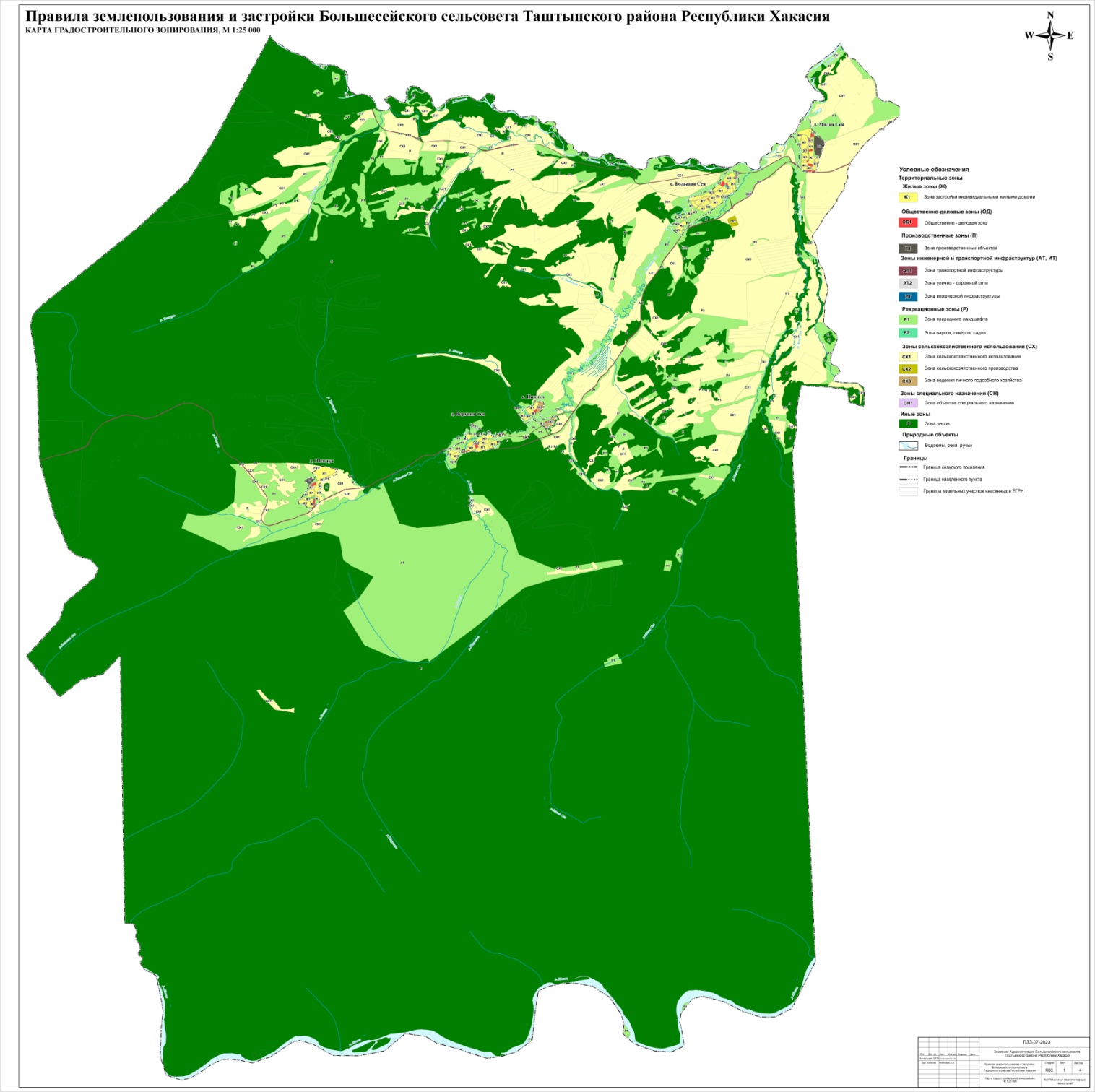 Карта градостроительного зонирования     населенных пунктов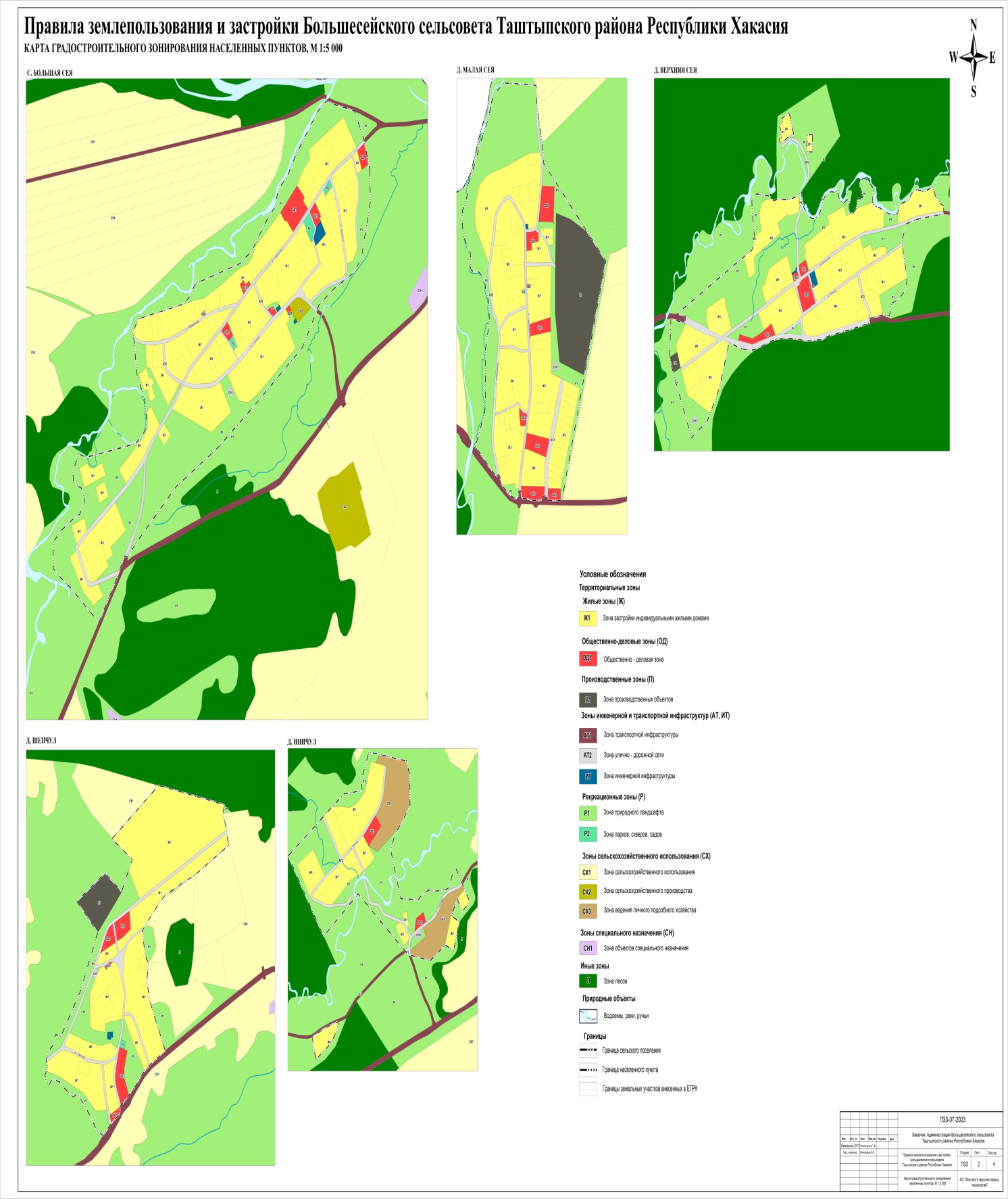 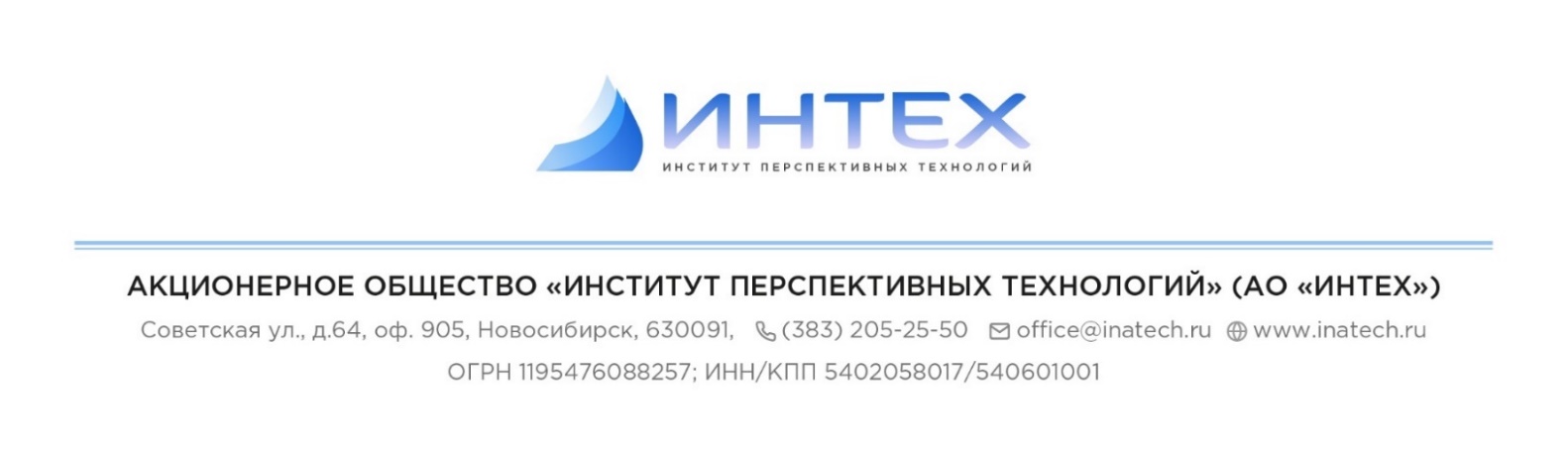 Проект: ГП-06-2023Заказчик: Администрация Большесейского сельсовета Таштыпского района Республики ХакасияПРОЕКТ ВНЕСЕНИЯ ИЗМЕНЕНИЙ В ГЕНЕРАЛЬНЫЙ ПЛАН БОЛЬШЕСЕЙСКОГО СЕЛЬСОВЕТА ТАШТЫПСКОГО РАЙОНА РЕСПУБЛИКИ ХАКАСИЯ МАТЕРИАЛЫ ПО ОБОСНОВАНИЮ(ПОЯСНИТЕЛЬНАЯ ЗАПИСКА)Том II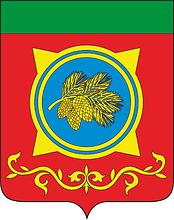 Генеральный директор						        Е. А. КазакевичНовосибирск 2023 г.Список основных исполнителейСостав проектаПеречень сокращенийЕГРН – единый государственный реестр недвижимости;ООПТ – особо охраняемые природные территории;ТКО – твердые коммунальные отходы;ЗОУИТ – зоны с особыми условиями использованиями территории;СЗЗ – санитарно-защитная зона;ОКН – объект культурного наследия;ЦЗН – центр занятости населения;ПС – подстанция электрическая;ВЛ – воздушная линия электропередачи;КЖС – коммунальные системы жизнеобеспечения.ВведениеПроект генерального плана муниципального образования Большесейский сельсовет Таштыпского района Республики Хакасия (далее – проект; генеральный план) выполнен АО «Институт перспективных технологий» на основании муниципального контракта с администрацией Большесейского сельсовета Таштыпского района Республики Хакасия от 09.02.2023 № 06, в соответствии с техническим заданием (приложение № 1 к муниципальному контракту от 09.02.2023 № 06).Генеральный план выполнен с учётом положений ранее разработанной градостроительной документации:- схемы территориального планирования Российской Федерации в области федерального транспорта (железнодорожного, воздушного, морского, внутреннего водного, трубопроводного транспорта), утвержденной распоряжением Правительства Российской Федерации от 19.03.2013 № 384-р (далее – СТП РФ в области федерального транспорта);- схемы территориального планирования Российской Федерации в области федерального транспорта (в части трубопроводного транспорта), утвержденной распоряжением Правительства Российской Федерации от 06.05.2015 № 816-р;- схемы территориального планирования Российской Федерации в области энергетики, утвержденной Распоряжением Правительства Российской Федерации от 01.08.2016 № 1634-р;- схемы территориального планирования Российской Федерации в области высшего образования, утвержденной Распоряжением Правительства Российской Федерации от 30.07.2021 № 2105-р;- схемы территориального планирования Российской Федерации в области здравоохранения, утвержденной распоряжением Правительства Российской Федерации от 28.12.2012 № 2607-р);- схемы территориального планирования Республики Хакасия, утвержденной постановлением Правительства Республики Хакасия от 14.11.2011 № 763 (с изменениями на 31.05.2020);- схемы территориального планирования муниципального образования Таштыпский район, утвержденной решением Совета депутатов Таштыпского района Республики Хакасия от 20.11.2012 № 74.Методической базой разработки проекта являются Методические рекомендации по разработке проектов генеральных планов поселений и городских округов, утвержденные Приказом Минрегионразвития от 26 мая 2011 № 244.Целью генерального плана является определение назначения территорий исходя из совокупности социальных, экономических, экологических и иных факторов в целях обеспечения устойчивого развития территорий, развития инженерной, транспортной и социальной инфраструктур, обеспечения учета интересов граждан и их объединений.Подготовка генерального плана осуществлена применительно ко всей территории муниципального образования и содержит в соответствии со статьей 23 Градостроительного кодекса РФ следующие результаты работы: положение о территориальном планировании, карту границ населенных пунктов (в том числе границ образуемых населенных пунктов), входящих в состав поселения, карты планируемого размещения объектов местного значения, карту функциональных зон, материалы по обоснованию проекта.В соответствии с Градостроительный кодекс Российской Федерации, принятым решением Государственной думы от 29.12.2004 № 190-ФЗ (ред. от 02.07.2021) (с изм. и доп., вступ. в силу с 01.10.2021) генеральный план муниципального образования утверждается на срок не менее, чем двадцать лет.Исходный год проекта - 2023 год;Первая очередь реализации проекта - 2033 год;Расчетный срок реализации проекта – 2043год. Расчет требуемой мощности учреждений и предложения по размещению объектов социально-бытовой и культурной сферы, объектов транспортного и инженерного обустройства территории выполнены с учетом действующих нормативных документов СП 42.13330.2016 «Свод правил. Градостроительство. Планировка и застройка городских и сельских поселений. Актуализированная редакция СНиП 2.07.01-89*».Проект выполнен в виде геоинформационной системы (ГИС) и с технической точки зрения представляет собой открытую компьютерную базу данных, позволяющую расширять массивы информации по различным тематическим направлениям, использовать ее для дальнейшего территориального мониторинга, а также для практической работы профильных подразделений администрации Большесейского сельсовета.Реализация Положения о территориальном планировании генерального плана будет осуществляться путем выполнения мероприятий, предусматриваемых программами, которые разрабатываются и утверждаются администрацией муниципального образования за счет средств местного бюджета или инвестиционными программами организаций коммунального комплекса.Нормативная и правовая база:Градостроительный кодекс Российской Федерации от 29.12.2004 № 190-ФЗ;Земельный кодекс Российской Федерации от 25.10.2001 № 136-ФЗ;Водный кодекс Российской Федерации от 03.06.2006 № 74-ФЗ;Лесной кодекс Российской Федерации от 04.12.2006 № 200-ФЗ;Закон РФ от 21.02.1992 № 2395-1 «О недрах»;Федеральный закон от 28.06.2014 № 172-ФЗ «О стратегическом планировании в Российской Федерации»;Федеральный закон от 30.03.1999 № 52-ФЗ «О санитарно-эпидемиологическом благополучии населения»;Федеральный закон от 21.12.1994 № 68-ФЗ «О защите населения и территорий от чрезвычайных ситуаций природного и техногенного характера»;Федеральный закон от 06.10.2003 № 131-ФЗ «Об общих принципах организации местного самоуправления в Российской Федерации»;Федеральный закон от 25.06.2002 № 73-ФЗ «Об объектах культурного наследия (памятниках истории и культуры) народов Российской Федерации»;Федеральный закон от 14.03.1995 № 33-ФЗ «Об особо охраняемых природных территориях»;Федеральный закон от 10.01.2002 № 7-ФЗ «Об охране окружающей среды»;Федеральный закон от 24.06.1998 № 89-ФЗ «Об отходах производства и потребления»;Федеральный закон от 08.11.2007 № 257-ФЗ «Об автомобильных дорогах и о дорожной деятельности в Российской Федерации и о внесении изменений в отдельные законодательные акты Российской Федерации»;Федеральный закон от 29.12.2014 № 473-ФЗ «О территориях опережающего социально-экономического развития в Российской Федерации»;Федеральный закон от 22.07.2008 № 123-ФЗ «Технический регламент о требованиях пожарной безопасности»;Федеральный закон от 13.07.2015 № 218-ФЗ «О государственной регистрации недвижимости»;Федеральный закон от 31.03.1999 № 69-ФЗ «О газоснабжении в Российской Федерации»;Федеральный закон от 07.12.2011 № 416-ФЗ «О водоснабжении и водоотведении»;Федеральный закон от 27.07.2010 № 190-ФЗ «О теплоснабжении»;Федеральный закон от 12.01.1996 № 8-ФЗ «О погребении и похоронном деле»;Федеральный закон от 31.12.2014 № 488-ФЗ «О промышленной политике в Российской Федерации»;Федеральный закон от 23.08.1996 № 127-ФЗ «О науке и государственной научно-технической политике»;Федеральный закон от 29.07.2017 № 217-ФЗ «О ведении гражданами садоводства и огородничества для собственных нужд и о внесении изменений в отдельные законодательные акты РФ»;Указ Президента Российской Федерации от 30.11.1995 № 1203 «Об утверждении Перечня сведений, отнесенных к государственной тайне»;Приказ Минрегиона России от 26.05.2011 № 244 «Об утверждении Методических рекомендаций по разработке проектов генеральных планов поселений и городских округов»;Приказ Минэкономразвития России от 09.01.2018 № 10 «Об утверждении Требований к описанию и отображению в документах территориального планирования объектов федерального значения, объектов регионального значения, объектов местного значения и о признании утратившим силу приказа Минэкономразвития России от 07.12. 2016 № 793»Приказ Минэкономразвития России от 21.07.2016 № 460 «Об утверждении порядка согласования проектов документов территориального планирования муниципальных образований, состава и порядка работы согласительной комиссии при согласовании проектов документов территориального планирования»;Постановление Государственного комитета РФ по строительству и жилищно-коммунальному комплексу от 29.10.2002 № 150 «Об утверждении инструкции о порядке разработки, согласования, экспертизы и утверждения градостроительной документации»;Приказ Министерства экономического развития Российской Федерации от 04.05.2018 № 236 «Об установлении форм графического и текстового описания местоположения границ населенных пунктов, территориальных зон, требований к точности определения координат характерных точек границ населенных пунктов, территориальных зон, формату электронного документа, содержащего сведения о границах населенных пунктов (в том числе границах образуемых населенных пунктов), расположенных на межселенных территориях, сведения о границах населенных пунктов (в том числе границах образуемых населенных пунктов), входящих в состав поселения или городского округа, сведения о границах территориальных зон»;СП 42.13330.2016 «СНиП 2.07.01-89* Градостроительство. Планировка и застройка городских и сельских поселений. Актуализированная редакция»;СП 18.13330.2011 «Генеральные планы промышленных предприятий. Актуализированная редакция СНиП II-89-80*»;СП 19.13330.2011 «Генеральные планы сельскохозяйственных предприятий. Актуализированная редакция СНиП II-97-76*»;СП 44.13330.2011 Свод правил. Административные и бытовые здания. Актуализированная редакция СНиП 2.09.04-87*;СП 54.13330.2011 Свод правил. Здания жилые многоквартирные. Актуализированная редакция СНиП 31-01-2003;СП 118.13330.2012 СП 118.13330.2012 Свод правил. Общественные здания и сооружения. Актуализированная редакция СНиП 31-06-2009;СП 59.13330.2012 Свод правил. Доступность зданий и сооружений для маломобильных групп населения. Актуализированная редакция СНиП 35-01-2001;СП 31.13330.2012 Свод правил. Водоснабжение. Наружные сети и сооружения. Актуализированная редакция СНиП 2.04.02-84*. С изменением № 1;СП 32.13330.2012 Свод правил. Канализация. Наружные сети и сооружения. Актуализированная редакция СНиП 2.04.03-85;СП 124.13330.2012. Свод правил. Тепловые сети. Актуализированная редакция СНиП 41-02-2003; СП 113.13330.2012 Свод правил. Стоянки автомобилей. Актуализированная редакция СНиП 21-02-99*;СП 34.13330.2012 Свод правил. Автомобильные дороги. Актуализированная редакция СНиП 2.05.02-85*;СанПиН 2.2.1/2.1.1.1200-03 «Санитарно-защитные зоны и санитарная классификация предприятий, сооружений и иных объектов»;СанПиН 2.4.1.3049-13 «Санитарно-эпидемиологические требования к устройству, содержанию и организации режима работы дошкольных образовательных организаций»;СанПиН 2.4.2.2821-10 «Санитарно-эпидемиологические требования к условиям и организации обучения в общеобразовательных учреждениях»;СанПиН 2.1.3.2630-10 «Санитарно-эпидемиологические требования к организациям, осуществляющим медицинскую деятельность»;СНиП 11-04.2003 «Инструкция о порядке разработки, согласования и утверждения градостроительной документации» (в части не противоречащей Градостроительному Кодексу РФ);Постановление Правительства РФ от 12.04.2012 № 289 «О федеральной государственной информационной системе территориального планирования»;Распоряжение Правительства РФ от 13.10.2017 № 2230-р «Об утверждении схемы территориального планирования Российской Федерации в области федерального транспорта (железнодорожного, воздушного, морского, внутреннего водного транспорта) и автомобильных дорог федерального значения»;Распоряжение Правительства РФ от 28.12.2012 № 2607-р «Об утверждении схемы территориального планирования Российской Федерации в области здравоохранения»;Распоряжение Правительства РФ от 01.08.2016 № 1634-р «Об утверждении схемы территориального планирования Российской Федерации в области энергетики»;Распоряжение Правительства РФ от 09.04.2020 № 668-р «Об утверждении схемы территориального планирования Российской Федерации в области федерального транспорта (в части трубопроводного транспорта)»;Распоряжение Правительства РФ от 26.02.2013 № 247-р «Об утверждении схемы территориального планирования Российской Федерации в области высшего профессионального образования»;Иные нормативные документы и правовые акты, необходимые для разработки Проекта генерального плана.Сведения об утвержденных документах стратегического планирования, о национальных проектах, об инвестиционных программах субъектов естественных монополий, организаций коммунального комплекса, о решениях органов местного самоуправления, иных главных распорядителей средств соответствующих бюджетов, предусматривающих создание объектов местного значенияПроект генерального плана выполнен с учётом положений ранее разработанных документов стратегического планирования:- Стратегии пространственного развития Российской Федерации, утвержденной распоряжением Правительства Российской Федерации от 13.02.2019 №207-р;- Стратегии социально-экономического развития Сибирского федерального округа до 2035 года, утвержденной распоряжением Правительства Российской Федерации от 26.01.2023 № 129-р;- Стратегии социально-экономического развития Республики Хакасия до 2030 года, утвержденной законом правительства Республики Хакасия от 12.02.2020 № 01-ЗРХ;- Стратегии социально-экономического развития Таштыпского района до 2024 года, утвержденной решением Совета депутатов от 22.02.2019 № 99.Согласно плану жилищного строительства в республике Хакасия на 2021 - 2030 годы, утвержденной постановлением Президиума Правительства Республики Хакасия от 01.09.2021 № 129- п, Таштыпский район обладает самой большой площадью среди всех муниципальных образований Республики Хакасия (20,0 тыс. кв. км, что составляет 32,5% от всей территории Хакасии).Жилищное строительство на территории Таштыпского района может развиваться при условии формирования экономической привлекательности для населения поселений района. В настоящее время наблюдается стагнация строительства жилья в связи с оттоком граждан трудоспособного возраста. Отсутствие рабочих мест и перспектив открытия новых предприятий приводят к снижению спроса на жилье. Как следствие данной ситуации органы местного самоуправления не проводят инвентаризацию имеющихся земельных ресурсов, отсутствует ясная градостроительная политика в отношении застроенных и перспективных для застройки территорий. Приоритеты органов местного самоуправления Таштыпского района в сфере строительства жилья определяются Стратегией социально-экономического развития Таштыпского района до 2024 года, утвержденной решением Совета депутатов от 22.02.2019 № 99:- обеспечение соответствия объема комфортного жилищного фонда потребностям населения и формирование комфортной городской среды и среды сельских поселений; - создание условий для повышения доступности жилья для всех категорий граждан Таштыпского района; - обеспечение Таштыпского района объектами социальной и инженерной инфраструктуры; - создание условий для роста предложений на рынке жилья, соответствующих потребностям различных групп населения. Однако заявленные цели невозможно достичь без обеспечения экономического роста всех поселений Таштыпского района, а также обеспечения соблюдения законодательства в сфере градостроительных отношений, в чем в настоящее время наблюдаются серьезные проблемы у органов местного самоуправления поселений района.Таблица 1.1Этапы развития жилищного строительства на территории Таштыпского района (выписка по Большесейскому сельсовету)Таблица 1.2Схемы размещения земельных участков и земельных массивов, предназначенных для жилищного строительства(выписка по Большесейскому сельсовету)Имеющиеся на территории Таштыпского района земельные ресурсы, предназначенные для жилищного строительства, готовы к вовлечению в оборот и не требуют какой-либо дополнительной подготовки в виде обеспечения социальной, инженерной и транспортной инфраструктурой.Согласно Стратегии социально-экономического развития Таштыпского района до 2024 года (утв. решением Совета депутатов Таштыпского района от 22.02.2019 № 99) планируется строительство сельских клубов в п. В-Таштып, с. Анчул, д. Шепчул, провести ремонты СДК в с. Б-Сея, д. В-Сея, д. М- Арбаты, д. Н-Курлугаш, д. Н-Сиры.Согласно внесению изменений в Постановление Администрации Таштыпского района от 25.12.2019 № 679 «Об утверждении Плана мероприятий по реализации Стратегии социально-экономического развития Таштыпского района до 2024 года», муниципальной программе «Развитие культуры на территории Таштыпского района» предусмотрено проведение капитальных ремонтов СДК по сельсоветам (с. Б-Сея, д. В-Сея, д. Бутрахты, д. М-Арбаты, д. Н-Сиры и т.д.) в период 2020-2025 гг.На территории Большесейского сельсовета действуют следующие муниципальные программы:Защита населения и территорий от чрезвычайных ситуаций, обеспечение пожарной безопасности и безопасности людей на водных объектах на территории Большесейского сельсовета.Переселение жителей Большесейского сельсовета из муниципального аварийного жилищного фонда.Развитие физической культуры и спорта на территории Большейского сельсовета.Социальная поддержка граждан Большесейского сельсовета.Создание условий для развития культуры на территории Большесейского сельсовета.Комплексная программа модернизации и реформирование жилищно- коммунального хозяйства в Большесейском сельсовете.Капитальный ремонт, модернизация и содержание автомобильных дорог Большейсейского сельсовета.Благоустройство на территории Большесейского сельсовета.Содержание мест захоронения на территории Большесейского сельсовета.Энергосбережения повышения энергоэффективности на территории Большейского сельсовета.Информационное общество Большесейского сельсовета.Капитальный ремонт, модернизация и содержание автомобильных дорог Большейсейского сельсовета.Защита населения и территорий от чрезвычайных ситуаций, обеспечение пожарной безопасности и безопастности людей на водных объектах на территории Большесейского сельсовета.Жилище, подпрограмма «Свой дом». Обоснование выбранного варианта размещения объектов местного значения сельсовета, на основе анализа использования территорий сельсовета, возможных направлений развития этих территорий и прогнозируемых ограничений их использования, определяемых в том числе на основании сведений, документов, материалов, содержащихся в государственных информационных системах обеспечения градостроительной деятельности, федеральной государственной информационной системе территориального планирования, в том числе материалов и результатов инженерных изысканий, содержащихся в государственных информационных системах обеспечения градостроительной деятельностиОбщие сведения о муниципальном образованииИстория Большесейского сельсовета начинается с истории центра сельсовета, с села Большая Сея (хак. Улуг Сии). Точные данные о времени основания села отсутствуют, однако в отчете председателя исполкома Таштыпского района о количестве населения района в населенных пунктах на 1 января 1972 года указана дата образования села Большая Сея – 1600 год, а в работе В.Я. Бутанаева «Социально- экономическая история хакасского аала» сказано: «К концу XIXвека обрусевшая группа смешанного населения образовала крупные населенные пункты: Чебаки, Тесь, Б. Сея. Некоторые из них не отличались от русских селений, другие были своеобразного переходного типа. Например, аал Б. Сея, населенный обруселыми хакасами, в конце XIX в. «переживал ту переходную ступень перехода от улуса к деревне, которая отмечается борьбой старозаветного инородческого житья - бытья с неотразимым влиянием русской деревни». В улусе было несколько домов, стоящих один возле другого и соединенных заборами; местами уже формировалась улица, начало которой было положено правильностью расположения построек. Большая часть улуса состояла, впрочем, из простых юрт. Аалы обычно назывались по фамилии или имени аального старшины. В списках хакасских аалов за 1897 г. улус назывался Марков по имени Марка Четыкова, хакасское название Чызыг Сии. В 1897 г. числилось 71 хозяйство. А в отчете Аскизской степной думы за 1870 год отмечалось, что местное население занималось земледелием. В книге А.Н Гладышевского «К истории христианства в Хакасии» говорится, что в 1872 году в селении Сея насчитывалось 25 подворий с населением 45 душ мужского пола и 51 женского».В 1913 году селение Сейское стало центром волости, волостным старшиной был Четыков Марк.После Октябрьской революции 1917 года началась административно-территориальная реформа. В 1923 году образовался Хакасский уезд, в который в составе семи волостей была включена и Сейская волость. В 1924 году в Енисейской губернии введено районно-волостное деление, в результате чего Таштыпская и Сейская волости были объединены в Таштыпский район Хакасии. В Сейский волисполком входило 11 сельсоветов, насчитывающих 27 селений с населением 6636 человек. Центр находился на Большой Сее. В 1924 году образовался и Сейский сельсовет, в его состав входило два селения: Большая Сея и Малая Сея.Природные условия и ресурсы территорииКлиматКлимат района континентальный, с резко выраженным годовым и суточным ходом температур, продолжительной (до 5 месяцев) холодной зимой и кратковременным, но сравнительно жарким летом. Характерны низкие зимние температуры, застой холодного воздуха в долинах рек и котловинах. Зимой здесь располагается северо-восточный отрог мощного Сибирского антициклона, обуславливающий слабые ветры и устойчивую стратификацию атмосферы.Термический режим территории характеризуется низкими зимними температурами, сравнительно высокими летними, значительными колебаниями температуры воздуха как в течение года, так и суток.Наиболее холодным месяцем является январь. Средняя температура января находится в диапазоне -17,8 –  20,0° С (метеостанции Таштып). В отдельные годы температуры могут понижаться до 52°С.Продолжительность периода с температурой ниже 0˚С в среднем составляет 85-110 дней. Зимой на территории преобладающими являются среднесуточные температуры в пределах -10˚С до -20˚С. Средняя месячная и годовая температура воздуха по метеостанции приведена в таблице № 1.1.1.Таблица 2.2.1-1Средняя месячная и годовая температура воздуха, °СНаиболее теплым месяцем является июль. Средняя температура июля составляет 16 – 18°С, самая высокая температура характерна для степной части проектируемой территории. Абсолютный максимум температуры воздуха в июле – 36 ºС. Переход температуры через 0˚С осенью происходит в первой половине октября.Ветровой режим формируется под воздействием широтной циркуляции. В течение года над территорией преобладают западные и юго-западные ветры. Значительное влияние на направление ветров оказывают орографические условия, особенно долины широких рек, где ветер часто принимает их направление.Среднегодовая скорость ветра составляет от 2 до 4 м/с. Наибольшие скорости ветра наблюдаются в мае и ноябре, когда скорость ветра иногда превышает 15 м/с.При антициклональном характере погоды наблюдается большая повторяемость штилей и слабого ветра. Средние скорости ветра зимой порядка 1,0-2,2 м/сек.Высота снежного покрова определяется количеством выпавших осадков в зимний период и его плотностью. Снежный покров появляется в конце октября – начале ноября. Число дней со снежным покровом колеблется от 150-170 дней в лесостепной зоне до 260 в горных районах, в отдельные годы и до 300 дней. Высота снежного покрова в лесостепных районах 40 – 60 см, в горах на высоте 1000-1600 м высота снежного покрова превышает 100 см, а местами 150-200 см.Относительная влажность воздуха в течение года колеблется в широких пределах от 60 до 75%. Наиболее высокая относительная влажность отмечается в начале осени (август-сентябрь), самая низкая отмечается в мае.Гидрография и ресурсы поверхностных водГидрография Таштыпского района целиком относится к бассейну р.Енисей. Основная река на территории Большесейского сельсовета – Таштып.Река Таштып — горно-степная река в южной части Хакасии, левый приток реки Абакан.В южной части сельсовета располагается р. Абакан и ее притоки.Таблица 2.2.2-1Основные гидрографические характеристики рек Большесейского сельсоветаРека Таштып берет исток в центральной части Абаканского хребта, при слиянии pек Большой Таштып (дл. 40 км) и Малый Таштып (38 км). Устье — в 4,5 км северо-восточнее села Усть-Есь. На протяжении 15 км в нижнем течении имеет общую долину с р. Абакан.Таштып принимает более 70 притоков, наиболее крупные.: Большая Сея (дл. 35 км), Малая Сея (25 км), Тёя (98 км), Есь (71 км). Лесистость бассейна около 75 %. Режим реки подчиняется общим закономерностям территории. Средний годовой расход воды (гидропост в с. Таштып) составляет 25,3 м.куб/с. Общее годовое водопотребление не превышает 0,6 млн м. куб.Среднемноголетний расход воды на г/п Таштып (35 км от устья) 25,3 м3/с (объём стока 0,798 км3/год). Питание реки снеговое и дождевое. Половодье начинается в апреле – мае и длится 7–10 дней. В период половодья высота подъёма уровня составляет до 4 м. Вода заливает всю пойму. Меженный период длится с июля по сентябрь, нарушаемый прохождением дождевых паводков. Ледостав наступает в конце октября – начале ноября. Вскрытие реки происходит во второй половине апреля. Разрушение ледяного покрова сопровождается ледоходом, продолжительностью 1–7 дней, образуются заторы.Гидротехнические сооружения на территории сельсовета отсутствуют.Растительный и животный мирСогласно сведениям Красных книг Республики Хакасия на территории Большесейского сельсовета распространены редкие и находящиеся под угрозой исчезновения виды животных и растений.Видовой состав животных, занесенных в Красную книгу Республики Хакасия, в Таштыпском районе представлен в таблице 1.1.5-1.Таблица 2.2.3-1* вид занесен в Красную книгу РФВидовой состав растений, занесенных в Красную книгу Республики Хакасия, в Таштыпском районе представлен в таблице 1.1.5-2.Таблица 2.2.3-2* вид занесен в Красную книгу РФСведения об охотничьих угодьяхСхема размещения, использования и охраны охотничьих угодий на территории Республики Хакасия утверждена постановлением Главы Республики Хакасия - Председателя Правительства Республики Хакасия от 04.09.2014 № 62-ПП «Об утверждении схемы размещения, использования и охраны охотничьих угодий на территории Республики Хакасия».На территории Большесейского сельсовета находятся общедоступные охотничьи угодья Республики Хакасия участок № 1. Закрепленные охотничьи угодья отсутствуют.Особо охраняемые природные территорииВ границах Большесейского сельсовета особо охраняемые природные территории федерального, регионального и местного значения отсутствуют.Особо охраняемые территории Территория Большесейского сельсовета частично расположена на территории традиционного природопользования коренных малочисленных народов Севера, Сибири и Дальнего Востока Российской Федерации, проживающих в Республике Хакасия, регионального значения, границы и правовой режим которой утверждены постановлением Правительства Республики Хакасия от 21.10.2016 № 508 «Об образовании территории традиционного природопользования коренных малочисленных народов Севера, Сибири и Дальнего Востока Российской Федерации, проживающих в Республике Хакасия, регионального значения»Сведения о границах территории традиционного природопользования коренных малочисленных народов Севера, Сибири и Дальнего Востока российской Федерации, проживающих в Республике Хакасия, внесены в ЕГРН, реестровый номер - 19:00-6.279.Комплексная оценка территорииСистема расселенияМуниципальное образование Большесейский сельсовет является сельским поселением в Таштыпском районе Республики Хакасия. В состав муниципального образования входит пять населенных пунктов: с. Большая Сея, д. Малая Сея, д. Верхняя Сея, д. Иничул, д. Шепчул. Административным центром муниципального образования является село Большая Сея.Границы муниципального образования Большесейский сельсовет установлены законом Республики Хакасия от 15.10.2004 № 73 «Об утверждении границ муниципальных образований Таштыпского района и наделении их соответственно статусом муниципального района, сельского поселения».Территория Большесейского сельсовета общей площадью 47006,35 га расположена в центральной части Таштыпского района Республики Хакасия, на расстоянии 9 км от районного центра с. Таштып (рис. 2.3.1).Муниципальное образование граничит на юге с Арбатским сельсоветом и межселенной территорией Таштыпского района, на западе с Матурским сельсоветом Таштыпского района, на севере с Анчулским и Нижнесирским сельсоветами Таштыпского района, на востоке с Таштыпским сельсоветом Таштыпского района.Муниципальное образование имеет связи с соседними муниципальными образованиями и регионами посредством автомобильного сообщения. Через территорию муниципального образования проходят автомобильные дороги регионального или межмуниципального значения.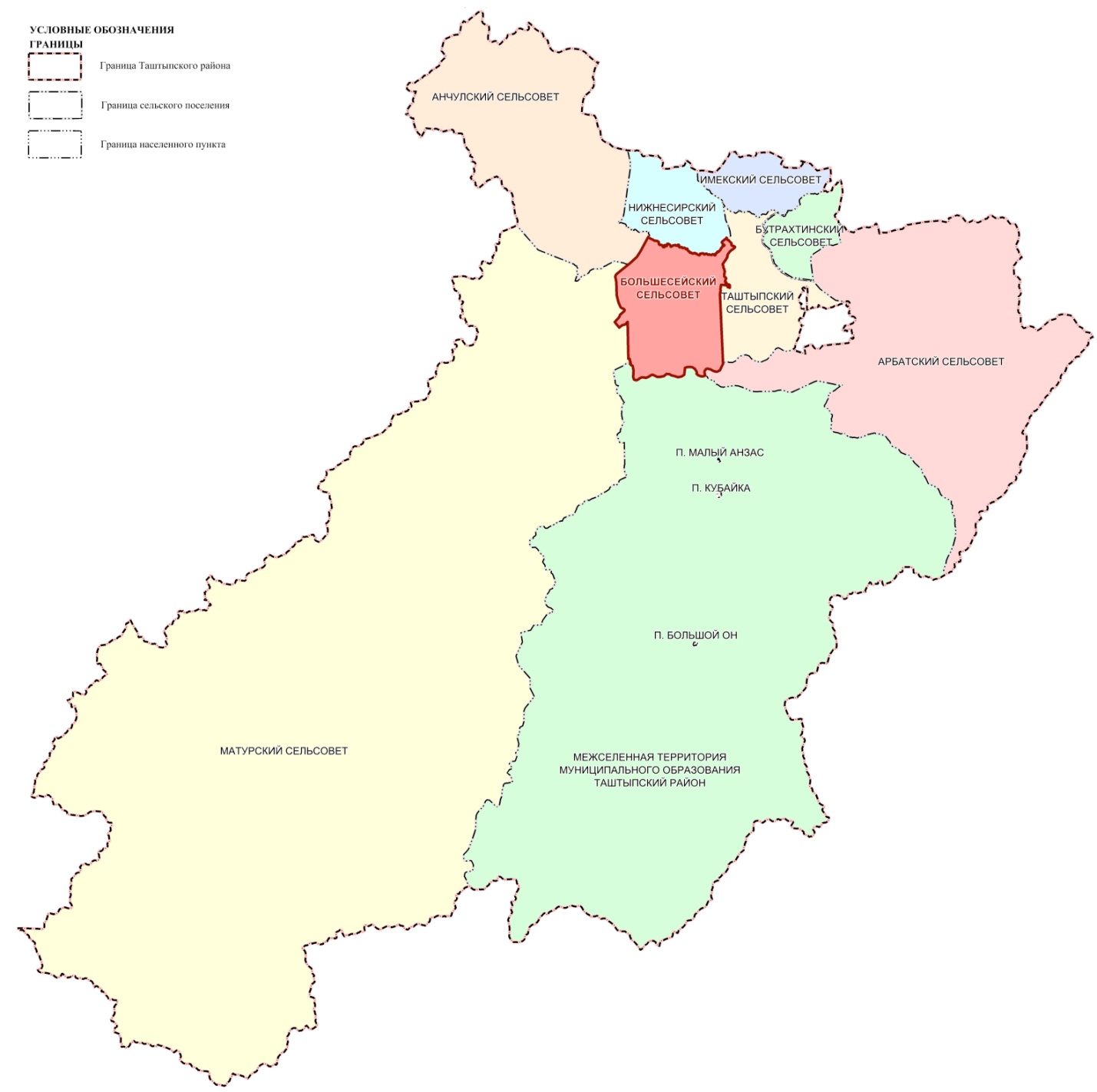 Рисунок 2.3.1 Положение Большесейского сельсовета в структуре Таштыпского района Республики ХакасияГраницы населенных пунктов. Сведения о наличии (или отсутствии) пересечений границ населенных пунктов с землями лесного фондаСогласно данным государственного лесного реестра в границы Большесейского сельсовета входят земли лесного фонда Таштыпского лесничеств Верхне-Сейского участкового лесничества.По материалам лесоустройства пересечения земель лесного фонда и участков иных категорий, а также включения в границы населенных пунктов земель лесного фонда, отсутствуют.Использование территорииСуществующее положениеИсторически сложившаяся планировочная структура Большесейского сельсовета сформировалась на основе сочетания природного каркаса, представленного гидрографическими осями, а также на основе транспортного каркаса, представленного транспортно-коммуникационными коридорами, сформированными автомобильными дорогами регионального и межмуниципального значения.Основой планировочного каркаса муниципального образования выступают автомобильные дороги общего пользования Таштып – Верх- Таштып и Таштып – Нижний Матур. Населенные пункты муниципального образования расположены вдоль данных транспортных осей, в связи с чем населенные пункты имеюь хорошую транспортную доступность.Большую часть территории муниципального образования занимают земли лесного фонда, около 79,8 %, остальная часть территории сельсовета занята землями сельскохозяйственного назначения и территориями естественного природного ландшафта.Исходным положением концепции генерального плана является сохранение и развитие исторически сложившейся структуры территории, ориентированное в основном на комплексную реконструкцию уже освоенных территорий, с выявлением точек роста и предложениями их развития.Принятый проектом вариант развития территории поселения предполагает:- определение зон планируемого размещения объектов капитального строительства местного значения;- развитие жилой застройки; - обеспечение населения полным комплексом услуг социально-бытового и коммунального обслуживания.с. Большая СеяСуществующее положениеЖилые зоны в населенном пункте представлены зоной индивидуальной жилой застройки. Общественно деловой центр населенного пункта, состоящий из административных зданий, образовательных, культурно-бытовых и торговых учреждений, располагается вдоль ул. Советская.На территории с. Большая Сея расположены МБОУ «Большесейской СОШ», администрация Большесейского сельсовета, Большесейский фельдшерско-акушерский пункт, Большесейский сельский дом культуры, Большесейская сельская библиотека - филиал № 9 МБУК «ТМБС», объекты торговли.Проектное предложениеВ архитектурно-планировочном каркасе населенный пункт не претерпит значительных изменений.Развитие индивидуальной жилой застройки планируется в границах существующих кварталов за счет уплотнения застройки, на месте пустующих территорий и за счет сноса ветхого и аварийного жилого фонда. Генеральным планом предлагается реконструкция существующего дома культуры, размещение ветеринарной амбулатории, размещение фельдшерско-акушерского пункта. Предусматривается зона озелененных территорий общего пользования по ул. Советская, многофункциональные общественно-деловые зоны.д. Малая СеяСуществующее положениеПланировочная структура населенного пункта достаточно четкая, состоит из индивидуальной жилой застройки, общественно-деловой зоны. В селе располагаются Малосейский сельский клуб, Малосейская сельская библиотека - филиал № 8 МБУК «ТМБС», плоскостное спортивное сооружение, Малосейский фельдшерско-акушерский пункт, объекты торговли.Проектное предложениеГенеральным планом сохраняется существующая сетка улиц. Развитие индивидуальной жилой застройки будет осуществляться в границах существующих кварталов за счет уплотнения застройки, на месте пустующих территорий и за счет сноса ветхого и аварийного жилого фонда.Генеральным планом предусматриваются многофункциональные общественно-деловые зоны, производственная зона.д. Верхняя СеяСуществующее положениеСело имеет достаточно однородную планировочную структуру, состоит из жилой индивидуальной застройки. Общественно деловой центр населенного пункта, состоящий из административных зданий, образовательных, культурно-бытовых и торговых учреждений, располагается вдоль улиц Школьная. В населенном пункте находятся Верхнесейская начальная общеобразовательная школа, Верхнесейский сельский клуб, Верхнесейская сельская библиотека - филиал № 7 МБУК «ТМБС», Верхнесейский фельдшерско-акушерский пункт, объекты торговли.Проектное предложениеГенеральным планом сохраняется существующая сетка улиц. Развитие индивидуальной жилой застройки будет осуществляться в границах существующих кварталов за счет уплотнения застройки, на месте пустующих территорий и за счет сноса ветхого и аварийного жилого фонда.Генеральным планом запланировано размещение сельского дома культуры взамен существующего, запланирована зона озелененных территорий общего пользования и размещение плоскостного портивного сооружения. Предусматриваются территории для общественно-деловой застройки.д. ИничулСуществующее положениеНаселенный пункт состоит из застройки индивидуальными жилыми домами и улично-дорожной сети. Объектов общественного назначения на территории деревни нет.Проектное предложениеИзменения в архитектурно-планировочном каркасе населенный пункт не претерпит. Развитие индивидуальной жилой застройки не планируется, существующая жилая застройка сохраняется. Предусматриваются территории для многофункциональной общественно-деловой застройки и территории для личных подсобных хозяйств.д. ШепчулСуществующее положениеНаселенный пункт имеет хаотичную планировочную структуру, состоит из жилой индивидуальной застройки. В деревне располагается Шепчулский культурно-досуговый центр.Проектное предложениеПредполагается освоение пустующих территорий в северо-восточной части населенного пункта в целях индивидуального жилищного строительства. Проектом предлагается размещение сельского дома культуры и  плоскостного спортивного сооружения. Предусматриваются территории для общественно-деловой застройки.Структура землепользованияСуществующее положениеГраницы муниципального образования Большесейский сельсовет установлены законом Республики Хакасия от 15.10.2004 № 73 «Об утверждении границ муниципальных образований Таштыпского района и наделении их соответственно статусом муниципального района, сельского поселения».Площадь Большесейского сельсовета составляет 47006,35 га.В генеральном плане определено функциональное назначение территории путем установления границ функциональных зон.Границы функциональных зон определены в генеральном плане с учётом границы муниципального образования, естественных границ природных объектов, границ земельных участков. Территории общего пользования, занятые проездами, коммунальными зонами, небольшими по площади, линейными водоёмами и другими незначительными по размерам объектами, входят в состав различных функциональных зон и отдельно не выделяются.Существующий баланс территории сельсовета по функциональному назначению приведен в таблице 2.3.4-1.Таблица 2.3.4-1Существующий баланс территории Большесейского сельсовета по функциональному назначениюПроектное предложениеГраницы муниципального образования Большесейский сельсовет не изменяются.Перечень населенных пунктов, входящих в состав муниципального образования, остается неизменным.Разработанное в составе генерального плана функциональное зонирование учитывает природную, историко-культурную специфику территории, сложившиеся особенности использования земель. При разработке функциональных зон учтены положения Градостроительного и Земельного кодексов Российской Федерации и требования специальных нормативов, касающихся зон с особыми условиями использования территории.Основная задача функционального зонирования не допустить строительство не подходящих по функционалу объектов, которые могут усложнить или сделать невозможным, в дальнейшем, оптимального использования потенциала территории.В таблице 2.3.4-2 приведен планируемый баланс территории сельсовета по функциональному назначению.Таблица 2.3.4-2Планируемый баланс территории Большесейского сельсовета по функциональному назначениюДемографическая ситуацияПо данным сайта управления Федеральной службы государственной статистики по Красноярскому краю, Республике Хакасия и Республике Тыва численность населения составила на 01.01.2022 - 807 человек.В период с 2013 г. по 2022 г. на территории сельсовета наблюдалось сокращение численности населения (рисунок 2.3.5-1).Рисунок 2.3.5-1 – Динамика численности населения Большесейского сельсовета за 2013-2022 гг., чел.Таблица 2.3.5-1Основные показатели, характеризующие демографическую ситуацию на территории Большесейского сельсоветаЗначение коэффициента рождаемости на начало 2022 года составило 17,20 ‰. Среднее за период с 2013 г. по 2022 г. значение коэффициента рождаемости на территории муниципального образования составил 13,84 ‰. Среднее за период с 2013 г. по 2022 г. значение коэффициента смертности составило 15,85 ‰.Рисунок 2.3.5-2 - Естественное движение населения в Большесейском сельсовете за 2013-2021 гг.Таким образом, показатель смертности превышал показатель рождаемости в 2015, 2019 и в 2021 годах (рисунок 2.3.5-2). Миграционные процессы в динамике также имеют отрицательную тенденцию, таким образом, для демографической ситуации на территории характерна убыль населения.Рисунок 2.3.5-3 - Механическое движение населения в Большесейском сельсовете за 2013-2021 гг.Демографический прогнозДля расчета численности населения на перспективу использован метод демографического прогноза, основанный на применении математических функций, с учетом сложившихся социально-экономических условий и гипотезы демографического и социально-экономического развития муниципального образования.Согласно принятому в проекте сценарию развития расчетная численность населения Большесейского сельсовета составит около 700 человек к 2033 г., около 650 человек к 2043 г. Помимо этого, использованы данные Росстата «Предположительная численность населения Российской Федерации до 2030 года» по регионам.Таблица 2.3.5-2Прогноз численности населения Большесейского сельсовета, чел.Основанием для прогноза изменения возрастной структуры населения муниципального образования в течение расчетного срока являлся прогноз изменения демографических показателей на территории Российской Федерации и регионов РФ до 2035 г., разработанный специалистами Федеральной службы государственной статистики, а также особенности существующей возрастной структуры. Основополагающим принят средний вариант изменения демографических показателей. Помимо этого учтено, что значение миграционного прироста будет оставаться на уровне 2020 года и тот факт, что с 2022 по 2028 годы будут в наибольшей степени ощущаться последствия «демографических провалов» девяностых годов XX века. В частности, естественная убыль начнет постепенно снижаться с 2028 года2.Предполагаемое изменение возрастной структуры населения Большесейский сельсовета представлено в таблице 2.3.5-5.Таблица 2.3.5-3Предполагаемое изменение возрастной структуры населения Экономическая база развития сельсоветаСтатус и границы сельского поселения установлены Законом Республики Хакасия от 15.10.2004 № 73 «Об утверждении границ муниципальных образований Таштыпского района и наделении их соответственно статусом муниципального района, сельского поселения».В границах поселения находятся следующие населенные пункты: село Большая Сея, деревня Верхняя Сея, деревня Иничул, деревня Малая Сея, деревня Шепчул.Административный центр поселения - село Большая Сея.Территория поселения входит в состав Таштыпского района Республики Хакасия.Численность постоянного населения по состоянию на 01.01.2022 года – 807 человек. На территории Большесейского сельсовета расположены:- муниципальное бюджетное общеобразовательное учреждение «Большесейская средняя общеобразовательная школа» (МБОУ «Большесейская СОШ»), село Большая Сея, ул. Советская, дом 28;- Верхнесейская НОШ, деревня Верхняя Сея, ул. Школьная 29;- Большесейский сельский дом культуры, село Большая Сея, улица Советская, 17;- Большесейская сельская библиотека - филиал № 9 МБУК «ТМБС», село Большая Сея, ул. Советская, д. 17;- Верхнесейский сельский клуб, деревня Верхняя Сея, улица Школьная, 32; -- Верхнесейская сельская библиотека - филиал № 7 МБУК «ТМБС», д. Верхняя Сея, ул. Школьная, д. 32;- Малосейский сельский клуб, деревня Малая Сея, улица Центральная, 48А;- Малосейская сельская библиотека - филиал № 8 МБУК «ТМБС», д. Малая Сея, ул. Центральная, д. 48А;- Шепчулский культурно-досуговый центр, деревня Шепчул, улица Таежная, 9;- количество спортивных сооружений – 2 ед., в том числе: количество спортивных залов – 1 ед., 269,7 кв.м;		  количество стадионов – 1 ед.;- отделение почтовой связи – индекс села Большая Сея – 655740 (см. таблицу 2.3.6-2).Общественное питание на территории не организовано.Общая площадь стационарных торговых залов составила 142 м2. Перечень объектов торговли представлен в таблице 2.3.6-1.Сведения о сельском хозяйстве представлены в таблице 2.3.6-3.Перечень действующих сельскохозяйственных организаций приведён в таблице 2.3.6-4.Таблица 2.3.6-1Перечень объектов торговлиТаблица 2.3.6-2Отделения почтовой связи Большесейского сельсоветаТаблица 2.3.6-3Сведения о сельском хозяйствеВ связи с наличием на исследуемой территории большого количества крупного рогатого скота и птицы, проектом генерального плана предлагается рассмотреть необходимость размещения на территории ветеринарную амбулаторию.Таблица 2.3.6-4Сельскохозяйственные организацииЖилищный фондСредняя обеспеченность общей площадью одного жителя республики Хакасия ежегодно возрастает, по состоянию на 01.01.2020 составила 25,4 кв.м, что несколько ниже среднероссийского показателя (по итогам 2019 года показатель составил 26,3 кв.м на человека). На конец 2020 года жилищный фонд Республики Хакасия составлял 14 миллионов квадратных метров (на 2,6 процента больше относительно 2019 года), в том числе в городах и поселках городского типа – 10,2 миллиона квадратных метров, в сельских населенных пунктах – 3,8 миллиона квадратных метров. На одного жителя республики в среднем приходилось 26,3 кв.м общей площади жилых помещений (в 2019 году – 25,5 квадратного метра).Жилищный фонд республики на конец 2020 года включал 59,2 тысячи жилых домов (индивидуально-определенных зданий), 40,5 тысячи домов блокированной застройки и 2,9 тысячи многоквартирных жилых домов. Общее число квартир составляло 238,2 тысячи, из них на долю однокомнатных квартир приходилось 18,3 процента, двухкомнатных – 36,7 процента, трехкомнатных – 34,4 процента, четырехкомнатных и более – 7,7 процента. На конец 2020 года на 54,5 процента жилищного фонда начислен износ до 30 процентов, на 30,3 процента – износ от 31 до 65 процентов, на 2,8 процента – износ от 66 до 70 процентов.Согласно данным справки «1- жилфонд. Сведения о жилищном фонде за 2022 год», жилищный фонд Большесейского сельсовета составляет 14,95 тыс. кв. м. Средняя обеспеченность населения общей площадью жилищного фонда составляет 18,53 м2 на человека. В Таштыпском районе традиционно невысокая обеспеченность населения жилищным фондом.В течение 2022 года нового строительства на территории сельсовета - 0,19 тыс.кв.м. Данные о жилищном фонде, признанным аварийным – отсутствуют.Общая площадь жилых помещений, оборудованных одновременно водопроводом, водоотведением (канализацией), отоплением, горячим водоснабжением, газом или электрическими плитами неравномерна, представлена на рисунке 2.3.8-6.На рисунках 2.3.8-1 – 2.3.8-6 представлены сведения о существующем жилищном фонде.Рисунок 2.3.8-1 - Жилищный фонд Большесейского сельсовета на 01.01.2023, тыс.кв.мРисунок 2.3.8-2 - Жилищный фонд Большесейского сельсовета по материалу стен, тыс.кв.ма) по количеству комнат, тыс.кв.мб) по количеству комнат, ед.Рисунок 2.3.8-3 - Жилищный фонд Большесейского сельсовета по количеству комната) по годам возведения, тыс.кв.м.б) по годам возведения, ед.Рисунок 2.3.8-4 - Жилищный фонд Большесейского сельсовета по годам возведенияа) тыс.кв.м. 	 			б) единицРисунок 2.3.8-5 - Жилищный фонд Большесейского сельсовета по проценту износаРисунок 2.3.8-6 - Жилищный фонд Большесейского сельсовета (обеспеченность ресурсами), тыс.кв.мРазвитие жилищного строительстваРеализация жилищной программы, намеченной генеральным планом, предусматривает сочетание нового жилищного строительства с реконструктивными мероприятиями. Жилищно-гражданское строительство будет осуществляться на свободных территориях и за счет реконструкции малоценного жилищного фонда (аварийного и ветхого).В схеме территориального планирования Таштыпского района предусмотрено увеличение жилищного фонда до 30 кв.м к 2035 году, исходя из этого была определена средняя обеспеченность населения жилищным фондом на расчётный срок (2043 г.).Проектом принята следующая средняя обеспеченность населения общей площадью жилищного фонда:- 26,5 кв.м на 1 человека к 2033 г.;- 30 кв.м на 1 человека к 2043г..С учетом рекомендуемых показателей обеспеченности населения общей жилой площадью и прогнозом изменения демографических показателей получены следующие значения объемов строительства жилого фонда на перспективу: ≈ 18,55 тыс.кв.м к 2033 году; ≈ 19,5 тыс.кв.м. к 2043 году. Таким образом, новое жилищное строительство на территории к 2033 году составит – 3,6 тыс.кв.м; к 2043 – 4,55 тыс.кв.м (накопительным итогом). Среднегодовое жилищное строительство ≈0,23 тыс.кв.м.Учреждения и предприятия обслуживания населенияОбразованиеНа территории поселения располагаются следующие объекты образования: Муниципальное бюджетное общеобразовательное учреждение «Большесейская средняя общеобразовательная школа» (МБОУ «Большесейская СОШ»). 655742, Российская Федерация, Сибирский федеральный округ, Респ. Хакасия,Таштыпский р-н, с. Большая Сея, ул. Советская, дом 28. Школа работает в одну смену в режиме пятидневной рабочей недели (1- 9 классы).Верхнесейская НОШ. 655742, Республика Хакасия, Таштыпский район, д. Верхняя Сея, ул. Школьная, 29. Школа работает в одну смену в режиме пятидневной рабочей недели.Сведения об объектах образования представлены в таблице 2.3.8-1.Таблица 2.3.8-1Образовательные учрежденияВ таблице 2.3.8-2 приведены данные о сфере образовании на территории Большесейского сельсовета.Таблица 2.3.8-2Данные о сфере образованияДополнительное образованиеНа территории поселения отсутствуют (см. данные таблицы 2.3.8-2). Предлагается проектом учесть мероприятие из СТП Таштыпского района:- размещение Дома детского творчества в с. Большая Сея на 30 мест в здании нового СДК (см.таблицу 2.3.8-8).ЗдравоохранениеСведения о сфере здравоохранения на 01.01.2022 в Большесейском сельсовете приведено в таблице 2.3.8-3. Таблица 2.3.8-3Сведения о сфере здравоохраненияНа территории Большесейского сельсовета медицинская помощь оказывается:- ФАП, с. Большая Сея;- ФАП, д. Малая Сея;- ФАП, д. Верхняя Сея. Перечень объектов здравоохранения приведён в таблице 2.3.9-4.В срок до 2040 года запланировано приобретение модульных зданий для фельдшерских пунктов при условии финансирования из средств республиканского бюджета в д. Верхняя Сея и с. Большая Сея.Перечень объектов здравоохранения приведён в таблице 2.3.9-4.Таблица 2.3.9-4Сведения об объектах здравоохраненияНа территории отсутствуют аптечные киоски. Требуется рассмотреть возможность их размещения на базе действующих медицинских учреждений.Физическая культура и спортСведения по физической культуре и спорту приведены в таблице 2.3.9- 5.Таблица 2.3.8-5Сведения по физической культуре и спортуОбъекты спорта Большесейского сельсовета представлены в таблице 2.3.8-6. Таблица 2.3.8-6Сведения об учреждениях спорта (бассейны, плоскостные сооружения, спортивные залы общего пользования, стадионы, лыжные базы, крытые спортивные объекты с искусственным льдом)Объекты культурыВ таблице 2.3.8-7 представлены сведения о сфере культуры. Как видно из неё – на территории располагается одно учреждение культуры, нуждающееся в проведении капитального ремонта.Таблица 2.3.8-7Сведения о сфере культурыНа территории сельсовета располагаются:- Большесейский сельский дом культуры, с. Большая Сея, улица Советская, 17;- Большесейская сельская библиотека - филиал № 9 МБУК «ТМБС», с. Большая Сея, ул. Советская, д. 17;- Верхнесейский сельский клуб, д. Верхняя Сея, ул. Школьная, 32; - Верхнесейская сельская библиотека - филиал № 7 МБУК «ТМБС», деревня Верхняя Сея, ул. Школьная, д. 32;- Малосейский сельский клуб, д. Малая Сея, ул. Центральная, 48А;- Малосейская сельская библиотека - филиал № 8 МБУК «ТМБС», д. Малая Сея, ул. Центральная, д. 48А;- Шепчулский культурно-досуговый центр, д. Шепчул, ул.Таежная, 9;Сведения о мощности объектов культуры представлены в таблице 2.3.9 - 8.Таблица 2.3.9-8Сведения об объектах в сфере культурыВ таблице 2.3.8-10 представлены результаты анализа соответствия социальной инфраструктуры Большесейского сельсовета требованиям:- СП 42.13330.2016 «Градостроительство. Планировка и застройка городских и сельских поселений»;- Региональных нормативов градостроительного проектирования Республики Хакасия (утв. приказом Минстроя Хакасии от 07.02.2022 № 090- 30-п);- Методических рекомендаций субъектам Российской Федерации и органам местного самоуправления по развитию сети организаций культуры и обеспеченности населения услугами организаций культуры, утвержденных распоряжением Минкультуры России от 02.08.2017 № Р-965;- Постановления правительства Республики Хакасия от 09.06.2017 № 294 «Об утверждении нормативов минимальной обеспеченности населения площадью торговых объектов для Республики Хакасия (с изменениями на 26.03.2018)»;- Приказа Минспорта России от 19.08.2021 № 649 «Рекомендованные нормативы и нормы обеспеченности населения объектами спортивной инфраструктуры».На основании вышеизложенного, проектом генерального плана рекомендуется разработать местные нормативы градостроительного проектирования на муниципальное образование - Таштыпский район для учёта актуальных потребностей жителей территории, поскольку территория республики Хакасия достаточно протяженная и имеет ряд своих особенностей в каждом муниципальном образовании.Таблица 2.3.8-10Анализ обеспеченности населения услугами в областях образования,здравоохранения, физической культуры и массового спорта и культурыОднако, на основании проведенного анализа можно сделать заключение, что социальная инфраструктура Большесейского сельсовета по ряду показателей не соответствует нормативным требованиям: - на территории отсутствуют дошкольные образовательные организации;- на территории отсутствуют организации дополнительного образования. Однако, для достижения целевого показателя национального проекта «Образование», к 2024 году требуется обеспечить дополнительным образованием 80% лиц в возрасте от 5 до 18 лет и увеличить охват до 80,9 % детей в возрасте от 5 до 18 лет дополнительными общеобразовательными программами, что требует размещения на территории организаций дополнительного образования;- отсутствуют данные по наличию точки доступа к полнотекстовым информационным ресурсам;- на территории сельсовета нет отдельно стоящего спортивного зала;- на территории сельсовета недостаточное количество плоскостных спортивных сооружений.Существует необходимость развития инфраструктуры и увеличения рабочих мест по позиции непроизводственные объекты коммунально-бытового обслуживания и предоставления персональных услуг - «Предприятия бытового обслуживания». В настоящее время данная позиция – представлена 0 объектами. Отсутствуют предприятия общественного питания, нет аптечных пунктов. Проектом генерального плана предусмотрен комплекс мероприятий по достижению требуемого уровня обеспеченности населения объектами обслуживания.Расчет потребности в учреждениях и предприятиях обслуживания на проектное население произведен на основании следующих документов:- СП 42.13330.2016 «Градостроительство. Планировка и застройка городских и сельских поселений»;- Региональных нормативов градостроительного проектирования Республики Хакасия (утв. приказом Минстроя Хакасии от 07.02.2022 № 090- 30-п);- Методических рекомендаций субъектам Российской Федерации и органам местного самоуправления по развитию сети организаций культуры и обеспеченности населения услугами организаций культуры, утвержденных распоряжением Минкультуры России от 02.08.2017№ Р-965;- Постановления правительства Республики Хакасия от 09.06.2017 № 294 «Об утверждении нормативов минимальной обеспеченности населения площадью торговых объектов для Республики Хакасия (с изменениями на 26.03.2018)»;- Приказа Минспорта России от 19.08.2021 № 649 «Рекомендованные нормативы и нормы обеспеченности населения объектами спортивной инфраструктуры».В таблице 2.3.8-11 приведен расчет потребности жителей Большесейского сельсовета в объектах социального и культурно-бытового обслуживания местного значения на расчетный срок.Таблица 2.3.8-11Расчет потребности населения в объектах социального и культурно-бытового обслуживания (2042 г.)Проектом запланирована реализация следующих мероприятий местного значения района по размещению объектов обслуживания населения:- планируемый к реконструкции объект культурно-просветительского назначения – реконструкция СДК в с. Большая Сея с размещением в нём кинозала, отвечающего современным требованиям, мощностью не менее 30 мест.- планируемая к размещению организация дополнительного образования - Дом детского творчества в с. Большая Сея (размещение данного объекта предусмотрено в СДК);- планируемый к реконструкции объект культурно-просветительского назначения – музей с. Большая Сея (размещение данного объекта предусмотрено в СДК).Проектом запланирована реализация следующих мероприятий по размещению объектов обслуживания населения с 2023 по 2033 гг.:- планируемое к размещению спортивное сооружение - размещение плоскостных сооружений при школе в с. Большая Сея, мощностью не менее 840 кв.м;- планируемое к размещению спортивное сооружение - размещение плоскостных сооружений в д. Верхняя Сея, мощностью не менее 470 кв.м;- планируемое к размещению спортивное сооружение - размещение плоскостных сооружений в д. Шепчул, мощностью не менее 75 кв.м;- планируемый к размещению объект культурно-досугового (клубного) типа - строительство СДК в д. Шепчул, минимальной мощностью 30 мест;- планируемый к размещению объект культурно-досугового (клубного) типа - строительство СДК в п. Верхняя Сея, минимальной мощностью 100 мест;Потребность населения Большесейского сельсовета в объектах обслуживания иного значения, рекомендуемых для размещения, представлена в таблице 2.3.8-12.Таблица 2.3.8-12Минимальная потребность населения Большесейского сельсовета в иных объектах обслуживания населения на расчетный срокТранспортная инфраструктураТерритория Большесейского сельсовета расположена в центральной части Таштыпского района Республики Хакасия, на расстоянии 9 км от районного центра с. Таштып и в 167 км от республиканского центра г. АбаканТранспортное сообщение осуществляется посредством автомобильного транспорта. Железнодорожное, воздушное, водное сообщение отсутствуют. Транспорт играет важную роль в социально-экономическом развитии территорий. Уровень транспортного обеспечения существенно влияет на градостроительную ценность территории. Задача развития транспортной инфраструктуры – создание благоприятной среды для жизнедеятельности населения, нейтрализация отрицательных климатических факторов и обеспечение доступности услуг социальной сферы.Железнодорожный транспортСуществующее положениеВ границах Большесейского сельсовета железнодорожный транспорт отсутствует. Ближайшие к Большесейскому сельсовету железнодорожная станция Абаза (37 км).Проектное предложениеРазвитие железнодорожного транспорта не предусматривается.Воздушный транспортСуществующее положениеВ границах Большесейского сельсовета воздушный транспорт отсутствует.Для внутрироссийских и международных передвижений жители сельсовета пользуются услугами международного аэропорта Абакан, расположенного в 170 км от Большесейского сельсовета.Ближайшая посадочная площадка малой авиации находится в с. Таштып.Проектное предложениеРазвитие воздушного транспорта не предусматривается.Водный транспортСуществующее положениеНа территории Большесейского сельсовета водные судоходные пути отсутствуют.Проектное предложениеРазвитие водного транспорта не предусматривается.Автомобильный транспортСуществующее положение Автомобильные дороги имеют большое значение для территории сельсовета, они связывают населенные пункты сельсовета с соседними муниципальными образованиями и регионами, республиканским центром, обеспечивают жизнедеятельность муниципального образования, во многом определяют возможности развития территории, по ним осуществляются автомобильные перевозки грузов и пассажиров. Дорожная сеть сельсовета представлена автомобильными дорогами регионального и межмуниципального значения, дорогами местного значения. Состояние сети автомобильных дорог муниципального образования в целом удовлетворительное. Сеть представлена дорогами III, IV технической категории с гравийным и асфальтобетонным типом покрытия.Перечень автомобильных дорог общего пользования регионального и межмуниципального значения, расположенных в границах Большесейского сельсовета, приведен в таблице 2.3.10-1 в соответствии с постановлением правительства Республики Хакасия от 17.11.2006 № 310 «Об утверждении Перечня автомобильных дорог общего пользования Республики Хакасия» (в редакции от 27.09.2017 № 499).Таблица 2.3.10-1Перечень автомобильных дорог общего пользования регионального и межмуниципального значения, расположенных в границах Большесейского сельсоветаПроектное предложениеВ границах Большесейского сельсовета согласно Схеме территориального планирования Республики Хакасия мероприятий не запланировано.Искусственные дорожные сооруженияСуществующее положениеВ таблице 2.3.10-2 приведены характеристики искусственных дорожных сооружений (мостов) в границах Большесейского сельсовета.Таблица 2.3.10-2Характеристики искусственных дорожных сооружений (мостов) в границах Большесейского сельсоветаПроектное предложениеГенеральным планом мероприятий относительно объектов искусственных дорожных сооружений не запланировано.Общественный пассажирский транспортСуществующее положениеПассажирские транспортные услуги на территории Таштыпского района осуществляются общественным и индивидуальным автотранспортом.По территории Большесейского сельсовета проходят два маршрута общественного транспорта. Перечень маршрутов общественного транспорта на территории Большесейского сельсовета приведен в таблице 2.3.10-3.Таблица 2.3.10-3Перечень маршрутов общественного транспорта на территории Большесейского сельсоветаПроектное предложениеВ границах Большесейского сельсовета согласно Схеме территориального планирования Республики Хакасия мероприятий не запланировано.Улично-дорожная сетьСуществующее положение Перечень автомобильных дорог общего пользования местного значения на территории Большесейского сельсовета приведен в таблице 2.3.10-4 в соответствии с постановлением администрации Большесейского сельсовета от 21.12.2017 № 72 «Об утверждении перечня автомобильных дорог общего пользования местного значения на территории муниципального образования Большесейский сельсовет.Таблица 2.3.10-4Перечень автомобильных дорог общего пользования местного значения на территории Большесейского сельсоветаПроектное предложениеДля приведения улично-дорожной сети населенного пункта в нормативное состояние необходимо проведение капитального и текущего ремонта, реконструкции дорог и развитие объектов благоустройства.В основу проектного решения улично-дорожной сети положено: −	максимальное сохранение сложившейся структуры улиц и дорог, существующей застройки;−	обеспечение наиболее удобных связей жилых зон с центром, местами труда, внешними дорогами;−	реконструкция существующих улиц и приведение их параметров в соответствие с нормативными.Проектом предусмотрено развитие улично-дорожной сети в связи с развитием жилищного строительства в д. Шепчул.Предусмотрена реконструкция:ул. Садовая, ул. Дружная в с. Большая Сея;ул. Школьная, ул. Лесная в д. Верхняя Сея;ул. Таежная в д. Шепчул.Объекты обслуживания и хранения автомобильного транспортаСуществующее положениеНа территории Большесейского сельсовета объекты обслуживания и хранения автотранспорта отсутствуют.Проектные предложенияПроектом генерального плана не планируется размещение объектов обслуживания и хранения автомобильного транспорта.Инженерная инфраструктураВодоснабжениеСуществующее положениеИсточниками водоснабжения Большесейского сельсовета Таштыпского района являются подземные воды. Качество воды, подаваемой потребителям, во многом зависит от химического состава подземных вод, меняющегося в течение времени. В отдельные периоды времени качество воды не соответствует требованиям ГОСТ Р 51232-98 «Вода питьевая. Общие требования к организации и методам контроля качества» и СанПиН 2.1.4.1074-01 «Питьевая вода. Гигиенические требования к качеству воды централизованных систем питьевого водоснабжения. Контроль качества».На территории сельсовета организовано централизованное и нецентрализованное водоснабжение. Системы централизованного водоснабжения имеют в своем составе водозаборные скважины и водонапорные башни, подача воды осуществляется в водопроводную сеть. Системы подготовки и очистки воды отсутствуют. В сеть подается исходная (природная) вода. Все системы являются одновременно источниками как хозяйственно-питьевого, так и противопожарного водоснабжения.Централизованное горячее водоснабжение в населенных пунктах Большесейского сельсовета отсутствует. Обеспечение горячей водой населения осуществляется за счет индивидуальных водонагревателей накопительного или проточного типа.Водоснабжение населения территорий, не охваченных централизованными системами водоснабжения, обеспечивается от индивидуальных шахтных колодцев, бытовых скважин, поверхностных источников воды.Проектные предложенияПринятые в проекте решения соответствуют требованиям: - СП 31.13330.2012 «Водоснабжение. Наружные сети и сооружения. Актуализированная редакция. СНиП 2.04.02˗84*»;- СП 8.13130.2020 «Системы противопожарной защиты. Наружное противопожарное водоснабжение. Требования пожарной безопасности»;- СанПиН 2.1.4.1074˗01. 2.1.4 «Питьевая вода и водоснабжение населенных мест. Питьевая вода. Гигиенические требования к качеству воды централизованных систем питьевого водоснабжения. Контроль качества. Гигиенические требования к обеспечению безопасности систем горячего водоснабжения. Санитарно ˗ эпидемиологические правила и нормативы».Планирование основных мероприятий по развитию систем водоснабжения основано на материалах действующей градостроительной документации.В результате анализа существующего положения в области водоснабжения выявлено следующее:- существующие источники водоснабжения (скважины) имеют значительный срок эксплуатации, водопроводные сети и сооружения имеют высокую степень износа;- в технологической схеме существующей системы водоснабжения отсутствуют водопроводные очистные сооружения, таким образом постоянное поступление в питьевой водопровод воды требуемого качества не гарантируется.Для предохранения имеющихся и проектируемых источников питьевого водоснабжения от возможного загрязнения предлагается выполнить комплекс мероприятий по приведению зон санитарной охраны до соответствия требованиям СанПиН 2.1.4.1110-02.В 1-й пояс санитарной охраны включаются территории, на которых размещаются водозаборы, очистные сооружения, резервуары чистой воды с учетом их расширения. Территория 1 пояса ограждается и благоустраивается.В зону 2-го и 3-го поясов подземных источников на основе специальных изысканий включаются территории, обеспечивающие надежную защиту водозабора от загрязнения.В развитии водоснабжения Большесейского сельсовета предлагается:- реконструкция и капитальный ремонт существующих водопроводных сетей с сооружениями с заменой отработавших труб на полиэтиленовые со сроком службы не менее 50 лет;- реконструкция сооружений водозаборов с заменой отработавшего оборудования на современное энергоэффективное;- проектирование и строительство водозабора с водонапорной башней в д. Малая Сея; - проектирование и строительство водопроводных очистных сооружений с использованием современных материалов и технологий, уточнение месторасположения водопроводных очистных сооружений производится специализированной организацией отдельным проектом на последующих этапах;- установление зон санитарной охраны существующих и планируемых источников водоснабжения, водопроводных сетей и сооружений;- изготовление проектов санитарно-защитных зон на скважины.Норма водопотребления на хозяйственно -питьевые нужды принята 160 л/сут, на полив 50 л/сут на человека согласно СП 31.13330.2012 «Водоснабжение. Наружные сети и сооружения. Актуализированная редакция. СНиП 2.04.02˗84*».Далее в таблице приведен баланс водопотребления, составленный на основе данных о численности населения в современном состоянии, на первую очередь и на расчетный срок.Таблица 2.3.10-1Ведомость расчетных расходов на водоснабжение по укрупненным показателямВодопотребление включает расходы воды на хозяйственно-питьевые и бытовые нужды в жилых и общественных зданиях с поправкой на неравномерность (К=1,2), а также неучтенные расходы на нужды предприятий, обслуживающих население в размере 15%.Расход воды на наружное пожаротушения принят 10 л/с, в соответствии с СП 8.13130.2020 «Системы противопожарной защиты. Наружное противопожарное водоснабжение. Требования пожарной безопасности» без учета дополнительного расхода на тушение пожара здания, оборудованного внутренним противопожарным водопроводом с наибольшим расходом. Расчетное количество одновременных пожаров - один. Продолжительность тушения пожара составляет 3 ч.ВодоотведениеСуществующее положениеНа территории Большесейского сельсовета централизованная система водоотведения, предназначенная для приема, транспортировки и очистки сточных вод, образовавшихся в результате хозяйственно-бытовой деятельности населения, отсутствует.Отвод сточных вод осуществляется в выгребные ямы, надворные туалеты откачка которых производится периодически вакуумными машинами с последующим сливом стоков на рельеф.Проектные предложенияПроектные решения приняты с учетом требований:- СП 32.13330.2018 «Канализация. Наружные сети и сооружения. СНиП 2.04.03-85»;- СП 42.13330.2016 «Градостроительство. Планировка и застройка городских и сельских поселений. Актуализированная редакция СНиП 2.07.01-89*».Мероприятия по развитию систем водоотведения Большесейского сельсовета настоящим Генеральным планом не предусматриваются.Во всех населенных пунктах планируется сохранение существующей схемы отведения бытовых стоков индивидуальными выпусками в герметичные выгребные ямы с последующим вывозом на КОС крупных населенных пунктов или компактные биологические очистные установки (септики). Не герметичные приемники бытовых стоков предлагается реконструировать.Норма водоотведения принята 160 л/сут на человека согласно местным нормативам градостроительного проектирования, СП 32.13330.2018 и СП 31.13330.2012. Ниже в таблице приведен баланс водоотведения, составленный на основе данных о численности населения в современном состоянии, на первую очередь и на расчетный срок.Водоотведение включает расходы воды на хозяйственно-питьевые и бытовые нужды в жилых и общественных зданиях с поправкой на неравномерность (К=1,2), а также неучтенные расходы на нужды предприятий, обслуживающих население в размере 15%.Таблица 2.3.10-2Нагрузки на водоотведение по укрупненным показателямТеплоснабжениеСуществующее положениеЦентрализованная система теплоснабжения на территории Большесейского сельсовета отсутствует, отопление зданий и сооружений осуществляется маломощными котельными, индивидуальными источниками тепловой энергии. Население пользуется печным отоплением, работающем на твердом топливе.Проектные предложенияПроектные решения разработаны согласно требованиям СП 124.13330.2012 «Тепловые сети. Актуализированная редакция СНиП 41-02-2003», СП 41-104-2000 «Проектирование автономных источников теплоснабжения».Планирование основных мероприятий по развитию систем теплоснабжения основано на материалах действующей градостроительной документации.Настоящим проектом во всех населенных пунктах сохраняются существующие схемы теплоснабжения.В развитии теплоснабжения предлагается реконструкция существующих котельных, предусматривающая установку системы водоподготовки теплоносителя, а также замену существующего теплоэнергетического оборудования на современное.ЭлектроснабжениеСуществующее положениеЭлектроснабжение населения муниципального образования Большесейский сельсовет осуществляется по линиям электропередач напряжением 10 кВ филиала ПАО «Россети Сибирь» – «Хакасэнерго», от трансформаторной подстанции 35/10 кВ «Таштып», расположенной в с. Таштып Таштыпского района. Филиал ПАО «Россети Сибирь» – «Хакасэнерго» отвечает за передачу, распределение и эксплуатацию электрических сетей.Потребителями электрической энергии в муниципальном образовании Большесейский сельсовет являются жилые дома, объекты соцкультбыта, многоквартирные дома, предприятия и административные здания.По территории Большесейского сельсовет проходят кабельно-воздушные линии КВЛ 500 кВ Саяно-Шушенская ГЭС – Новокузнецкая № 1 и КВЛ 500 кВ Саяно-Шушенская ГЭС – Новокузнецкая № 2.Проектные предложенияПроектные решения приняты в соответствии с нормами:- РД 34.20.185-94 «Инструкция по проектированию городских электрических сетей»;- СП 42.13330.2016 «Градостроительство. Планировка и застройка городских и сельских поселений. Актуализированная редакция СНиП 2.07.01-89*».Планирование основных мероприятий по развитию систем электроснабжения основано на материалах действующей градостроительной документации.В развитии электроснабжения Большесейского сельсовета предусматривается:- реконструкция изношенных объектов системы централизованной системы электроснабжения;- сохранение существующих сетей и сооружений электроснабжения, для чего необходимы мероприятия, связанные с текущим и капитальным ремонтом;- прокладка новых сетей электроснабжения, 0,4 для подключения планируемых объектов в соответствии с генеральным планом.Укрупненные нагрузки на электроснабжение определены согласно методике, предусмотренной нормативами градостроительного проектирования. Минимально допустимый уровень потребления электрической энергии на территории поселков и сельских поселений (с электроплитами) 1350 кВтч/год на 1 человека. Использование максимума электрической нагрузки – 4400 ч/год.Ниже в таблице приведены расчетные величины электрических нагрузок по укрупненным показателям.Таблица 2.3.10-3Укрупненные нагрузки на электрические сети 10 кВСвязьСуществующее состояниеТерритория Большесейского сельсовета обеспечена следующим спектром услуг связи: почта, телевидение, телефонная связь, сотовая связь. Сети интернет развиты очень плохо. Телекоммуникационное пространство обеспечивается центральным телевидением и телевидением, предоставляемым компанией «Ростелеком».Услуги телефонии предоставляются сотовыми телефонными компаниями. На территории муниципального образования работают различные операторы сотовой связи.Население приобретает также спутниковые антенны для увеличения количества принимаемых каналов и для повышения качества вещания.В с. Большая Сея функционирует одно почтовое отделение связи.Проектные предложенияПланирование основных мероприятий по развитию систем связи основано на материалах действующей градостроительной документации, а также публичной информации, предоставляемой эксплуатирующими организациями.Проектом предусматривается сохранение существующих сетей и сооружений связи. Для поддержания работоспособности сетей необходимы периодические мероприятия по текущему и капитальному ремонту.В перспективе планируется увеличения зоны охвата населения услугами связи (сотовая связь, ip телефония, интернет, цифровое телевидение и др.).Конкретные мероприятия по развитию систем связи разрабатываются непосредственно операторами связи, эксплуатирующими организациями.ГазоснабжениеСуществующее положениеВ настоящее время в Большесейском сельсовете централизованная система газоснабжения отсутствует.Газоснабжение населения осуществляется путем установки газовых баллонов с газовыми плитами в частных домовладениях.Проектные предложенияСогласно Схеме территориального планирования Республики Хакасия газификация территории Большесейского сельсовета не планируется.Трубопроводный транспортСуществующее положениеВ настоящее время в Большесейском сельсовете система трубопроводного транспорта отсутствует.Проектные предложенияМероприятия по развитию систем трубопроводного транспорта настоящим Генеральным планом не предусматриваются.Инженерная защита от опасных геологических процессовСуществующее положениеВ настоящее время на территории Большесейского сельсовета объекты инженерной защиты от опасных геологических процессов отсутствуют.Проектные предложенияВ связи с нахождением территорий населенных пунктов Большесейского сельсовета в зоне затопления и подтопления, предлагается разработать мероприятия по защите страдающих от подтопления земель.Разработка мероприятий по устройству защитных сооружений, а также уточнение мест их размещения производится на последующих этапах специализированной организацией.Объекты культурного наследияПеречень выявленных объектов культурного наследия на территории Большесейского сельсовета приведен в таблице 2.3.12-1.В соответствии с п. 1 ст. 36 Федерального закона от 25.06.2020 № 73-ФЗ «Об объектах культурного наследия (памятников истории и культуры) народов Российской Федерации» (далее – Федеральный закон 73-ФЗ) проектирование и проведение земляных работ, строительных, хозяйственных и иных работ осуществляется при отсутствии на данной территории объектов культурного наследия, включенных в реестр, выявленных объектов культурного наследия или объектов, обладающих признаками объекта культурного наследия, либо при условии соблюдения техническим заказчиком (застройщиком) объекта капитального строительства, заказчиками других видов работ, лицом, проводящем указанные работы, требований статьи 36 Федерального закона 73-ФЗ.В соответствии со статьей 28 Федерального закона № 73-ФЗ в случае, если орган охраны объектов культурного наследия не имеет данных об отсутствии на земельных участках, подлежащих воздействию в ходе земляных, строительных, хозяйственных и иных работ, объектов обладающих признаками объекта культурного наследия в соответствии со статьей 3 Федерального закона73-ФЗ, в отношении земельного участка, подлежащего освоению, проводится государственная историко-культурная экспертиза в целях определения наличия или отсутствия объектов, обладающих признаками объекта культурного наследия.В соответствии со ст. 33 Федерального закона № 73-ФЗ объекты культурного наследия подлежат государственной охране в целях предотвращения их повреждения, разрушения или уничтожения, изменения облика и интерьера, нарушения установленного порядка их использования, незаконного перемещения и предотвращения других действий, могущих причинить вред объектам культурного наследия.В целях обеспечения сохранности объектов культурного наследия устанавливаются ограничения (обременения) права собственности, других вещных прав, а также иных имущественных прав, являющиеся установленными пп.1-3 статьи 47.3 Федерального закона № 73-ФЗ требованиями к содержанию и использованию объектов культурного наследия, включенных в реестр, и выявленных объектов культурного наследия, а именно: при содержании и использовании объекта культурного наследия лица, владеющие объектом культурного наследия, обязаны осуществлять расходы на содержание объекта культурного наследия и поддержание его в надлежащем техническом, санитарном и противопожарном состоянии, не проводить работы, изменяющие предмет охраны объекта культурного наследия, либо изменяющие облик, объемно-планировочные и конструктивные решения и структуры, интерьер (в случае, если предмет охраны не определен).На основании ст. 5.1 Федерального закона № 73-ФЗ на территории памятника или ансамбля запрещаются строительство объектов капитального строительства и увеличение объемно-пространственных характеристик существующих на территории памятника или ансамбля объектов капитального строительства, а также проведение земляных, строительных, мелиоративных и других видов работ, за исключением работ по сохранению объектов культурного наследия, либо вышеназванные работы могут проводиться при условии обеспечения сохранности объектов культурного наследия.Таблица 2.3.12-1Выявленные объекты культурного наследия на территории Большесейского сельсовета Таштыпского районаСанитарная очисткаДвижение отходов в Большесейском сельсовета происходит в соответствии с приказом министерства природных ресурсов и экологии Республики Хакасия от 21.12.2020 № 010-1945-пр «Об утверждении Территориальной схемы обращения с отходами Республики Хакасия».В настоящее время система сбора твердых коммунальных отходов от жилой и общественно-деловой застройки контейнерная.Сведения о контейнерных площадках и контейнерах, расположенных на территории Большесейского сельсовета, приведены в таблице 2.3.13-1 в соответствии с Территориальной схемой обращения с отходами.Таблица 2.3.13-1Сведения о контейнерных площадках и контейнерах, расположенных на территории Большесейского сельсоветаТерритория Республики Хакасия разделяется на технологические зоны действия региональных операторов. Технологическая зона является территорией деятельности одного регионального оператора. Технологическая зона представляет собой территорию, на которой образуются твердые коммунальные отходы, перемещение которых целесообразно и экономически обосновано осуществлять в границах установленной зоны на имеющихся объектах размещения твердых коммунальных отходов.Территория Большесейского сельсовета относится к территориальной зоне № 5.Согласно Территориальной схеме обращения с отходами на сегодняшний день твердые коммунальные отходы, образующиеся на территории Республики Хакасия, ввиду отсутствия действующих мощностей по их обработке и утилизации, транспортируются на один из шести объектов размещения твердых коммунальных отходов (полигонов), действующих на территории Республики Хакасия.Движение отходов на территории Большесейского сельсовета осуществляется по следующей схеме: транспортировка от мест накопления до объектов по обработке, утилизации, обезвреживанию и размещению отходов, расположенных в пределах одного населенного пункта, входящего в состав территории источника образования отходов.Вывоз ТКО согласно Территориальной схеме обращения с отходами с территории Большесейского сельсовета предусмотрен на полигон ТКО в г. Абаза, обработка и утилизация отходов так же происходит в г. Абаза. Характеристик полигона ТКО в г. Абаза представлены в таблице 2.3.13-2.Схема существующих и перспективных потоков отходов на территории Большесейского сельсовета в соответствии с Территориальной схемой обращения с отходами представлена в таблице 2.3.13-3.Организация санитарной очистки проектируемой территории от твердых коммунальных отходов должна осуществляться в соответствии с действующими нормативами по планово-регулярной системе, которая включает:-	организацию сбора и накопление коммунальных отходов в местах их образования;-	вывоз коммунальных отходов в сроки, установленные договорными отношениями и санитарными нормами в зависимости от времени года;-	размещение ТКО на полигоне ТКО, обеззараживание и утилизацию ТКО.Таблица 2.3.13-2Реестр действующих объектов по размещению отходов, в том числе твердых коммунальных отходов, на территории Республики Хакасия, включенных в государственный реестр объектов размещения отходовТаблица 2.3.13-3Существующие и перспективные потоки отходов* на территории Большесейского сельсоветаПримечание: *В таблице, в качестве существующих и перспективных направлений потоков по размещению, обработки и утилизации твердых коммунальных отходов указаны названия населенных пунктов муниципальных образований в соответствии с территориальной принадлежностью объектов обработки, утилизации и размещения ТКО.Зоны с особыми условиями использования территорииВ соответствии со статьей 104 Земельного кодекса Российской Федерации ЗОУИТ устанавливаются в следующих целях:1) защита жизни и здоровья граждан;2) безопасная эксплуатация объектов транспорта, связи, энергетики, объектов обороны страны и безопасности государства;3) обеспечение сохранности объектов культурного наследия;4) охрана окружающей среды, в том числе защита и сохранение природных лечебных ресурсов, предотвращение загрязнения, засорения, заиления водных объектов и истощения их вод, сохранение среды обитания водных биологических ресурсов и других объектов животного и растительного мира;5) обеспечение обороны страны и безопасности государства.В соответствии со статьей 105 Земельного кодекса Российской Федерации могут быть установлены следующие виды ЗОУИТ:1) зоны охраны объектов культурного наследия;2) защитная зона объекта культурного наследия;3) охранная зона объектов электроэнергетики (объектов электросетевого хозяйства и объектов по производству электрической энергии);4) охранная зона железных дорог;5) придорожные полосы автомобильных дорог;6) охранная зона трубопроводов (газопроводов, нефтепроводов и нефтепродуктопроводов, аммиакопроводов);7) охранная зона линий и сооружений связи;8) приаэродромная территория;9) зона охраняемого объекта;10) зона охраняемого военного объекта, охранная зона военного объекта, запретные и специальные зоны, устанавливаемые в связи с размещением указанных объектов;11) охранная зона ООПТ (государственного природного заповедника, национального парка, природного парка, памятника природы);12) охранная зона стационарных пунктов наблюдений за состоянием окружающей среды, ее загрязнением;13) водоохранная (рыбоохранная) зона;14) прибрежная защитная полоса;15) округ санитарной (горно-санитарной) охраны лечебно-оздоровительных местностей, курортов и природных лечебных ресурсов;16) зоны санитарной охраны источников питьевого и хозяйственно-бытового водоснабжения, а также устанавливаемые в случаях, предусмотренных Водным кодексом Российской Федерации, в отношении подземных водных объектов зоны специальной охраны;17) зоны затопления и подтопления;18) санитарно-защитная зона;19) зона ограничений передающего радиотехнического объекта, являющегося объектом капитального строительства;20) охранная зона пунктов государственной геодезической сети, государственной нивелирной сети и государственной гравиметрической сети;21) зона наблюдения;22) зона безопасности с особым правовым режимом;23) рыбоохранная зона озера Байкал;24) рыбохозяйственная заповедная зона;25) зона минимальных расстояний до магистральных или промышленных трубопроводов (газопроводов, нефтепроводов и нефтепродуктопроводов, аммиакопроводов);26) охранная зона гидроэнергетического объекта;27) охранная зона объектов инфраструктуры метрополитена;28) охранная зона тепловых сетей.Перечень зон с особыми условиями использования территории на территории Большесейского сельсоветаНа территории сельсовета внесены в ЕГРН сведения о границах следующих зон с особыми условиями использования территории:- Водоохранная зона р. Тоступ, Таштыпский район Большесейский сельсовет д. Верхняя Сея, реестровый номер - 19:09-6.366;- Водоохранная зона р. Иничул, Таштыпский район Большесейский сельсовет д. Иничул, реестровый номер - 19:09-6.243;- Водоохранная зона р. Бол. Сея, Таштыпский район Большесейский сельсовет д. Верхняя Сея, д. Иничул, с. Большая Сея, реестровый номер - 19:09-6.377;- Водоохранная зона р. Таштып, от с. Усть-Есь (Есинский сельсовет Таштыпского района) до п. Верх-Таштып (Анчулский сельсовет Таштыпского района), реестровый номер - 19:00-6.168;- Водоохранная зона р. Мал. Сея, Таштыпский район Большесейский сельсовет д. Малая Сея, реестровый номер - 19:09-6.150;- Зона подтопления, прилегающая к зоне затопления территорий, прилегающих к незарегулированным р. Таштып (Бол. Таштып), р. Кызыл-Баш, в с. Таштып Таштыпского района (территории слабого подтопления), реестровый номер - 19:09-6.1111;- Зона подтопления, прилегающая к зоне затопления территорий, прилегающих к незарегулированным р. Малая Сея, р. Таштып (Бол. Таштып), в д. Малая Сея Таштыпского района (территории сильного подтопления), реестровый номер - 19:09-6.1120;- Зона подтопления, прилегающая к зоне затопления территорий, прилегающих к незарегулированной р. Бол. Сея, в д. Верхняя Сея Таштыпского района (территории умеренного подтопления), реестровый номер - 19:09-6.1121;- Зона затопления территорий, прилегающих к незарегулированной р. Таштып (Бол. Таштып), затапливаемых при половодьях и паводках 1% обеспеченности в с. Нижние Сиры Таштыпского района, реестровый номер - 19:09-6.1142;- Зона подтопления, прилегающая к зоне затопления территорий, прилегающих к незарегулированной р. Бол. Сея, в д. Верхняя Сея Таштыпского района (территории слабого подтопления), реестровый номер - 19:09-6.1123;- Зона затопления территорий, прилегающих к незарегулированным р. Малая Сея, р. Таштып (Бол. Таштып), затапливаемых при половодьях и паводках 1% обеспеченности в д. Малая Сея Таштыпского района, реестровый номер - 19:09-6.1124;- Зона затопления территорий, прилегающих к незарегулированной р. Бол. Сея, затапливаемых при половодьях и паводках 1% обеспеченности в д. Верхняя Сея Таштыпского района, реестровый номер - 19:09-6.1127;- Зона подтопления, прилегающая к зоне затопления территорий, прилегающих к незарегулированной р. Бол. Сея, в д. Верхняя Сея Таштыпского района (территории сильного подтопления), реестровый номер - 19:09-6.1128;- Зона подтопления, прилегающая к зоне затопления территорий, прилегающих к незарегулированным р. Малая Сея, р. Таштып (Бол. Таштып), в д. Малая Сея Таштыпского района (территории слабого подтопления), реестровый номер - 19:09-6.1125;- Зона подтопления, прилегающая к зоне затопления территорий, прилегающих к незарегулированным р. Малая Сея, р. Таштып (Бол. Таштып), в д. Малая Сея Таштыпского района (территории умеренного подтопления), реестровый номер - 19:09-6.1118;- Охранная зона ВЛ-0,4кВ Ф-1 от ТП88-16-06 от оп 2 до оп 2-1, реестровый номер - 19:09-6.1082;- Охранная зона ВЛ-0,4 кВ и ТП 88-16-09, реестровый номер - 19:09-6.123;- Охранная зона ВЛ-0,4 кВ и ТП 88-16-13, реестровый номер - 19:09-6.166;- Охранная зона ВЛ-0,4 кВ и ТП 88-16-05, реестровый номер - 19:09-6.173;- Охранная зона ВЛ-0,4 кВ и ТП 88-16-12, реестровый номер - 19:09-6.178;- Охранная зона ВЛ-0,4 кВ и ТП-88-14-07, реестровый номер - 19:09-6.306;- Охранная зона ВЛ-0,4 кВ и ТП 88-16-03, реестровый номер - 19:09-6.417;- Охранная зона ВЛИ-0,4кВ, ф.1, ТП № 88-16-08, оп.3-7 – оп.3-9, реестровый номер - 19:09-6.635;- Охранная зона ВЛ-0,4кВ, ф.1, ТП №88-16-01А от оп.5 – оп.17, реестровый номер - 19:09-6.639;- Охранная зона ТП № 88-16-08, реестровый номер - 19:09-6.687;- Охранная зона ВЛ-0,4 кВ и ТП 88-16-06, реестровый номер - 19:09-6.126;- Охранная зона ВЛ-0,4 кВ и ТП 88-16-04, реестровый номер - 19:09-6.420;- Охранная зона объекта электросетевого хозяйства на ВЛ-0,4 кВ, ф.1 от ТП-88-16-08, реестровый номер - 19:09-6.90;- Охранная зона ВЛ-0,4 кВ и ТП 88-16-01А, реестровый номер - 19:09-6.321;- Охранная зона ВЛ-0,4 кВ и ТП 88-16-07, реестровый номер - 19:09-6.519;- Зона с особыми условиями использования территории воздушной линии электропередач ВЛ 500 кВ СШГЭС - ПС «Новокузнецкая» № 542 (Саяно-Шушенская ГЭС - ПС «Новокузнецкая» (I цепь)) в границах Таштыпского района, реестровый номер - 19:09-6.115;- Зона с особыми условиями использования территории воздушной линии электропередач ВЛ 500 кВ СШГЭС - ПС «Новокузнецкая» № 541 (Саяно-Шушенская ГЭС - ПС «Новокузнецкая» (I цепь)) в границах Таштыпского района, реестровый номер - 19:09-6.116;- Охранная зона ВЛИ-0,4кВ, ф.1 ТП №88-16-07, оп.2 – оп.8, реестровый номер - 19:09-6.822;- Охранная зона ВЛ 10 кВ ф.88-14, реестровый номер - 19:09-6.83;- Зона с особыми условиями использования территории воздушной линии электропередачи ВЛ 10 кВ ф.88-14 в границах Таштыпского района, реестровый номер - 19:09-6.10;- Охранная зона объекта: «Подключение к сети «Интернет» СЗО в Республике Хакасия (01606215193012)», реестровый номер - 19:09-6.843;- Охранная зона объекта: «Подключение РТРС 2020 в Республике Хакасия (01606215203010) ИГК (17710474375200000240)», реестровый номер - 19:09-6.834;- Охранная зона объекта: Подключение к сети «Интернет» СЗО в Республике Хакасия (01606215193012), реестровый номер - 19:09-6.847;- Прибрежная защитная полоса р. Мал. Сея, Таштыпский район Большесейский сельсовет д. Малая Сея, реестровый номер - 19:09-6.299;- Прибрежная защитная полоса р. Тоступ, Таштыпский район Большесейский сельсовет д. Верхняя Сея, реестровый номер - 19:09-6.475;- Прибрежная защитная полоса р. Бол. Сея, Таштыпский район Большесейский сельсовет д. Верхняя Сея, д. Иничул, с. Большая Сея, реестровый номер - 19:09-6.162;- Прибрежная защитная полоса р. Таштып, от с. Усть-Есь (Есинский сельсовет Таштыпского района) до п. Верх-Таштып (Анчулский сельсовет Таштыпского района), реестровый номер - 19:00-6.173;- Прибрежная защитная полоса р. Иничул, Таштыпский район Большесейский сельсовет д. Иничул, реестровый номер - 19:09-6.211;- Территория традиционного природопользования коренных малочисленных народов Севера, Сибири и Дальнего Востока российской Федерации, проживающих в Республике Хакасия, регионального значения, реестровый номер - 19:00-6.279;- охранные зоны пунктов государственной геодезической сети.Охранные и защитные зоны объектов культурного наследияРазработанные проекты зон охраны объектов культурного наследия на территории сельсовета отсутствуют.В соответствии со ст. 33 Закона № 73-ФЗ объекты культурного наследия подлежат государственной охране в целях предотвращения их повреждения, разрушения или уничтожения, изменения облика и интерьера, нарушения установленного порядка их использования, незаконного перемещения и предотвращения других действий, могущих причинить вред объектам культурного наследия.В целях обеспечения сохранности объектов культурного наследия устанавливаются ограничения (обременения) права собственности, других вещных прав, а также иных имущественных прав, являющиеся установленными пп.1-3 статьи 47.3 Закона № 73-ФЗ требованиями к содержанию и использованию объектов культурного наследия, включенных в реестр, и выявленных объектов культурного наследия, а именно: при содержании и использовании объекта культурного наследия лица, владеющие объектом культурного наследия, обязаны осуществлять расходы на содержание объекта культурного наследия и поддержание его в надлежащем техническом, санитарном и противопожарном состоянии, не проводить работы, изменяющие предмет охраны объекта культурного наследия, либо изменяющие облик, объемно-планировочные и конструктивные решения и структуры, интерьер (в случае, если предмет охраны не определен).На основании ст. 5.1 Закона № 73-ФЗ на территории памятника или ансамбля запрещаются строительство объектов капитального строительства и увеличение объемно-пространственных характеристик существующих на территории памятника или ансамбля объектов капитального строительства, а также проведение земляных, строительных, мелиоративных и других видов работ, за исключением работ по сохранению объектов культурного наследия, либо вышеназванные работы могут проводиться при условии обеспечения сохранности объектов культурного наследия.В соответствии со ст. 36 Закона № 73-ФЗ проектирование и проведение земляных, строительных, хозяйственных и иных работ осуществляются при отсутствии на данной территории объектов культурного наследия. Любые работы на земельном участке, непосредственно связанном с земельным участком в границах территории объекта культурного наследия, проводятся при наличии в проектной документации обязательных разделов об обеспечении сохранности указанного объекта культурного наследия. Раздел подлежит государственной историко-культурной экспертизе и согласовывается со службой (ст. 30 Закона № 73-ФЗ).Для определения наличия либо отсутствия объектов культурного наследия либо объектов, обладающих признаками объекта культурного наследия п.3 ст.31 Закона №73-ФЗ предусмотрено проведение историко-культурной экспертизы на земельных участках, участках лесного фонда либо водных объектах или их частях, подлежащих воздействию земляных, строительных, мелиоративных, хозяйственных работ, указанных в ст. 30 Закона №73-ФЗ работ по использованию лесов и иных работ, путем археологической разведки, в порядке, определенном ст. 45.1 Закона №73-ФЗ.Придорожные полосы автомобильных дорогДля автомобильных дорог (за исключением автомобильных дорог, расположенных в границах населенных пунктов), придорожные полосы устанавливаются в соответствии с Федеральным законом «Об автомобильных дорогах и о дорожной деятельности в Российской Федерации и о внесении изменений в отдельные законодательные акты Российской Федерации» от 08.11.2007 № 257-ФЗ.Для автомобильных дорог I и II технической категорий ширина придорожной полосы ровна 75 м.Для автомобильных дорог  III и IV технической категорий ширина придорожной полосы ровна 50 м.Для автомобильных дорог V технической категории ширина придорожной полосы ровна 25 м.Охранная зона объектов электроэнергетики (объектов электросетевого хозяйства и объектов по производству электрической энергии)Согласно Постановлению Правительства РФ от 24.02.2009 №160 (ред. от 21.12.2018) «О порядке установления охранных зон объектов электросетевого хозяйства и особых условий использования земельных участков, расположенных в границах таких зон» (вместе с «Правилами установления охранных зон объектов электросетевого хозяйства и особых условий использования земельных участков, расположенных в границах таких зон») охранные зоны устанавливаются для всех объектов электросетевого хозяйства:а) вдоль воздушных линий электропередачи - в виде части поверхности участка земли и воздушного пространства (на высоту, соответствующую высоте опор воздушных линий электропередачи), ограниченной параллельными вертикальными плоскостями, отстоящими по обе стороны линии электропередачи от крайних проводов при неотклоненном их положении на следующем расстоянии:Таблица 2.3.14-1Требования к границам установления охранных зон объектов электросетевого хозяйстваб) вдоль подземных кабельных линий электропередачи - в виде части поверхности участка земли, расположенного под ней участка недр (на глубину, соответствующую глубине прокладки кабельных линий электропередачи), ограниченной параллельными вертикальными плоскостями, отстоящими по обе стороны линии электропередачи от крайних кабелей на расстоянии 1 метра (при прохождении кабельных линий напряжением до 1 киловольта в городах под тротуарами - на 0,6 метра в сторону зданий и сооружений и на 1 метр в сторону проезжей части улицы);в) вдоль подводных кабельных линий электропередачи - в виде водного пространства от водной поверхности до дна, ограниченного вертикальными плоскостями, отстоящими по обе стороны линии от крайних кабелей на расстоянии 100 метров;г) вдоль переходов воздушных линий электропередачи через водоемы (реки, каналы, озера и др.) - в виде воздушного пространства над водной поверхностью водоемов (на высоту, соответствующую высоте опор воздушных линий электропередачи), ограниченного вертикальными плоскостями, отстоящими по обе стороны линии электропередачи от крайних проводов при неотклоненном их положении для судоходных водоемов на расстоянии 100 метров, для несудоходных водоемов - на расстоянии, предусмотренном для установления охранных зон вдоль воздушных линий электропередачи;д) вокруг подстанций - в виде части поверхности участка земли и воздушного пространства (на высоту, соответствующую высоте наивысшей точки подстанции), ограниченной вертикальными плоскостями, отстоящими от всех сторон ограждения подстанции по периметру на расстоянии, указанном в подпункте «а» вышеуказанного документа, применительно к высшему классу напряжения подстанции.Правила охраны электрических сетей, размещенных на земельных участкахЗапрещается осуществлять любые действия, которые могут нарушить безопасную работу объектов электросетевого хозяйства, в том числе привести к их повреждению или уничтожению, и (или) повлечь причинение вреда жизни, здоровью граждан и имуществу физических или юридических лиц, а также повлечь нанесение экологического ущерба и возникновение пожаров, в том числе:а) набрасывать на провода и опоры воздушных линий электропередачи посторонние предметы, а также подниматься на опоры воздушных линий электропередачи;б) размещать любые объекты и предметы (материалы) в пределах созданных в соответствии с требованиями нормативно-технических документов проходов и подъездов для доступа к объектам электросетевого хозяйства, а также проводить любые работы и возводить сооружения, которые могут препятствовать доступу к объектам электросетевого хозяйства, без создания необходимых для такого доступа проходов и подъездов;в) находиться в пределах огороженной территории и помещениях распределительных устройств и подстанций, открывать двери и люки распределительных устройств и подстанций, производить переключения и подключения в электрических сетях (указанное требование не распространяется на работников, занятых выполнением разрешенных в установленном порядке работ), разводить огонь в пределах охранных зон вводных и распределительных устройств, подстанций, воздушных линий электропередачи, а также в охранных зонах кабельных линий электропередачи;г) размещать свалки;д) производить работы ударными механизмами, сбрасывать тяжести массой свыше 5 тонн, производить сброс и слив едких и коррозионных веществ и горюче-смазочных материалов (в охранных зонах подземных кабельных линий электропередачи).В пределах охранных зон без письменного решения о согласовании сетевых организаций юридическим и физическим лицам запрещаются:а) строительство, капитальный ремонт, реконструкция или снос зданий и сооружений;б) горные, взрывные, мелиоративные работы, в том числе связанные с временным затоплением земель;в) посадка и вырубка деревьев и кустарников;г) дноуглубительные, землечерпальные и погрузочно-разгрузочные работы, добыча рыбы, других водных животных и растений придонными орудиями лова, устройство водопоев, колка и заготовка льда (в охранных зонах подводных кабельных линий электропередачи);д) проход судов, у которых расстояние по вертикали от верхнего крайнего габарита с грузом или без груза до нижней точки провеса проводов переходов воздушных линий электропередачи через водоемы менее минимально допустимого расстояния, в том числе с учетом максимального уровня подъема воды при паводке;е) проезд машин и механизмов, имеющих общую высоту с грузом или без груза от поверхности дороги более 4,5 метра (в охранных зонах воздушных линий электропередачи);ж) земляные работы на глубине более 0,3 метра (на вспахиваемых землях на глубине более 0,45 метра), а также планировка грунта (в охранных зонах подземных кабельных линий электропередачи);з) полив сельскохозяйственных культур в случае, если высота струи воды может составить свыше 3 метров (в охранных зонах воздушных линий электропередачи);и) полевые сельскохозяйственные работы с применением сельскохозяйственных машин и оборудования высотой более 4 метров (в охранных зонах воздушных линий электропередачи) или полевые сельскохозяйственные работы, связанные с вспашкой земли (в охранных зонах кабельных линий электропередачи).Охранная зона трубопроводов (газопроводов, нефтепроводов и нефтепродуктопроводов, аммиакопроводов)В границах Бльшесейского сельсовета трубопроводный транспорт отсутствует.Охранная зона линий и сооружений связиСогласно постановлению Правительства РФ от 09.06.1995 №578 «Об утверждении Правил охраны линий и сооружений связи Российской Федерации», на трассах кабельных и воздушных линий связи и линий радиофикации:а) устанавливаются охранные зоны с особыми условиями использования:- для подземных кабельных и для воздушных линий связи и линий радиофикации, расположенных вне населенных пунктов на безлесных участках, - в виде участков земли вдоль этих линий, определяемых параллельными прямыми, отстоящими от трассы подземного кабеля связи или от крайних проводов воздушных линий связи и линий радиофикации не менее чем на 2 метра с каждой стороны;- для морских кабельных линий связи и для кабелей связи при переходах через судоходные и сплавные реки, озера, водохранилища и каналы (арыки) - в виде участков водного пространства по всей глубине от водной поверхности до дна, определяемых параллельными плоскостями, отстоящими от трассы морского кабеля на 0,25 морской мили с каждой стороны или от трассы кабеля при переходах через реки, озера, водохранилища и каналы (арыки) на 100 метров с каждой стороны;- для наземных и подземных необслуживаемых усилительных и регенерационных пунктов на кабельных линиях связи - в виде участков земли, определяемых замкнутой линией, отстоящей от центра установки усилительных и регенерационных пунктов или от границы их обвалования не менее чем на 3 метра и от контуров заземления не менее чем на 2 метра;б) создаются просеки в лесных массивах и зеленых насаждениях:- при высоте насаждений менее 4 метров - шириной не менее расстояния между крайними проводами воздушных линий связи и линий радиофикации плюс 4 метра (по 2 метра с каждой стороны от крайних проводов до ветвей деревьев);- при высоте насаждений более 4 метров - шириной не менее расстояния между крайними проводами воздушных линий связи и линий радиофикации плюс 6 метров (по 3 метра с каждой стороны от крайних проводов до ветвей деревьев);- вдоль трассы кабеля связи - шириной не менее 6 метров (по 3 метра с каждой стороны от кабеля связи);в) все работы в охранных зонах линий и сооружений связи, линий и сооружений радиофикации выполняются с соблюдением действующих нормативных документов по правилам производства и приемки работ.Правила охраны линий и сооружений связиСогласно постановлению Правительства РФ от 09.06.1995 №578 «Об утверждении Правил охраны линий и сооружений связи Российской Федерации», устанавливаются правила охраны линий и сооружений связи.В пределах охранных зон без письменного согласия и присутствия представителей предприятий, эксплуатирующих линии связи или линии радиофикации, юридическим и физическим лицам запрещается:а) осуществлять всякого рода строительные, монтажные и взрывные работы, планировку грунта землеройными механизмами (за исключением зон песчаных барханов) и земляные работы (за исключением вспашки на глубину не более 0,3 метра);б) производить геолого-съемочные, поисковые, геодезические и другие изыскательские работы, которые связаны с бурением скважин, шурфованием, взятием проб грунта, осуществлением взрывных работ;в) производить посадку деревьев, располагать полевые станы, содержать скот, складировать материалы, корма и удобрения, жечь костры, устраивать стрельбища;г) устраивать проезды и стоянки автотранспорта, тракторов и механизмов, провозить негабаритные грузы под проводами воздушных линий связи и линий радиофикации, строить каналы (арыки), устраивать заграждения и другие препятствия;д) устраивать причалы для стоянки судов, барж и плавучих кранов, производить погрузочно-разгрузочные, подводно-технические, дноуглубительные и землечерпательные работы, выделять рыбопромысловые участки, производить добычу рыбу, других водных животных, а также водных растений придонными орудиями лова, устраивать водопои, производить колку и заготовку льда. Судам и другим плавучим средствам запрещается бросать якоря, проходить с отдельными якорями, цепями, лотами, волокушами и тралами;е) производить строительство и реконструкцию линий электропередач, радиостанций и других объектов, излучающих электромагнитную энергию и оказывающих опасное воздействие на линии связи и линии радиофикации;ж) производить защиту подземных коммуникаций и коррозии без учета проходящих подземных кабельных линий связи.Охранная зона тепловых сетейВ соответствии с п. 4 «Приказ Министерства архитектуры, строительства и ЖКХ от 17.08.1992 №197. О типовых правилах охраны коммунальных тепловых сетей» охранная зона сетей теплоснабжения устанавливается не менее 3 м от конструкции в каждую сторону.Для каждой планируемой котельной на рассматриваемой территории рекомендуется разработать проект санитарно-защитной зоны объектаОхранная зона особо охраняемой природной территории (государственного природного заповедника, национального парка, природного парка, памятника природы)В границах Большесейского сельсовета особо охраняемые природные территории федерального, регионального и местного значения отсутствуют.Охранная зона стационарных пунктов наблюдений за состоянием окружающей среды, ее загрязнениемВ границах Большесейского сельсовета стационарные пункты наблюдения за состоянием окружающей среды отсутствуют.Водоохранная зонаВ соответствии с частью 1 статьи 65 Водного кодекса водоохранными зонами являются территории, которые примыкают к береговой линии (границам водного объекта) морей, рек, ручьев, каналов, озер, водохранилищ и на которых устанавливается специальный режим осуществления хозяйственной и иной деятельности в целях предотвращения загрязнения, засорения, заиления указанных водных объектов и истощения их вод, а также сохранения среды обитания водных биологических ресурсов и других объектов животного и растительного мира.В границах водоохранных зон устанавливаются прибрежные защитные полосы, на территориях которых вводятся дополнительные ограничения хозяйственной и иной деятельности.Ширина водоохранных зон устанавливается в соответствии с длиной реки:– реки длиной до 10 км – 50 м;– реки длиной от 10 до 50 км - 100 м;– реки длиной более 50 км - 200 м.Ограничения использования территории водоохраной зоны определены ч. 15 ст. 65 Водного кодекса РФ. В границах водоохраной зоны запрещаются: - использование сточных вод в целях регулирования плодородия почв; - размещение кладбищ, скотомогильников, мест захоронения отходов производства и потребления, химических, взрывчатых, токсичных, отравляющих и ядовитых веществ, пунктов захоронения радиоактивных отходов; - осуществление авиационных мер по борьбе с вредными организмами;- движение и стоянка транспортных средств (кроме специальных транспортных средств), за исключением их движения по дорогам и стоянки на дорогах и в специально оборудованных местах, имеющих твердое покрытие; - размещение АЗС, складов ГСМ, станций технического обслуживания, используемых для технического осмотра и ремонта транспортных средств, осуществление мойки транспортных средств; - размещение спец. хранилищ пестицидов и агрохимикатов, применение пестицидов и агрохимикатов;- сброс сточных, в том числе дренажных, вод; -  разведка и добыча общераспространенных полезных ископаемых.В границах водоохранных зон допускаются проектирование, строительство, реконструкция, ввод в эксплуатацию, эксплуатация хозяйственных и иных объектов при условии оборудования таких объектов сооружениями, обеспечивающими охрану водных объектов от загрязнения, засорения, заиления и истощения вод в соответствии с водным законодательством и законодательством в области охраны окружающей среды. Прибрежная защитная полосаВ соответствии с частью 11 статьи 65 Водного кодекса ширина прибрежной защитной полосы устанавливается в зависимости от уклона берега водного объекта и составляет тридцать метров для обратного или нулевого уклона, сорок метров для уклона до трех градусов и пятьдесят метров для уклона три и более градуса.Для расположенных в границах болот проточных и сточных озер и соответствующих водотоков ширина прибрежной защитной полосы устанавливается в размере пятидесяти метров.Ширина прибрежной защитной полосы реки, озера, водохранилища, имеющих особо ценное рыбохозяйственное значение (места нереста, нагула, зимовки рыб и других водных биологических ресурсов), устанавливается в размере двухсот метров независимо от уклона прилегающих земель.Ограничения использования территории водоохраной зоны определены ч. 15 ст. 65 Водного кодекса РФ. В границах водоохраной зоны запрещаются:- использование сточных вод в целях регулирования плодородия почв; - размещение кладбищ, скотомогильников, мест захоронения отходов производства и потребления, химических, взрывчатых, токсичных, отравляющих и ядовитых веществ, пунктов захоронения радиоактивных отходов; - осуществление авиационных мер по борьбе с вредными организмами;- движение и стоянка транспортных средств (кроме специальных транспортных средств), за исключением их движения по дорогам и стоянки на дорогах и в специально оборудованных местах, имеющих твердое покрытие; - размещение АЗС, складов ГСМ, станций технического обслуживания, используемых для технического осмотра и ремонта транспортных средств, осуществление мойки транспортных средств; - размещение спец. хранилищ пестицидов и агрохимикатов, применение пестицидов и агрохимикатов;- сброс сточных, в том числе дренажных, вод; - разведка и добыча общераспространенных полезных ископаемых;- распашка земель; - размещение отвалов размываемых грунтов; - выпас сельскохозяйственных животных и организация для них летних лагерей, ванн. В границах прибрежной защитной полосы допускаются проектирование, строительство, реконструкция, ввод в эксплуатацию, эксплуатация хозяйственных и иных объектов при условии оборудования таких объектов сооружениями, обеспечивающими охрану водных объектов от загрязнения, засорения, заиления и истощения вод в соответствии с водным законодательством и законодательством в области охраны окружающей среды. Зоны санитарной охраны источников питьевого и хозяйственно-бытового водоснабжения, а также устанавливаемые в случаях, предусмотренных Водным кодексом Российской Федерации, в отношении подземных водных объектов зоны специальной охраныВ соответствии с СанПиН 2.1.4.1110-02. «Зоны санитарной охраны источников водоснабжения и водопроводов питьевого назначения» зоны санитарной охраны организуются на всех водопроводах, вне зависимости от ведомственной принадлежности, подающих воду, как из поверхностных, так и из подземных источников. Основной целью создания и обеспечения режима в ЗСО является санитарная охрана от загрязнения источников водоснабжения и водопроводных сооружений, а также территорий, на которых они расположены.Зоны санитарной охраны организуются в составе трех поясов: первый пояс (строгого режима) включает территорию расположения водозаборов, площадок всех водопроводных сооружений и водопроводящего канала. Его назначение - защита места водозабора и водозаборных сооружений от случайного или умышленного загрязнения и повреждения. Второй и третий пояса (пояса ограничений) включают территорию, предназначенную для предупреждения загрязнения воды источников водоснабжения.Санитарная охрана водоводов обеспечивается санитарно-защитной полосой.В каждом из трех поясов, а также в пределах санитарно-защитной полосы, соответственно их назначению, устанавливается специальный режим и определяется комплекс мероприятий, направленных на предупреждение ухудшения качества воды.Зоны санитарной охраны источников питьевого и хозяйственно-бытового водоснабжения устанавливаются, изменяются, прекращают существование по решению органа исполнительной власти субъекта Российской Федерации. При этом решения об установлении, изменении зоны санитарной охраны источников питьевого и хозяйственно-бытового водоснабжения принимаются при наличии санитарно- эпидемиологического заключения о соответствии границ таких зон и ограничений использования земельных участков в границах таких зон санитарным правилам.Зона санитарной охраны для водопроводных сооружений:- водозабор – 30м;- водопроводные очистные сооружения – 30м;- насосная станция – 15м;- водонапорная башня – 15м;- резервуар -30м;- артезианская скважина – 30м.Зоны затопления и подтопленияГраницы зон затопления и подтопления определяются Федеральным агентством водных ресурсов на основании предложений региональных органов исполнительной власти, подготовленных совместно с органами местного самоуправления, в соответствии с порядком, предусмотренным постановлением Правительства Российской Федерации от 18.04.2014 № 360.В настоящее время на территории Большесейского сельсовета внесены в ЕГРН сведения о границах зоны затопления территорий, прилегающих к незарегулированной р. Таштып (Бол. Таштып) (реестровый номер - 19:09-6.1142); зоны затопления территорий, прилегающих к незарегулированным р. Малая Сея, р. Таштып (Бол. Таштып) (реестровый номер - 19:09-6.1124), зона затопления территорий, прилегающих к незарегулированной р. Бол. Сея (реестровый номер - 19:09-6.1127); зоны подтопления, прилегающая к зоне затопления территорий, прилегающих к незарегулированным р. Таштып (Бол. Таштып), р. Кызыл-Баш, в с. Таштып (реестровый номер - 19:09-6.1111), зоны подтопления, прилегающая к зоне затопления территорий, прилегающих к незарегулированным р. Малая Сея, р. Таштып (Бол. Таштып), в д. Малая Сея (реестровый номер - 19:09-6.1120); зоны подтопления, прилегающая к зоне затопления территорий, прилегающих к незарегулированной р. Бол. Сея, в д. Верхняя Сея Таштыпского района (территории умеренного подтопления), реестровый номер - 19:09-6.1121; - зоны подтопления, прилегающая к зоне затопления территорий, прилегающих к незарегулированной р. Бол. Сея, в д. Верхняя Сея (реестровый номер - 19:09-6.1123); зоны подтопления, прилегающая к зоне затопления территорий, прилегающих к незарегулированной р. Бол. Сея, в д. Верхняя Сея (реестровый номер - 19:09-6.1128); зоны подтопления, прилегающая к зоне затопления территорий, прилегающих к незарегулированным р. Малая Сея, р. Таштып (Бол. Таштып), в д. Малая Сея (реестровый номер - 19:09-6.1125); зона подтопления, прилегающая к зоне затопления территорий, прилегающих к незарегулированным р. Малая Сея, р. Таштып (Бол. Таштып), в д. Малая Сея (реестровый номер - 19:09-6.1118).Согласно п. 3 статьи 67.1 Водного кодекса РФ В границах зон затопления, подтопления запрещаются:- строительство объектов капитального строительства, не обеспеченных сооружениями и (или) методами инженерной защиты территорий и объектов от негативного воздействия вод;- использование сточных вод в целях повышения почвенного плодородия;- размещение кладбищ, скотомогильников, объектов размещения отходов производства и потребления, химических, взрывчатых, токсичных, отравляющих веществ, пунктов хранения и захоронения радиоактивных отходов;- осуществление авиационных мер по борьбе с вредными организмами.Санитарно-защитная зонаВ настоящее время на территории Большесейского сельсовета сведения о границах санитарно-защитных зон объектов, оказывающих негативное воздействие на окружающую среду, не внесены в ЕГРН.В целях обеспечения безопасности населения и в соответствии с Федеральным законом «О санитарно-эпидемиологическом благополучии населения» от 30.03.1999 № 52-ФЗ вокруг объектов и производств, являющихся источниками воздействия на среду обитания и здоровье человека, устанавливается специальная территория с особым режимом использования (санитарно-защитная зона), размер которой обеспечивает уменьшение воздействия загрязнения на атмосферный воздух (химического, биологического, физического) до значений, установленных гигиеническими нормативами, а для предприятий I и II класса опасности - как до значений, установленных гигиеническими нормативами, так и до величин приемлемого риска для здоровья населения. По своему функциональному назначению санитарно-защитная зона является защитным барьером, обеспечивающим уровень безопасности населения при эксплуатации объекта в штатном режиме.В таблице 2.3.14-1 приведены размеры нормативных санитарно-защитных зон в соответствии с СанПиН 2.2.1/2.1.1.1200-03 «Санитарно-защитные зоны и санитарная классификация предприятий, сооружений и иных объектов». В дальнейшем, для всех объектов, оказывающих негативное воздействие на окружающую среду, необходимо разработать проект санитарно-защитной зоны, в целях их сокращения.Таблица 2.3.14-2Классификация существующих объектов по классу санитарной опасностиЭкологическое состояниеСовременная экологическая ситуация на территории Большесейского сельсовета Таштыпского района является благоприятной, здесь низкий уровень антропогенного воздействия на территорию и комфортная экологическая среда проживания населения.Территория расположена на юге Республики Хакасия в Алтае-Саянском горно-таежном районе. Среди естественной растительности района преобладают леса, более 60 % территории района занимает тёмно-хвойная тайга, в основном это кедрачи. Менее распространены луга, большая часть которых лесного происхождения. По степени благоприятности основных климато-рекреационных факторов, рассматриваемая территория относится к благоприятной для рекреации.Природно-климатические условия Большесейского сельсовета способствуют развитию сельскохозяйственного производства, которое является основой экономики.Загрязнение атмосферного воздуха является одним из главных факторов риска для здоровья населения. Развитие технического прогресса, рост социально-экономического благополучия человека увеличивает антропогенную нагрузку на атмосферный воздух.Республика Хакасия расположена в зоне повышенного природного потенциала загрязнения атмосферы, который характеризуется частой повторяемостью штилей и приземных инверсий, что затрудняет рассеивание загрязняющих веществ и способствует их накоплению в атмосфере.Атмосферный воздух является важнейшей и неотъемлемой частью среды обитания человека. Степень его загрязнения относится к числу приоритетных факторов, влияющих на здоровье населения. Слагаемыми качества атмосферного воздуха являются интенсивность загрязнения его выбросами, как от стационарных, так и от передвижных источников загрязнения - транспорта.В целях определения критериев безопасности и безвредности воздействия химических, физических и биологических факторов на людей, растения и животных, особо охраняемые природные территории и объекты, а также в целях оценки состояния атмосферного воздуха устанавливаются гигиенические экологические  нормативы качества атмосферного воздуха и предельно допустимые уровни физических воздействий на него.Промышленность на территории Большесейского сельсовета не получила какого-либо развития, так как исторически производственная сфера базировалась на сельскохозяйственном производстве.К основным антропогенным факторам, влияющим на уровень загрязнения атмосферного воздуха в Республике Хакасия, в том числе в Таштыпском районе, по данным Государственного Доклада Управления Роспотребнадзора по Республике Хакасия «О состоянии санитарно-эпидемиологического благополучия населения в Республике Хакасия», подготовленного в 2022 году относятся: - значительное количество топок частного сектора при отсутствии газоочистного оборудования; - использование устаревших технологий на котельных и других объектах; - отсутствие альтернативных, в том числе возобновляемых, источников энергии; - интенсивный рост числа передвижных источников загрязнения атмосферы с двигателями внутреннего сгорания, эксплуатируемых без учета пропускной способности уличной сети существующей застройки; - ошибки в планировке и застройке населенных пунктов в зоне повышенного природного потенциала загрязнения атмосферы, приводящие к размещению жилых массивов, в том числе частного сектора с печным отоплением, при отсутствии свободной циркуляции воздуха.Стационарные и передвижные посты наблюдения за загрязнением атмосферного воздуха в Большесейском сельсовете отсутствуют. В рамках социально - гигиенического мониторинга контроль за качеством атмосферного воздуха в Республике Хакасия осуществляется в городах Абакане, Черногорске, Саяногорске на 4 стационарных постах (мониторинговые точки) государственной наблюдательной сети Центра по гидрометеорологии и мониторингу окружающей среды Республики Хакасия – филиала ФГБУ «Среднесибирское УГМС».Наибольшая антропогенная нагрузка на качество атмосферного воздуха приходится на наиболее крупные города и административные центры муниципальных районов Хакасии. При многолетнем анализе общей массы выбросов вредных загрязняющих веществ в атмосферный воздух прослеживается тенденция к увеличению выбросов. Это обусловлено ежегодным повышением количества технологических выбросов за счет роста производств, передвижных источников выбросов (автотранспортных средств), а также наличием большого количества низких источников выбросов, в том числе отопительных печей частного сектора, которые являются приоритетными источниками загрязнения воздушной среды республики.Оценка уровня загрязнения атмосферы выражается через концентрацию примеси путем сравнения ее с гигиеническими нормативами.Наиболее распространенными в настоящее время критериями оценки качества природных сред атмосферного воздуха и вод суши являются предельно-допустимые концентрации (ПДК) вредных веществ в названных средах.Из представленных данных мониторинга, средняя за год концентрация взвешенных веществ в районе составляет менее 1 ПДК. Основные источники загрязнения атмосферы взвешенными веществами – отопительные котельные, автотранспорт.Средняя за год и максимальная разовая концентрация диоксида серы ниже 1 ПДК и в сравнении с прошлым годом существенно не изменилась, случаев превышения ПДК не зафиксировано. Основные источники загрязнения атмосферы диоксидом серы – коммунальные котельные, бытовые печи, горящие свалки, автотранспорт.Средняя за год концентрация оксида углерода ниже 1 ПДК, что не превышает гигиенический норматив. Основные источники загрязнения атмосферы оксидом углерода – коммунальные котельные,  автотранспорт и лесные пожары.Средняя за год концентрация диоксида азота составляет ниже 1 ПДК. Основные источники загрязнения атмосферы диоксидом азота – коммунальные котельные, автотранспорт.Средние за год концентрации тяжелых металлов не превысили 1 ПДК.В результате работы двигателей автотранспорта в атмосферный воздух выделяются оксид углерода, оксиды и диоксиды азота, углеводороды, соединения серы, свинца.Доля выбросов автотранспорта в атмосферный воздух ежегодно возрастает в связи с ростом количества автотранспортных единиц.Количество выбросов загрязняющих веществ в атмосферу в Таштыпском  районе  Республики Хакасия по состоянию на 01.01.2022 составило от стационарных источников 0,246 тыс. тонн, от передвижных источников – 0,03 тыс. тонн.По данным Государственного доклада «О состоянии и охране окружающей среды в Республике Хакасия», подготовленном Министерством природных ресурсов и экологии в 2022 году, Таштыпский район и, в том числе, Большесейский сельсовет имеет минимальные объемы валовых выбросов от стационарных источников по сравнению с другими районами республики, что составляет 0,22 % от общих валовых выбросов по республике за год.По результатам лабораторных исследований качества атмосферного воздуха населенных мест, проводимых испытательным лабораторным центром по гидрометеорологии и мониторингу окружающей среды Республики Хакасия – филиала ФГБУ «Среднесибирское УГМС», динамика уровня загрязнения атмосферного воздуха выше ПДК не зафиксирована. Экологическая ситуация на территории Большесейского сельсовета остается удовлетворительной.Загрязнение водного бассейна. На территории Таштыпского района открытые водоемы, населением в качестве источников хозяйственно-питьевого водоснабжения не используются. По данным Государственного доклада «О состоянии и охране окружающей среды в Республике Хакасия» на территории Таштыпского района хозяйственно-питьевое водоснабжение населённых пунктов полностью осуществляется за счёт подземных вод.Эксплуатационные запасы подземных вод района составляют 3,312 тыс. м3/сутки.По состоянию на 01.01.2022 года забрано в районе за год 0,43 млн. куб.м пресной воды из подземных источников, сброшено сточных и дренажных вод – 0,34 млн. куб.м, в том числе в поверхностные водные объекты – 0,34 млн. куб.м, из них – 0,34 млн. куб.м недостаточно очищенных, кроме того 6,85 млн. куб.м использовано в системах оборотного и повторно-последовательного водоснабжения.Основными загрязняющими веществами, поступающими в поверхностные воды района со сточными водами, являются органические вещества по БПК, нитриты, азот аммонийный, медь, цинк, алюминий, кадмий, железо. Качество питьевой воды, непосредственно поступающей потребителям, обусловлено как природными особенностями эксплуатационных водоносных горизонтов, так и наличием или отсутствием в составе водопровода сооружений водоподготовки, а также состоянием разводящих сетей и режимом их эксплуатации. Доля населения Республики Хакасия, обеспеченного качественной питьевой водой, составляет 79,6%. Таким образом, целевой показатель региональной программы повышения качества водоснабжения в рамках федерального проекта «Чистая вода» (74,2%) достигнут. Однако этот показатель значительно ниже среднего по Российской Федерации - 86,5%.В подземной питьевой воде сельсовета определяются следующие загрязнения: общая минерализация, общая жесткость и окисляемость, присутствие в воде повышенного хлора и фтора, которое являются природным фактором, независящим от техногенного воздействия на территорию.Мониторинг качества питьевой воды, подаваемой населению, на протяжении ряда лет показывает, что основными показателями, превышающими нормативные, остаются общая жесткость и минерализация, нитраты. Содержанием в питьевой воде нитратов обусловлен повышенный риск заболеваний со стороны сердечно - сосудистой системы и крови у детского и взрослого населения.Актуальной проблемой остается нецентрализованное водоснабжение сельского населения. Население в сельской местности снабжается водой из нецентрализованных источников водоснабжения без соответствующей водоподготовки. Неудовлетворительное качество питьевой воды из нецентрализованных источников обусловлено отсутствием возможности выделения зоны санитарной охраны в условиях сложившейся застройки поселений, несвоевременностью проведения профилактических ремонтов, очистки и дезинфекции водозаборных сооружений.В целом по Республике Хакасия доля проб воды из источников нецентрализованного водоснабжения в сельской местности, не соответствующих гигиеническим нормативам по санитарно - химическим показателям, составила 11,3% (в 2020 году – 3,4%, в 2019 году – 9,5%,), при среднероссийском показателе в 2020 году – 29,88%; по микробиологическим показателям – 6,3% (в 2020 году – 3,3%, в 2019 году – 10,6%), при среднероссийском – 17,59%. Превышения среднереспубликанских значений по санитарно-химическим и микробиологическим показателям от числа исследуемых проб в Таштыпском районе не зафиксировано.Основные проблемы децентрализованных и централизованных систем водоснабжения по сельсовету:- несоответствие объектов водоснабжения санитарным нормам и  правилам, неудовлетворительное санитарно-техническое состояние систем водоснабжения, не позволяющее обеспечить стабильное качество воды в соответствии с гигиеническими нормативами;- отсутствие зон санитарной охраны, либо несоблюдение должного режима в пределах их поясов, в результате чего снижается надежность источников водоснабжения вследствие возможного попадания в них загрязняющих веществ и микроорганизмов;- отсутствие необходимого комплекса очистных сооружений (установок по обеззараживанию) на водопроводах, подающих потребителям воду;- отсутствие современных технологий водоочистки;- высокая изношенность головных сооружений и разводящих сетей.В 2021-2022 годах, как и в предыдущие годы, остается актуальной проблема проведения лабораторного производственного контроля за качеством и безопасностью питьевой воды, подаваемой населению, который не осуществляется в населенных пунктах сельсовета.На территории Таштыпского района находится большое количество природных источников воды. Издавна жители района предпочитают пользоваться родниковой водой, но в настоящее время всё чаще звучит тревога о загрязнении и данного вида пресных вод. На сегодняшний день многие, часто посещаемые, родники на территории района не обустроены, не ведется исследование загрязнения подземных вод вредными веществами: нефтепродуктами, взвешенными веществами, химикатами. Отсутствуют сведения о химическом составе известных источников. Не ведется мониторинг качества питьевых ресурсов, состояния здоровья населения, связанного с употреблением воды с повышенным содержанием вредных веществ. Отсутствует законодательное закрепление статуса родников, пропаганды среди населения знаний и навыков по вопросам охраны источников от загрязнений. Низок уровень экологической грамотности населения.Состояние обеспечения населения качественной питьевой водой оценивается в настоящее время, как неудовлетворительное. Главной причиной этого, является прежде всего, не освоенность месторождений, отсутствие представления о ресурсном потенциале  питьевых подземных вод, их  минерализованных  и целебных свойствах и это следует считать как социально – экологическим упущением, с учетом которого необходима целенаправленная разработка выделения из общих ресурсов маломинерализованных  вод, оценка ресурсов и прогноз состояния вод именно питьевого качества.Причинами, объясняющими неблагополучное санитарное состояние источников питьевого назначения на территории Большесейского сельсовета являются: отсутствие надлежащим образом устроенных зон санитарной охраны водоисточников, не разработка проектов ЗСО источников питьевого водоснабжения и соответственно отсутствие на них СЭЗ о соответствии санитарным правилам и нормативам; недостаточный контроль за режимом хозяйствования на их территории; природное превышение концентраций веществ в воде источников.Состояние почвы селитебных территорий. Почва является одним из естественных элементов окружающей среды и одновременно среды обитания человека и животных. Располагаясь на границе атмосферы и литосферы, почва испытывает наибольшие воздействия и является более благоприятным для жизни слоем грунта, частью живой оболочки Земли – биосферы. Производя земляные и сельскохозяйственные работы, человек постоянно подвергается воздействию почвенных факторов, которые в зависимости от условий могут по-разному влиять на состояние его здоровья.В Республике Хакасия в течение многих лет сохраняют актуальность гигиенические проблемы, связанные с загрязнением почвы. В формировании и изменении почвенного покрова играют роль не только природные явления, но и деятельность населения в области сельского хозяйства, промышленности и гражданского строительства.Почва, как фактор окружающей среды, может служить источником вторичного загрязнения подземных вод, атмосферного воздуха и сельскохозяйственной продукции.Контроль состояния почвы осуществляется Управлением Роспотребнадзора по Республике Хакасия в 19 мониторинговых точках, в том числе за химическим загрязнением следующими веществами и химическими соединениями: свинец, ртуть, кадмий, медь, цинк, мышьяк, нефтепродукты, бенз(а)пирен.Исследование проб почвы проводилось преимущественно на территориях повышенного риска воздействия на здоровье населения (в селитебной зоне, в том числе на территории детских учреждений и детских площадок).Количество проб, не соответствующих санитарно – гигиеническим нормативам, в том числе в селитебной зоне по микробиологическим и паразитологическим показателям в Таштыпском районе не зафиксировано.Система очистки населенных мест в части сбора, использования, обезвреживания, транспортировки, хранения и захоронения отходов производства и потребления в Большесейском сельсовете остается несовершенной, причиной чему является отсутствие действенного механизма финансирования и как следствие планового вывоза бытовых отходов с территорий индивидуальной застройки и ликвидации мест несанкционированного размещения отходов. Сложившаяся на сегодняшний день на территории Большесейского сельсовета неудовлетворительная ситуация в области образования, использования, обезвреживания, хранения и захоронения отходов ведет к опасному загрязнению окружающей среды, нерациональному использованию природных ресурсов, экономическому ущербу и представляет реальную угрозу здоровью населения. 2.3.15.1 Изменение экологической ситуацииИзменение экологической ситуацииГлавной целью экологической политики Большесейского сельсовета Таштыпского района Республики Хакасия в долгосрочной перспективе является поддержание целостности природных систем и их жизнеобеспечивающих функций для устойчивого развития, укрепления здоровья населения и обеспечения экологической безопасности территории при условии повышения конкурентоспособности ее экономики и экологической привлекательности территории.Основу природоохранной стратегии Большесейского сельсовета Таштыпского района составляют выявленные и сформулированные экологические проблемы, как сложившиеся на ее территории, так и могущие возникнуть в процессе реализации намеченных инвестиционных проектов, а также система природоохранных мероприятий, определяемых необходимостью смягчения или предупреждения возможных экологических проблем.Основным принципом формирования пространственной концепции является приоритетность природно-экологического подхода в решении планировочных задач с учетом государственной программы Республики Хакасия «Охрана окружающей среды, воспроизводство и использование природных ресурсов в Республике Хакасия», утвержденной Правительством Республики Хакасия от 13.11 2013 № 623, с изменениями на 01.02.2023 № 67.Основной целью государственной программы является улучшение состояния окружающей среды, обеспечение экологической безопасности, рациональное использование и воспроизводство природных ресурсов, а также охрана водных объектов, сохранение биологического и природного разнообразия на территории Республики Хакасия.Учёт местных природно-климатических условий. На решение градостроительных задач влияют следующие природные факторы: климат, рельеф местности, растительный покров, гидрологические ресурсы, геологические условия, видовые качества местности.Большесейский сельсовет Таштыпского района расположен в красивейшем месте Хакасии, богат своими живописными, таежными местами. Район славится пресной чистой водой. Реки и горные озера питаются в основном подземными и талыми водами снегов и ледников. По степени благоприятности основных климато-рекреационных факторов, рассматриваемая территория относится к благоприятной для рекреации и характеризуется органичным сочетанием исторических и культурных достопримечательностей с природными и лечебными источниками. И первые, и вторые в обязательном порядке включаются в туристические маршруты, проходящие по территории района, что привлекает на неё туристов самых различных категорий.Территория характеризуется слабой защищенностью геологических структур от проникновения загрязняющих веществ в подземные воды. Слабая защищенность водоносных горизонтов с поверхности, отсутствие надежных водоупоров в толще пород обуславливает площадное техногенное загрязнение первых от поверхности четвертичных водоносных горизонтов, и проникновение загрязняющих веществ в нижнезалегающие палеогеновые и палеозойские горизонты.Основным фактором, характеризующим уровень загрязнения природной среды на той или иной территории, являются ассимилирующие способности объектов природной среды – атмосферы и гидросферы, определяющихся в абсолютном большинстве случаев особенностями климата.Проектируемая территория характеризуется жарким летом, холодной зимой, резким колебанием температуры воздуха и недостаточным количеством атмосферных осадков.Метеорологический потенциал атмосферы свидетельствует о преобладании процессов накопления примесей над процессами их рассеивания. Самоочищающая способность атмосферы – умеренная.Одним из благоприятных факторов состояния окружающей среды проектируемой территории является наличие зеленых насаждений естественного происхождения, выполняющих функции защиты природных и иных объектов, которые подлежат освоению в целях сохранения средообразующих, водоохранных, защитных, санитарно-гигиенических, оздоровительных и иных полезных функций лесов.По санитарно-гигиенической оценке климато-мететрологических факторов условия проектируемой территории определяются как умеренно-суровые; инсоляционные ресурсы и ресурсы УФР благоприятны; зимняя дискомфортность характеризуется интенсивной ветрометелевой деятельностью, летняя – избыточной солнечной радиацией. Здесь желательны мероприятия по корригированию микроклимата.Путями корригирования микроклимата будут являться зимой ветро - и снегозащита территории, зданий и сооружений, летом – регулирование солнечной радиации и теплового излучения сильно нагретых поверхностей. Средства же регулирования микроклимата предполагают использование в проекте градостроительных, архитектурно – строительных и инженерно – технических мероприятий.Мероприятия по сохранению и улучшению воздушного бассейна.Приоритетным направлением по обеспечению охраны атмосферного воздуха от загрязнения является снижение объемов выбросов загрязняющих веществ в атмосферу. Степень загрязненности атмосферы на проектируемой территории является удовлетворительной. В районе и сельсовете осуществление совместной деятельности по улучшению состояния атмосферного воздуха строится во взаимодействии всех заинтересованных органов, учреждений, общественности и реализуется в рамках целевой программы Республики Хакасия «Охрана окружающей среды, воспроизводство и использование природных ресурсов в Республике Хакасия», утвержденной Правительством Республики Хакасия от 13.11.2013 № 623, с изменениями на 01.02.2023 № 67.При решении задачи предотвращения и снижения текущего негативного воздействия на окружающую среду и здоровье населения используются следующие механизмы:- снижение выбросов вредных веществ в атмосферный воздух от стационарных источников за счет технического перевооружения, реконструкции и модернизации производства;- снижение загрязнения атмосферного воздуха в сельских поселениях и частной жилой застройке за счет централизации теплоснабжения частной малоэтажной жилой застройки; - контроль за реализацией мероприятий, направленных на достижение нормативов ПДВ вредных (загрязняющих) веществ в атмосферный воздух;- предусматриваются размещение парков и скверов;- осуществление мониторинга в атмосферном воздухе жилой застройки содержания основных загрязнителей и взвешенных веществ на стационарных постах наблюдения, а также на  маршрутных постах наблюдения; - контроль за техническим состоянием автотранспорта;- создание лесополос вдоль дорог, озеленение населенных пунктов исоздание зеленых зон вокруг них;- предупреждение пожаров;- информирование органов власти на всех уровнях.Мероприятия по охране поверхностных и подземных вод, почвы и ландшафта.Защита населенных пунктов, объектов инфраструктуры и сельскохозяйственных земель в Республике Хакасия является важной и неотложной задачей. Только заблаговременное выполнение комплекса инженерных мероприятий позволит обеспечить стабильную защиту от притока поверхностных вод и влияния грунтовых вод на территориях республики.Одним из ключевых направлений развития Большесейского сельсовета Таштыпского района является повышение уровня и качества жизни населения. Высокое качество жизни и здоровья населения, а также устойчивое экономическое развитие района и сельсовета могут быть обеспечены только при условии сохранения природных систем и поддержания соответствующего качества окружающей среды. Для этого необходимо формировать и последовательно реализовывать единую политику в области экологии, направленную на охрану окружающей среды и рациональное использование природных ресурсов.С целью повышения качества питьевой воды для населения, в том числе для жителей населенных пунктов, не оборудованных современными системами централизованного водоснабжения, на территории республики реализуется региональный проект Республики Хакасия «Чистая вода», утвержденный президиумом Совета развития при Главе Республики Хакасия – Председателе Правительства Республики Хакасия от 13.12.2018 № 08.Постановлением Администрации Таштыпского района от 26.04.2016 №196 была утверждена муниципальная программа «Экологическая безопасность Таштыпского района на 2017-2019 годы», постановлением от 18.06.2019 № 269 в программу внесены изменения в части продления срока действия ее по 2022 год включительно.Муниципальная программа «Экологическая безопасность Таштыпского района» содержит ряд мероприятий, направленных на решение важных задач в сфере охраны окружающей среды и рационального природопользования на территории Таштыпского района, осуществление которых будет способствовать обеспечению экологической безопасности, защите территорий и населения района от негативного воздействия отходов на окружающую среду.Кроме того, на территории Таштыпского района находится большое количество природных водоисточников, нуждающихся в облагораживании, установлении режима охраны и контроля использования занимаемых ими территорий.В рамках муниципальной программы предусматривается реализация двух подпрограмм: «Развитие системы обращения с отходами производства и потребления на территории Таштыпского района» и «Организация обследования и обустройство родников на территории Таштыпского района».К основным мероприятиям по развитию системы водоснабжения Большесейского сельсовета можно отнести следующие: -развитие централизованных систем водоснабжения в сельсовете; -реконструкция, ремонт существующих сетей водоснабжения в населенных пунктах; -оснащение системами водоподготовки;-совершенствование технологий водоподготовки, применение новых высокоэффективных реагентов и обеззараживающих веществ, оснащение водозаборов централизованного питьевого водоснабжения системами обеззараживания воды; -поддержание функционирования сети децентрализованного питьевого водоснабжения (колодцы, каптажи родников);-разработка муниципальной программы мероприятий по обеспечению жителей качественной питьевой водой; -недопущение использования подземных вод для технических целей;-разработка проектов зон санитарной охраны объектов водоснабжения и обеспечения соблюдения мероприятий в соответствии с проектами;-кардинальным решением восстановления чистоты водоемов является прекращение в них сброса неорганизованных хозяйственно-бытовых и производственных неочищенных стоков, ливневых и талых вод, расчистка и благоустройство береговой зоны;-выполнение проектных работ по установлению границ водоохранных зон и прибрежных защитных полос, закрепление их на местности специальными информационными знаками;-устройство содержание в надлежащем порядке зон санитарной охраны водозаборов.Основной целью организации системы обращения с твердыми коммунальными отходами на территории является улучшение санитарно-гигиенических условий проживания населения, охрана почв и уменьшение нагрузок на окружающую среду. Основными задачами в этой сфере являются: -организации рациональной системы сбора отходов;-обустройство мест сбора и накопления твердых бытовых отходов;-сбор и вывоз отходов на специально отведенные места – обустроенный полигон  ТКО;-максимально возможная утилизация, вторичное использование; -уменьшение территорий, отчуждаемых под захоронение отходов;-создание усовершенствованной системы коммунально-бытового обеспечения и осуществление водно-рекреационного благоустройства территории путем внедрения современных методов очистки;-хранение минеральных удобрений и пестицидов в специальных складах, оборудованных в соответствии с санитарными требованиями или вывоз запрещенных и пришедших в негодность пестицидов;-отведение специальных мест под мойку автомашин, тракторов и другой техники;-ликвидация несанкционированных свалок и рекультивация нарушенных земель;-эксплуатация полигонов ТКО должна соответствовать гигиеническим требованиям, в соответствии с СанПиНом 2.2.1. /2.1.1.1200-03 п. 7.1.12;-развитие системы сбора и уничтожения биологических отходов;-проведение паспортизации и мероприятий по сохранению естественного ландшафта и биологического разнообразия природной территории, проектом предусматриваются мини-парки и рекреационные зоны в жилой застройке;-в целях охраны почвенного покрова и ландшафта рекомендуется не допускать нарушение почвенно-растительного покрова при строительных работах, вырубку древесно-кустарниковой растительности, уничтожение травяного покрова, приведение в порядок полос отчуждения территорий, примыкающих к магистралям, складских и коммунальных территорий и создание единой системы зеленых насаждений;-строгое соблюдение Водного, Лесного и Земельного кодексов Российской Федерации.В целях улучшения экологической обстановки и обеспечения благоприятных и безопасных условий проживания на территории проектом предлагается следующая приоритетность решения экологических проблем:сокращение выбросов вредных веществ в атмосферу за счет перевода предприятий на экологически безопасные технологии; проведение мероприятий по снижению нагрузки на среду обитания от автотранспорта;осуществление комплекса мероприятий по улучшению водоснабжения территории;внедрения современных методов санитарной очистки территории;своевременная защита от паводковых вод;разработка экологического паспорта;развитие рекреационного хозяйства;создание экосистем, способных к устойчивому функционированию, проведение функционального зонирования территории в зависимости от ценности ландшафтов и насаждений с установлением предельной рекреационной нагрузки, режимов использования и мероприятий благоустройства для различных зон; развитие системы экологического мониторинга за состоянием атмосферы, водных объектов, почв, за воздействием физических факторов;в целях повышения эффективности природоохранной деятельности рекомендуется внедрение систем управления охраной окружающей среды;совершенствование форм и методов экологического образования, воспитания и информационно-просветительской деятельности;обеспечение населения информацией о состоянии окружающей среды в сельсовете, районе и республике;Реализация программных мероприятий позволит создать условия для обеспечения конституционного права населения Большесейского сельсовета Таштыпского района Республики Хакасия на благоприятную окружающую среду и получение объективной информации о ее состоянии.Оценка возможного влияния планируемых для размещения объектов местного значения поселения на комплексное развитие этих территорийПланируемое размещение объектов местного значения поселения, направленных на развитие социальной, транспортной и коммунальной инфраструктур, является одним из основных условий комплексного развития территории.Планируемые для размещения объекты местного значения поселения относятся к следующим областям:а) электро-, тепло-, газо- и водоснабжение населения, водоотведение;б) автомобильные дороги местного значения;в) физическая культура и массовый спорт, образование, здравоохранение.Оценка возможного влияния планируемых для размещения объектов местного значения поселения в области инженерной инфраструктурыРазвитие инженерной инфраструктуры Большесейского сельсовета способствует социально-экономическому развитию поселения, росту промышленного и сельскохозяйственного производств, улучшению условий труда и быта населения, созданию благоприятных условий для развития бизнеса.Оценка возможного влияния планируемых для размещения автомобильных дорог местного значенияСистема автомобильных дорог местного значения и улично-дорожной сети сельсовета рассматривается во взаимосвязи с прилегающими к нему территориями, с целью обеспечения удобных, быстрых и безопасных транспортных связей со всеми функциональными зонами, автомобильными дорогами общего пользования.Улично-дорожная сеть муниципального образования предусматривается в виде непрерывной системы с учетом функционального назначения улиц, интенсивности транспортного и пешеходного движения.Оценка возможного влияния планируемых для размещения объектов физической культуры и массового спорта, образования, здравоохранения.Размещение объектов физической культуры и массового спорта, образования, здравоохранения способствуют повышению уровня комплексного обустройства населенных пунктов Большесейского сельсовета.Утвержденные документами территориального планирования Российской Федерации, документами территориального планирования субъекта Российской Федерации сведения о видах, назначении и наименованиях, планируемых для размещения на территории поселения объектов федерального значения, объектов регионального значения, их основные характеристики, местоположение, характеристики зон с особыми условиями использования территорий в случае, если установление таких зон требуется в связи с размещением данных объектов, реквизиты указанных документов территориального планирования, а также обоснование выбранного варианта размещения данных объектов на основе анализа использования этих территорий, возможных направлений их развития и прогнозируемых ограничений их использованияНа территории Большесейского сельсовета планируемые для размещения объекты федерального значения, утвержденные документами территориального планирования Российской Федерации, отсутствуют.Таблица 3-1Сведения о видах, назначении и наименованиях планируемых для размещения объектов регионального значения, их основные характеристики, их местоположение, а также характеристики зон с особыми условиями использования территорий в случае, если установление таких зон требуется в связи с размещением данных объектовУтвержденные документом территориального планирования муниципального района сведения о видах, назначении и наименованиях планируемых для размещения на территории поселения, входящего в состав муниципального района, объектов местного значения муниципального района, их основные характеристики, местоположение, характеристики зон с особыми условиями использования территорий в случае, если установление таких зон требуется в связи с размещением данных объектов, реквизиты указанного документа территориального планирования, а также обоснование выбранного варианта размещения данных объектов на основе анализа использования этих территорий, возможных направлений их развития и прогнозируемых ограничений их использованияВ соответствии со Схемой территориального планирования муниципального образования Таштыпский район, утвержденной решением Совета депутатов Таштыпского района Республики Хакасия от 20.11.2012 № 74, запланированные следующие мероприятия:Образовательные учрежденияПредлагается размещение ДОУ в следующих населенных пунктах:1) отдельно стоящие ДОУ: с.Большая Сея – 40 мест, д. Малая Сея – 25 мест;2) в комплексе с начальными школами: д. Верхняя Сея – 20 мест.Проектом предлагается размещение Дома детского творчества с. Большая Сея.Учреждения культуры и искусстваРеконструкция действующих сельских клубов и СДК потребуется: с. Большая Сея – создание дополнительно 60 мест.Музеи На перспективу программой «Социальное развитие села до 2012 года» планируется создание музея в с. Большая Сея.Спортивные сооружения.В частности, с учетом муниципальных программ Таштыпского района предусматривается:1) на I очередь- разработка программ развития физической культуры и спорта, предусматривающих создание условий для занятий физической культурой, вовлечение в активные занятия физической культурой детей и молодежи, проведение спортивно-массовых мероприятий;- создание материально-технической базы для проведения физкультурно-оздоровительных и спортивных мероприятий;- строительство плоскостных сооружений при школах в с. Большая Сея («Социальное развитие села до 2012 года»),2) на Расчетный срок – строительство плоскостных сооружений в д.Малая Сея в объемах, необходимых для обеспечения нормативной потребности населения в данных объектах.В связи с пересчётом перспективной численности населения потребности в размещении на территории Большесейского сельсовета отдельно стоящих дошкольных образовательных учреждений, дома детского творчества в настоящее время нет.В данном разделе для сведения представлена выкопировка из Схемы территориального планирования Таштыпского района Республики Хакасия. Некоторые мероприятия, указанные выше, на данный момент реализованы или не являются актуальными, в связи с чем не отображены в генеральном плане как планируемые мероприятия. Перечень и характеристика основных факторов риска возникновения чрезвычайных ситуаций природного и техногенного характера5.1 Перечень источников ЧС Перечень возможных источников ЧС природного характера, которые могут оказывать воздействие на проектируемую территориюЧрезвычайные ситуации природного характера возникают, как правило, в результате стихийных бедствий и других природных явлений, вызванных как внешними, так и внутренними причинами воздействия различных сил природы на окружающую природную среду.Основными источниками ЧС природного характера на территории рассматриваемой территории являются: - неблагоприятные метеорологические явления (дожди, град, снегопады, снежные заносы, усиленные ветра);- опасные гидрологические явления (повышение уровня воды в реках в период весеннего половодья и дождевых осадков);- природные пожары;- опасные геологические процессы – землетрясения.Ураганные ветра проходят в период июнь-август и причиняют значительный материальный ущерб объектам экономики, объектам бюджетной сферы и жилому сектору (муниципальному и частному), выводят из строя коммуникации. При сильном ветре в летний период времени возможны повреждения крыш жилых, производственных зданий и учреждений. Возможны повреждения линий электропередач. Вероятность ураганных ветров со скоростью более 35 м/с – 1 раз в 25 лет.Зимой при сильных снежных заносах временно может нарушиться транспортное движение в небольших населенных пунктах района. При сильных продолжительных морозах возможны замерзания водопроводных систем, теплосетей. Нарушится водоснабжение населения и отопление объектов.Возможно возникновение лесных пожаров в пожароопасный весенне-осенний период, а также в засушливый и жаркий периоды в летнее время. Исходя из среднестатистических устойчивых высоких температур, в период с мая по июль прогнозируется 1-5 класс пожарной опасности. Основными источниками возникновения лесных пожаров являются деятельность людей и грозовые разряды. Риск возникновения очагов лесных пожаров и связанных с ними чрезвычайных ситуаций резко увеличивается при неблагоприятных погодных условиях (продолжительная засуха, высокие температуры воздуха, сильный ветер).Сельское поселение примыкает к лесным массивам находящихся на территории сельсовета и попадает в зону лесных пожаров. Также сельское поселение может оказаться в зоне сильного задымления при лесных пожарах на удаленных территориях.В сейсмически опасных районах должны быть соблюдены все необходимые требования по безопасности жизни населения и устойчивости зданий и сооружений. Строительство должно вестись в соответствии с СП 14.13330.2014 «Строительство в сейсмических районах».В соответствии с СП 14.13330.2014 «Строительство в сейсмических районах» сейсмическая опасность при массовом строительстве равна 6 баллам.В соответствии с СП «Геофизика опасных природных процессов» территория размещения проектируемого объекта относится к опасной категории природных процессов.Однако, сейсмичность конкретной площадки строительства, следует уточнять в соответствии с данными микросейсморайонирования и результатами инженерных изысканий, проводимых специализированными организациями с привлечением территориальных изыскательных организаций. При неблагоприятных инженерно-геологических условиях сейсмичность конкретной площадки может быть увеличена или снижена.Опасные метеорологические явления – природные процессы и явления, возникающие в атмосфере под воздействием различных природных факторов или их сочетаний, оказывающие или могущие оказать поражающее воздействие на людей, объекты экономики и окружающую среду.На рассматриваемой территории к опасным явлениям погоды относятся:Сильный ветер, в том числе возможны ураганы со скоростью ветра более 25 м/сек;Сильный дождь (мокрый снег, дождь со снегом) количество осадков -50 мм и более за 12 часов;Сильный ливень, количество осадков -30 мм и более за час;Продолжительные сильные дожди, количество осадков -100 мм и более за период более 12 часов, но менее 48 часов;Сильный снег, количество осадков – не менее 20 мм за период не более 12 часов;Сильная метель – общая или низовая метель при скорости ветра 15 м/сек и видимости менее500 м;Большие среднегодовые перепады температур (сильные морозы зимой и высокие температуры летом).Возникновение опасных метеорологических явлений может повлиять на территорию участка строительства и жизнедеятельность населения следующим образом:при сильном ветре может произойти разрушение построек, повреждение воздушных линий связи электропередач, повал деревьев. Так же может быть затруднена работа транспорта;при сильном дожде, ливне и продолжительном сильном дожде возможно затопление территории, дождевой паводок, размыв почвы, дорог; затруднения в работе транспорта и проведение наружных работ; при сильном снегопаде может возникнуть аварийная ситуация из-за увеличения снеговой нагрузки на различные сооружения, деревья. Возможно возникновение снежных заносов. Так же может быть затруднена работа транспорта;при сильной метели из-за ветровой и снеговой нагрузки могут возникать снежные заносы, а так же происходить повреждения и разрушения построенных линий связи и электропередач и затруднения в работе транспорта.При повседневной деятельности:- обеспечить готовность резервных источников питания в лечебных учреждениях, на системах жизнеобеспечения и других объектах экономики; - поддерживать в рабочем состоянии водосточные канавы, водопропускные трубы и другие сооружения обеспечивающих сток ливневых вод;- осуществлять устройство новых  водопропускных труб для исключения подтопления территории при интенсивных осадках.При угрозе и возникновении опасных метеорологических явлений и процессов:- немедленно проинформировать население через СМИ об опасных метеорологических явлениях;- проинформировать социально значимые объекты, дежурные службы объектов электроснабжения, объектов с массовым пребыванием людей, в том числе лечебных учреждений об опасных метеорологических явлениях;- привести в готовность аварийно-спасательные формирования;- проверить готовность резервов материальных средств для ликвидации ЧС на объектах электроснабжения;- осуществлять устройство обводных каналов, поддержание в рабочем состоянии старых и устройство новых водопропускных сооружений;- обеспечить готовность резервных источников питания на системах жизнеобеспечения;- подготовить средства пожаротушения.Проектные и строительные работы должны выполняться с учетом ветровой нагрузки для данного региона, интенсивности осадков.В соответствии с СП 115.13330.2016 к опасным природным процессам на данной территории относятся: землетрясения, наводнения в результате половодья.5.2 Перечень источников ЧС техногенного характера на проектируемой территории, а также вблизи указанной территорииИсточники возможных ЧС на транспорте при перевозке опасных грузовАварии на автомобильном транспорте при перевозке опасных грузовАварии на автомобильном транспорте возможны круглогодично. В результате аварии могут быть раненые и погибшие  из числа пассажиров и водительского состава, выведена из строя автомобильная техника,  разрушены инженерно-дорожные сооружений. На период ликвидации аварии, может быть приостановлено движение автомобильного транспорта, а разгерметизация емкостей с топливом, может привести к возникновению  пожара. Основные причины дорожно-транспортных происшествий:   а) неудовлетворительное состояние дорожных условий:- низкое сцепление покрытия проезжей части, особенно в зимнее время, отсутствие ограждений на опасных участках с большими уклонами перед мостами;- неровное покрытие, трещины, ямы на дорожном полотне;- несоответствие параметров дороги   ее техническим категориям;б) технические неисправности  транспорта и оборудования:- отказ и неполадки в работе оборудования;- нарушение  требований эксплуатации транспорта и оборудования; Проектная авария при внезапной разгерметизации автоцистерны с ЛВЖВ связи с ежегодным увеличением количества автотранспорта и водителей со стажем работы менее 1 года значительно увеличивается вероятность дорожно-транспортных происшествий, вероятность крупных аварий на автотранспорте невелика, так как в селе нет скоростных автомагистралей.В случае возникновения аварий на автотранспорте проведение АСДНР будет затруднено из-за недостаточного количества профессиональных спасателей, обеспеченных современными специальными приспособлениями и инструментами, необходимыми для извлечения пострадавших из автомобилей. Число погибших может возрасти из-за неумения населения оказывать первую медицинскую помощь пострадавшим.Рассмотрим следующие сценарии аварийных ситуаций на транспорте (при перевозке ЛВЖ автотранспортом):- аварийный разлив цистерны с ЛВЖ (бензин, дизельное топливо);Основные поражающие факторы при аварии на транспорте:- тепловое излучение при воспламенении разлитого топлива;- воздушная ударная волна при взрыве топливно-воздушной смеси, образовавшейся при разливе топлива.Все расчеты проведены для возможных сценариев аварий с участием максимального количества опасного вещества в единичной емкости.Аварии с АХОВ не рассматриваются в виду удаленности маршрутов перевозки химически опасных веществ от данной территории.Сценарий развития аварии, связанной с воспламенением проливов бензина на автомобильном транспортеВозникновение аварии данного типа возможно при нарушении герметичности автомобильной цистерны с топливом (в результате ДТП). Над поверхностью разлития образуется облако паров бензина. Воспламенение паров и дальнейшее горение топлива возможно при наличии источника зажигания. Такими источниками могут быть: замыкание электропроводки автомобиля, разряд статического электричества, образование искры от удара металлических предметов и т.д.Исходные данные:- количество разлившегося при аварии бензина	 V = 8,55 м3 (95 % от объема цистерны);- площадь пролива					S = 171,0 м2.Порядок оценки последствий аварии.Определим, на каком расстоянии от геометрического центра пролива может произойти поражение людей тепловым потоком. Болевые ощущения у людей от тепловой радиации возникают при интенсивности теплового воздействия 1,4 кВт/м2 и более.Расстояние, на котором будет наблюдаться тепловой поток интенсивностью 1,4 кВт/м2, составляет 61,2 м.Сценарий развития аварии, связанной с воспламенением топливно-воздушной смеси с образованием избыточного давления на автомобильном транспортеВозникновение аварии данного типа возможно при нарушении герметичности автомобильной цистерны с бензином (в результате ДТП). Происходит выброс топлива в окружающую среду с последующим образованием топливно-воздушной смеси. Воспламенение образовавшейся топливно-воздушной смеси с образованием избыточного давления возможно при наличии источника зажигания. Такими источниками могут быть: замыкание электропроводки автомобиля, разряд статического электричества, образование искры от удара металлических предметов и т.д.Расстояние, на котором будет наблюдаться величина избыточного давления 3,6 кПа (минимальные разрушения зданий), составляет 14,5 м.Сценарий развития аварии, связанной с воспламенением проливов дизтоплива на автомобильном транспортеВозникновение аварии данного типа возможно при нарушении герметичности автомобильной цистерны с топливом (в результате ДТП). Над поверхностью разлития образуется облако паров ДТ. Воспламенение паров и дальнейшее горение топлива возможно при наличии источника зажигания. Такими источниками могут быть: замыкание электропроводки автомобиля, разряд статического электричества, образование искры от удара металлических предметов и т.д.Исходные данные:- количество разлившегося при аварии ДТ	 V = 8,55 м3 (95 % от объема цистерны);- площадь пролива					 S = 171,0 м2.Порядок оценки последствий аварии.Определим, на каком расстоянии от геометрического центра пролива может произойти поражение людей тепловым потоком. Болевые ощущения у людей от тепловой радиации возникают при интенсивности теплового воздействия 1,4 кВт/м2 и более.Расстояние, на котором будет наблюдаться тепловой поток интенсивностью 1,4 кВт/м2, составляет 45,2 м.Сценарий развития аварии, связанной с воспламенением проливов пропана на автомобильном транспортеВозникновение аварии данного типа возможно при нарушении герметичности автомобильной цистерны с топливом (в результате ДТП). Над поверхностью разлития образуется облако паров пропана. Воспламенение паров и дальнейшее горение топлива возможно при наличии источника зажигания. Такими источниками могут быть: замыкание электропроводки автомобиля, разряд статического электричества, образование искры от удара металлических предметов и т.д.Исходные данные:количество разлившегося при аварии пропана	V =  (95 % от объема цистерны);площадь пролива	                                                            S = .Порядок оценки последствий аварии.Определим, на каком расстоянии от геометрического центра пролива может произойти поражение людей тепловым потоком. Болевые ощущения у людей от тепловой радиации возникают при интенсивности теплового воздействия 1,4 кВт/м2 и более.Расстояние, на котором будет наблюдаться тепловой поток интенсивностью 1,4 кВт/м2, составляет .Сценарий развития аварии, связанной с воспламенением топливно-воздушной смеси с образованием избыточного давления при взрыве пропана на автомобильном транспортеВозникновение аварии данного типа возможно при нарушении герметичности автомобильной цистерны с пропаном (в результате ДТП). Происходит выброс топлива в окружающую среду с последующим образованием топливно-воздушной смеси. Воспламенение образовавшейся топливно-воздушной смеси с образованием избыточного давления возможно при наличии источника зажигания. Такими источниками могут быть: замыкание электропроводки автомобиля, разряд статического электричества, образование искры от удара металлических предметов и т.д.Исходные данные:количество разлившегося при аварии пропана	 V =  (95 % от объема цистерны);молярная масса пропана	                             М = 44,0 г/моль;время испарения	                                                Т = 60 мин.Порядок оценки последствий аварии.Определим, на каком расстоянии от геометрического центра пролива могут произойти минимальные повреждения зданий и сооружений. Для минимального повреждения зданий и сооружений величина избыточного давления соответствует 3,6 кПа.Расстояние, на котором будет наблюдаться величина избыточного давления 3,6 кПа, составляет 84,5 м.Сценарий развития аварии, связанной с образованием «огненного шара» при разрушении автоцистерныВозникновение аварии данного типа возможно при нарушении герметичности автоцистерны. Над поверхностью разлития образуется облако топливно-воздушной смеси, которое не детонирует, а интенсивно горит, образуя «огненный шар». Большая вероятность такого процесса обусловлена также тем, что для большинства углеводородов концентрационные пределы воспламенения их ПГФ шире, чем детонации.Исходные данные:масса СУГ, участвующего в аварии	                            М = .Порядок оценки последствий аварии.Определим, на каком расстоянии от геометрического центра «огненного шара» люди могут получить ожоги 1-й степени, что соответствует импульсу теплового излучения 120 кДж/м2.Расстояние, на котором будет наблюдаться импульс теплового потока равный 120 кДж/м2, составляет .Аварийные ситуации на железной дороге.Аварии на железнодорожном транспорте не рассматриваются, т.к. железнодорожный транспорт отсутствует в границах проектируемой территории.Аварийные ситуации на водном транспортеАварии на водном транспорте не рассматриваются, т.к. перевозка опасных грузов по воде на территории не предусматривается.Аварийные ситуации на трубопроводном транспортеАварии на трубопроводном транспорте не рассматриваются, т.к. на территории нет магистральных трубопроводов.Для предупреждения ЧС и снижения последствий на территории рассматриваемого участка от аварий на транспорте требуется:поддержание автомобильных дорог в состоянии, обеспечивающем безаварийную эксплуатацию автомобильного транспорта;обеспечить при перевозке опасных грузов эксплуатацию технически исправного транспорта и оборудования; улучшение качества зимнего содержания дорог, особенно на участках с уклонами, перед мостами и в гололёд;устройство дорожных ограждений, разметка проезжей части, установка дорожных знаков;укрепление обочин, откосов насыпей, устройство водоотводов и др. инженерных мероприятий для предотвращения размывов на предмостных участках; не использовать открытые источники огня во избежание возникновения пожара (взрыва);не приближаться к месту аварии, в качестве укрытий от поражающего воздействия избыточного давления использовать отдаленные здания и сооружения, заглубленные участки местности;исключить транспортировку особо опасных грузов через или вблизи жилых районов и общественно-социальных объектов.Аварии с выбросом радиоактивных веществ, утратой радиоактивных источниковНа рассматриваемой территории радиационноопасные объекты не располагаются. Аварии на коммунальных системах жизнеобеспеченияАварии на коммунальных системах жизнеобеспечения (далее – КСЖ) приводят к прекращению снабжения зданий и сооружений водой, электроэнергией, теплом.Последствия от аварии на КСЖ могут оказывать поражающее действие на людей: поражение электрическим током при прикосновении к оборванным проводам, возникновением пожаров вследствие коротких замыканий и возгорания газа.Нормальная жизнедеятельность муниципального образования и его населения обеспечивается устойчивым  и надежным коммунально-бытовым обеспечением, устойчивостью работы систем жизнеобеспечения сельсовета.К основным факторам риска относятся:повышение аварийности на инженерных коммуникациях и источниках энергоснабжения;возможность воздействия внешних факторов на качество воды, ограниченность водопотребления из закрытых водоисточников;снижение надежности и устойчивости энергоснабжения, связанное с недостаточным объемом замены устаревших инженерных сетей и основного энергетического оборудования;старение жилого фонда, а также инженерной инфраструктуры населенных пунктов.Реализация указанных угроз может привести:к нарушению жизнедеятельности населения муниципального образования;к дестабилизации санитарно-эпидемиологической обстановки, повышению уровня инфекционных заболеваний;созданию нестабильной социальной обстановки.Аварии на коммунальных системах жизнеобеспечения носят локальный характер, поражение населения или персонала обслуживающих организаций возможно при нахождении в непосредственной близости от источника ЧС.Аварии, связанные с отключением электроэнергии нарушают работу систем жизнеобеспечения населения.Мероприятия по минимизации последствий (предупреждению) возникновения аварий на коммунальных системах жизнеобеспеченияа) На системах энергоснабжения:схема электрических сетей при необходимости должна предусматривать возможность быстрого восстановления электроснабжения сельсовета;наличие резервов материальных средств для ремонта электрических сетей;наличие резервных веток электроснабженияб) На системах водоснабжения и водоотведения:поддержание инженерно-технической инфраструктуры в исправном состоянии;постоянный мониторинг функционирования коммунальных сетей;накопление резервов на случай изменения погодных и других условий;наличие возможностей для немедленного реагирования в случае аварии, и при необходимости, оповещения и информирования населения;своевременное составление прогноза аварийности для координации работы органов исполнительной власти, предприятий коммунального хозяйства, аварийно-спасательных подразделений по предупреждению возникающих ЧС и их скорейшей ликвидации;своевременное проведение реконструкции теплоэнергетических систем и сетей, а также жилого фонда, находящегося в муниципальной собственности.5.3 Перечень возможных источников ЧС биолого-социального характера на проектируемой территорииНа проектируемой территории биологически-опасных объектов нет.Эпидемиологическая обстановка на рассматриваемой территории за последние 15 лет относительно нормальная. Периодически наблюдается в осенний и весенний период значительное увеличение случаев заболевания гриппом, что причиняет некоторый материальный ущерб экономике района, но не представляет реальной угрозы для населения района.Эпизоотическая обстановка на территории района за последние 15 лет нормальная. Случаев заболевания животных карантинными инфекциями не было.Размеры СЗЗ, а также перечень возможных к размещению в пределах СЗЗ объектов, определяется  в соответствии с требованиями СанПиН 2.2.1/2.1.1.1200-03 «Санитарно-защитные зоны и санитарная классификация предприятий, сооружений и иных объектов». Возможно биологическое заражение небольших территорий в результате деятельности несанкционированных свалок, скотомогильников.5.4 Перечень мероприятий по обеспечению пожарной безопасностиСельсовет имеет высокую концентрацию деревянной застройки жилых домов, что при пожарах создает условия для быстрого распространения огня.Ландшафтная пожарная опасность на территории будет возникать практически сразу после схода снежного покрова. Возникновение пожаров здесь возможно в течении всего пожароопасного сезона.На территории сельсовета на тушение пожаров будет привлекается Отряд противопожарной службы № 6, расположенный в селе Таштып, ул. Ленина, 61А. Время прибытия первого пожарного подразделения не должно превышать требуемые 20 минут. При планировании размещения новых объектов необходимо учитывать доступность этих объектов для тушения пожарными подразделениям в части обеспечения проходов, проездов и подъездов к зданиям, строениям и сооружениям с учетом необходимых расстояний, которые определяются в соответствии с требованиями Федерального закона № 123-ФЗ «Технический регламент о требованиях пожарной безопасности».В соответствие со ст. 19 Федерального закона от 21.12.1994 г. № 69-ФЗ на территории должны быть размещены источники наружного противопожарного водоснабжения.При проектировании наружных источников пожаротушения рассматриваемого участка необходимо руководствоваться требованиями СП 8.13130.2020 «Системы противопожарной защиты. Наружное противопожарное водоснабжение. Требования пожарной безопасности» и Федеральным законом № 123-ФЗ «Технический регламент о требованиях пожарной безопасности».Наружное пожаротушение - 1 х 10,0 л/с согласно таблицы №1 СП 8.13130.2020 «Системы противопожарной защиты. Наружное противопожарное водоснабжение. Требования пожарной безопасности». Время тушения пожара 3 часа. Перечень земельных участков, которые включаются в границы населенных пунктов, входящих в состав муниципального округа или исключаются из их границ, с указанием категорий земель, к которым планируется отнести эти земельные участки, и целей их планируемого использованияСогласно части 1 статьи 84 Земельного кодекса Российской Федерации установлением или изменением границ населенных пунктов является утверждение или изменение генерального плана муниципального образования, отображающего границы населенных пунктов, расположенных в границах соответствующего муниципального образования.В состав Большесейского сельсовета входят пять населенных пункта: село Большая Сея, деревня Малая Сея, деревня Верхняя Сея, деревня Иничул, деревня Шепчул.В настоящее время границы населенных пунктов установлены, сведения о границах внесены в ЕГРН, реестровые номера: 19:09-4.128 (с. Большая Сея), 19:09-4.109 (д. Малая Сея), 19:09-4.129 (д. Иничул), 19:09-4.115 (д. Верхняя Сея), 19:09-4.111 (д. Шепчул).Генеральным планом границы населенных пунктов с. Большая Сея, д. Иничул, д. Верхняя Сея изменяются, из границ населенных пунктов исключаются земли лесного фонда.В таблице 7-1 представлен перечень земельных участков, исключаемых из границ населенных пунктов, с указанием категорий земель, к которым планируется отнести эти земельные участки.Таблица 7-1Перечень земельных участков, исключаемых из границ населенных пунктов Сведения об утвержденных предметах охраны и границах территорий исторических поселений федерального значения и исторических поселений регионального значенияНа территории Большесейского сельсовета Таштыпского района Республики Хакасия  отсутствуют утвержденные предметы охраны и границы территорий исторических поселений федерального значения и исторических поселений регионального значения.Технико-экономические показатели проектаПриложенияПриложение 1Перечень земельных участков, находящихся в собственности Республики Хакасия, расположенных на территории Большесейского сельсоветаПриложение № 2 к постановлению АдминистрацииМатурского сельсоветаот 25.10.2022 №  99ПРОЕКТ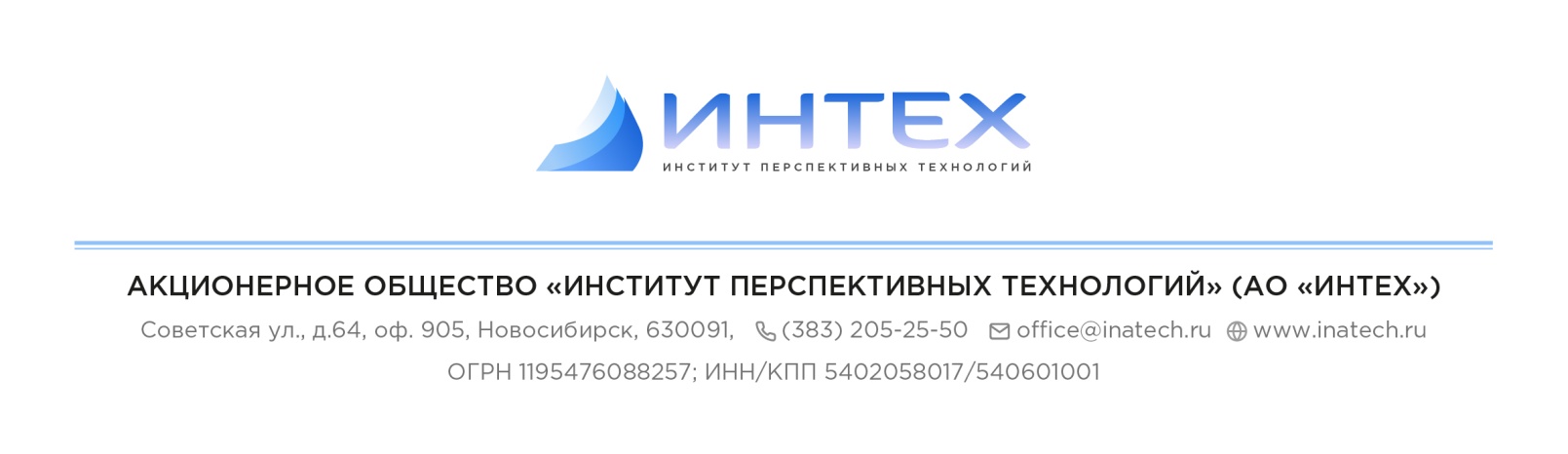 Проект №: ГП-15-2021Заказчик: Администрация муниципального образованияМатурский сельсовет Таштыпского района Республики ХакасияПРОЕКТ ВНЕСЕНИЯ ИЗМЕНЕНИЙ В ГЕНЕРАЛЬНЫЙ ПЛАНМАТУРСКОГО СЕЛЬСОВЕТАТАШТЫПСКОГО РАЙОНА РЕСПУБЛИКИ ХАКАСИЯМАТЕРИАЛЫ ПО ОБОСНОВАНИЮ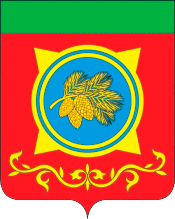 Генеральный директор							Е. А. КазакевичНовосибирск 2022 г.Список основных исполнителейСостав проектаПеречень сокращенийЕГРН – Единый государственный реестр недвижимости;ООПТ – Особо охраняемые природные территории;ТКО – Твердые коммунальные отходы;ТБО – твердые бытовые отходы;ЗОУИТ – Зоны с особыми условиями использованиями территории;СЗЗ – Санитарно-защитная зона.ВведениеПроект внесения изменений в генеральный план Матурского сельсовета Таштыпского района Республики Хакасия (далее – проект, проект внесения изменений в генеральный план) выполнен отделом территориального планирования Акционерного общества «Институт перспективных технологий» на основании муниципального контракта с Администрацией Матурского сельсовета Таштыпского района Республики Хакасия № 03/2022 от 03.02.2022.Согласно Техническому заданию на выполнение проекта внесения изменений в генеральный план границы проектируемой территории определяются границами Матурского сельсовета Таштыпского района Республики Хакасия в соответствии с Законом Республики Хакасия от 15.10.2004 года № 73 «Об утверждении границ муниципальных образований Таштыпского района и наделении их соответственно статусом муниципального района, сельского поселения».В состав сельсовета в соответствии с п.3 в ред. Закона Республики Хакасия от 10.02.2009 № 19-ЗРХ входит следующие населенные пункты:- село Матур - административный центр;- деревня Нижний Матур.Подготовка проекта генерального плана осуществлена применительно ко всей территории сельсовета и содержит в соответствии со статьей 23 Градостроительного кодекса РФ следующие результаты работы:1) положение о территориальном планировании;2) карту планируемого размещения объектов местного значения поселения;3) карту границ населенных пунктов (в том числе границ образуемых населенных пунктов), входящих в состав поселения;4) карту функциональных зон поселения.К генеральному плану прилагаются материалы по его обоснованию в текстовой форме и в виде карт.Методической базой разработки проекта являются Методические рекомендации по разработке проектов генеральных планов поселений и городских округов, утвержденные Приказом Минрегионразвития от 26.05.2011 № 244.В соответствии с п.11 статьи 9 Градостроительного кодекса РФ, генеральный план Матурского сельсовета утверждается на срок не менее, чем двадцать лет. Соответственно:- исходный год проекта – 2022 год;- первая очередь реализации проекта – 2032 год;- расчетный срок реализации проекта – 2042 год.В соответствие с п.5 статьи 26 Градостроительного кодекса РФ реализация генерального плана муниципального образования осуществляется путем выполнения мероприятий, которые предусмотрены программами, утвержденными местной администрацией муниципального образования и реализуемыми за счет средств местного бюджета, или нормативными правовыми актами местной администрации муниципального образования, или в установленном местной администрацией муниципального образования порядке решениями главных распорядителей средств местного бюджета, программами комплексного развития систем коммунальной инфраструктуры муниципального образования, программами комплексного развития транспортной инфраструктуры муниципального образования, программами комплексного развития социальной инфраструктуры муниципального образования и (при наличии) инвестиционными программами организаций коммунального комплекса.Цели и задачи проектаЦелями проекта являются:-  Обеспечение устойчивого развития территории Матурского сельсовета Таштыпского района Республики Хакасия на основе территориального планирования. - Определение назначения территории исходя из совокупности социальных, экономических, экологических и иных факторов в целях развития инженерной, транспортной и социальной инфраструктур для создания благоприятных условий жизнедеятельности.Задачами проекта являются:- Определение перспективных направлений развития Матурского сельсовета с учетом социально-экономического развития, природно-климатических условий, прогнозируемой численности населения и сложившейся инженерно-транспортной инфраструктуры.- Установление функциональных зон и ограничений на использование территорий в этих зонах.- Определение местоположения на территории населенного пункта планируемых к размещению объектов местного значения, определение их основных характеристик и характеристик зон с особыми условиями использования территорий (в случае, если установление таких зон требуется в связи с размещением данных объектов).- Определение направлений и параметров развития инженерной, транспортной и социальной инфраструктур.Нормативная и правовая база разработки градостроительной документации- Градостроительный кодекс Российской Федерации;- Земельный кодекс Российской Федерации;- Лесной кодекс Российской Федерации;- Водный кодекс Российской Федерации;- Федеральный закон от 25.06.2002 N 73-ФЗ «Об объектах культурного наследия (памятника истории и культуры) народов Российской Федерации»;- Федеральный закон от 06.10.2003 N 131-ФЗ «Об общих принципах организации местного самоуправления в Российской Федерации»;- Федеральный закон от 10.01.2002 № 7-ФЗ «Об охране окружающей среды»;- Федеральный закон от 21.12.1994 № 68-ФЗ «О защите населения и территорий от чрезвычайных ситуаций природного и техногенного характера»;- Федеральный закон от 30.03.1999 № 52-ФЗ «О санитарно-эпидемиологическом благополучии населения»;- Федеральный закон от 22.07.2008 N 123-ФЗ «Технический регламент о требованиях пожарной безопасности»;- Федеральный закон от 27.12.2002 № 184-ФЗ «О техническом регулировании»;- Федеральный закон от 28.06.2014 № 172-ФЗ «О стратегическом планировании в Российской Федерации»;- Федеральный закон от 14.03.1995 № 33-ФЗ «Об особо охраняемых природных территориях»;- Федеральный закон от 08.11.2007 № 257-ФЗ «Об автомобильных дорогах и о дорожной деятельности в Российской Федерации и о внесении изменений в отдельные законодательные акты Российской Федерации»;- Приказ Минэкономразвития России от 09.01.2018 N 10 «Об утверждении Требований к описанию и отображению в документах территориального планирования объектов федерального значения, объектов регионального значения, объектов местного значения и о признании утратившим силу приказа Минэкономразвития России от 7 декабря 2016 г. N 793» (далее – Требования к описанию объектов);- Приказ Министерства экономического развития Российской Федерации от 23.11.2018 № 650 «Об установлении формы графического описания местоположения границ населенных пунктов, территориальных зон, особо охраняемых природных территорий, зон с особыми условиями использования территории, формы текстового описания местоположения границ населенных пунктов, территориальных зон, требований к точности определения координат характерных точек границ населенных пунктов, территориальных зон, особо охраняемых природных территорий, зон с особыми условиями использования территории, формату электронного документа, содержащего сведения о границах населенных пунктов, территориальных зон, особо охраняемых природных территорий, зон с особыми условиями использования территории, и о признании утратившими силу приказов Минэкономразвития России от 23 марта 2016 г. № 163 и от 4 мая 2018 г. № 236»;- Приказ Минэкономразвития России от 21.07.2016 № 460 «Об утверждении порядка согласования проектов документов территориального планирования муниципальных образований, состава и порядка работы согласительной комиссии при согласовании проектов документов территориального планирования»;- Распоряжение Правительства РФ от 19.03.2013 № 384-р «Об утверждении схемы территориального планирования Российской Федерации в области федерального транспорта (железнодорожного, воздушного, морского, внутреннего водного транспорта) и автомобильных дорог федерального значения»;- Распоряжение Правительства РФ от 28.12.2012 № 2607-р «Об утверждении схемы территориального планирования Российской Федерации в области здравоохранения»;- Распоряжение Правительства РФ от 01.08.2016 №1634-р «Об утверждении схемы территориального планирования Российской Федерации в области энергетики»;- Распоряжение Правительства РФ от 06.05.2015 № 816-р «Об утверждении схемы территориального планирования Российской Федерации в области федерального транспорта (в части трубопроводного транспорта)»;- Распоряжение Правительства РФ от 26.02.2013 № 247-р «Об утверждении схемы территориального планирования Российской Федерации в области высшего профессионального образования»;- СП 31.13330.2012 Свод правил. Водоснабжение. Наружные сети и сооружения. Актуализированная редакция СНиП 2.04.02- 84*. С изменением № 1;- СП 32.13330.2018 Свод правил. Канализация. Наружные сети и сооружения;- СП 124.13330.2012. Свод правил. Тепловые сети. Актуализированная редакция СНиП 41-02-2003;- СП 113.13330.2016 Свод правил. Стоянки автомобилей. Актуализированная редакция СНиП 21-02-99*;- СП 34.13330.2021 Свод правил. Автомобильные дороги;- СанПиН 2.2.1/2.1.1.1200-03 «Санитарно-защитные зоны и санитарная классификация предприятий, сооружений и иных объектов»;- Постановление правительства РФ от 12.04.2012 № 289 «О федеральной государственной информационной системе территориального планирования»;- Постановление Главного государственного санитарного врача Российской Федерации от 14.03.2002 N 10 «О введении в действие Санитарных правил и норм «Зоны санитарной охраны источников водоснабжения и водопроводов питьевого назначения. СанПиН 2.1.4.1110-02»;- Постановление Главного государственного санитарного врача Российской Федерации от 25.09.2007 N 74 «О введении в действие новой редакции санитарно-эпидемиологических правил и нормативов СанПиН 2.2.1/2.1.1.1200-03 «Санитарно-защитные зоны и санитарная классификация предприятий, сооружений и иных объектов»;- Региональные нормативы градостроительного проектирования Республики Хакасия (при наличии);- Закон Республики Хакасия от 05.10.2012 № 83-ЗРХ «О градостроительной деятельности на территории Республики Хакасия»;- Постановление Правительства Республики Хакасия от 14 ноября 2011 года N 763 «Об утверждении схемы территориального планирования Республики Хакасия»;- Местные нормативы градостроительного проектирования (при наличии);- Планы и программы социально-экономического развития, иные программные документы, действующие на территории Матурского сельсовета Таштыпского района Республики Хакасия;- Иные нормативные документы и правовые акты, необходимые для разработки градостроительной документации.Градостроительная документация, разработанная ранее и учтенная проектом генерального планаПроект генерального плана выполнен с учётом положений ранее разработанной градостроительной документации:- Схемы территориального планирования Российской Федерации в области федерального транспорта (железнодорожного, воздушного, морского, внутреннего водного, трубопроводного транспорта), автомобильных дорог федерального значения, утвержденной распоряжением Правительства Российской Федерации от 19.03.2013 № 348-р;- Схемы территориального планирования Российской Федерации в области федерального транспорта (в части трубопроводного транспорта), утвержденной распоряжением Правительства Российской Федерации от 19.09.2020 № 2402-р;- Схемы территориального планирования Российской Федерации в области энергетики, утвержденной Распоряжением Правительства Российской Федерации от 09.03.2022 № 463-р;- Схемы территориального планирования Российской Федерации в области высшего профессионального образования, утвержденной распоряжением Правительства Российской Федерации от 26.02.2013 № 247-р;- Схемы территориального планирования Российской Федерации в области здравоохранения, утвержденной распоряжением Правительства Российской Федерации от 28.12.2012 № 2607-р);-	Cхемы территориального планирования Республики Хакасия, утверждённой постановлением Правительства Республики Хакасия от 14.11.2011 №736 (ред. от 27.08.2019 № 429);-	Cхемы территориального планирования Таштыпского района Республики Хакасия, утверждённой Решением районного Совета депутатов от 19.11.2012 №74.1. Сведения об утвержденных документах стратегического планирования, о национальных проектах, об инвестиционных программах субъектов естественных монополий, организаций коммунального комплекса, о решениях органов местного самоуправления, иных главных распорядителей средств соответствующих бюджетов, предусматривающих создание объектов местного значения1. Программе комплексного развития транспортной инфраструктуры Матурского сельсовета Таштыпского района Республики Хакасия на 2019 – 2027 годы», утвержденной постановлением администрации от 24.01.2018 №6, планируется:Таблица 1-1Перечень программных мероприятий Программы комплексного развития транспортной инфраструктуры на территории Матурского сельского поселения на 2018 – 2025 годыТаблица 1-2Мероприятия по проектированию, строительству и реконструкции дорог2. Согласно муниципальной программе «Комплексное развитие системы социальной инфраструктуры на территории Матурского сельсовета на 2018-2030 годы» (утв. Постановлением администрации Матурского сельсовета от 24.01.2018 № 6). В Программе предусматривается реализация мероприятий, направленных на развитие системы социальной инфраструктуры на территории муниципального образования Матурского сельсовет Таштыпского района Республики Хакасия.За период осуществления Программы будет создана база для реализации стратегических направлений развития поселения, что позволит ей достичь высокого уровня социального развития: 1. Проведение уличного освещения обеспечит устойчивое энергоснабжение поселения;  2.  Улучшение культурно-досуговой деятельности будет способствовать формированию здорового образа жизни среди населения, позволит приобщить широкие слои населения к культурно-историческому наследию;3.  Повышения благоустройства поселения;4.  Формирования современного привлекательного имиджа поселения;5.  Устойчивое развитие социальной инфраструктуры поселения.Реализация Программы позволит: 2) привлечь население поселения к непосредственному участию в реализации решений, направленных на улучшение качества жизни; 3) повысить степень социального согласия, укрепить авторитет органов местного самоуправления.Социальная стабильность в поселении в настоящее время могут быть обеспечены только с помощью продуманной целенаправленной социально-экономической политики. И такая политика может быть разработана и реализована через программы социально-экономического развития поселений. Переход к управлению поселением через интересы благосостояния населения, интересы экономической стабильности и безопасности, наполненные конкретным содержанием и выраженные в форме программных мероприятий, позволяет обеспечить социально-экономическое развитие, как отдельных сельских поселений, так и муниципального района в целом. Разработка и принятие среднесрочной программы развития поселения позволяет закрепить приоритеты социальной, финансовой, инвестиционной, экономической политики, определить последовательность и сроки решения накопившихся за многие годы проблем. А целевые установки Программы и создаваемые  для её реализации механизмы, закрепляющие «правила игры» на территории поселения, позволят значительно повысить деловую активность управленческих и предпринимательских кадров, создать необходимые условия для активизации экономической и хозяйственной деятельности на его территории.Реализация программных мероприятий в соответствии с намеченными целями и задачами обеспечит достижение численности населения муниципального образования Матурский сельсовет к 2030 году – 1700 человек. Успешная реализации демографической политики на территории поселения будет способствовать росту продолжительности жизни населения и снижению уровня смертности населения. Обоснование выбранного варианта размещения объектов местного значения поселения на основе анализа использования территорий поселения возможных направлений развития этих территорий и прогнозируемых ограничений их использования, определяемых в том числе на основании сведений, документов, материалов, содержащихся в государственных информационных системах обеспечения градостроительной деятельности, федеральной государственной информационной системе территориального планирования, в том числе материалов и результатов инженерных изысканий, содержащихся в государственных информационных системах обеспечения градостроительной деятельностиОбщие сведения о муниципальном образованииСеверная граница муниципального образования проходит от границ Кемеровской области на юго-восток до горы Горелая(1140м), на восток, юго-восток до урочища Тлачик, по автодороге Матур- Верх-Таштып, на юго-восток до устья реки Тамалык, поворачивает на восток вверх по течению, правым берегом, до отметки горы 970м, проходит на юго-восток, юг через Матурский хребет, реку Айзас, урочище Усть-Матур до реки Абакан, по правому берегу реки Абакан на запад до устья реки Куська, далее идет на юг через хребет Шаман по границе Таштыпского и Абазинского лесхозов до административных границ с Республикой Тыва, Республикой Алтай и Кемеровской областью до стыка с границей муниципального образования Анчулский сельсовет.С севера граничит с Анчулским сельсоветом, с востока- с Большесейским и Большеонским сельсоветами, с юга- с Республикой Тыва, Республикой Алтай, с запада- с Республикой Алтай, Кемеровской областью (пункт в редакции решения Совета депутатов от 03.07.2009г. № 06). В состав территории поселения входят земли населенных пунктов села Матур, деревни Нижний Матур, а также иные земли в границах поселения, независимо от форм собственности и целевого назначения (пункт в редакции решения Совета депутатов от 03.07.2009г. № 06). Территория поселения входит в состав Таштыпского района Республики Хакасия. Административным центром поселения является село Матур (пункт в редакции решения Совета депутатов от 06.08.2007г. № 28).Природные условия и ресурсы территорииКлиматКлиматические параметры Матурского сельсовета отражены в соответствии с СП 131.13330.2020 «Строительная климатология», так как указанный свод правил устанавливает климатические параметры, которые применяют при проектировании зданий и сооружений, систем отопления, вентиляции, кондиционирования, водоснабжения, при планировке и застройке городских и сельский поселений территории Российской Федерации.Ближайшим населённом пунктом к Матурскому сельсовету, который рассмотрен в вышеуказанном документе, является г.Абакан Республика Хакасия. Город Абакан находится на расстоянии 176,8 км от с.Матур Матурского Сельсовета.Согласно таблице 3.1 СП 131.13330.2020 «Строительная климатология» приводятся климатические параметры холодного периода года в таблице 2.2.1.-1.Согласно таблице 4.1 СП 131.13330.2020 «Строительная климатология» приводятся климатические параметры теплого периода года в таблице 2.2.1.-2.Согласно таблице 5.1 СП 131.13330.2020 «Строительная климатология» приводится средняя месячная и годовая температуры воздуха, °С в таблице 2.2.1.-3.Согласно таблице 11.1 СП 131.13330.2020 «Строительная климатология» в таблице приводятся значения средней и максимальной суточной амплитуды температуры наружного воздуха в таблице 2.2.1.-4.Таблица 2.2.1.-1Климатические параметры холодного периода годаТаблица 2.2.1.-2Климатические параметры теплого периода годаТаблица 2.2.1.-3Средняя месячная и годовая температуры воздуха, ℃Таблица 2.2.1.-4Амплитуда температуры средняя по месяцам (верхнее значение), максимальная по месяцам (нижнее значение), ℃Согласно таблице Б.1 СП 131.13330.2020 «Строительная климатология» и вышеуказанной информации г.Абакан относится к климатическом району I климатическому подрайону I-Д. Соответственно, Матурский сельсовет также относится к вышеуказанному районированию.Согласно таблице Б.2 СП 131.13330.2020 «Строительная климатология» территория Матурского сельсовета относится к подзоне «суровые условия».Согласно вышеуказанной информации, приводится анализ климата на территории Матурского сельсовета.Средняя годовая температура воздуха равна 0,9℃, абсолютная минимальная температура воздуха равна -46℃, абсолютная максимальная температура воздуха равна +38℃, амплитуда колебания температуры воздуха составляет 84℃. Наиболее холодным месяцем является январь. Средняя температура января равна –17,0 °С. Зимой на территории преобладающими являются среднесуточные температуры в пределах от 0˚С до -20˚С.Наиболее теплым месяцем является июль. Средняя температура июля равна +18,1°С. Переход температуры через 0˚С происходит осенью в октябре.В течение года в теплый период на территории Матурского сельсовета в течение июня-августа преобладают восточные и северо-западные ветра. Минимальная из средних скоростей ветра по румбам за июль составляет 0,0 м/с. В холодный период года преобладают западные ветра. Максимальная из средних скоростей ветра по румбам за январь составляет 4,3 м/с.Количество осадков составляет 33-268 мм, основная часть которых выпадает в основном теплый период года. Суточный максимум осадков составляет 147 мм в теплый период года.2.2.2. Ветровой режимВетровой режим формируется под воздействием широтной циркуляции. В течение года над территорией Матурского сельсовета преобладают западные и юго-западные ветры. Значительное влияние на направление ветров оказывают орографические условия, особенно долина реки Матур, где ветер часто принимает их направление. В горах развивается местная циркуляция, под влиянием которой в отдельных местах образуются свои специфические особенности климата. Среднегодовая скорость ветра составляет от 2 до 4 м/с. Наибольшие скорости ветра наблюдаются в мае и ноябре, когда скорость ветра иногда превышает 15 м/с, что приводит к выдуванию почв и образованию пыльных бурь. 	При антициклональном характере погоды над рассматриваемой территорией наблюдается большая повторяемость штилей и слабого ветра. Средние скорости ветра зимой порядка 1,1-3,6 м/сек.Господствующие основные ветры отражены на диаграмме розы ветров.Рис.2.2.2-1. Роза ветров с.Таштып Таштыпского района	Среднегодовые скорости ветра изменяются по территории в пределах от 1,3 до 5,9 м/с. Отмечается общая тенденция уменьшения скоростей ветра с севера на юг.	Господствующее направление ветров в районе Матурского сельсовета в зимнее время юго - западное, в летнее время - западное, юго-западное. Средняя скорость ветра 1,3м/сек. Наиболее сильные они, до 20 и более метров в секунду, весной и осенью.Гидрография и ресурсы поверхностных водОсновная река на территории сельсовета – Матур (хак. Мадыр) — река в средней части Абаканского хребта, левый приток реки Абакан.Длина — 46 км, площадь водосбора — 530 км².Протекает по территории Таштыпского района Хакасии. Исток — в 100 м от западной границы республики, устье — в 67 км от слияния рек Большой и Малый Абакан. Абсолютная высота истока около 1000 м, устья — 520 м. Лесистость бассейна — 76 %, заболоченность — около 4 %. Матур имеет около 40 притоков длиной от 4 до 23 км. Наиболее крупные: pеки Магаза (23 км), Кульчик (16 км), Читисуг (10 км).Наблюдения за режимом реки ведутся с 1963 на гидрологическом посту в селе Матур. В годовом ходе водного режима наблюдаются: весенне-летнее половодье, летне-осенние дождевые паводки, летне-осенняя и зимняя межень. Средний расход воды — около 8 м³/с. Питание преимущественно снеговое.В долине реки расположены населённые пункты село Матур, село Нижний Матур. В бассейне ведутся лесозаготовки, осуществляется лесосплав.Гидрогеологическая характеристика и ресурсы подземных водТерритория относится к Саяно-Алтайскому сложному бассейну корово-блоковых вод. В ее пределы частично входят три крупных структуры: Северо-Минусинский и Южно-Минусинский бассейны пластовых вод и Алтае-Саянский бассейн блоковых вод. Породы Алтае-Саянского массива характеризуются преимущественным распространением трещинных, трещинно-карстовых и трещинно-жильных подземных вод, приуроченных главным образом к зоне экзогенной трещиноватости, имеющей региональное  распространение. Поровые воды в значимых количестве  развиты здесь лишь в склоновых и аллювиальных  отложениях речных долин. Низкие фильтрационные свойства и невысокая водообильность коренных пород не  позволяют рассчитывать на формирование крупных запасов подземных вод. Исключение составляют закарстованные карбонатные образования и породы в зонах тектонических нарушений.Минусинские бассейны сложены  средне-верхнепалеозойскими породами, дислоцированными  терригенно-карбонатными  и вулканогенно-терригенными породами. Породы литифицированы в стадии выше среднего катагенеза, вследствие этого значение пористости не велико, основную роль в формировании емкостных свойств играют трещинные коллекторы. Осадочные отложения, вмещающие пластово-трещинные и трещинные воды, обладают неоднородной водообильностью. На фоне невысокой обводненности повышенной водообильностью обладают песчанистые и карбонатные разности пород в верхней наиболее трещиноватой зоне, особенно в долинах рек и в депрессиях рельефа. При благоприятных условиях здесь формируются достаточно крупные водные ресурсы.Отложения четвертичного возраста характеризуются разнообразием генетических типов. Общими чертами являются  низкая степень литификации, поровые коллекторы и преимущественно пластовый характер залегания водовмещающих пород.Территория подвержена действию многочисленных опасных природных процессов. Ведущим фактором является высокая неотектоническая активность территории и связанная с ней сейсмичность. В горных районах и предгорьях отмечаются сели, лавины, оползни, наледеобразование. Развиты процессы речной и овражной эрозии, переработки берегов водохранилищ, на территории Минусинской котловины наблюдаются процессы проседания. связанные с наличием лессовидных грунтов. Особое место занимают процессы затопления и подтопления. Процессы карстоообразования  широко развиты на территории республики, но проявлены главным образом в малообжитых районах. Инженерно-геологические условияСогласно карте инженерно-геологического районирования из выпуска № 15 информационного бюллетеня о состоянии недр территории Сибирского федерального округа Матурский сельсовет находится на территории В-Кузнецко-Минусинской области Саяно-Алатаусской области (IV-B-1).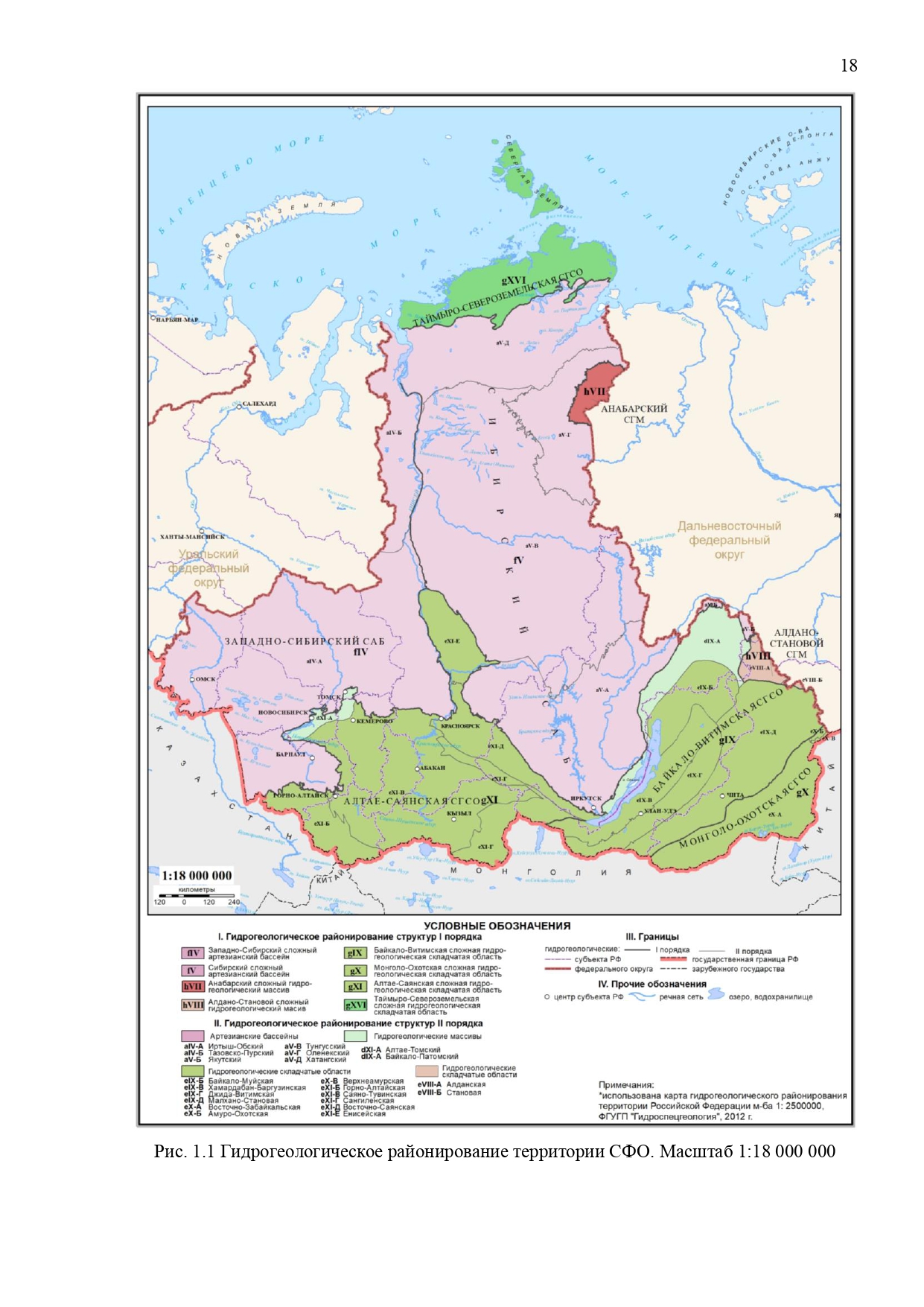 Рис. 2.2.5-1. Гидрогеологическое районирование территории СФО.Таблица 2.2.5-1Перечень населенных пунктов Республики Хакасия, подверженных воздействию экзогенных геологических процессовНаибольший ущерб отмечается от воздействия подтопления и затопления, налёдеобразования.Месторождения полезных ископаемыхСогласно ответу Хакасского филиала федерального бюджетного учреждения «Территориальный фонд геологической информации по Сибирскому Федеральному округу» от 10.03.20022 №122 на территории Матурского сельсовета Таштыпского района расположены 6 лицензий для поисков россыпного золота (АБН00782БП, АБН008007БП, АБН00812БП, АБН00780БП), 2 лицензии для поисков коренного золота (АБН00841БП, АБН00845БП) и 3 лицензии для поисков  добычи россыпного золота (АБН00390БП, АБН00538БП, АБН00695БП).На территории сельсовета расположены два участка нераспределенного фонда недр: Волковское месторождение железа с запасами по категории В +С1 – 212943 тыс.тонн, С2 – 275777 тыс.тонн. И месторождение россыпного золота р.Большой Кизас с забалансовыми запасами в количестве 172 кг золота.Имеется ряд проявлений золота.ю железа и талька.В пределах границ сельсовета месторождения подземных вод – отсутствуют.ПочвыЗначительный вклад в химическое загрязнение почвы цинком, свинцом, марганцем, медью и другими токсичными веществами вносят выбросы промышленных предприятий и автотранспорт.Создание вдоль автомобильных дорог лесных полезащитных полос, снижает загрязнение почвы свинцом в десятки раз.Среди деградационных процессов наиболее распространенными являются водная и ветровая эрозия. В целях предотвращения водной и ветровой эрозии на крутых склонах, сложенных легкими по механическому составу почвами, эффективным способом является закрепление их лесными культурами. Ассортимент и агротехника возделываемых лесных культур определяются при этом рельефом, свойствами пород, природно-климатическими условиями региона.Лесные ресурсыЛесные земли района составляют 1344724 га или 79,3%, покрытые лесом земли составляют 1229725 га или 72,5% от общей площади земель лесного фонда района.Таблица 2.2.8-1Матурское лесничествоТаблица 2.2.8-2Распределение лесов по целевому назначению и категориям защитных лесовУход за деревьями, проведение мероприятий по недопущению возникновения лесных пожаров, охрану, защиту, воспроизводство леса с одновременной продажей лесных насаждений для заготовки древесины осуществляет предприятие АУ РХ «Таштыплессервис», зарегистрированное в с. Таштып.Земли лесного фонда располагают достаточным запасом сенокосов и пастбищ, пригодных для ведения сельского хозяйства.Перспективно использование земель лесного фонда для осуществления рекреационной деятельности, а также ведения охотничьего промысла с минимальным ущербом для лесной растительности. Таблица 2.2.8-3Ограничения по видам использования целевого назначения лесовТаблица 2.2.8-4Ограничения по видам особо защитных участков лесовПри перспективном планировании развития рекреации и туризма должны, прежде всего, учитываться природные особенности, среди которых основными являются климатические.Растительный и животный мирПрибалочные лесные полосы размещают вдоль бровок эродированных балок для защиты берега от размыва, регулирования поверхностного стока, для улучшения микроклимата и гидрологического режима прилегающей территории, предотвращения переноса снега в балочную сеть.Лесные приовражные полосы предотвращают рост действующих оврагов, защищают их откосы от размыва, регулируют поверхностный сток, улучшают микроклимат гидрологический режим прилегающей территории и откосов.Структура растительного покрова территории Матурского сельсовета дифференцируется в зависимости от целевого назначения растительности, ее происхождения, времени образования и состояния. В зависимости от этого на рассматриваемой территории можно выделить следующие основные типы растительности: Естественные растительные сообщества – леса, луга.Искусственно созданные зеленые насаждения:посадки в пределах селитебных территорий – озелененные объекты общего пользования, насаждения жилой застройки, участков общественных организаций и учреждений, оздоровительно-рекреационных объектов;озеленение производственной и коммунально-складской застройки;защитное озеленение вдоль транспортных магистралей;растительность сельскохозяйственных угодий.Основой природного каркаса территории  сельсовета является реки: Матур (46 км), Магаза (23 км), Кульчик (16 км), Читисуг (10 км).Помимо этого, высокую рекреационную привлекательность территории дополняет наличие горно - лесных массивов.Хансын — хребет, относится к системе Западного Саяна. Наибольшая абсолютная высота 2188 м, протяженность с 3. на В. 30 км (между 52°29' с.ш., 89°11' в.д. и 52°39' с.ш., 89°32' в.д.) на С.-З. от пос. Малый Анзас, напротив устья р. Матур (Таштыпский район Хакасии). Водораздел бассейна pp. Абакан и Она. Покрыт горной тайгой, субальпийскими и альпийскими лугами и высокогорными тундрами.    Таблица 2.2.9-1Ассортимент древесных и кустарниковых пород для защитного лесоразведенияЕстественные растительные сообществаФитоценозы территории сельсовета   представлены растительностью лесных, болотных, луговых сообществ.  Среди естественных типов растительных сообществ леса занимают приоритетное положение. Они призваны пополнять воздушное пространство чистым воздухом, и являются местом отдыха населения.Лес выполняет водоохранную, защитную, санитарно-гигиеническую, и оздоровительную функции. Важную роль играет приречный характер территорий, расположенных у отрезка долины рек. Крупные речные долины являются миграционными путями для различных флористических элементов при освоении ими новых территорий. Поэтому растительный покров отличается большим разнообразием.Все леса территории отнесены к I группе и следующим категориям защитности:- леса, выполняющие преимущественно водоохранные функции;- леса, выполняющие преимущественно защитные функции;- леса, выполняющие преимущественно санитарно-гигиенические и оздоровительные функции. По лесорастительному районированию территория леса относятся к горно-таёжной зоне. Горно-таежный пояс занимает более 80% территории и на большей своей части представлен таежными темнохвойными лесами, реже распространены подгольцовые кедровые леса. Незначительные площади занимают темнохвойно-березовые леса. В поймах рек встречаются смешанные темнохвойно-лиственные леса со значительным участием древовидных ив. В качестве примеси в подлеске встречаются жимолость алтайская, ольха кустарниковая и ива сизая. Кустарничковый ярус представлен преимущественно брусникой, реже черникой.Лесообразующими породами являются: сосна, ель, лиственница, кедр, клен, береза, осина, тополь, ивы древовидные, пихта.           Защитные насаждения в промышленной зоне, в основном, базируются на существующих лесных массивах.Искусственно созданные зеленые насажденияНаряду с лесами большое значение имеет древесно-кустарниковая растительность (на землях сельскохозяйственного назначения, автомобильного транспорта и территорий поселений).Древесно-кустарниковая растительность, расположенная на землях с/х назначения, предназначена для обеспечения защиты земель от воздействия неблагоприятных природных, антропогенных и техногенных явлений посредством использования почвозащитных, водорегулирующих и иных свойств лесной растительности» (Гл.19 ст.134 Лесного кодекса РФ).В озеленение жилых участков селитебных территорий преобладают посадки плодовых деревьев, ягодных кустарников и огородных культур, многочисленны декоративные кустарники и цветники. Состояние этих посадок можно охарактеризовать как хорошее. Территории общественных организаций в границах жилой застройки (больницы, школы, детские сады, административные учреждения) в целом озеленены хорошо. В большинстве случаев на территории имеются декоративные посадки из кустарников и цветники.Состояние животного мира Видовое разнообразие живых организмов, их благополучие являются показателем состояния биосферы и происходящих в ней процессов. С зоогеографической точки зрения, основную часть фауны территории составляют широко распространенные виды и виды, свойственные, собственно, горнотаёжной зоне.Животный мир района многообразен: марал, косуля, лось, кабарга, сибирский горный козел, баран-аргали, крупные хищники: бурый медведь, росомаха, рысь, снежный барс, красный волк; пушные звери: лисица, соболь, бобр, горностай, норка, выдра.В Красную книгу России занесены 28 видов птиц из 334 видов, обитающих в лесах района. Промысловое значение имеют глухарь, тетерев, бородатая и белая куропатка, перепел, рябчик.Млекопитающие, встречающиеся на территории, принадлежат  к 6 отрядам: насекомоядных, рукокрылых, зайцеобразных, грызунов, хищников, парнокопытных. Из мелких млекопитающих распространены такие животные, как джунгарский хомяк, заяц-русак, лисица, полевка. К крупным – волк, косуля, бурый медведь, рысь, росомаха, саянский северный олень, лось, кабарга, марал.Земноводные принадлежат к двум отрядам (хвостатых и бесхвостых). Пресмыкающиеся принадлежат к двум отрядам.Видовой состав птиц достаточно разнообразен, что обусловлено экологическими условиями обитания птиц в близости рек. Список оседлых и зимующих птиц представлен 65 видами. К типичным представителям перелетных птиц относятся: скворцы, жаворонки, ласточки, иволга, кукушки и соловьи.Сведения об охотничьих угодьяхПо высланным данным от администрации Матурского сельсовета охот хозяйственную деятельность на территории осуществляют следующие предприятия: ООО "Фарт" с. Матур, ул. 60 лет Октября 4.  Площадь, предоставленная для пользования 220568 га, также ООО «Тигули» (арендатор Илясова О.В.), ООО «Саянские Зори», ООО «Озёрная» (арендатор Пономарев А.Особо охраняемые природные территорииНа территории Матурского сельсовета Таштыпского района имеются действующие особо охраняемые территории федерального значения. Таблица 2.2.11-1Действующие особо охраняемые природные территорииНа территории Таштыпского района в границах Матурского сельсовета предлагается выделение территории для образования зоны традиционного природопользования коренных малочисленных народов Сибири – шорцев.Таблица 2.2.11-2Предполагаемые к созданию на территории Матурского Таштыпского района особо охраняемых природных территорийКомплексная оценка территорииСистема расселенияОбщая площадь Матурского сельсовета в административных границах по обмеру генплана составляет 841 693,0 га или 8416,9 кв.км.Дорожная сеть представлена в основном дорогами с гравийным покрытием и имеет протяженность 25,55 км.  Дороги с асфальтовым покрытием составляют 1,0 км; с грунтовым покрытием 14,7 км; с гравийным покрытием 10,85 км. В населенных пунктах Матурского сельсовета имеются объекты культурно-бытового обслуживания, которые расположены в отдельно стоящих зданиях и в приспособленных помещениях. Материал стен зданий: дерево, кирпич.Медицинское обслуживание Матурского сельсовета осуществляется наличием сельской больницы и фельдшерско – акушерского пункта в д. Нижний Матур.Система физической культуры и спорта сельсовета представляет собой совокупность учреждений, объектов соответствующего профиля. Спортивные залы и плоскостные сооружения расположены в основном при школах.Сеть учреждений культуры сельсовета представлена сельскими клубами и библиотеками. В структуре розничной торговли прочное место занимает частная торговля, она составляет 95,0 % в общем обороте розничной торговли на территории сельсовета.Границы населенных пунктов. Сведения о наличии (или отсутствии) пересечений границ населенных пунктов с землями лесного фондаСуществующее положениеВ соответствии с Законом Республики Хакасия от 07.10.2004 №63 «Об утверждении границ муниципальных образований Таштыпского района и наделении их соответственно статусом муниципального района, сельского поселения» в границы Матурского сельсовета входит село Матур, деревня Нижний Матур.Границы всех населенных пунктов учтены в ЕГРН и сведения о них приведены в таблице 2.3.4.-1.Таблица 2.3.4.-1Сведения о границах населенных пунктов, входящих в составМатурского сельсовета, учтенных в ЕГРНПроектные предложенияСогласно части 1 статьи 84 Земельного кодекса Российской Федерации (далее – ЗК РФ) установлением или изменением границ населенных пунктов является утверждение или изменение генерального плана поселения, отображающего границы населенных пунктов, расположенных в границах соответствующего муниципального образования.Проектом внесения изменений в генеральный план не планируется изменение границ населенных пунктов, входящих в состав Матурского сельсовета.Использование территорииСуществующее положениеНа территории Матурского сельсовета за пределами населенных пунктов отсутствуют объекты социальной инфраструктуры, отдыха и туризма, санаторно-курортного назначения.Производственные зоны сельскохозяйственных предприятий рассредоточены по территории сельсовета и представлены такими объектами, как:- предприятия лесозаготовки для местного населения – с.Матур, д.Нижний Матур;По территории муниципального образования проходит автомобильная дорога общего пользования межмуниципального значения, земельные участки под которые учтены в ЕГРН. Данные автомобильные дороги обеспечивают связь между Матурским сельсоветом и другими муниципальными образованиями, а также соединяющая с.Матур и д.Нижний Матур.Зона инженерной инфраструктуры рассредоточена на территории вблизи населенных пунктов.Зона складирования мусора, в населенных пунктах расположены площадки с контейнерами, отходы вывозятся на полигон в  г.Абаза Республики Хакасия.Зона кладбищ располагается в границах населенного пункта: с.Матур 260 м. на северо-восток от окраины; д.Нижний Матур 400 м. юго-западнее окраины.На территории Матурского сельсовета имеются лицензированные участки недр для поисков добычи полезных ископаемых.Зоны сельскохозяйственного использования рассредоточены в населённых пунктах и вблизи их.Зона лесов занимает большую часть всей территории муниципального образования.Проектные предложенияПроектом внесения изменений в генеральный план и утвержденными документами территориального планирования не предлагаются мероприятия в части развития функциональных зон.Согласно схемы территориального планирования муниципального образования Таштыпского района Республики Хакасия (утверждена 19.11.2012 №74) на территории проектирования отражен следующий перечень мероприятий по территориальному планированию:Предлагается строительство - размещение приемных пунктов сырья дикоросов с переработкой с. Матур. Согласно п. 3.3 «Рекреационно-туристская система района» СТП - территория МО Таштыпский район на перспективу определена как базовая территория туризма Республики Хакасия с круглогодичным функционированием.Рекреационная система района включает: многопрофильные зоны межрегионального и регионального значения, маршрутные опорные центры, маршрутно-транзитные центры, водные и наземные экскурсионные объекты.Ключевыми элементами создания территориального туристического каркаса будут являться туристические зоны (как комплексные, так и узкоспециализированные), а также узловые туристические центры и подцентры.Проектом выделено 12 туристических многофункциональных зон, наиболее благоприятных для размещения объектов отдыха и туризма: Абазинская, Анчульская, Арбатская, Горячий ключ, Имекская, Каракульская, Кубайская, Маранкульская, Матурская, Онская, Позарымская, 	Таштыпская. Общая площадь зон составляет 68,5 тыс.га – 3,4% территории МО.Таштыпский район. Маршрутно-транзитными точками станут наиболее значащие населенные пункты, имеющие на своей территории отдельные памятники истории и культуры и музеи: п.Малые Арбаты, с. Бутрахты, с. Матур, с. Большая Сея. На территориях таких населенных пунктов планируется развитие системы кратковременного обслуживания.Для формирования в Таштыпском районе конкурентоспособной туристской отрасли и рационального использования природного и культурно-исторического наследия предполагается: - строительство Этнического Центра в Матурской рекреационной зоне в рамках развития этнического туризма;- строительство горнолыжного комплекса в рекреационных зонах Анчульская и Матурская (горные склоны Анчулского и Матурского сельсоветов.Лесоперерабатывающая отрасль является одним из приоритетных направлений развития Таштыпского района, поэтому, в первую очередь, на перспективу нужно предусмотреть строительство лесоперерабатывающего комплекса глубокой обработки в производственной зоне с. Таштып. Также возможно размещение деревообрабатывающего производства в п.Малые Арбаты, и лесообрабатывающего комплекса в с. Матур или п. Верх-Таштып – для нужд местного населения (на территории традиционного природопользования).Предполагаемое отнесение территории Матурского и Анчулского сельсоветов к территориям традиционного природопользования ограничит возможности инвесторов в отрасли лесозаготовки и деревообработки. Лесозаготовительная деятельность на указанных территориях будет разрешена только для нужд местного населения (заготовка дровяной древесины).На перспективу необходимо найти компромиссное решение в распределении лесного фонда, позволяющее учитывать интересы всех хозяйствующих субъектов и интересы района в первую очередь.Согласно проектов освоения лесов и имея обязательства перед Правительством Республики Хакасия охотопользователи должны вести воспроизводство объектов животного мира, в том числе редких и находящихся под угрозой исчезновения, обеспечивать физическую охрану среды обитания охотничьих животных, проводить биотехнические мероприятия для воспроизводства охотничьих животных по установленным нормативам и в необходимых объемах. Практически все эти условия не исполняются. Кроме того, при организации таких хозяйств были нарушены права жителей Республики Хакасия, Таштыпского района, а также гарантированные права малочисленных народов (шорцев), проживающих на территории Таштыпского района в с. Анчул и в с. Матур.На территории Таштыпского района в границах Матурского и Анчулского сельсоветов предлагается выделение территории для образования зоны традиционного природопользования коренных малых народов Севера.Матурский сельсовет является особо охраняемой природной территорией компактного проживания малочисленных народов-шорцев .Таблица 2.3.5-1Выписка из Схемы территориального планирования муниципального образованияТаштыпского района Республики ХакасияОбразовательные учреждения. Предлагается размещение ДОУ в следующих населенных пунктах:1) отдельно стоящие ДОУ: с. Матур – 100 мест. 2) в комплексе с начальными школами: д. Нижний Матур – 15 мест.  Внешкольные учреждения. Дополнительное образование детей – важнейшая составляющая системы образования. На перспективу все существующие объекты сохраняются.Проектом предлагается строительство Молодежного центра с домом детского творчества в с. Таштып на 1000 мест (по программе «Таштып-Райцентр») и размещение Домов детского творчества общей вместимостью 340 мест в п. Верх-Таштып, п. Малые Арбаты, с. Большая Сея, д. Бутрахты, с. Имек, с. Матур, с. Нижние Сиры. Кроме того, возможна организация специальных кружков при школах (танцевальных, вокальных, изобразительного искусства и т.п.).СТП предлагается строительство следующих объектов здравоохранения: строительство участковых больниц в комплексе с амбулаториями – в с. Матур на 25 коек.Библиотеки. Строительство библиотеки предусматривается в с. Матур.Спортивные сооружения: в частности, с учетом муниципальных программ Таштыпского района предусматривается:1) строительство плоскостных сооружений при школе в с. Матур,2) на расчетный срок (2035 год) - строительство спортивного зала в с. Матур. Объекты обслуживания автотранспортом: проектом рекомендуется на I очередь разместить 2 АЗС: в районе п. Кубайка и с. Матур. Также на территории Матурского сельсовета действует муниципальная программа «Сохранение и развитие малых и отдаленных сел Матурского сельсовета (в области благоустройства)» (утв. постановлением администрации Матурского сельсовета от 11.11.2021 № 148), которая разработана в соответствии с Федеральным законом от 06.10.2003 № 131-ФЗ «Об общих принципах организации местного самоуправления в Российской Федерации»; распоряжением Правительства Российской Федерации от 30.11.2010 № 2136-р «Об утверждении концепции устойчивого развития сельских территорий Российской Федерации на период до 2020 года»; Уставом муниципального образования «Матурский сельский совет»; Стратегией социально-экономического развития Матурского сельского совета.Согласно которой на данный момент на территории Матурского сельского совета находится отдаленное село- деревня Н-Матур (расстояние до административного центра Республики Хакасия-г.Абакана составляет- 198 км), в данном отдаленном населенном пункте проживает 158 человек.Разработка и реализация муниципальной программы позволит улучшить уровень комфортного проживания жителей д. Н-Матур, находящейся на территории Матурского сельсовета.Таблица 2.3.5-2Выписка из мероприятий муниципальной программы «Сохранение и развитие малых и отдаленных сел Матурского сельсовета (в области благоустройства)»Структура землепользованияСуществующее положениеГраницы Матурского сельсовета установлены Законом Республики Хакасия от 15.10.2004 №73 «Об утверждении границ муниципальных образований Таштыпского района и наделении их соответственно статусом муниципального района, сельского поселения».В состав территории муниципального образования входят следующие населенные пункты: село Матур, деревня Нижний Матур.Границы населенных пунктов, входящих в состав гороского округа, учтены в ЕГРН.Далее представлен существующий баланс территории Матурского сельсовета по функциональному назначению (таблица 2.3.6.-1).Таблица 2.3.6.-1Существующий баланс территории Матурского сельсоветаДемографическая ситуацияПо данным сайта управления Федеральной службы государственной статистики по Красноярскому краю, Республике Хакасия и Республике Тыва  численность населения составила на 01.01.2022 г. 1151 человек.В период с 2018 г. по 2022 г. на территории сельсовета наблюдалось сокращение численности населения (рисунок 2.3.7-1).Рисунок 2.3.7-1 – Динамика численности населения Матурского сельсовета за 2018-2022 гг., чел.Таблица 2.3.7-1Основные показатели, характеризующие демографическую ситуацию на территории Матурского сельсоветаЗначение коэффициента рождаемости на начало 2022 года составило 7,8 ‰. Среднее за период с 2018 г. по 2022 г. значение коэффициента рождаемости на территории муниципального образования составил 13,2 ‰. Среднее за период с 2018 г. по 2022 г. значение коэффициента смертности составило 20,4 ‰.Согласно данным сайта управления Федеральной службы государственной статистики по Красноярскому краю, Республике Хакасия и Республике Тыва миграционные процессы на территории за 2020 год имеют тенденцию, данные которой приведены в таблице 2.3.7-2.Таблица 2.3.7-2Показатели миграции Матурского сельсовета за 2020 годТаким образом, показатель смертности превышал показатель рождаемости во все годы (рисунок 2.3.5-2). Также и миграционные процессы имеют отрицательную тенденцию, таким образом, для демографической ситуации на территория характерна убыль населения.Рисунок 2.3.5-2 - Естественное движение населенияв Матурском сельсовете за 2017-2021 гг.Таблица 2.3.7-3Возрастная структура населения в Матурском сельсоветеТаким образом, для возрастной структуры населения на территории Матурского сельсовета характерно увеличение доли лиц трудоспособного возраста (с 61,27 % до 63,08 %) и лиц моложе трудоспособного возраста (с 11,53 % до 11,73 %) и сокращение доли лиц, старше трудоспособного возраста (с 27,20 % до 25,20 %) за последний анализируемый год. Демографический прогнозДля расчета численности населения на перспективу использован метод демографического прогноза, основанный на применении математических функций, с учетом сложившихся социально-экономических условий и гипотезы демографического и социально-экономического развития муниципального образования.Согласно принятому в проекте сценарию развития расчетная численность населения Матурского сельсовета составит около 942 человек к 2032 г., около 825 человек к 2042 г. Помимо этого, использованы данные Росстата «Предположительная численность населения Российской Федерации до 2030 года» по регионам.Таблица 2.3.7-4Прогноз численности населения Матурского сельсовета, чел.Основанием для прогноза изменения возрастной структуры населения муниципального образования в течение расчетного срока являлся прогноз изменения демографических показателей на территории Российской Федерации и регионов РФ до 2035 г., разработанный специалистами Федеральной службы государственной статистики, а также особенности существующей возрастной структуры. Основополагающим принят средний вариант изменения демографических показателей. Помимо этого учтено, что значение миграционного прироста будет оставаться на уровне 2020 года и тот факт, что с 2022 по 2028 годы будут в наибольшей степени ощущаться последствия «демографических провалов» девяностых годов XX века. В частности, естественная убыль начнет постепенно снижаться с 2028 года2.Предполагаемое изменение возрастной структуры населения Матурского сельсовета представлено в таблице 2.3.5-5.Таблица 2.3.7-5Предполагаемое изменение возрастной структуры населенияТрудовой потенциал и занятость населенияЧисленность трудовых ресурсов Матурского сельсовета составила на начало 2022 года - 731 чел., из которых заняты в экономике поселения 318человек (или 43,50 %). Работающих пенсионеров – 5 человек (0,68%); лиц, выезжающих за пределы муниципального образования – 51 человек (6,98 %); лиц, приезжающих на работу из других МО – 5 человек (0,68 %); Следует отметить, что в поселении присутствуют граждане следующих категорий: лица трудоспособного возраста, не занятые в экономике поселения – 175 человек (23,94 %); учащиеся 16-ти лет и старше, обучающиеся с отрывом от производства – 1 человек (0,14%); инвалиды в трудоспособном возрасте – 21 человек (2,87 %); пенсионеры в трудоспособном возрасте – 12 человек (1,64 %).В таблице 2.3.6–1 представлена численность трудовых ресурсов на территории муниципального округа.Данные по уровню безработицы: на 01.01.2022 граждан, состоящих на учёте в центре занятости – 9 человек (1,23%), что ниже, чем на 01.01.2021 – 27 человек (3,79%). Таблица 2.3.8-1Баланс трудовых ресурсовЭкономическая база развития поселенияМестное самоуправление осуществляется на всей территории поселения в пределах границ, установленных законом Республики Хакасия от 15.10.2004 № 73 «Об утверждении границ муниципальных образований Таштыпского района и наделении их соответственно статусом муниципального района, сельского поселения» (пункт в редакции решения Совета депутатов от 03.07.2009г. № 06). В границах поселения находятся следующие населенные пункты: с. Матур, д. Нижний Матур.Административный центр поселения - с. Матур.Территория поселения входит в состав Орджоникидзевского района Республики Хакасия.Численность постоянного населения по состоянию на 01.01.2022 года – 1151 человек. На территории Матурского сельсовета расположены:- детский сад при МОУ «Матурская СОШ»;- МБОУ Матурская СОШ, с. Матур, ул. Клубная, 7А;- учреждение дополнительного образования на 28 мест - МБОУ Матурская СОШ, с. Матур;- спортивный зал при школе – 269,7 кв.м;- пришкольный стадион;- Матурская участковая больница, с. Матур, ул. Школьная, д.16;- ФАП, д. Нижний Матур, ул. Центральная, 6-2;- Матурский сельский дом культуры, с. Матур, ул. Клубная, 2А;- Матурская библиотека на 8 мест;- Нижнематурский клуб, д. Нижний Матур, ул. Центральная, д.8;- Нижнематурская библиотека на 12 мест;- ГКУ РХ «Таштыпская ветстанция» Матурский ветучасток, - Участковое матурское лесничество;- Хакреспотребсоюз. Союз потребительских обществ Республики Хакасия;- отделение почтовой связи - с. Матур, ул. Школьная, д.10.Общественное питание на территории не организовано.Общая площадь торговых залов составила 476,1 м2. Перечень стационарных объектов торговли представлен в таблице 2.3.7-1.Таблица 2.3.9-1
Перечень стационарных объектов торговлиЖилищный фондСредняя обеспеченность общей площадью одного жителя республики Хакасия ежегодно возрастает, по состоянию на 01.01.2020 составила 25,4 кв.м, что несколько ниже среднероссийского показателя (по итогам 2019 г. показатель составил 26,3 м2 на человека). На конец 2020 года жилищный фонд Республики Хакасия составлял 14 миллионов квадратных метров (на 2,6 процента больше относительно 2019 года), в том числе в городах и поселках городского типа – 10,2 миллиона квадратных метров, в сельских населенных пунктах – 3,8 миллиона квадратных метров. На одного жителя республики в среднем приходилось 26,3 м2 общей площади жилых помещений (в 2019 году – 25,5 квадратного метра).Жилищный фонд республики на конец 2020 года включал 59,2 тысячи жилых домов (индивидуально-определенных зданий), 40,5 тысячи домов блокированной застройки и 2,9 тысячи многоквартирных жилых домов. Общее число квартир составляло 238,2 тысячи, из них на долю однокомнатных квартир приходилось 18,3 процента, двухкомнатных – 36,7 процента, трехкомнатных – 34,4 процента, четырехкомнатных и более – 7,7 процента. На конец 2020 года на 54,5 процента жилищного фонда начислен износ до 30 процентов, на 30,3 процента – износ от 31 до 65 процентов, на 2,8 процента – износ от 66 до 70 процентов.Согласно данным справки «1- жилфонд. Сведения о жилищном фонде за 2021 год», жилищный фонд Матурского сельсовета составляет 21,83 тыс. кв. м. Средняя обеспеченность населения общей площадью жилищного фонда составляет 18,96 м2 на человека. В Таштыпском районе традиционно невысокая обеспеченность населения жилищным фондом.В течение 2021 года переведено нежилых помещений в жилые – 0,18 тыс.кв.м.Общая площадь жилых помещений, оборудованных одновременно водопроводом, водоотведением (канализацией), отоплением, горячим водоснабжением, газом или электрическими плитами – 1,72 тыс.кв.м (≈ 8 %).На рисунках 2.3.8-1 – 2.3.8-6 представлены сведения о существующем жилищном фонде.Рисунок 2.3.10-1 - Жилищный фонд Матурского сельсовета на 31.12.2021, тыс.кв.мСогласно данным муниципальной программы «Переселение жителей из муниципального аварийного жилого фонда» (утв. Постановлением главы Матурского сельсовета от 04.12.2019 № 160) на территории имеются аварийные дома, планируемая дата окончания переселения в которых 31.12.2022. Перечень домов приведён в таблице 2.3.8-1. Количество переселяемых граждан и площадь расселяемого жилищного фонда приведена в таблице 2.3.8-2. Данные об ином жилищном фонде, признанным аварийным – отсутствуют.Таблица 2.3.10-1Перечень многоквартирных домов, признанных аварийными до 01 января 2017 годаТаблица 2.3.10-2Планируемые показатели переселения граждан из аварийного жилищного фонда, признанного таковым до 01 января 2017 года (выписка из таблицы 9)Рисунок 2.3.10-2 - Жилищный фонд Матурского сельсовета по материалу стен, тыс.кв.ма) по количеству комнат, тыс.кв.мб) по количеству комнат, ед.Рисунок 2.3.10-3 - Жилищный фонд Матурского сельсовета по количеству комната) по годам возведения, тыс.кв.м.б) по годам возведения, ед.Рисунок 2.3.10-4 - Жилищный фонд Матурского сельсовета по годам возведения      а) тыс.кв.м. 	 				б) единицРисунок 2.3.10-5 - Жилищный фонд Матурского сельсовета по проценту износаРисунок 2.3.10-6 - Жилищный фонд Матурского сельсовета (обеспеченность ресурсами)Развитие жилищного строительстваРеализация жилищной программы, намеченной генеральным планом, предусматривает сочетание нового жилищного строительства с реконструктивными мероприятиями. Жилищно-гражданское строительство будет осуществляться на свободных территориях и за счет реконструкции малоценного жилищного фонда (аварийного и ветхого).В схеме территориального планирования Таштыпского района предусмотрено увеличение жилищного фонда до 30 м2 к 2035 году, исходя из этого была определена средняя обеспеченность населения жилищным фондом на расчётный срок (2042 г.).Проектом принята следующая средняя обеспеченность населения общей площадью жилищного фонда:- 26,5 м2 на 1 человека к 2031 г.;- 30 м2 на 1 человека к 2041 г..С учетом рекомендуемых показателей обеспеченности населения общей жилой площадью и прогнозом изменения демографических показателей получены следующие значения объемов строительства жилого фонда на перспективу: ≈ 25 тыс.кв.м к 2032 году; ≈ 26,4 тыс.кв.м. Точное значение возможно определить только после детального анализа ветхого и аварийного жилищного фонда. В современных условиях данный анализ не представляется возможным. Таким образом, новое жилищное строительство на территории к 2032 году составит – 3,14 тыс.кв.м; к 2042 – 4,57 тыс.кв.м (накопительным итогом). Среднегодовое жилищное строительство ≈0,23 тыс.кв.м.Учреждения и предприятия обслуживания населенияОбъекты образования- детский сад с. Матур, ул. Клубная, 7А (пришкольный детский сад);- МБОУ Матурская СОШ - Муниципальное бюджетное общеобразовательное учреждение «Матурская средняя общеобразовательная школа» имени Героя Советского Союза Г.Т. Зорина, с. Матур, ул. Клубная, 7А.Из д. Нижний Матур детей привозит в детский сад и школу автобус.Сведения об объектах образования представлены в таблице 2.3.11-1. Таблица 2.3.11-1Образовательные учрежденияДополнительное образованиеУчреждения дополнительного образования на территории сельсовета располагаются в здании действующей школы, мощность – 28 мест, число обучающихся в 2021/2022 уч.году – 18 человек.ЗдравоохранениеНа территории Матурского сельсовета медицинская помощь оказывается:- Матурская участковая больница, с. Матур, ул. Школьная, д.16;- ФАП, д. Нижний Матур, ул. Центральная, 6-2. Согласно письму Минздрава Хакасии № 3357- от 28.03.2022 в рамках реализации региональной программы «Модернизация первичного звена здравоохранения на территории Республики Хакасия» в 2022 году ГБУЗ РХ «Таштыпская районная больница» заключен государственный контракт на поставку и монтаж сборно-разборной врачебной амбулатории мощностью 50 посещений в смену в с. Матур.Перечень объектов здравоохранения приведён в таблице 2.3.9-2.Таблица 2.3.11-2Сведения об объектах здравоохраненияИмеется необходимость размещения ФАП, соответствующего современным требованиям, на территории д. Нижний Матур.На территории отсутствуют аптечные киоски. Требуется рассмотреть возможность их размещения на базе действующих медицинских учреждений.Физическая культура и спортСогласно сведениям администрации на территории Матурского сельсовета располагаются:- спортивный зал при школе, с. Матур;- стадион при школе, с. Матур;В с. Матур построено плоскостное спортивное сооружение, в которое входит футбольное поле, волейбольная площадка. Однако, этого недостаточно для покрытия потребностей местных жителей в плоскостных сооружениях для регулярных и полноценных занятий физической культурой и спортом.Объекты спорта представлены в таблице 2.3.11-3. Таблица 2.3.11-3Сведения об учреждениях спорта (бассейны, плоскостные сооружения, спортивные залы общего пользования, стадионы, лыжные базы, крытые спортивные объекты с искусственным льдом)Объекты культурыНа территории сельсовета располагаются:МКУК «Матурский сельский дом культуры», с.Матур, ул.Клубная, 2А. Нижнематурский сельский клуб – филиал МКУК «Матурский сельский дом культуры», д.Нижний Матур, ул.Центральная, д.8.Матурская сельская библиотека – филиал № 23 МБУК «Таштыпская» межпоселенческая библиотечная система.Нижнематурская сельская библиотека - филиал № 24 МБУК «Таштыпская» межпоселенческая библиотечная система.Библиотеки располагаются в зданиях клубов. Сведения о мощности объектов культуры представлены в таблице 2.3.11-4. Таблица 2.3.11-4Сведения об объектах в сфере культурыВ таблице 2.3.9-5 представлены результаты анализа соответствия социальной инфраструктуры Матурского муниципального округа требованиям:- СП 42.13330.2016 «Градостроительство. Планировка и застройка городских и сельских поселений»;- Региональных нормативов градостроительного проектирования Республики Хакасия (утв. приказом Минстроя Хакасии № 090-30-п от 07.02.2022);- Методических рекомендаций субъектам Российской Федерации и органам местного самоуправления по развитию сети организаций культуры и обеспеченности населения услугами организаций культуры, утвержденных распоряжением Минкультуры России № Р-965 от 02.08.2017;- Постановления правительства Республики Хакасия от 09.06.2017 № 294 «Об утверждении нормативов минимальной обеспеченности населения площадью торговых объектов для Республики Хакасия (с изменениями на 26 марта 2018 года)»;- Приказа Минспорта России от 24.02.2021 № 108 «Рекомендованные нормативы и нормы обеспеченности населения объектами спортивной инфраструктуры».Таблица 2.3.11-5Анализ обеспеченности населения услугами в областях образования,здравоохранения, физической культуры и массового спорта и культурыОднако, на основании проведенного анализа можно сделать заключение, что социальная инфраструктура Матурского сельсовета по ряду показателей не соответствует нормативным требованиям: - недостаточно дошкольных образовательных организаций, по расчётным значениям существующая потребность обеспечена на 69 процентов;  - на территории отсутствуют организации дополнительного образования. Однако, для достижения целевого показателя национального проекта «Образование», к 2024 году требуется обеспечить дополнительным образованием 80% лиц в возрасте от 5 до 18 лет и увеличить охват до 80,9 % детей в возрасте от 5 до 18 лет дополнительными общеобразовательными программами, что требует размещения на территории организаций дополнительного образования;- отсутствуют данные по наличию точки доступа к полнотекстовым информационным ресурсам;- на территории сельсовета нет отдельно стоящего спортивного зала;- для развития туризма имеется насущная необходимость в размещении на территории музея для привлечения туристов.Существует необходимость развития инфраструктуры и увеличения рабочих мест по позиции непроизводственные объекты коммунально-бытового обслуживания и предоставления персональных услуг - «Предприятия бытового обслуживания». В настоящее время данная позиция – представлена 0 объектами. Отсутствуют предприятия общественного питания, нет аптечных пунктов. Проектом генерального плана предусмотрен комплекс мероприятий по достижению требуемого уровня обеспеченности населения объектами обслуживания.Расчет потребности в учреждениях и предприятиях обслуживания на проектное население произведен на основании следующих документов:- СП 42.13330.2016 «Градостроительство. Планировка и застройка городских и сельских поселений»;- Региональных нормативов градостроительного проектирования Республики Хакасия (утв. приказом Минстроя Хакасии № 090-30-п от 07.02.2022);- Методических рекомендаций субъектам Российской Федерации и органам местного самоуправления по развитию сети организаций культуры и обеспеченности населения услугами организаций культуры, утвержденных распоряжением Минкультуры России № Р-965 от 02.08.2017;- Постановления правительства Республики Хакасия от 09.06.2017 № 294 «Об утверждении нормативов минимальной обеспеченности населения площадью торговых объектов для Республики Хакасия (с изменениями на 26 марта 2018 года)»;- Приказа Минспорта России от 24.02.2021 № 108 «Рекомендованные нормативы и нормы обеспеченности населения объектами спортивной инфраструктуры».В таблице 2.3.11-6 приведен расчет потребности жителей Матурского сельсовета в объектах социального и культурно-бытового обслуживания местного значения на расчетный срок.Таблица 2.3.11-6Расчет потребности населения в объектах социального и культурно-бытового обслуживания (2042 г.)Проектом запланирована реализация следующих мероприятий по размещению объектов обслуживания населения с 2022 по 2032 гг.:- объект спорта, включающий раздельно нормируемые спортивные сооружения (объекты) (в т.ч. физкультурно-оздоровительный комплекс – строительство отдельно стоящего спортивного зала с организацией в нём тренажерного зала в с. Матур, минимальной расчётной мощностью – 300 кв.м.;- спортивное сооружение - размещение плоскостных сооружений при школе в с. Матур, мощностью не менее 2000 кв.м;- спортивное сооружение - размещение плоскостных сооружений в д. Н. Матур, мощностью не менее 330 кв.м;- организация дополнительного образования - размещение Дома детского творчества, мощность 50 мест;- размещение объекта культурно-просветительского назначения - размещение Этнического Центра в Матурской рекреационной зоне в рамках развития этнического туризма.Проектом запланирована реализация следующих мероприятий по размещению объектов обслуживания населения с 2032 по 2042 гг.:- реконструкция объекта культурно-просветительского назначения – реконструкция СДК в с. Матур с размещением в нём кинозала, мощностью 85 мест;Потребность населения Матурского сельсовета в объектах обслуживания иного значения, рекомендуемых для размещения, представлена в таблице 2.3.11-7.Таблица 2.3.11-7Минимальная потребность населения Матурского сельсовета в иных объектах обслуживания населения на расчетный срокТранспортная инфраструктураТранспортная инфраструктура на территории Матурского сельсовета развита вблизи населенных пунктов и представлена автомобильным транспортом, который обеспечивает связь с соседними муниципальными образованиями и республиканским центром.Воздушный транспортСуществующее положениеВ соответствии с утвержденными документами территориального планирования, указанными в разделе «Градостроительная документация, разработанная ранее и учтенная проектом генерального плана» настоящей записки, на территории Матурского сельсовета Таштыпского района отсутствуют объекты воздушного транспорта.Для внутрироссийских и международных передвижений жители Матурского сельсовета пользуются услугами международного аэропорта «Абакан», находящегося в городе Абакан.Проектные предложенияПроектом внесения изменений в генеральный план и утвержденными документами территориального планирования не предлагаются мероприятия в части объектов воздушного транспорта.Водный транспортСуществующее положениеВ соответствии с утвержденными документами территориального планирования, указанными в разделе «Градостроительная документация, разработанная ранее и учтенная проектом генерального плана» настоящей записки, на территории Матурского сельсовета Таштыпского района отсутствуют объекты водного транспорта.Проектные предложенияПроектом внесения изменений в генеральный план и утвержденными документами территориального планирования не предлагаются мероприятия в части объектов водного транспорта.Железнодорожный транспортСуществующее положениеВ соответствии с утвержденными документами территориального планирования, указанными в разделе «Градостроительная документация, разработанная ранее и учтенная проектом генерального плана» настоящей записки, на территории Матурского сельсовета Таштыпского района отсутствуют объекты железнодорожного транспорта.Проектные предложенияПроектом внесения изменений в генеральный план и утвержденными документами территориального планирования не предлагаются мероприятия в части объектов железнодорожного транспорта.Автомобильный транспортАвтомобильный транспорт – единственный вид транспорта, представленный на территории Матурского сельсовета Таштыпского района.Автомобильные дороги федерального значенияСуществующее положениеСогласно ответу Российской Федерации министерства транспорта и дорожного хозяйства Республики Хакасия от 29.03.2022 № 180-1054-ЛН в границах Матурского сельсовета Таштыпского района Республики Хакасия нет существующих автомобильных дорог, дорожных объектов, объектов сервиса федерального значения.Проектные предложенияСогласно ответу Российской Федерации министерства транспорта и дорожного хозяйства Республики Хакасия от 29.03.2022 № 180-1054-ЛН  в границах Матурского сельсовета Таштыпского района Республики Хакасия сведений о текущих и перспективных потребностях населения в развитии транспорта, транспортной инфраструктуры, дорожной сети – нет.Планов развития существующих объектов нет.Сведений о планируемых к строительству новых объектов до 2042 года нет.Автомобильные дороги регионального или межмуниципального значенияСуществующее положениеСогласно ответу Российской Федерации министерства транспорта и дорожного хозяйства Республики Хакасия от 29.03.2022 № 180-1054-ЛН прилагается перечень автомобильных дорог регионального и межмуниципального значения Республики Хакасия, расположенных на территории Матурского сельсовета и их идентификационные номера:- автомобильная дорога общего пользования Республики Хакасия межмуниципального значения «Матур – Верх – Таштып», идент. № 95-ОП-МЗ-95К-608;- автомобильная дорога общего пользования Республики Хакасия межмуниципального значения «Матур – Нижний Матур», идент. № 95-ОП-МЗ-95К-609;- автомобильная дорога общего пользования Республики Хакасия межмуниципального значения «Таштып – Верхняя Сея – Матур», идент. № 95-ОП-МЗ-95К-602;Таблица 2.3.12.4.2-1Характеристика автомобильных дорог Таштыпского района между населенными пунктами, обслуживаемых ГУ РХ «ХАКАСАВТОДОР»Проектные предложенияСогласно ответу Российской Федерации министерства транспорта и дорожного хозяйства Республики Хакасия от 29.03.2022 № 180-1054-ЛН  в границах Матурского сельсовета Таштыпского района Республики Хакасия сведений о текущих и перспективных потребностях населения в развитии транспорта, транспортной инфраструктуры, дорожной сети – нет.Планов развития существующих объектов нет.Сведений о планируемых к строительству новых объектов до 2042 года нет.Автомобильные дороги местного значенияСуществующее положениеСогласно Программе комплексного развития транспортной инфраструктуры Матурского сельсовета Таштыпского района Республики Хакасия на 2018 – 2025 годы, утвержденной постановлением администрации от 25.01.2018 №8, на территории имеются дороги местного значения.Общая протяжённость дорожной сети составляет 22.3 км. Доля протяженности автомобильных дорог общего пользования местного значения не отвечающим нормативным требованиям, в общей протяженности автомобильных дорог общего пользования местного значения составляет 1.4%. Кроме того, дороги с гравийным покрытием (22 км) соответствующие нормативным требованиям, находятся в состоянии проведения ремонтных работ.Недостаточный уровень развития дорожной сети приводит к значительным потерям экономики Матурского поселения, является одним из существенных инфраструктурных ограничений темпов социально-экономического развития Матурского поселения.Проектные предложенияСогласно Программе комплексного развития транспортной инфраструктуры Матурского сельсовета Таштыпского района Республики Хакасия на 2018 – 2025 годы, утвержденной постановлением администрации от 25.01.2018 №8, является обеспечение содержания и ремонта дорожной сети на территории Матурского поселения, ее обустройство в соответствии с требованиями обеспечения безопасности дорожного движения, улучшения технического и эксплуатационного состояния, повышения качества содержания, а также развитие дорожной сети сельского поселения, решение вопросов организации дорожного движения, современный ремонт, обслуживание.Улично-дорожная сетьУлично-дорожная сеть населенных пунктов формируется как единая целостная система и является основой планировочного каркаса.Генеральным планом в соответствии со СНиП 2.01.01-89* принята следующая классификация сельских улиц и дорог:- главная улица;- основная улица в жилой застройке;- второстепенная улица в жилой застройке;- проезд.Существующее положениеСогласно Программе комплексного развития транспортной инфраструктуры Матурского сельсовета Таштыпского района Республики Хакасия на 2018 – 2025 годы, утвержденной постановлением администрации от 25.01.2018 №8, в таблице приведены следующие дороги местного значения.Таблица 2.3.12.4.4.-1Перечень и характеристика автомобильных дорог местного значенияПроектные предложенияСогласно Программе комплексного развития транспортной инфраструктуры Матурского сельсовета Таштыпского района Республики Хакасия на 2018 – 2025 годы, утвержденной постановлением администрации от 25.01.2018 №8, является обеспечение содержания и ремонта дорожной сети на территории Матурского поселения.В целях  повышения качественного уровня дорожной сети сельского поселения, снижения уровня аварийности, связанной с состоянием дорожного покрытия и доступности к центрам тяготения и территориям перспективной застройки предлагается в период действия Программы реализовать следующий комплекс мероприятий по развитию дорог поселения.Таблица 2.3.12.4.4.-2Перечень программных мероприятий Программы комплексного развития транспортной инфраструктуры на территории Матурского сельского поселения на 2018 – 2025 годыОбъекты обслуживания и хранения транспортаСуществующее положениеСогласно Программе комплексного развития транспортной инфраструктуры Матурского сельсовета Таштыпского района Республики Хакасия на 2018 – 2025 годы, утвержденной постановлением администрации от 25.01.2018 №8 на территории Матурского сельсовета автомобилизация поселения (104 единицы/1000человек  в 2017году) оценивается как низкий (при уровне автомобилизации в Российской Федерации 270 единиц на 1000 человек). Грузовой транспорт в основном представлен сельскохозяйственной техникой.Автомобильный парк сельского поселения преимущественно состоит из легковых автомобилей, а также грузовых  принадлежащих частным лицам. Детальная информация видов транспорта отсутствует. Хранение транспортных средств осуществляется на придомовых территориях. Парковочные места имеются у всех объектов социальной инфраструктуры и у административных зданий хозяйствующих организаций.    Проектные предложенияСогласно Программе комплексного развития транспортной инфраструктуры Матурского сельсовета Таштыпского района Республики Хакасия на 2018 – 2025 годы, утвержденной постановлением администрации от 25.01.2018 №8, информация о планируемых мероприятиях отсутствует.Общественный пассажирский транспортСуществующее положениеСогласно Программе комплексного развития транспортной инфраструктуры Матурского сельсовета Таштыпского района Республики Хакасия на 2018 – 2025 годы, утвержденной постановлением администрации от 25.01.2018 №8 на территории Матурского сельсовета имеется основным видом пассажирского транспорта поселения является автобусное сообщение.На территории поселения действуют два пассажирских автотранспортных маршрута. В населенных пунктах регулярный внутри сельский транспорт отсутствует. Большинство трудовых передвижений в поселении приходится на личный, ведомственный транспорт, пешеходные сообщения.Передвижение по территории населенных пунктов сельского поселения осуществляется с использованием личного транспорта, в пешем порядке либо пользуются услугами такси.  Автобусное движение между населенными пунктами и районным центром организовано Администрацией Таштыпского района. Исполнителем является МУП «Таштыпская автоколонна».  Информация об объемах пассажирских перевозок необходимая для анализа пассажиропотока отсутствует.Проектные предложенияСогласно Программе комплексного развития транспортной инфраструктуры Матурского сельсовета Таштыпского района Республики Хакасия на 2018 – 2025 годы, утвержденной постановлением администрации от 25.01.2018 №8, информация о планируемых мероприятиях отсутствует.Искусственные дорожные сооруженияСуществующее положениеСогласно Программе комплексного развития транспортной инфраструктуры Матурского сельсовета Таштыпского района Республики Хакасия на 2018 – 2025 годы, утвержденной постановлением администрации от 25.01.2018 №8 на территории Матурского сельсовета расположены следующие объекты транспортной инфраструктурой:- на автодороге Матур – Верх-Таштып: км 0+655 мост через р.Кульчик (длина 4.0 п.м., деревянное простое пролетное строение, деревянная проезжая часть);- на автодороге Матур – Нижний Матур: км 2+239 мост через р.Матур (длина 54,62 п.м., металлические прокатные балки пролетного строения, деревянная проезжая часть);-  на автодороге Таштып – Верхняя Сея- Матур: км 7+712 мост через р. Малая Сея (длина 39,63 п.м.,железобетонные ребристые балки пролетного строения, асфальтобетонное покрытие проезжей части);км 20+968 мост через р.Большая Сея (длина 39,58  п.м.,железобетонные ребристые балки пролетного строения, асфальтобетонное покрытие проезжей части);км 26+437 мост через р.Шепчул (длина 21,52  п.м.,железобетонные ребристые балки пролетного строения, асфальтобетонное покрытие проезжей части);км 26+987 мост через р.Шепчул (длина 10,30  п.м.,железобетонные ребристые балки пролетного строения, асфальтобетонное покрытие проезжей части);км 40+630 мост через р.Кулява (длина 13,37  п.м.,железобетонные ребристые балки пролетного строения, асфальтобетонное покрытие проезжей части).Проектное предложениеПроектом внесения изменений в генеральный план и утвержденными документами территориального планирования не предлагаются мероприятия в части искусственных дорожных сооружений.Дорожки велосипедные и пешеходныеСуществующее положениеСогласно Программе комплексного развития транспортной инфраструктуры Матурского сельсовета Таштыпского района Республики Хакасия на 2018 – 2025 годы, утвержденной постановлением администрации от 25.01.2018 №8, на территории Матурского сельсовета специализированные дорожки для велосипедного передвижения на территории поселения не предусмотрены. Пешеходы передвигаются по обочинам дорог. Специализированные дорожки для велосипедного передвижения на территории поселения не предусмотрены. Движение велосипедистов осуществляется в соответствии с требованиями ПДД по дорогам общего пользования.Для передвижения пешеходов тротуары не предусмотрены.Проектные предложенияСогласно Программе комплексного развития транспортной инфраструктуры Матурского сельсовета Таштыпского района Республики Хакасия на 2018 – 2025 годы, утвержденной постановлением администрации от 25.01.2018 №8, мероприятия по развитию велосипедного передвижения возможны к реализации как дополнительные при получении дополнительных доходов местного бюджета или появления возможности финансирования из иных источников.Инженерная инфраструктураВодоснабжениеСуществующее положениеИсточниками водоснабжения Матурского сельсовета Таштыпского района являются подземные воды. Качество воды, подаваемой потребителям, во многом зависит от химического состава подземных вод, меняющегося в течение времени. В отдельные периоды времени качество воды не соответствует требованиям ГОСТ Р 51232-98 «Вода питьевая. Общие требования к организации и методам контроля качества» и СанПиН 2.1.4.1074-01 «Питьевая вода. Гигиенические требования к качеству воды централизованных систем питьевого водоснабжения. Контроль качества». Водопроводные очистные сооружения в сельсовете отсутствуют. В сеть подается исходная (природная) вода. Все системы являются одновременно источниками как хозяйственно-питьевого, так и противопожарного водоснабжения.На территории Матурского сельсовета централизованное водоснабжение практически отсутствует. Водопроводные сети есть только на незначительной части территории с. Матур.На большей части территории с. Матур и на всей территории д. Нижний Матур нецентрализованное.Централизованное горячее водоснабжение в населенных пунктах Матурского сельсовета отсутствует. Обеспечение горячей водой населения осуществляется за счет индивидуальных водонагревателей накопительного или проточного типа.Водоснабжение населения территорий, не охваченных централизованными системами водоснабжения, обеспечивается от индивидуальных шахтных колодцев, бытовых скважин, поверхностных источников воды.Проектные предложенияПринятые в проекте решения соответствуют требованиям: - СП 31.13330.2012 «Водоснабжение. Наружные сети и сооружения. Актуализированная редакция. СНиП 2.04.02˗84*»;- СП 8.13130.2009 «Системы противопожарной защиты. Источники наружного противопожарного водоснабжения. Требования пожарной безопасности»;- СанПиН 2.1.4.1074˗01. 2.1.4 «Питьевая вода и водоснабжение населенных мест. Питьевая вода. Гигиенические требования к качеству воды централизованных систем питьевого водоснабжения. Контроль качества. Гигиенические требования к обеспечению безопасности систем горячего водоснабжения. Санитарно ˗ эпидемиологические правила и нормативы».Планирование основных мероприятий по развитию систем водоснабжения основано на материалах действующей градостроительной документации.В результате анализа существующего положения в области водоснабжения выявлено следующее:- существующие источники водоснабжения (артезианские скважины) имеют значительный срок эксплуатации, водопроводные сети и сооружения имеют высокую степень износа;- централизованным водоснабжением не охвачена большая часть населенных пунктов;- в технологической схеме существующих систем водоснабжения отсутствуют водопроводные очистные сооружения, таким образом постоянное поступление в питьевой водопровод воды требуемого качества не гарантируется.Для предохранения имеющихся и проектируемых источников питьевого водоснабжения от возможного загрязнения предлагается выполнить комплекс мероприятий по приведению зон санитарной охраны до соответствия требованиям СанПиН 2.1.4.1110-02.В 1-й пояс санитарной охраны включаются территории, на которых размещаются водозаборы, очистные сооружения, резервуары чистой воды с учетом их расширения. Территория 1 пояса ограждается и благоустраивается.В зону 2-го и 3-го поясов подземных источников на основе специальных изысканий включаются территории, обеспечивающие надежную защиту водозабора от загрязнения.В развитии водоснабжения Матурского сельсовета генеральным планом предлагается:- произведение изысканий и выполнение оценки запасов подземных пресных вод соответствующего качества на территории сельсовета;- на основании разработанных проектов выполнить строительство водозаборов из подземных вод;- реконструкция и капитальный ремонт существующих водопроводных сетей с сооружениями с заменой отработавших труб на полиэтиленовые со сроком службы не менее 50 лет, при невозможности выполнить ремонт - выполнить новое строительство;- строительство новых закольцованных водопроводов из полиэтиленовых труб для подключения существующих и новых строящихся объектов на планируемых территориях, трассировка водопроводных сетей определяется отдельным проектом на последующих этапах;- реконструкция сооружений водозаборов с заменой отработавшего оборудования на современное энергоэффективное;- проектирование и строительство водопроводных очистных сооружений с использованием современных материалов и технологий, определение месторасположения водопроводных очистных сооружений производится специализированной организацией отдельным проектом на последующих этапах;- установление зон санитарной охраны существующих и планируемых источников водоснабжения, водопроводных сетей и сооружений;- изготовление проектов санитарно-защитных зон на скважины.Норма водопотребления на хозяйственно -питьевые нужды принята 160 л/сут, на полив 50 л/сут на человека согласно СП 31.13330.2012 «Водоснабжение. Наружные сети и сооружения. Актуализированная редакция. СНиП 2.04.02˗84*».Далее в таблице приведен баланс водопотребления, составленный на основе данных о численности населения в современном состоянии, на первую очередь и на расчетный срок.Таблица 2.3.13-1Ведомость расчетных расходов на водоснабжение по укрупненным показателямВодопотребление включает расходы воды на хозяйственно-питьевые и бытовые нужды в жилых и общественных зданиях с поправкой на неравномерность (К=1,2), а также неучтенные расходы на нужды предприятий, обслуживающих население в размере 15%.Расход воды на наружное пожаротушения принят 10 л/с, в соответствии с СП 8.13130.2009 «Системы противопожарной защиты. Источники наружного противопожарного водоснабжения. Требования пожарной безопасности» без учета дополнительного расхода на тушение пожара здания, оборудованного внутренним противопожарным водопроводом с наибольшим расходом. Расчетное количество одновременных пожаров - один. Продолжительность тушения пожара составляет 3 ч.ВодоотведениеСуществующее положениеВ населенных пунктах Матурского сельсовета централизованная система водоотведения, предназначенная для приема, транспортировки и очистки сточных вод, образовавшихся в результате хозяйственно-бытовой деятельности населения, отсутствует.Отвод сточных вод осуществляется в выгребные ямы, надворные туалеты, откачка из которых производится периодически вакуумными машинами с последующим сливом стоков на рельеф.Проектные предложенияПроектные решения приняты с учетом требований:- СП 32.13330.2018 «Канализация. Наружные сети и сооружения. СНиП 2.04.03-85»;- СП 42.13330.2016 «Градостроительство. Планировка и застройка городских и сельских поселений. Актуализированная редакция СНиП 2.07.01-89*».Развитие систем водоотведения направлено на прекращение сброса неочищенных сточных вод, что позволит улучшить экологическую обстановку на территории сельсовета и повышению надежности работы систем водоотведения.В развитии систем водоотведения населенных пунктов Матурского сельсовета предлагается:- строительство канализационных очистных сооружений в с. Матур и д. Нижний Матур с внедрением новых технологий для обеспечения качества очистки сточных вод в соответствии с действующими нормативами, определение месторасположения канализационных очистных сооружений производится специализированной организацией отдельным проектом на последующих этапах;- строительство канализационных коллекторов в с. Матур и д. Нижний Матур, используя современные материалы и технологии, трассировка канализационных сетей определяется отдельным проектом на последующих этапах. Для вновь прокладываемых участков канализационных трубопроводов наиболее надежным и долговечным материалом является полиэтилен. Этот материал выдерживает ударные нагрузки при резком изменении давления в трубопроводе, является стойким к электрохимической коррозии.На части территории населенных пунктах планируется сохранение существующей схемы отведения бытовых стоков индивидуальными выпусками в герметичные выгребные ямы. Не герметичные приемники бытовых стоков предлагается реконструировать.Норма водоотведения принята 160 л/сут на человека согласно местным нормативам градостроительного проектирования, СП 32.13330.2018 и СП 31.13330.2012. Ниже в таблице приведен баланс водоотведения, составленный на основе данных о численности населения в современном состоянии, на первую очередь и на расчетный срок.Водоотведение включает расходы воды на хозяйственно-питьевые и бытовые нужды в жилых и общественных зданиях с поправкой на неравномерность (К=1,2), а также неучтенные расходы на нужды предприятий, обслуживающих население в размере 15%.Таблица 2.3.13-2Нагрузки на водоотведение по укрупненным показателямДождевая канализацияДля организованного отвода дождевых и талых вод с застроенной территории Матурского сельсовета в соответствии с нормами СП 42.13330.2016 предлагается благоустройство территории с организацией сетей открытых водоотводящих устройств в виде кюветных лотков, расположенных вдоль дорог и в районах с малоэтажной застройкой.  При этом пересечение открытых систем водоотведения с автодорогами предлагается решить устройством трубчатых переездов.Поступление поверхностных стоков в проектируемые водоотводные сети необходимо решить планировкой рельефа.Отвод поверхностных стоков с незагрязненных территорий жилой и общественно-деловой застройки возможен на рельеф. Отвод поверхностных стоков с загрязненных производственных территорий необходимо выполнить в приемные герметичные резервуары для первичного отстаивания с последующим вывозом в согласованные места или предусмотреть локальные очистные сооружения ливневых стоков.Трассировку сетей отвода поверхностного стока необходимо решить на следующих этапах проектирования.ТеплоснабжениеСуществующее положениеЦентрализованная система теплоснабжения в Матурском сельсовете отсутствует.Малопроизводительные котельные в с. Матур есть только около  здания сельсовета, школы, сельского дома культуры, больницы, в д. Нижний Матур- около здания сельского дома культуры. В качестве основного и резервного топлива в существующих котельных используется каменный уголь. На остальной территории Матурского сельсовета отопление зданий и сооружений осуществляется индивидуальными источниками тепловой энергии. Население пользуется печным отоплением, работающем на твердом топливе. Проектные предложенияПроектные решения разработаны согласно требованиям СП 124.13330.2012 «Тепловые сети. Актуализированная редакция СНиП 41-02-2003», СП 41-104-2000 «Проектирование автономных источников теплоснабжения».Планирование основных мероприятий по развитию систем теплоснабжения основано на материалах действующей градостроительной документации.Настоящим проектом во всех населенных пунктах сохраняются существующие схемы теплоснабжения.В развитии теплоснабжения на первую очередь и расчетный срок предлагается:- реконструкция существующих котельных, предусматривающая установку системы водоподготовки теплоносителя, а также замену существующего теплоэнергетического оборудования на современное;- реконструкция распределительных теплопроводов с заменой отработавших трубопроводов на новые с применением энергоэффективной теплоизоляции;- строительство новых распределительных теплопроводов с применением энергоэффективной теплоизоляции, трассировка трубопроводов определяется отдельным проектом на последующих этапах;- строительство новых источников теплоснабжения (модульных котельных) для отопления проектируемых объектов.Укрупненные нагрузки на теплоснабжение для планируемых индивидуальных источников теплоснабжения должны быть определены на следующих этапах проектирования.ЭлектроснабжениеСуществующее положениеОпорным центром питания для Матурского сельсовета является ПС 35/10 кВ, расположенная в 16.3  км от Матурского сельсовета.Энергоснабжение населенных пунктов осуществляется по линиям 10 кВ, через ТП-10/0,4 кВ. Потребителями электрической энергии являются предприятия, жилые дома, объекты соцкультбыта.По территории Матурского сельсовета проходят линии электропередачи напряжением 500 кВ и 10 кВ. Проектные предложенияПроектные решения приняты в соответствии с нормами:- РД 34.20.185-94 «Инструкция по проектированию городских электрических сетей»;- СП 42.13330.2016 «Градостроительство. Планировка и застройка городских и сельских поселений. Актуализированная редакция СНиП 2.07.01-89*».Планирование основных мероприятий по развитию систем электроснабжения основано на материалах действующей градостроительной документации.В развитии электроснабжения Матурского сельсовета предусматривается:- реконструкция изношенных объектов системы централизованной системы электроснабжения;- сохранение существующих сетей и сооружений электроснабжения, для чего необходимы мероприятия, связанные с текущим и капитальным ремонтом;- прокладка новых сетей электроснабжения, 0,4 для подключения планируемых объектов в соответствии с генеральным планом.Укрупненные нагрузки на электроснабжение определены согласно методике, предусмотренной нормативами градостроительного проектирования. Минимально допустимый уровень потребления электрической энергии на территории поселков и сельских поселений (с электроплитами) составляет 1350 кВтч/год на 1 человека. Использование максимума электрической нагрузки – 4400 ч/год.Ниже в таблице приведены расчетные величины электрических нагрузок по укрупненным показателям.Таблица 2.3.13-4Укрупненные нагрузки на электрические сети 10 кВСвязьСуществующее положениеТерритория Матурского сельсовета обеспечена следующим спектром услуг связи: почта, телевидение, телефонная связь, сотовая связь, сети интернета. Телекоммуникационное пространство обеспечивается центральным телевидением и телевидением, предоставляемым компанией «Ростелеком».Услуги телефонии предоставляются сотовыми телефонными компаниями. В с. Матур располагается цифровая телефонная станция.Население приобретает также спутниковые антенны для увеличения количества принимаемых каналов и для повышения качества вещания.В сельсовете функционирует одно почтовое отделение связи, расположенное в с. Матур.Проектные предложенияПланирование основных мероприятий по развитию систем связи основано на материалах действующей градостроительной документации, а также публичной информации, предоставляемой эксплуатирующими организациями.Проектом предусматривается сохранение существующих сетей и сооружений связи. Для поддержания работоспособности сетей необходимы периодические мероприятия по текущему и капитальному ремонту.В перспективе планируется увеличения зоны охвата населения услугами связи (сотовая связь, ip телефония, интернет, цифровое телевидение и др.).ГазоснабжениеСуществующее положениеВ настоящее время в Матурском сельсовете централизованная система газоснабжения отсутствует.Газоснабжение населения осуществляется путем установки газовых баллонов с газовыми плитами в частных домовладениях.Потребители обеспечиваются сжиженным газом. Сжиженный газ (пропан-бутан) доставляется потребителям автотранспортом в баллонах.Проектные предложенияМероприятия по развитию систем газоснабжения настоящим генеральным планом не предусматриваются.Трубопроводный транспортСуществующее положениеВ настоящее время в Матурском сельсовете система трубопроводного транспорта отсутствует.Проектные предложенияМероприятия по развитию систем трубопроводного транспорта настоящим Генеральным планом не предусматриваются.Инженерная защита от опасных геологических процессовСуществующее положениеНа территории Матурского сельсовета гидротехнические сооружения отсутствуют.Проектные предложенияНастоящим генеральным планом строительство новых гидротехнических сооружений не предусматривается.Объекты культурного наследияСогласно письму Государственной инспекции по охране объектов культурного наследия Республики Хакасия (Госохранинспекция) от 10.03.2022 № 430-694-ДЛ, объекты культурного наследия, включённые в Единый государственный реестр объектов культурного наследия (памятников истории и культуры) народов Российской Федерации, выявленные объекты культурного наследия, зоны охраны и защитные зоны объектов культурного наследия на территории Матурского сельсовета Таштыпского района отсутствуют, однако у Госохранинспекции не имеется данных об отсутствии на указанных участков объектов, обладающих признаками объекта культурного наследия.Санитарная очисткаСанитарная очистка и уборка населенных мест среди комплекса задач по охране окружающей среды занимает одно из важных мест. Она направлена на содержание в чистоте согласно санитарным требованиям селитебных территорий, охрану здоровья населения от вредного влияния ТБО, их своевременный сбор, удаление и полное обезвреживание и предотвращение возможных заболеваний и охраны почвы, воды и воздуха от загрязнения ТБО.Согласно Федеральному закону от 06.10.2003 N 131-ФЗ (ред. от 01.07.2021) "Об общих принципах организации местного самоуправления в Российской Федерации" (с изм. и доп., вступ. в силу с 30.09.2021) к вопросам местного значения муниципального округа относятся участие в организации деятельности по накоплению (в том числе раздельному накоплению), сбору, транспортированию, обработке, утилизации, обезвреживанию, захоронению твердых коммунальных отходов.Часть полномочий в области обращения с отходами относится к полномочиям органов государственной власти субъекта Российской Федерации.Нахождение источников образования отходовСогласно Схеме обращения с отходами Республики Хакасия, утвержденной от 21.12.2020 № 010-1948-пр (раздел 1) источники образования ТКО расположены на территории поселений, входящих в состав муниципальных образований. Перечень источников образования отходов с указанием информации о месте их расположения в разрезе Матурского сельсовета приведены в таблице 2.3.14.1-1.Таблица 2.3.14.1-1Наименование источников образования отходов на территории Матурскогоо сельсоветаПеречень юридических лиц и индивидуальных предпринимателей, а также их филиалов и производственных площадок, являющихся источниками образования отходов производства, приведен в таблице 1.4 (схеме обращения с отходами Республики Хакасия, утвержденной от 21.12.2020 № 010-1948-пр (раздел 1)).Таблица 2.3.14.1-2Перечень юридических лиц и индивидуальных предпринимателей, а также их филиалов и производственных площадок, являющихся источниками образования отходовПеречень источников образования медицинских отходовНа территории Матурского сельсовета отсутствуют источники образования медицинских отходов согласно схеме обращения с отходами Республики Хакасия, утвержденной от 21.12.2020 № 010-1948-пр.Количество образующихся отходовСогласно Схеме обращения с отходами Республики Хакасия, утвержденной от 21.12.2020 № 010-1948-пр (раздел 2, пункт 2.3), данные о ежегодном образовании ТКО, систематизированные по видам отходов согласно ФККО и их классам опасности, а также по источникам образования отходов (населенным пунктам) в соответствии с делением на территориальные зоны, приведено в таблице 2.2.14.1-2.Данные получены исходя из установленных приложением 4 к приказу Государственного комитета по тарифам и энергетике Республики Хакасия от 08.08.2012 № 86-п (с учетом изменений, установленных приказом Госкомтарифэнерго Хакасии от 28.09.2020 №7-п) нормативов ТКО на человека в год.Согласно данному приложению с 01.01.2021 на 1 проживающего человека:- в многоквартирных домах приходится 30,64 кг/месяц (0,146 м³/месяц);- в индивидуальных жилых домах – 45,81 кг/месяц (0,153 м³/месяц).В соответствии с постановлением, многоквартирным домом признается совокупность двух и более квартир, имеющих самостоятельные выходы либо на земельный участок, прилегающий к жилому дому, либо в помещения общего пользования в таком доме.Исходя из этого, в городских поселениях и муниципальных образованиях Республики Хакасия, количество образованных отходов рассчитаны с применением разных нормативов (30,64 кг/месяц и 45,81 кг/месяц) пропорционально к общему количеству проживающего населения.Сведения о ежегодном образовании ТКО на территории Матурского сельсовета приведены в таблице 2.3.14.2-1.Таблица 2.3.14.2-1Сведения о ежегодном образовании ТКО, систематизированные по видам отходов согласно ФККО и их классам опасности, а также по источникам образования отходов (населенным пунктам) в соответствии с делением на территориальные зоныНормативы накопления твердых коммунальных отходовРасчетные нормы накоплений отходов приняты в соответствии 
с нормативными показателями СНиПа 2.07.01-89*.Места накопления отходовСогласно Схеме обращения с отходами Республики Хакасия, утвержденной от 21.12.2020 № 010-1948-пр (раздел 4), сведения о местах накопления отходов производства и потребления, расположенных на территории Матурского сельсовета, отсутствуют.Потоки отходов от источников их образования до объектов обработки, утилизации, обезвреживания отходов и объектов размещения отходов, включенных в государственный реестр объектов размещения отходовСогласно Схеме обращения с отходами Республики Хакасия, утвержденной от 21.12.2020 № 010-1948-пр (раздел 7), на сегодняшний день твердые коммунальные отходы ввиду отсутствия действующих мощностей по их обработке и утилизации, транспортируются на один из шести объектов размещения твердых коммунальных отходов (полигонов), действующих на территории Республики Хакасия. Среднее плечо транспортировки твердых коммунальных отходов по Таштыпскому району Республики Хакасия представлено в таблице 2.3.14.5-1.Таблица 2.3.14.5-1Среднее плечо вывоза отходовСреднее плечо вывоза отходов ТКО с учетом перспективы введения в эксплуатацию новых объектов обработки, утилизации, обезвреживания, размещения отходов представлено в таблице 2.3.14.5-2.Таблица 2.3.14.5-2Среднее плечо вывоза ТКО в перспективеНаправление потоков отходовНаправление потоков твердых коммунальных отходов от источников их образования ориентировано на действующие объекты размещения отходов, а также перспективные объекты обработки и утилизации, планируемые к вводу в эксплуатацию при развитии коммунальной инфраструктуры на территории Матурского сельсовета, представлены в таблице 2.3.14.5-3.При возникновении каких-либо чрезвычайных или непредвиденных ситуаций на объектах размещения отходов, определенных как конечные объекты размещения ТКО на срок действия территориальной схемы, транспортирование отходов должно осуществляться на ближайший объект размещения твердых коммунальных отходов, имеющий остаточный ресурс на момент возникновения чрезвычайной или непредвиденной ситуации. К таким ситуациям могут относиться в том числе, но не ограничиваясь:– административное приостановление деятельности объекта; – прекращение деятельности объекта (приостановление/аннулирование лицензии); – пожар на объекте; – выход из строя техники на объекте; – ремонт дороги к объекту; – распутица, размытие, снежный завал подъездных путей и на самом объекте;– изменение срока ввода в эксплуатацию нового объекта, предусмотренного территориальной схемой.Изменение направления транспортирования в связи с возникновением вышеуказанных ситуаций может осуществляться в течение не более чем 90 календарных дней. О начале и окончании периода изменения направления транспортирования региональный оператор обязан в официальном порядке уведомить Министерство природных ресурсов и экологии Республики Хакасия в течение одного дня с момента начала/окончания периода изменения направления транспортирования отходов с указанием причины изменения потока направления транспортирования отходов.Сбором и транспортировкой к месту демеркуризации отработанных люминесцентных ламп, приборов, содержащих ртуть и ртутные отходы занимается компания ООО «Эко-Ртуть», имеющая лицензию на право производства данного вида работ (Лицензия № 01900042 от 02.02.2016). В компанию ООО «Эко-Ртуть» направляются ртутьсодержащие отходы со всей территории Республики Хакасия и части Красноярского края, как от населения, так и от предприятий. Для проведения безопасной и качественной утилизации ртутьсодержащие отходы направляются в г. Новосибирск (ООО «Сибирская ртутная компания») (Лицензия № (54)-4637-СТОУБ от 30.10.2017).Сбором и транспортировкой, временным накоплением отработанных аккумуляторов занимаются четыре организации, имеющих лицензии на право производства данных работ. Объекты утилизации отработанных аккумуляторов на территории Республики Хакасия отсутствуют. Данный вид отходов транспортируются за пределы Республики Хакасия в Красноярский край с последующей передачей на утилизацию в Тюменскую область (АО «Тюменский аккумуляторный завод).Сбором и транспортировкой, временным накоплением отработанных нефтепродуктов и масел занимаются шесть предприятий. Большая часть данного вида отходов направляется на утилизацию в пгт Усть-Абакан (ИП Гунькин А.Г.), с последующим направлением в г. Красноярск.Таблица 2.3.14.5-3Характеристика существующих и перспективных потоков отходов на территории Матурского сельсоветаМеста нахождения объектов обработки, утилизации, обезвреживания отходов и объектов размещения отходов, включенных в государственный реестр объектов размещения отходовСогласно Схеме обращения с отходами Республики Хакасия, утвержденной от 21.12.2020 № 010-1948-пр (раздел 5), на территории Матурского сельсовета отсутствуют места нахождения объектов обработки, утилизации, обезвреживания отходов, но имеются 2 объекта размещения отходов, включенных в государственный реестр показаны в таблице 2.3.14.6-1.Таблица 2.3.14.6-1Ближайшим к Матурскому сельсовету является полигон для размещения и вывоза твердых бытовых отходов, расположенный в г.Абаза.Объекты обработки, утилизации, обезвреживания медицинских отходовНакопление медицинских отходов производится на территории осуществления медицинской деятельности учреждений здравоохранения (стационар, поликлиника, участковая больница, врачебная амбулатория, ФАП). Сбор осуществляется в контейнеры.Согласно п. 2.2, 5.6, 5.12 СанПин 2.1.7.2790-10 «Санитарно-эпидемиологические требования к обращению с медицинскими отходами» отходы классов Б и В накапливаются, временно хранятся, транспортируются, уничтожаются и захораниваются совместно с отходами класса А после аппаратных способов обеззараживания с применением физических методов и изменения внешнего вида отходов, исключающего возможность их повторного применения. Захоронение обезвреженных отходов класса Б и В на полигоне осуществляется только при изменении их товарного вида и невозможности их повторного применения.Объекты обезвреживания (захоронения) биологических отходовВсе биологические отходы подлежат сбору, утилизации, уничтожению в соответствии с Ветеринарно-санитарными правилами сбора, утилизации и уничтожения биологических отходов (утв. Минсельхозпродом РФ 04.12.1995 № 13-7-2/469) (с последующими изменениями) (далее – Ветеринарно-санитарные правила).Уничтожение биологических отходов путем захоронения в землю категорически запрещено.Требования к скотомогильникам (биотермическим ямам) содержатся в Ветеринарно-санитарных правилах.По данным, предоставленным Государственной ветеринарной инспекцией Республики Хакасия на 21.08.2020 на территории Республики Хакасия расположено 80 мест обезвреживания (захоронения) биологических отходов (биотермические ямы) и один крематорий. Из них 5 мест действующих, у всех четырех есть собственник. Крематорий расположен в г. Черногорске.Сведения о зонах деятельности региональных операторовВ соответствии с территориальной схемой обращения с твердыми коммунальными отходами, утвержденной приказом Министерства природных ресурсов и экологии Республики Хакасия от 26.09.2016 №	010-849-пр «Об утверждении Территориальной схемы обращения с отходами, в том числе с твердыми коммунальными отходами Республики Хакасия», в территориальную зону № 5 входит Таштыпский район, в состав которого входит Матурский сельсовет.Таблица 2.3.14.7-1Расчет прогнозного тарифа регионального оператора по обращению с ТКОРегиональный операторСогласно Постановлению Правительства республики Бурятия от 17.06.2019г. № 296 Об утверждении Правил осуществления деятельности региональных операторов по обращению с твердыми коммунальными отходами на территории Республики Хакасия в  соответствии с Федеральным законом от 24.06.1998 № 89-ФЗ «Об отходах производства и потребления» (с последующими изменениями), Законом Республики Хакасия от 11.03.2008 № 03-ЗРХ «Об отходах производства и потребления» (с последующими изменениями) Правительство Республики Хакасия ПОСТАНОВЛЯЕТ:Утвердить прилагаемые Правила осуществления деятельности региональных операторов по обращению с твердыми коммунальными отходами на территории Республики Хакасия.Согласно Государственному комитету энергетики и тарифного регулирования республики Хакасия – Приказ от 18 декабря 2020 года № 100-к Об установлении предельных единых тарифов на услугу регионального оператора по обращению с твердыми коммунальными отходами ООО "АЭРОСИТИ-2000" по территориальным зонам Республики Хакасия на 2021 - 2028 годы и о признании утратившими силу некоторых нормативных правовых актов.КладбищаСогласно сведениям ЕГРН, на территории Матурского сельсовета находятся 2 кладбища:- кладбище с. Матур, 260 м. на северо-восток от окраины, на земельном участке с кадастровым номером 19:09:070301:144;- кладбище деревня Нижний Матур, 400 м. юго-западнее окраины, на земельном участке с кадастровым номером 19:09:070303:129;Нормативная санитарно-защитная зона объектов равна 50 м согласно СанПиН 2.2.1/2.1.1.1200-03 "Санитарно-защитные зоны и санитарная классификация предприятий, сооружений и иных объектов", утвержденные постановлением Главного государственного санитарного врача Российской Федерации от 25.09.2007 N 74.Зоны с особыми условиями использования территорииВ соответствии с со статьей 104 Земельного кодекса Российской Федерации" от 25.10.2001 №136-ФЗ ЗОУИТ устанавливаются в следующих целях:1) защита жизни и здоровья граждан;2) безопасная эксплуатация объектов транспорта, связи, энергетики, объектов обороны страны и безопасности государства;3) обеспечение сохранности объектов культурного наследия;4) охрана окружающей среды, в том числе защита и сохранение природных лечебных ресурсов, предотвращение загрязнения, засорения, заиления водных объектов и истощения их вод, сохранение среды обитания водных биологических ресурсов и других объектов животного и растительного мира;5) обеспечение обороны страны и безопасности государства.В целях, предусмотренных выше, в границах зон с особыми условиями использования территорий устанавливаются ограничения использования земельных участков, которые распространяются на все, что находится над и под поверхностью земель, если иное не предусмотрено законами о недрах, воздушным и водным законодательством, и ограничивают или запрещают размещение и (или) использование расположенных на таких земельных участках объектов недвижимого имущества и (или) ограничивают или запрещают использование земельных участков для осуществления иных видов деятельности, которые несовместимы с целями установления зон с особыми условиями использования территорий.Земельные участки, включенные в границы зон с особыми условиями использования территорий, у собственников земельных участков, землепользователей, землевладельцев и арендаторов земельных участков не изымаются, если иное не предусмотрено федеральным законом.Перечень зон с особыми условиями использования территории на территории поселенияСуществующее положениеНа территории Матурского сельсовета Таштыпского района установлены следующие виды ЗОУИТ, границы которых учтены в ЕГРН:1) охранная зона объектов электроэнергетики (объектов электросетевого хозяйства и объектов по производству электрической энергии);2) охранная зона линий и сооружений связи;3)охранная зона пунктов государственной геодезической сети, государственной нивелирной сети и государственной гравиметрической сети;4) зона затопления;5) зона подтопления;6) Охранная зона стационарного пункта наблюдений за состоянием окружающей природной среды;7) санитарно-защитная зона;8) водоохранная (рыбоохранная) зона;9) прибрежная защитная полоса.Проектные предложенияВ соответствии перечнем ЗОУИТ, указанных в статье 104 Земельного кодекса Российской Федерации" от 25.10.2001 №136-ФЗ, проектом рекомендуется к размещению:1) придорожные полосы2) санитарно-защитная зона3) охранная зона линий и сооружений связи.Охранная зона объектов электроэнергетики (объектов электросетевого хозяйства и объектов по производству электрической энергии)Существующее положениеПеречень охранных зон объектов электроэнергетики (объектов электросетевого хозяйства и объектов по производству электрической энергии) на территории Матурского сельсовета, учтенных в ЕГРН, представлен в таблице 2.3.15.1.2.-1.Таблица 2.3.15.1.5.-1Перечень охранных зон объектов электроэнергетики (объектов электросетевого хозяйства и объектов по производству электрической энергии), учтенных в едином государственном реестре недвижимостиПравила охраны электрических сетей, размещенных на земельных участкахСогласно постановлению Правительства РФ от 24.02.2009 №160 (ред. от 21.12.2018) "О порядке установления охранных зон объектов электросетевого хозяйства и особых условий использования земельных участков, расположенных в границах таких зон" (вместе с "Правилами установления охранных зон объектов электросетевого хозяйства и особых условий использования земельных участков, расположенных в границах таких зон"), устанавливаются правила охраны электрических сетей, размещенных на земельных участках.Запрещается осуществлять любые действия, которые могут нарушить безопасную работу объектов электросетевого хозяйства, в том числе привести к их повреждению или уничтожению, и (или) повлечь причинение вреда жизни, здоровью граждан и имуществу физических или юридических лиц, а также повлечь нанесение экологического ущерба и возникновение пожаров, в том числе.а) набрасывать на провода и опоры воздушных линий электропередачи посторонние предметы, а также подниматься на опоры воздушных линий электропередачи;б) размещать любые объекты и предметы (материалы) в пределах созданных в соответствии с требованиями нормативно-технических документов проходов и подъездов для доступа к объектам электросетевого хозяйства, а также проводить любые работы и возводить сооружения, которые могут препятствовать доступу к объектам электросетевого хозяйства, без создания необходимых для такого доступа проходов и подъездов;в) находиться в пределах огороженной территории и помещениях распределительных устройств и подстанций, открывать двери и люки распределительных устройств и подстанций, производить переключения и подключения в электрических сетях (указанное требование не распространяется на работников, занятых выполнением разрешенных в установленном порядке работ), разводить огонь в пределах охранных зон вводных и распределительных устройств, подстанций, воздушных линий электропередачи, а также в охранных зонах кабельных линий электропередачи;г) размещать свалки;д) производить работы ударными механизмами, сбрасывать тяжести массой свыше 5 тонн, производить сброс и слив едких и коррозионных веществ и горюче-смазочных материалов (в охранных зонах подземных кабельных линий электропередачи).В охранных зонах, установленных для объектов электросетевого хозяйства напряжением свыше 1000 вольт, помимо вышеуказанных действий, запрещается:а) складировать или размещать хранилища любых, в том числе горюче-смазочных, материалов;б) размещать детские и спортивные площадки, стадионы, рынки, торговые точки, полевые станы, загоны для скота, гаражи и стоянки всех видов машин и механизмов, проводить любые мероприятия, связанные с большим скоплением людей, не занятых выполнением разрешенных в установленном порядке работ (в охранных зонах воздушных линий электропередачи);в) использовать (запускать) любые летательные аппараты, в том числе воздушных змеев, спортивные модели летательных аппаратов (в охранных зонах воздушных линий электропередачи);г) бросать якоря с судов и осуществлять их проход с отданными якорями, цепями, лотами, волокушами и тралами (в охранных зонах подводных кабельных линий электропередачи);д) осуществлять проход судов с поднятыми стрелами кранов и других механизмов (в охранных зонах воздушных линий электропередачи).В пределах охранных зон без письменного решения о согласовании сетевых организаций юридическим и физическим лицам запрещаются:а) строительство, капитальный ремонт, реконструкция или снос зданий и сооружений;б) горные, взрывные, мелиоративные работы, в том числе связанные с временным затоплением земель;в) посадка и вырубка деревьев и кустарников;г) дноуглубительные, землечерпальные и погрузочно-разгрузочные работы, добыча рыбы, других водных животных и растений придонными орудиями лова, устройство водопоев, колка и заготовка льда (в охранных зонах подводных кабельных линий электропередачи);д) проход судов, у которых расстояние по вертикали от верхнего крайнего габарита с грузом или без груза до нижней точки провеса проводов переходов воздушных линий электропередачи через водоемы менее минимально допустимого расстояния, в том числе с учетом максимального уровня подъема воды при паводке;е) проезд машин и механизмов, имеющих общую высоту с грузом или без груза от поверхности дороги более 4,5 метра (в охранных зонах воздушных линий электропередачи);ж) земляные работы на глубине более 0,3 метра (на вспахиваемых землях на глубине более 0,45 метра), а также планировка грунта (в охранных зонах подземных кабельных линий электропередачи);з) полив сельскохозяйственных культур в случае, если высота струи воды может составить свыше 3 метров (в охранных зонах воздушных линий электропередачи);и) полевые сельскохозяйственные работы с применением сельскохозяйственных машин и оборудования высотой более 4 метров (в охранных зонах воздушных линий электропередачи) или полевые сельскохозяйственные работы, связанные с вспашкой земли (в охранных зонах кабельных линий электропередачи).В охранных зонах, установленных для объектов электросетевого хозяйства напряжением до 1000 вольт, помимо вышеуказанных действий, без письменного решения о согласовании сетевых организаций запрещается:а) размещать детские и спортивные площадки, стадионы, рынки, торговые точки, полевые станы, загоны для скота, гаражи и стоянки всех видов машин и механизмов, садовые, огородные земельные участки и иные объекты недвижимости, расположенные в границах территории ведения гражданами садоводства или огородничества для собственных нужд, объекты жилищного строительства, в том числе индивидуального (в охранных зонах воздушных линий электропередачи);б) складировать или размещать хранилища любых, в том числе горюче-смазочных, материалов;в) устраивать причалы для стоянки судов, барж и плавучих кранов, бросать якоря с судов и осуществлять их проход с отданными якорями, цепями, лотами, волокушами и тралами (в охранных зонах подводных кабельных линий электропередачи). Придорожные полосы автомобильных дорогПроектные предложенияВ соответствии с Федеральный закон "Об автомобильных дорогах и о дорожной деятельности в Российской Федерации и о внесении изменений в отдельные законодательные акты Российской Федерации" от 08.11.2007 N 257-ФЗ для автомобильных дорог, за исключением автомобильных дорог, расположенных в границах населенных пунктов, устанавливаются придорожные полосы.В зависимости от класса и (или) категории автомобильных дорог с учетом перспектив их развития ширина каждой придорожной полосы устанавливается в размере:1) семидесяти пяти метров - для автомобильных дорог первой и второй категорий;2) пятидесяти метров - для автомобильных дорог третьей и четвертой категорий;3) двадцати пяти метров - для автомобильных дорог пятой категории;4) ста метров - для подъездных дорог, соединяющих административные центры (столицы) субъектов Российской Федерации, города федерального значения с другими населенными пунктами, а также для участков автомобильных дорог общего пользования федерального значения, построенных для объездов городов с численностью населения до двухсот пятидесяти тысяч человек;5) ста пятидесяти метров - для участков автомобильных дорог, построенных для объездов городов с численностью населения свыше двухсот пятидесяти тысяч человек.Условия строительства, реконструкции в границах придорожных полос автомобильной дорогиСтроительство, реконструкция в границах придорожных полос автомобильной дороги объектов капитального строительства, объектов, предназначенных для осуществления дорожной деятельности, объектов дорожного сервиса, установка рекламных конструкций, информационных щитов и указателей допускаются при наличии согласия в письменной форме владельца автомобильной дороги. Это согласие должно содержать технические требования и условия, подлежащие обязательному исполнению лицами, осуществляющими строительство, реконструкцию в границах придорожных полос автомобильной дороги таких объектов, установку рекламных конструкций, информационных щитов и указателей (далее в настоящей статье - технические требования и условия, подлежащие обязательному исполнению).В соответствии с данным законом, придорожные полосы автомобильной дороги – это территории, которые прилегают с обеих сторон к полосе отвода автомобильной дороги.   В границах придорожных полос устанавливается особый режим использования земельных участков (частей земельных участков) в целях обеспечения требований безопасности дорожного движения, а также нормальных условий реконструкции, капитального ремонта, ремонта, содержания автомобильной дороги, ее сохранности с учетом перспектив развития автомобильной дороги.Вдоль автомобильных дорог регионального значения придорожные полосы установлены Приказом Минтранса РХ от 03.10.2007 N П-104 "Об установлении границ придорожных полос автомобильных дорог общего пользования регионального или межмуниципального значения, относящихся к государственной собственности Республики Хакасия".Таблица 2.3.15.1.3-1Границы и ширина придорожных полос автомобильных дорог регионального и межмуниципального значения Матурского сельсовета Таштыпского района Республики  ХакасияОхранная зона линий и сооружений связиПроектные предложенияСогласно постановлению Правительства РФ от 09.06.1995 №578 "Об утверждении Правил охраны линий и сооружений связи Российской Федерации", на трассах кабельных и воздушных линий связи и линий радиофикации:а) устанавливаются охранные зоны с особыми условиями использования:- для подземных кабельных и для воздушных линий связи и линий радиофикации, расположенных вне населенных пунктов на безлесных участках, - в виде участков земли вдоль этих линий, определяемых параллельными прямыми, отстоящими от трассы подземного кабеля связи или от крайних проводов воздушных линий связи и линий радиофикации не менее чем на 2 метра с каждой стороны;- для морских кабельных линий связи и для кабелей связи при переходах через судоходные и сплавные реки, озера, водохранилища и каналы (арыки) - в виде участков водного пространства по всей глубине от водной поверхности до дна, определяемых параллельными плоскостями, отстоящими от трассы морского кабеля на 0,25 морской мили с каждой стороны или от трассы кабеля при переходах через реки, озера, водохранилища и каналы (арыки) на 100 метров с каждой стороны;- для наземных и подземных необслуживаемых усилительных и регенерационных пунктов на кабельных линиях связи - в виде участков земли, определяемых замкнутой линией, отстоящей от центра установки усилительных и регенерационных пунктов или от границы их обвалования не менее чем на 3 метра и от контуров заземления не менее чем на 2 метра;б) создаются просеки в лесных массивах и зеленых насаждениях:- при высоте насаждений менее 4 метров - шириной не менее расстояния между крайними проводами воздушных линий связи и линий радиофикации плюс 4 метра (по 2 метра с каждой стороны от крайних проводов до ветвей деревьев);- при высоте насаждений более 4 метров - шириной не менее расстояния между крайними проводами воздушных линий связи и линий радиофикации плюс 6 метров (по 3 метра с каждой стороны от крайних проводов до ветвей деревьев);- вдоль трассы кабеля связи - шириной не менее 6 метров (по 3 метра с каждой стороны от кабеля связи);в) все работы в охранных зонах линий и сооружений связи, линий и сооружений радиофикации выполняются с соблюдением действующих нормативных документов по правилам производства и приемки работ.Правила охраны линий и сооружений связиСогласно постановлению Правительства РФ от 09.06.1995 №578 "Об утверждении Правил охраны линий и сооружений связи Российской Федерации", устанавливаются правила охраны линий и сооружений связи.В пределах охранных зон без письменного согласия и присутствия представителей предприятий, эксплуатирующих линии связи или линии радиофикации, юридическим и физическим лицам запрещается:а) осуществлять всякого рода строительные, монтажные и взрывные работы, планировку грунта землеройными механизмами (за исключением зон песчаных барханов) и земляные работы (за исключением вспашки на глубину не более 0,3 метра);б) производить геолого-съемочные, поисковые, геодезические и другие изыскательские работы, которые связаны с бурением скважин, шурфованием, взятием проб грунта, осуществлением взрывных работ;в) производить посадку деревьев, располагать полевые станы, содержать скот, складировать материалы, корма и удобрения, жечь костры, устраивать стрельбища;г) устраивать проезды и стоянки автотранспорта, тракторов и механизмов, провозить негабаритные грузы под проводами воздушных линий связи и линий радиофикации, строить каналы (арыки), устраивать заграждения и другие препятствия;д) устраивать причалы для стоянки судов, барж и плавучих кранов, производить погрузочно-разгрузочные, подводно-технические, дноуглубительные и землечерпательные работы, выделять рыбопромысловые участки, производить добычу рыбу, других водных животных, а также водных растений придонными орудиями лова, устраивать водопои, производить колку и заготовку льда. Судам и другим плавучим средствам запрещается бросать якоря, проходить с отдельными якорями, цепями, лотами, волокушами и тралами;е) производить строительство и реконструкцию линий электропередач, радиостанций и других объектов, излучающих электромагнитную энергию и оказывающих опасное воздействие на линии связи и линии радиофикации;ж) производить защиту подземных коммуникаций и коррозии без учета проходящих подземных кабельных линий связи.Юридическим и физическим лицам запрещается производить всякого рода действия, которые могут нарушить нормальную работу линий связи и линий радиофикации, в частности:а) производить снос и реконструкцию зданий и мостов, осуществлять переустройство коллекторов, туннелей метрополитена и железных дорог, где проложены кабели связи, установлены столбы воздушных линий связи и линий радиофикации, размещены технические сооружения радиорелейных станций, кабельные ящики и распределительные коробки, без предварительного выноса заказчиками (застройщиками) линий и сооружений связи, линий и сооружений радиофикации по согласованию с предприятиями, в ведении которых находятся эти линии и сооружения;б) производить засыпку трасс подземных кабельных линий связи, устраивать на этих трассах временные склады, стоки химически активных веществ и свалки промышленных, бытовых и прочих отходов, ломать замерные, сигнальные, предупредительные знаки и телефонные колодцы;в) открывать двери и люки необслуживаемых усилительных и регенерационных пунктов (наземных и подземных) и радиорелейных станций, кабельных колодцев телефонной канализации, распределительных шкафов и кабельных ящиков, а также подключаться к линиям связи (за исключением лиц, обслуживающих эти линии);г) огораживать трассы линий связи, препятствуя свободному доступу к ним технического персонала;д) самовольно подключаться к абонентской телефонной линии и линии радиофикации в целях пользования услугами связи;е) совершать иные действия, которые могут причинить повреждения сооружениям связи и радиофикации (повреждать опоры и арматуру воздушных линий связи, обрывать провода, набрасывать на них посторонние предметы и другое). Зона охраняемого военного объекта, охранная зона военного объекта, запретные и специальные зоны, устанавливаемые в связи с размещением указанных объектовСогласно статье 105 Земельного кодекса РФ № 136-ФЗ к зонам с особыми условиями использования территории относятся: зона охраняемого военного объекта, охранная зона военного объекта, запретные и специальные зоны. Нормативно-правовым актом является положение «Об установлении запретных и иных зон с особыми условиями использования земель для обеспечения функционирования военных объектов Вооруженных Сил Российской Федерации, других войск, воинских формирований и органов, выполняющих задачи в области обороны страны», утвержденное постановлением Правительства Российской Федерации от 05.05.2014 № 405 (далее - Положение). Уполномоченный орган исполнительной власти - Министерство обороны РФ. Зона охраняемого военного объекта - это территория, в границах которой ограничивается строительство объектов капитального строительства, предусматривающих эксплуатацию оборудования, создающего искусственные, в том числе индустриальные, радиопомехи, а также использование стационарного или переносного приемо-передающего оборудования, препятствующего нормальному функционированию военного объекта; На территории зоны охраняемого военного объекта строительство объектов капитального строительства, ввод в эксплуатацию оборудования, создающего искусственные, в том числе индустриальные, радиопомехи, а также размещение и эксплуатация стационарного или переносного приемо-передающего оборудования с мощностью передатчиков более 5 Вт осуществляются исключительно по согласованию с федеральным органом исполнительной власти (федеральным государственным органом), в ведении которого находится военный объект. При этом параметры электромагнитной совместимости оборудования, создающего радиопомехи военному объекту, определяются по внешней границе зоны охраняемого военного объекта. На территории зоны охраняемого военного объекта не допускается ликвидация дорог и переправ, а также осушение и отведение русел рек.Охранная зона военного объекта - это территория, в границах которой принимаются особые меры по обеспечению безопасного функционирования и защите военного объекта, включающие меры по обеспечению безопасного хранения вооружения, военной техники, ракет и боеприпасов, а также иного имущества военного назначения при возникновении чрезвычайных ситуаций природного и техногенного характера или совершении террористического акта. Граница охранной зоны военного объекта устанавливается в пределах запретной зоны (или в пределах зоны охраняемого военного объекта, если она установлена) на территории, непосредственно примыкающей к внешнему ограждению территории военного объекта или, если такое ограждение отсутствует, к его внешнему периметру.На территории охранной зоны военного объекта без специального разрешения федерального органа исполнительной власти (федерального государственного органа), в ведении которого находится военный объект, запрещается: а) проживание и (или) нахождение физических лиц; б) осуществление хозяйственной и иной деятельности в соответствии с настоящим Положением; в) размещение объектов производственного, социально-бытового и иного назначения, устройство туристических лагерей и зон отдыха, размещение и оборудование стоянок автотранспорта, разведение открытого огня (костров), стрельба из любых видов оружия, использование взрывных устройств и пиротехнических средств, проведение земляных, строительных, мелиоративных, хозяйственных и иных работ, за исключением противопожарных и других мероприятий по обеспечению безопасности военного объекта, в том числе фитосанитарных мероприятий, любыми лицами, за исключением лиц, обеспечивающих функционирование военного объекта или использующих его. Запретная зона - это территория вокруг военного объекта, включающая земельный участок, на котором он размещен, в границах которой в соответствии с настоящим Положением запрещается или ограничивается хозяйственная и иная деятельность с целью обеспечения безопасности населения при функционировании военного объекта и возникновении на нем чрезвычайных ситуаций природного и техногенного характера или совершении террористического акта. В границах запретной зоны могут (при необходимости) устанавливаться зоны охраняемых военных объектов и охранные зоны военных объектов. Целями установления запретных зон являются: а) обеспечение обороны страны, защиты населения и бесперебойного функционирования военных объектов; б) безопасность эксплуатации военных объектов и хранения вооружения, военной техники, ракет и боеприпасов, а также иного имущества военного назначения; в) недопущение разрушающего и иного воздействия на военные объекты, в том числе вследствие возникновения чрезвычайных ситуаций природного и техногенного характера или совершении террористического акта (далее - чрезвычайная ситуация); г) защита населения при функционировании военных объектов и возникновении чрезвычайных ситуаций на них. На территории запретной зоны запрещается строительство объектов капитального строительства производственного, социально-бытового и иного назначения, а также проведение ландшафтно-реабилитационных, рекреационных и иных работ, создающих угрозу безопасности военного объекта и сохранности находящегося на нем имущества. В пределах запретной зоны не допускается устройство стрельбищ и тиров, стрельба из всех видов оружия, а также использование взрывных устройств и пиротехнических средств. Специальная зона - это территория вокруг военного объекта, в границах которой с целью обеспечения защиты сосредоточенных на военном объекте сведений, составляющих государственную тайну, запрещается или ограничивается ведение хозяйственной деятельности, строительство объектов капитального строительства, проживание и (или) нахождение физических лиц.Целями установления специальных зон являются:а) обеспечение безопасности государства, сохранность сведений, составляющих государственную тайну, и противодействие иностранным техническим разведкам; б) обеспечение бесперебойного функционирования и безопасности эксплуатации военных объектов. Для военных объектов, расположенных в границах населенных пунктов, запретная зона и специальная зона устанавливаются по внешнему ограждению территории военного объекта или, если такое ограждение отсутствует, по его внешнему периметру. На территории специальной зоны ведение хозяйственной деятельности, строительство объектов капитального строительства, проживание и (или) нахождение физических лиц осуществляются по согласованию с федеральным органом исполнительной власти (федеральным государственным органом), в ведении которого находится военный объект. Решения о необходимости установления зоны с особыми условиями использования принимаются специальной межведомственной комиссией по определению необходимости установления запретных и иных зон с особыми условиями использования земель для обеспечения функционирования военных объектов Вооруженных Сил Российской Федерации, других войск, воинских формирований и органов, выполняющих задачи в области обороны страны (далее – МВК) на основании предложения федерального органа исполнительной власти, в ведении которого находится соответствующий военный объект. На основании решения МВК федеральный орган исполнительной власти, в ведении которого находится военный объект, принимает решение об установлении зоны с особыми условиями и направляет в орган, осуществляющий кадастровый учет и ведение государственного кадастра недвижимости, документы для принятия решения об осуществлении кадастрового учета. Таким образом, земельный участок, принадлежащий лицу на праве собственности, может оказаться на территории одной из этих зон. Соответственно, права собственника будут ограничены – например, он будет не вправе осуществлять строительство объектов капитального строительства без согласования с федеральным органом исполнительной власти.Охранная зона особо охраняемой природной территории (государственного природного заповедника, национального парка, природного парка, памятника природы)Согласно Федеральному закону от 14.03.95 № 33-ФЗ (редакция от 01.05.2022) «Об особо охраняемых природных территориях».Особо охраняемые природные территории - участки земли, водной поверхности и воздушного пространства над ними, где располагаются природные комплексы и объекты, которые имеют особое природоохранное, научное, культурное, эстетическое, рекреационное и оздоровительное значение, которые изъяты решениями органов государственной власти полностью или частично из хозяйственного использования и для которых установлен режим особой охраны.Особо охраняемые природные территории относятся к объектам общенационального достояния.Настоящий Федеральный закон регулирует отношения в области организации, охраны и использования особо охраняемых природных территорий в целях сохранения уникальных и типичных природных комплексов и объектов, достопримечательных природных образований, объектов растительного и животного мира, их генетического фонда, изучения естественных процессов в биосфере и контроля за изменением ее состояния, экологического воспитания населения.Охранная зона стационарных пунктов наблюдений за состоянием окружающей среды, ее загрязнениемСогласно Постановлению Правительства Российской Федерации от 17.03.2021 г. № 392 «Об утверждении Положения об охранной зоне стационарных пунктов наблюдений за состоянием окружающей среды, ее загрязнением, о признании утратившим силу постановления Правительства Российской Федерации от 27 августа 1999 г. № 972 и признании не действующим на территории Российской Федерации постановления Совета Министров СССР от 6 января 1983 г. № 19» утверждено ПОЛОЖЕНИЕ об охранной зоне стационарных пунктов наблюдений за состоянием окружающей среды, ее загрязнением:1. Настоящее Положение определяет порядок установления, изменения и прекращения существования охранной зоны стационарных пунктов наблюдений за состоянием окружающей среды, ее загрязнением, входящих в государственную наблюдательную сеть и находящихся в федеральной собственности (далее соответственно - стационарные пункты наблюдений, охранная зона) .2. Охранная зона устанавливается для стационарных пунктов наблюдений, расположенных на земельных участках, которые находятся в постоянном (бессрочном) пользовании организаций, подведомственных Федеральной службе по гидрометеорологии и мониторингу окружающей среды (далее - организации наблюдательной сети) , или на части акватории водного объекта.3. Охранная зона устанавливается на срок существования стационарного пункта наблюдений.Основанием прекращения существования охранной зоны является прекращение деятельности стационарного пункта наблюдений.Границы охранной зоны не изменяются после их установления.4. Решение об установлении охранной зоны принимается территориальным органом Федеральной службы по гидрометеорологии и мониторингу окружающей среды (далее - территориальный орган) по месту нахождения стационарного пункта наблюдений, для которого устанавливается охранная зона.Принятие решения о прекращении существования охранной зоны не требуется.5. С заявлением об установлении охранной зоны обращается организация наблюдательной сети.Иные лица, не указанные в абзаце первом настоящего пункта, не вправе обращаться с заявлением об установлении охранной зоны.6. Для принятия решения об установлении охранной зоны в территориальный орган представляются следующие документы:а) заявление об установлении охранной зоны;б) сведения о границах охранной зоны, которые содержат графическое описание местоположения границ охранной зоны, перечень координат характерных точек этих границ в системе координат, установленной для ведения Единого государственного реестра недвижимости;в) копии правоустанавливающих и (или) право удостоверяющих документов на земельный участок, указанный в пункте 2 настоящего Положения, в границах которого расположен стационарный пункт наблюдений.7. Документы, предусмотренные пунктом 6 настоящего Положения, представляются на бумажном носителе либо в форме электронных документов, в том числе посредством использования инфраструктуры, обеспечивающей информационно-технологическое взаимодействие информационных систем, используемых для предоставления государственных и муниципальных услуг в электронной форме и ее компонентов, подготавливаемых в соответствии с требованиями к формату этих документов согласно приложению.8. Территориальный орган рассматривает документы, предусмотренные пунктом 6 настоящего Положения, и в течение 20 рабочих дней после их поступления принимает решение об установлении охранной зоны либо об отказе в ее установлении.9. Решение об отказе в установлении охранной зоны принимается в случае: а) представления неполного состава документов, предусмотренных пунктом 6 настоящего Положения;б) представления сведений о границах охранной зоны, определенных в нарушение требований, установленных пунктом 14 настоящего Положения;в) представления недостоверных сведений в документах, предусмотренных пунктом 6 настоящего Положения;г) представления документов лицом, не указанным в абзаце первом пункта 5 настоящего Положения.10. В решении об установлении охранной зоны указываются:а) наименование и вид объекта, в связи с размещением которого устанавливается охранная зона, его адрес или местоположение;б) реквизиты и наименование нормативного правового акта, которым утверждено настоящее Положение, предусматривающее установление ограничений использования земельных участков в границах охранной зоны;в) сведения о правообладателе стационарного пункта наблюдений, обязанном возместить убытки, причиненные в связи с установлением охранной зоны, а также срок наступления обязанности по возмещению этих убытков.11. Обязательным приложением к решению об установлении охранной зоны являются сведения о границах охранной зоны, содержащие графическое описание местоположения ее границ, перечень координат характерных точек этих границ в системе координат, установленной для ведения Единого государственного реестра недвижимости.12. Территориальный орган, принявший решение об установлении охранной зоны, не позднее 5 рабочих дней со дня принятия такого решения направляет его копию в организацию наблюдательной сети, в уполномоченные на размещение сведений в государственных информационных системах обеспечения градостроительной деятельности орган исполнительной власти субъекта Российской Федерации и орган местного самоуправления городского округа, поселения (в случае нахождения стационарного пункта наблюдений на межселенной территории - в орган местного самоуправления муниципального района) , применительно к территории которого установлена охранная зона.13. Охранная зона считается установленной или прекращенной со дня внесения соответствующих сведений о границах охранной зоны в Единый государственный реестр недвижимости.Принятие решения о прекращении деятельности стационарного пункта наблюдений является основанием для исключения сведений об охранной зоне, установленной в отношении такого стационарного пункта наблюдений, из Единого государственного реестра недвижимости.Федеральная служба по гидрометеорологии и мониторингу окружающей среды не позднее 5 рабочих дней со дня принятия решения о прекращении деятельности стационарного пункта наблюдений направляет его копию в федеральный орган исполнительной власти (его территориальные органы) , уполномоченный Правительством Российской Федерации на осуществление государственного кадастрового учета, государственной регистрации прав, ведение Единого государственного реестра недвижимости и предоставление сведений, содержащихся в Едином государственном реестре недвижимости, а также сведения об охранной зоне стационарного пункта наблюдений, в отношении которого принято решение о прекращении его деятельности, для исключения сведений об этой охранной зоне из Единого государственного реестра недвижимости.14. Предельные размеры охранной зоны составляют:а) 100 метров во все стороны от места расположения приборов и оборудования стационарного пункта наблюдений - для стационарных пунктов наблюдений, на которых осуществляются гидрологические наблюдения или наблюдения за загрязнением атмосферного воздуха;б) 200 метров - для стационарных пунктов наблюдений в случаях, не указанных в подпункте "а" настоящего пункта.15. Местоположение стационарного пункта наблюдений, для размещения которого устанавливается охранная зона, обозначается на местности указателем, который устанавливается в границах охранной зоны и на котором размещается следующая информация:а) наименование стационарного пункта наблюдений;б) наименование и контактная информация организации наблюдательной сети, обеспечивающей функционирование стационарного пункта наблюдений;в) сведения о границах охранной зоны и ограничениях, установленных в соответствии с настоящим Положением.16. В границах охранной зоны запрещается:а)  строительство объектов капитального строительства, возведение некапитальных строений и сооружений, размещение предметов и материалов, посадка деревьев и кустарников (далее - препятствия) на расстоянии менее или равном 10-кратной высоте препятствия вокруг стационарного пункта наблюдений, а для препятствий, образующих непрерывную полосу с общей угловой шириной более 10 градусов,  - на расстоянии менее или равном 20-кратной максимальной высоте препятствия вокруг стационарного пункта наблюдений;б) размещение источников искажения температурно-влажностного режима атмосферного воздуха (теплотрассы, котельные, трубопроводы, бетонные, асфальтовые и иные искусственные площадки, искусственные водные объекты, оросительные и осушительные системы, открытые источники огня, дыма) ;в) проведение горных, геологоразведочных и взрывных работ, а также земляных работ;г) организация стоянки автомобильного и (или) водного транспорта, других механизмов, сооружение причалов и пристаней;д) размещение источников электромагнитного и (или) иного излучения, создающего помехи для получения достоверной информации о состоянии окружающей среды, ее загрязнении, а также стационарные и передвижные источники загрязнения атмосферного воздуха;е) складирование удобрений, отходов производства и потребления.17. Ограничения использования земельных участков, предусмотренные пунктом 16 настоящего Положения, являются едиными для всех охранных зон и не могут меняться в зависимости от характеристик стационарного пункта наблюдений или территории, применительно к которым устанавливается охранная зона, за исключением случая, установленного пунктом 18 настоящего Положения.18. При производстве гидрологических и морских гидрометеорологических наблюдений наряду с ограничениями, предусмотренными пунктом 16 настоящего Положения, в границах охранной зоны запрещаются швартовка судов, установка водозаборов и водосбросов, бросание якорей, прохождение с отданными якорями, цепями, лотами, волокушами и тралами, сооружение волноломов, проведение водолазных работ, дноуглубительных работ (за исключением работ по содержанию внутренних водных путей) , землечерпательных работ и намыв берега, добыча (вылов) водных биологических ресурсов.19. В пределах охранной зоны не допускается выделение 2 или более территорий (подзон), в отношении которых устанавливаются различные ограничения использования земельных участков.20. Соблюдение установленных в границах охранных зон ограничений является обязательным при использовании земельных участков и водных объектов.Выявление случаев нарушения режима охранной зоны осуществляется территориальным органом с учетом информации, направляемой организацией наблюдательной сети.Водоохранная (рыбоохранная) зонаПроектные предложенияВ границах водоохранных зон запрещаются:1) использование сточных вод в целях регулирования плодородия почв;2) размещение кладбищ, скотомогильников, объектов размещения отходов производства и потребления, химических, взрывчатых, токсичных, отравляющих и ядовитых веществ, пунктов захоронения радиоактивных отходов;3) осуществление авиационных мер по борьбе с вредными организмами;4) движение и стоянка транспортных средств (кроме специальных транспортных средств), за исключением их движения по дорогам и стоянки на дорогах и в специально оборудованных местах, имеющих твердое покрытие;5) строительство и реконструкция автозаправочных станций, складов горюче-смазочных материалов (за исключением случаев, если автозаправочные станции, склады горюче-смазочных материалов размещены на территориях портов, инфраструктуры внутренних водных путей, в том числе баз (сооружений) для стоянки маломерных судов, объектов органов федеральной службы безопасности), станций технического обслуживания, используемых для технического осмотра и ремонта транспортных средств, осуществление мойки транспортных средств;6) хранение пестицидов и агрохимикатов (за исключением хранения агрохимикатов в специализированных хранилищах на территориях морских портов за пределами границ прибрежных защитных полос), применение пестицидов и агрохимикатов;7) сброс сточных, в том числе дренажных, вод;8) разведка и добыча общераспространенных полезных ископаемых (за исключением случаев, если разведка и добыча общераспространенных полезных ископаемых осуществляются пользователями недр, осуществляющими разведку и добычу иных видов полезных ископаемых, в границах предоставленных им в соответствии с законодательством Российской Федерации о недрах горных отводов и (или) геологических отводов на основании утвержденного технического проекта в соответствии со статьей 19.1 Закона Российской Федерации от 21 февраля 1992 года N 2395-1 "О недрах").В границах водоохранных зон допускаются проектирование, строительство, реконструкция, ввод в эксплуатацию, эксплуатация хозяйственных и иных объектов при условии оборудования таких объектов сооружениями, обеспечивающими охрану водных объектов от загрязнения, засорения, заиления и истощения вод в соответствии с водным законодательством и законодательством в области охраны окружающей среды. Выбор типа сооружения, обеспечивающего охрану водного объекта от загрязнения, засорения, заиления и истощения вод, осуществляется с учетом необходимости соблюдения установленных в соответствии с законодательством в области охраны окружающей среды нормативов допустимых сбросов загрязняющих веществ, иных веществ и микроорганизмов. В целях настоящей статьи под сооружениями, обеспечивающими охрану водных объектов от загрязнения, засорения, заиления и истощения вод, понимаются:1) централизованные системы водоотведения (канализации), централизованные ливневые системы водоотведения;2) сооружения и системы для отведения (сброса) сточных вод в централизованные системы водоотведения (в том числе дождевых, талых, инфильтрационных, поливомоечных и дренажных вод), если они предназначены для приема таких вод;3) локальные очистные сооружения для очистки сточных вод (в том числе дождевых, талых, инфильтрационных, поливомоечных и дренажных вод), обеспечивающие их очистку исходя из нормативов, установленных в соответствии с требованиями законодательства в области охраны окружающей среды и настоящего Кодекса;4) сооружения для сбора отходов производства и потребления, а также сооружения и системы для отведения (сброса) сточных вод (в том числе дождевых, талых, инфильтрационных, поливомоечных и дренажных вод) в приемники, изготовленные из водонепроницаемых материалов;5) сооружения, обеспечивающие защиту водных объектов и прилегающих к ним территорий от разливов нефти и нефтепродуктов и иного негативного воздействия на окружающую среду.В отношении территорий ведения гражданами садоводства или огородничества для собственных нужд, размещенных в границах водоохранных зон и не оборудованных сооружениями для очистки сточных вод, до момента их оборудования такими сооружениями и (или) подключения к системам, указанным в пункте 1 части 16 настоящей статьи, допускается применение приемников, изготовленных из водонепроницаемых материалов, предотвращающих поступление загрязняющих веществ, иных веществ и микроорганизмов в окружающую среду.На территориях, расположенных в границах водоохранных зон и занятых защитными лесами, особо защитными участками лесов, наряду с ограничениями, установленными частью 15 настоящей статьи, действуют ограничения, предусмотренные установленными лесным законодательством правовым режимом защитных лесов, правовым режимом особо защитных участков лесов.Строительство, реконструкция и эксплуатация специализированных хранилищ агрохимикатов допускаются при условии оборудования таких хранилищ сооружениями и системами, предотвращающими загрязнение водных объектов.Прибрежная защитная полосаПроектные предложенияВ границах прибрежных защитных полос запрещаются:1) распашка земель;2) размещение отвалов размываемых грунтов;3) выпас сельскохозяйственных животных и организация для них летних лагерей, ванн.Также наряду с запретами в границах водоохранных зон:1) использование сточных вод в целях регулирования плодородия почв;2) размещение кладбищ, скотомогильников, объектов размещения отходов производства и потребления, химических, взрывчатых, токсичных, отравляющих и ядовитых веществ, пунктов захоронения радиоактивных отходов;3) осуществление авиационных мер по борьбе с вредными организмами;4) движение и стоянка транспортных средств (кроме специальных транспортных средств), за исключением их движения по дорогам и стоянки на дорогах и в специально оборудованных местах, имеющих твердое покрытие;5) строительство и реконструкция автозаправочных станций, складов горюче-смазочных материалов (за исключением случаев, если автозаправочные станции, склады горюче-смазочных материалов размещены на территориях портов, инфраструктуры внутренних водных путей, в том числе баз (сооружений) для стоянки маломерных судов, объектов органов федеральной службы безопасности), станций технического обслуживания, используемых для технического осмотра и ремонта транспортных средств, осуществление мойки транспортных средств;6) хранение пестицидов и агрохимикатов (за исключением хранения агрохимикатов в специализированных хранилищах на территориях морских портов за пределами границ прибрежных защитных полос), применение пестицидов и агрохимикатов;7) сброс сточных, в том числе дренажных, вод;8) разведка и добыча общераспространенных полезных ископаемых (за исключением случаев, если разведка и добыча общераспространенных полезных ископаемых осуществляются пользователями недр, осуществляющими разведку и добычу иных видов полезных ископаемых, в границах предоставленных им в соответствии с законодательством Российской Федерации о недрах горных отводов и (или) геологических отводов на основании утвержденного технического проекта в соответствии со статьей 19.1 Закона Российской Федерации от 21 февраля 1992 года N 2395-1 "О недрах").Зоны санитарной охраны источников питьевого и хозяйственно-бытового водоснабжения, а также устанавливаемые в случаях, предусмотренных Водным кодексом Российской Федерации, в отношении подземных водных объектов зоны специальной охраныПроектное предложениеВ соответствии с Постановлением Главного государственного санитарного врача РФ от 14.03.2002 N 10 "О введении в действие Санитарных правил и норм "Зоны санитарной охраны источников водоснабжения и водопроводов питьевого назначения. СанПиН 2.1.4.1110-02" (с изм. от 25.09.2014) (вместе с "СанПиН 2.1.4.1110-02. 2.1.4. Питьевая вода и водоснабжение населенных мест. Зоны санитарной охраны источников водоснабжения и водопроводов питьевого назначения. Санитарные правила и нормы", утв. Главным государственным санитарным врачом РФ 26.02.2002) (Зарегистрировано в Минюсте РФ 24.04.2002 N 3399), ЗСО организуются на всех водопроводах, вне зависимости от ведомственной принадлежности, подающих воду как из поверхностных, так и из подземных источников.Основной целью создания и обеспечения режима в ЗСО является санитарная охрана от загрязнения источников водоснабжения и водопроводных сооружений, а также территорий, на которых они расположены.ЗСО организуются в составе трех поясов: первый пояс (строгого режима) включает территорию расположения водозаборов, площадок всех водопроводных сооружений и водопроводящего канала. Его назначение - защита места водозабора и водозаборных сооружений от случайного или умышленного загрязнения и повреждения. Второй и третий пояса (пояса ограничений) включают территорию, предназначенную для предупреждения загрязнения воды источников водоснабжения.Санитарная охрана водоводов обеспечивается санитарно - защитной полосой.В каждом из трех поясов, а также в пределах санитарно - защитной полосы, соответственно их назначению, устанавливается специальный режим и определяется комплекс мероприятий, направленных на предупреждение ухудшения качества воды.Отсутствие утвержденного проекта ЗСО не является основанием для освобождения владельцев водопровода, владельцев объектов, расположенных в границах ЗСО, организаций, индивидуальных предпринимателей, а также граждан от выполнения требований, предъявляемых настоящими СанПиН.Границы первого пояса.Водозаборы подземных вод должны располагаться вне территории промышленных предприятий и жилой застройки. Расположение на территории промышленного предприятия или жилой застройки возможно при надлежащем обосновании. Граница первого пояса устанавливается на расстоянии не менее 30 м от водозабора - при использовании защищенных подземных вод и на расстоянии не менее 50 м - при использовании недостаточно защищенных подземных вод.Граница первого пояса ЗСО группы подземных водозаборов должна находиться на расстоянии не менее 30 и 50 м от крайних скважин.Для водозаборов из защищенных подземных вод, расположенных на территории объекта, исключающего возможность загрязнения почвы и подземных вод, размеры первого пояса ЗСО допускается сокращать при условии гидрогеологического обоснования по согласованию с центром государственного санитарно - эпидемиологического надзора.К защищенным подземным водам относятся напорные и безнапорные межпластовые воды, имеющие в пределах всех поясов ЗСО сплошную водоупорную кровлю, исключающую возможность местного питания из вышележащих недостаточно защищенных водоносных горизонтов.К недостаточно защищенным подземным водам относятся:а) грунтовые воды, т.е. подземные воды первого от поверхности земли безнапорного водоносного горизонта, получающего питание на площади его распространения;б) напорные и безнапорные межпластовые воды, которые в естественных условиях или в результате эксплуатации водозабора получают питание на площади ЗСО из вышележащих недостаточно защищенных водоносных горизонтов через гидрогеологические окна или проницаемые породы кровли, а также из водотоков и водоемов путем непосредственной гидравлической связи.Для водозаборов при искусственном пополнении запасов подземных вод граница первого пояса устанавливается как для подземного недостаточно защищенного источника водоснабжения на расстоянии не менее 50 м от водозабора и не менее 100 м от инфильтрационных сооружений (бассейнов, каналов и др.).В границы первого пояса инфильтрационных водозаборов подземных вод включается прибрежная территория между водозабором и поверхностным водоемом, если расстояние между ними менее 150 м.Граница второго и третьего поясовПри определении границ второго и третьего поясов следует учитывать, что приток подземных вод из водоносного горизонта к водозабору происходит только из области питания водозабора, форма и размеры которой в плане зависят от:- типа водозабора (отдельные скважины, группы скважин, линейный ряд скважин, горизонтальные дрены и др.);- величины водозабора (расхода воды) и понижения уровня подземных вод;- гидрологических особенностей водоносного пласта, условий его питания и дренирования.Граница второго пояса ЗСО определяется гидродинамическими расчетами исходя из условий, что микробное загрязнение, поступающее в водоносный пласт за пределами второго пояса, не достигает водозабора.Зоны затопления и подтопленияСуществующее положениеПеречень водоохранных (рыбоохранных) зон на территории Матурского сельсовета, учтенных в ЕГРН, представлен в таблице 2.3.15.1.14.-1.Таблица 2.3.15.1.11.-1.Перечень зон затопления и подтопления,учтенных в едином государственном реестре недвижимостиПроектные предложения"Водный кодекс Российской Федерации" от 03.06.2006 N 74-ФЗ (ред. от 01.05.2022)Зоны затопления, подтопления устанавливаются, изменяются в отношении территорий, подверженных негативному воздействию вод и не обеспеченных сооружениями и (или) методами инженерной защиты, указанными в части 4 настоящей статьи, уполномоченным Правительством Российской Федерации федеральным органом исполнительной власти с участием органов исполнительной власти субъектов Российской Федерации и органов местного самоуправления.3. В границах зон затопления, подтопления запрещаются:1) строительство объектов капитального строительства, не обеспеченных сооружениями и (или) методами инженерной защиты территорий и объектов от негативного воздействия вод;2) использование сточных вод в целях повышения почвенного плодородия;3) размещение кладбищ, скотомогильников, объектов размещения отходов производства и потребления, химических, взрывчатых, токсичных, отравляющих веществ, пунктов хранения и захоронения радиоактивных отходов;4) осуществление авиационных мер по борьбе с вредными организмами.4. Инженерная защита территорий и объектов от негативного воздействия вод (строительство водоограждающих дамб, берегоукрепительных сооружений и других сооружений инженерной защиты, предназначенных для защиты территорий и объектов от затопления, подтопления, разрушения берегов водных объектов, и (или) методы инженерной защиты, в том числе искусственное повышение поверхности территорий, устройство свайных фундаментов и другие методы инженерной защиты) осуществляется в соответствии с законодательством Российской Федерации о градостроительной деятельности органами государственной власти и органами местного самоуправления, уполномоченными на выдачу разрешений на строительство в соответствии с законодательством Российской Федерации о градостроительной деятельности, юридическими и физическими лицами - правообладателями земельных участков, в отношении которых осуществляется такая защита.5. В целях строительства сооружений инженерной защиты территорий и объектов от негативного воздействия вод допускается изъятие земельных участков для государственных или муниципальных нужд в порядке, установленном земельным законодательством и гражданским законодательством.Санитарно-защитная зонаПроектные предложенияВ целях обеспечения безопасности населения и в соответствии с Федеральным законом "О санитарно-эпидемиологическом благополучии населения" от 30.03.99 N 52-ФЗ, вокруг объектов и производств, являющихся источниками воздействия на среду обитания и здоровье человека устанавливается специальная территория с особым режимом использования – санитарно-защитная зона, размер которой обеспечивает уменьшение воздействия загрязнения на атмосферный воздух (химического, биологического, физического) до значений, установленных гигиеническими нормативами.В соответствии с Правилами установления санитарно-защитных зон и использования земельных участков, расположенных в границах санитарно-защитных зон, утвержденными постановлением Правительства Российской Федерации от 03.03.2018 №222 (с изменениями на 21.12.2018), правообладатели объектов капитального строительства, введенных в эксплуатацию до дня вступления в силу настоящего постановления, в отношении которых подлежат установлению санитарно-защитные зоны, обязаны представить в Федеральную службу по надзору в сфере защиты прав потребителей и благополучия человека (ее территориальные органы) заявление об установлении санитарно-защитной зоны с приложением к нему документов.В соответствии с СанПиН 2.2.1/2.1.1.1200-03 «Санитарно-защитные зоны и санитарная классификация предприятий, сооружений и иных объектов», утвержденного Постановлением Главного государственного врача Российской Федерации от 25.09.2007 №74 (с изменениями от 25.04.2014), в проекте отображены санитарно-защитные зоны.Размер санитарно-защитной зоны и рекомендуемые минимальные разрывы устанавливаются в соответствии с главой VII и приложениями 1-6 к вышеуказанным санитарным правилам. Для объектов, являющихся источниками воздействия на среду обитания, для которых вышеуказанными санитарными правилами не установлены размеры санитарно-защитной зоны и рекомендуемые разрывы, а также для объектов I-III классов опасности разрабатывается проект ориентировочного размера санитарно-защитной зоны.Режим территории СЗЗВ соответствии с СанПиН 2.2.1/2.1.1.1200-03 «Санитарно-защитные зоны и санитарная классификация предприятий, сооружений и иных объектов», утвержденного постановлением Главного государственного врача Российской Федерации от 25.09.2007 №74 (с изменениями от 25.04.2014), устанавливается режим территории СЗЗ.В СЗЗ не допускается размещать:- жилую застройку, включая отдельные жилые дома, ландшафтно-рекреационные зоны, зоны отдыха, территории курортов, санаториев и домов отдыха, территорий садоводческих товариществ и коттеджной застройки, коллективных или индивидуальных дачных и садово-огородных участков, а также других территорий с нормируемыми показателями качества среды обитания; спортивные сооружения, детские площадки, образовательные и детские учреждения, лечебно-профилактические и оздоровительные учреждения общего пользования;- в СЗЗ и на территории объектов других отраслей промышленности не допускается размещать объекты по производству лекарственных веществ, лекарственных средств и (или) лекарственных форм, склады сырья и полупродуктов для фармацевтических предприятий; объекты пищевых отраслей промышленности, оптовые склады продовольственного сырья и пищевых продуктов, комплексы водопроводных сооружений для подготовки и хранения питьевой воды, которые могут повлиять на качество продукции.Допускается размещать в границах СЗЗ промышленного объекта или производства:- нежилые помещения для дежурного аварийного персонала, помещения для пребывания работающих по вахтовому методу (не более двух недель), здания управления, конструкторские бюро, здания административного назначения, научно-исследовательские лаборатории, поликлиники, спортивно-оздоровительные сооружения закрытого типа, бани, прачечные, объекты торговли и общественного питания, мотели, гостиницы, гаражи, площадки и сооружения для хранения общественного и индивидуального транспорта, пожарные депо, местные и транзитные коммуникации, ЛЭП, электроподстанции, нефте- и газопроводы, артезианские скважины для технического водоснабжения, водоохлаждающие сооружения для подготовки техничес	кой воды, канализационные насосные станции, сооружения оборотного водоснабжения, автозаправочные станции, станции технического обслуживания автомобилей.Охранная зона пунктов государственной геодезической сети, государственной нивелирной сети и государственной гравиметрической сетиСуществующее положениеПеречень охранных зон пунктов государственной геодезической сети, государственной нивелирной сети и государственной гравиметрической сети на территории Матурского сельсовета, учтены в ЕГРН.Проектное положениеЗапреты в пределах границ охранных зон пунктовСогласно Положению «Об охранных зонах пунктов государственной геодезической сети, государственной нивелирной сети и государственной гравиметрической сети», утвержденного постановлением Правительства Российской Федерации от 21 августа 2019 г. №1080, в пределах границ охранных зон пунктов запрещается использование земельных участков для осуществления видов деятельности, приводящих к повреждению или уничтожению наружных опознавательных знаков пунктов, нарушению неизменности местоположения их центров, уничтожению, перемещению, засыпке или повреждению составных частей пунктов.Также на земельных участках в границах охранных зон пунктов запрещается проведение работ, размещение объектов и предметов, которые могут препятствовать доступу к пунктам.В границах охранной зоны пунктов территории, в отношении которых устанавливаются различные ограничения использования земельных участков, не выделяются.Указанные в настоящем пункте ограничения использования земельных участков в охранных зонах пунктов устанавливаются для охранных зон всех пунктов и не зависят от характеристик пунктов и их территориального расположения.Отдельные ограничения использования земельных участков при установлении охранных зон пунктов в зависимости от характеристик пунктов или их территориального расположения не устанавливаются.В случае необходимости осуществления видов деятельности и работ, проводится ликвидация пунктов с одновременным созданием новых пунктов лицом, выполняющим указанные работы.Особые экономические зоныСогласно ответу Министерства экономического развития Республики Хакасия от 18.03.2022 № 050-33/1327 согласно Стратегии социально-экономического развития Республики Хакасия до 2030 года на территории Матурского сельсовета Таштыпского района не планируется размещение особых экономических зон, инвестиционных площадок, предприятий по развитию субъектов малого и среднего предпринимательства.Объекты государственной ветеринарной службыСуществующее положениеНа территории Матурского сельсовета имеется ветеринарная служба, расположенная по адресу: с.Матур ул.Сухой Лог, д.28.Проектное предложениеПроектом генерального плана в границах Матурского сельсовета Таштыпского района новых объектов ветеринарной службы не планируется. Экологическое состояниеТерритория Матурского сельсовета входит в состав Таштыпского района Республики Хакасия. Район расположен на юге Республики Хакасия в Алтае-Саянском горно-таежном районе. Среди естественной растительности района преобладают леса, более 60 % территории района занимает тёмно-хвойная тайга, в основном это кедрачи. Менее распространены луга, большая часть которых лесного происхождения.В состав сельского поселения входят 2 населённых пункта: деревня Нижний Матур и	село   Матур, которое является административным центром и находится в 45 километрах севернее от районного центра - села Таштып.Природно-климатические условия Матурского сельсовета способствуют развитию лесного хозяйства, сельскохозяйственного производства и туризма, которые является основой экономики.Проектируемая территория характеризуется жарким летом, холодной зимой, резким колебанием температуры воздуха и недостаточным количеством атмосферных осадков. Современная экологическая ситуация на территории Матурского сельсовета весьма неоднородна как в компонентном, так и в территориальном разрезе. По отношению к элементам природной среды характеризуются следующими проблемными ситуациями, требующими государственного регулирования.Загрязнение атмосферного воздуха является одним из главных факторов риска для здоровья населения. Развитие технического прогресса, рост социально-экономического благополучия человека увеличивает антропогенную нагрузку на атмосферный воздух.Промышленность на территории Матурского сельсовета не получила какого-либо развития, так как исторически производственная сфера базировалась на сельскохозяйственном производстве.Атмосферный воздух является важнейшей и неотъемлемой частью среды обитания человека. Степень его загрязнения относится к числу приоритетных факторов, влияющих на здоровье населения. Слагаемыми качества атмосферного воздуха являются интенсивность загрязнения его выбросами, как от стационарных, так и от передвижных источников загрязнения - транспорта.Качество атмосферного воздуха - совокупность физических, химических и биологических свойств атмосферного воздуха, отражающих степень его соответствия гигиеническим нормативам качества атмосферного воздуха и экологическим нормативам качества атмосферного воздуха.В целях определения критериев безопасности и безвредности воздействия химических, физических и биологических факторов на людей, растения и животных, особо охраняемые природные территории и объекты, а также в целях оценки состояния атмосферного воздуха устанавливаются гигиенические экологические  нормативы качества атмосферного воздуха и предельно допустимые уровни физических воздействий на него.К основным антропогенным факторам, влияющим на уровень загрязнения атмосферного воздуха в Республике Хакасия, в том числе в Таштыпском районе, по данным Государственного Доклада Управления Роспотребнадзора по Республике Хакасия «О состоянии санитарно-эпидемиологического благополучия населения в Республике Хакасия», подготовленного в 2021 году относятся: - значительное количество топок частного сектора при отсутствии газоочистного оборудования; - использование устаревших технологий на котельных и других объектах; - отсутствие альтернативных, в том числе возобновляемых, источников энергии; - интенсивный рост числа передвижных источников загрязнения атмосферы с двигателями внутреннего сгорания, эксплуатируемых без учета пропускной способности уличной сети существующей застройки; - ошибки в планировке и застройке населенных пунктов в зоне повышенного природного потенциала загрязнения атмосферы, приводящие к размещению жилых массивов, в т.ч.  частного сектора с печным отоплением, при отсутствии свободной циркуляции воздуха.Стационарные и передвижные посты наблюдения за загрязнением атмосферного воздуха в Матурском сельсовете отсутствуют. В рамках социально - гигиенического мониторинга контроль за качеством атмосферного воздуха в Республике Хакасия осуществляется в гг. Абакане, Черногорске, Саяногорске на 4 стационарных постах (мониторинговые точки) государственной наблюдательной сети Центра по гидрометеорологии и мониторингу окружающей среды Республики Хакасия – филиала ФГБУ «Среднесибирское УГМС». 
          Из представленных данных мониторинга, средняя за 2021 год концентрация взвешенных веществ составляет менее 1 ПДК. Основные источники загрязнения атмосферы взвешенными веществами – отопительные котельные, автотранспорт. Средняя за год и максимальная разовая концентрация диоксида серы ниже 1 ПДК и в сравнении с прошлым годом существенно не изменилась, случаев превышения ПДК м.р. не зафиксировано. Основные источники загрязнения атмосферы диоксидом серы – коммунальные котельные, бытовые печи, горящие свалки, автотранспорт.Средняя за год концентрация оксида углерода ниже 1 ПДК, что не превышает гигиенический норматив. Основные источники загрязнения атмосферы оксидом углерода – коммунальные котельные, автотранспорт и лесные пожары.Средняя за год концентрация диоксида азота составляет ниже 1 ПДК. Основные источники загрязнения атмосферы диоксидом азота – коммунальные котельные, автотранспорт.Средние за год концентрации тяжелых металлов не превысили 1 ПДК.В результате работы двигателей автотранспорта в атмосферный воздух выделяются оксид углерода, оксиды и диоксиды азота, углеводороды, соединения серы, свинца.Доля выбросов автотранспорта в атмосферный воздух ежегодно возрастает в связи с ростом количества автотранспортных единиц.Экологическая ситуация на территории Матурского сельсовета остается удовлетворительной.  Количество выбросов загрязняющих веществ в атмосферу в Таштыпском районе Республики Хакасия по состоянию на 01.01.2021 года составило от стационарных источников 0,115 тыс. тонн, от передвижных источников – 0,01 тыс. тонн.По данным Государственного доклада «О состоянии и охране окружающей среды в Республике Хакасия», подготовленном Министерством природных ресурсов и экологии в 2021 году, Таштыпский район и, в том числе, Матурский сельсовет имеет минимальные объемы валовых выбросов от стационарных источников по сравнению с другими районами республики, что составляет 0,10 % от общих валовых выбросов по республике за год.По результатам лабораторных исследований качества атмосферного воздуха населенных мест, проводимых испытательным лабораторным центром по гидрометеорологии и мониторингу окружающей среды Республики Хакасия – филиала ФГБУ «Среднесибирское УГМС», динамика уровня загрязнения атмосферного воздуха выше ПДК не зафиксирована. Загрязнение водного бассейна. Село Матур находится в долине реки Матур, которая является левым притоком реки Абакан. Длина реки Матур составляет 46 км, водоохранная зона 100 метров. На территории Таштыпского района открытые водоемы, населением в качестве источников хозяйственно-питьевого водоснабжения не используются. По данным Государственного доклада «О состоянии и охране окружающей среды в Республике Хакасия» на территориях административных районов хозяйственно-питьевое водоснабжение населённых пунктов полностью осуществляется за счёт подземных вод. Эксплуатационные запасы подземных вод района составляют 3,312 тыс. м3/сут.По состоянию на 01.01.2021 года забрано в районе за год 0,42 млн. куб.м пресной воды из подземных источников, сброшено сточных и дренажных вод – 0,33 млн. куб.м, в том числе в поверхностные водные объекты – 0,33 млн. куб.м, из них – 0,33 млн. куб.м недостаточно очищенных, кроме того 6,49 млн. куб.м использовано в системах оборотного и повторно-последовательного водоснабжения. Основная нагрузка по приёму загрязнённых сточных и дренажных вод приходится на реки Матур и Абакан. Основными загрязняющими веществами, поступающими в бассейн реки Абакан со сточными водами, являются органические вещества по БПК, нитриты, азот аммонийный, медь, цинк, алюминий, кадмий, железо. Качество воды в реке Абакан в районе характеризуется –2 класс (слабо загрязнённая). Качество питьевой воды, непосредственно поступающей потребителям, обусловлено как природными особенностями эксплуатационных водоносных горизонтов отдельных территорий республики, так и наличием или отсутствием в составе водопровода сооружений водоподготовки, а также состоянием разводящих сетей и режимом их эксплуатации. Доля населения Республики Хакасия, обеспеченного качественной питьевой водой, составляет 79,9%. Таким образом, целевой показатель региональной программы повышения качества водоснабжения в рамках федерального проекта «Чистая вода» (73,5%) достигнут. Однако этот показатель значительно ниже среднего по Российской Федерации - 85,5%.Мониторинг качества питьевой воды, подаваемой населению, на протяжении ряда лет показывает, что основными показателями, превышающими нормативные, остаются общая жесткость и минерализация, нитраты. Токсичность вышеназванных компонентов в выявляемых концентрациях не настолько велика, чтобы вызвать острое отравление, но при длительном употреблении воды, содержащей упомянутые вещества в концентрациях выше нормативных, может развиться хроническая интоксикация, приводящая в итоге к той или иной патологии.Ранжирование по качеству подаваемой населению питьевой воды позволило выделить территории республики с нестандартными показателями, превышающими среднереспубликанские значения по санитарно-химическим показателям от числа исследуемых проб, в том числе Таштыпский район – 13,7%, а по микробиологическим показателям Таштыпский район - 0%. Актуальной проблемой остается нецентрализованное водоснабжение сельского населения. Население в сельской местности снабжается водой из нецентрализованных источников водоснабжения без соответствующей водоподготовки. В целом по Республике Хакасия доля проб воды из источников нецентрализованного водоснабжения в сельской местности, не соответствующих гигиеническим нормативам по санитарно-химическим показателям, составила 3,4% (в 2019г. – 9,5%, в 2018г. – 18,8%), при среднероссийском показателе в 2019г. – 26,83%; по микробиологическим показателям –3,3% (в 2019г. – 10,6%, в 2018г. – 7,4%), при среднероссийском – 17,4%. Неудовлетворительное качество питьевой воды из нецентрализованныхисточников обусловлено отсутствием возможности выделения зоны санитарной охраны в условиях сложившейся застройки поселений, несвоевременностью проведения профилактических ремонтов, очистки и дезинфекции водозаборных сооружений.В 2020-2021 годах, как и в предыдущие годы, остается актуальной проблема проведения лабораторного производственного контроля за качеством и безопасностью питьевой воды, подаваемой населению, который не осуществлялся в большинстве сельских населенных пунктов республики.На территории Таштыпского района находится большое количество природных источников воды. Издавна жители района предпочитают пользоваться родниковой водой, но в настоящее время всё чаще звучит тревога о загрязнении и данного вида пресных вод. На сегодняшний день многие, часто посещаемые, родники на территории района не обустроены, не ведется исследование загрязнения подземных вод вредными веществами: нефтепродуктами, взвешенными веществами, химикатами. Отсутствуют сведения о химическом составе известных источников. Низок уровень экологической грамотности населения. Не ведется мониторинг качества питьевых ресурсов, состояния здоровья населения, связанного с употреблением воды с повышенным содержанием вредных веществ. Отсутствует законодательное закрепление статуса родников, пропаганды среди населения знаний и навыков по вопросам охраны источников от загрязнений.Состояние обеспечения населения качественной питьевой водой оценивается в настоящее время, как крайне слабое. Главной причиной этого, является прежде всего, не освоенность месторождений, отсутствие  представления о ресурсном потенциале  питьевых подземных вод, их  минерализованных  и целебных свойствах и это следует считать как  социально – экологическим упущением, с учетом которого необходима целенаправленная разработка выделения из общих ресурсов маломинерализованных  вод, оценка ресурсов и прогноз состояния вод именно питьевого качестваПричинами, объясняющими неблагополучное санитарное состояние источников питьевого назначения на территории Таштыпского района и Матурского сельсовета, являются: отсутствие надлежащим образом устроенных зон санитарной охраны водоисточников, не разработка проектов ЗСО источников питьевого водоснабжения и соответственно отсутствие на них СЭЗ о соответствии санитарным правилам и нормативам; недостаточный контроль за режимом хозяйствования на их территории; природное превышение концентраций веществ в воде источников.Состояние почвы селитебных территорий. Почва является одним из естественных элементов окружающей среды и одновременно среды обитания человека и животных. Располагаясь на границе атмосферы и литосферы, почва испытывает наибольшие воздействия и является более благоприятным для жизни слоем грунта, частью живой оболочки Земли – биосферы. Производя земляные и сельскохозяйственные работы, человек постоянно подвергается воздействию почвенных факторов, которые в зависимости от условий могут по-разному влиять на состояние его здоровья. В Республике Хакасия в течение многих лет сохраняют актуальность гигиенические проблемы, связанные с загрязнением почвы. В формировании и изменении почвенного покрова играют роль не только природные явления, но и деятельность населения в области сельского хозяйства, промышленности и гражданского строительства. Почва, как фактор окружающей среды, может служить источником вторичного загрязнения подземных вод, атмосферного воздуха и сельскохозяйственной продукции.Контроль состояния почвы осуществляется Управлением Роспотребнадзора по Республике Хакасия в 19 мониторинговых точках, в том числе за химическим загрязнением следующими веществами и химическими соединениями: свинец, ртуть, кадмий, медь, цинк, мышьяк, нефтепродукты, бенз(а)пирен.Исследование проб почвы проводилось преимущественно на территориях повышенного риска воздействия на здоровье населения (в селитебной зоне, в том числе на территории детских учреждений и детских площадок).Количество проб, не соответствующих санитарно – гигиеническим нормативам, в том числе в селитебной зоне по микробиологическим и паразитологическим показателям в Таштыпском районе не зафиксировано.Система очистки населенных мест в части сбора, использования, обезвреживания, транспортировки, хранения и захоронения отходов производства и потребления в Таштыпском районе и Матурском сельсовете остается несовершенной, причиной чему является отсутствие действенного механизма финансирования и как следствие планового вывоза бытовых отходов с территорий индивидуальной застройки и ликвидации мест несанкционированного размещения отходов. Сложившаяся на сегодняшний день на территории Таштыпского района критическая ситуация в области образования, использования, обезвреживания, хранения и захоронения отходов ведет к опасному загрязнению окружающей среды, нерациональному использованию природных ресурсов, экономическому ущербу и представляет реальную угрозу здоровью населения. Изменение экологической ситуацииСтратегической целью экологической политики Матурского сельсовета Таштыпского района Республики Хакасия в долгосрочной перспективе является поддержание целостности природных систем и их жизнеобеспечивающих функций для устойчивого развития, укрепления здоровья населения и обеспечения экологической безопасности территории при условии повышения конкурентоспособности ее экономики и экологической привлекательности территории.Основу природоохранной стратегии Матурского сельсовета Таштыпского района составляют выявленные и сформулированные экологические проблемы, как сложившиеся на ее территории, так и могущие возникнуть в процессе реализации намеченных инвестиционных проектов, а также система природоохранных мероприятий, определяемых необходимостью смягчения или предупреждения возможных экологических проблем.Основным принципом формирования пространственной концепции является приоритетность природно-экологического подхода в решении планировочных задач с учетом государственной программы Республики Хакасия "Охрана окружающей среды, воспроизводство и использование природных ресурсов в Республике Хакасия", утвержденной Правительством Республики Хакасия от 13 ноября 2013 года N 623, с изменениями на 17 января 2022 года.Учёт местных природно-климатических условийНа решение градостроительных задач влияют следующие природные факторы: климат, рельеф местности, растительный покров, гидрологические ресурсы, геологические условия, видовые качества местности.Матурский сельсовет Таштыпского района расположен в красивейшем месте Хакасии, богат своими живописными, таежными местами. Район славится пресной чистой водой. Реки и горные озера питаются в основном подземными и талыми водами снегов и ледников. По степени благоприятности основных климато-рекреационных факторов, рассматриваемая территория относится к благоприятной для рекреации и характеризуется органичным сочетанием исторических и культурных достопримечательностей с природными и лечебными источниками. И первые, и вторые в обязательном порядке включаются в туристические маршруты, проходящие по территории района, что привлекает на неё туристов самых различных категорий.Территория характеризуется слабой защищенностью геологических структур от проникновения загрязняющих веществ в подземные воды. Слабая защищенность водоносных горизонтов с поверхности, отсутствие надежных водоупоров в толще пород обуславливает площадное техногенное загрязнение первых от поверхности четвертичных водоносных горизонтов, и проникновение загрязняющих веществ в нижнезалегающие палеогеновые и палеозойские горизонты.Основным фактором, характеризующим уровень загрязнения природной среды на той или иной территории, являются ассимилирующие способности объектов природной среды – атмосферы и гидросферы, определяющихся в абсолютном большинстве случаев особенностями климата.Республика Хакасия расположена в зоне повышенного природного потенциала загрязнения атмосферы, который характеризуется частой повторяемостью штилей и приземных инверсий, что затрудняет рассеивание загрязняющих веществ и способствует их накоплению в атмосфере.Ассимилирующая способность атмосферы может быть охарактеризована потенциалом рассеивания атмосферы (ПРА), который для проектируемой территории равен - ПРА > 1. Метеорологический потенциал атмосферы свидетельствует о преобладании процессов накопления примесей над процессами их рассеивания. Самоочищающая способность атмосферы – умеренная.Одним из благоприятных факторов состояния окружающей среды проектируемой территории является наличие зеленых насаждений естественного происхождения, выполняющих функции защиты природных и иных объектов, которые подлежат освоению в целях сохранения средообразующих, водоохранных, защитных, санитарно-гигиенических, оздоровительных и иных полезных функций лесов.По санитарно-гигиенической оценке климато-мететрологических факторов условия проектируемой территории определяются как умеренно-суровые; инсоляционные ресурсы и ресурсы УФР благоприятны; зимняя дискомфортность характеризуется интенсивной ветрометелевой деятельностью, летняя – избыточной солнечной радиацией. Здесь желательны мероприятия по корригированию микроклимата.Путями корригирования микроклимата будут являться зимой ветро - и снегозащита территории, зданий и сооружений, летом – регулирование солнечной радиации и теплового излучения сильно нагретых поверхностей. Средства же регулирования микроклимата предполагают использование в проекте градостроительных, архитектурно – строительных и инженерно – технических мероприятий.Мероприятия по сохранению и улучшению воздушного бассейна.Приоритетным направлением по обеспечению охраны атмосферного воздуха от загрязнения является снижение объемов выбросов загрязняющих веществ в атмосферу. Степень загрязненности атмосферы на проектируемой территории является удовлетворительной. В районе и сельсовете осуществление совместной деятельности по улучшению состояния атмосферного воздуха строится во взаимодействии всех заинтересованных органов, учреждений, общественности и реализуется в рамках целевой программы Республики Хакасия "Охрана окружающей среды, воспроизводство и использование природных ресурсов в Республике Хакасия", утвержденной Правительством Республики Хакасия от 13 ноября 2013 года N 623, с изменениями на 17 января 2022 года.При решении задачи предотвращения и снижения текущего негативного воздействия на окружающую среду и здоровье населения используются следующие механизмы:- снижение выбросов вредных веществ в атмосферный воздух от стационарных источников за счет технического перевооружения, реконструкции и модернизации производства;- снижение загрязнения атмосферного воздуха в сельских поселениях и частной жилой застройке за счет централизации теплоснабжения частной малоэтажной жилой застройки; - контроль за реализацией мероприятий, направленных на достижение нормативов ПДВ вредных (загрязняющих) веществ в атмосферный воздух;- предусматриваются размещение парков и скверов;- осуществление мониторинга в атмосферном воздухе жилой застройки содержания основных загрязнителей и взвешенных веществ на стационарных постах наблюдения, а также на  маршрутных постах наблюдения; - информирование органов власти на всех уровнях.Мероприятия по охране поверхностных и подземных вод, почвы и ландшафта. Защита населенных пунктов, объектов инфраструктуры и сельскохозяйственных земель в Республике Хакасия является важной и неотложной задачей. Только заблаговременное выполнение комплекса инженерных мероприятий позволит обеспечить стабильную защиту от притока поверхностных вод и влияния грунтовых вод на территориях республики.Одним из ключевых направлений развития Матурского сельсовета Таштыпского района является повышение уровня и качества жизни населения. Высокое качество жизни и здоровья населения, а также устойчивое экономическое развитие района могут быть обеспечены только при условии сохранения природных систем и поддержания соответствующего качества окружающей среды. Для этого необходимо формировать и последовательно реализовывать единую политику в области экологии, направленную на охрану окружающей среды и рациональное использование природных ресурсов.С целью повышения качества питьевой воды для населения, в том числе для жителей населенных пунктов, не оборудованных современными системами централизованного водоснабжения, на территории республики реализуется региональный проект Республики Хакасия «Чистая вода», утвержденный президиумом Совета развития при Главе Республики Хакасия – Председателе Правительства Республики Хакасия от 13.12.2018 № 08.Постановлением Администрации Таштыпского района от 26.04.2016г. №196 была утверждена муниципальная программа «Экологическая безопасность Таштыпского района на 2017-2019 годы», постановлением от 18.06.2019г. № 269 в приложение к программе внесены изменения в части продления срока действия ее по 2022 год включительно.Муниципальная программа «Экологическая безопасность Таштыпского района» содержит ряд мероприятий, направленных на решение важных задач в сфере охраны окружающей среды и рационального природопользования на территории Таштыпского района, осуществление которых будет способствовать обеспечению экологической безопасности, защите территорий и населения района от негативного воздействия отходов на окружающую среду.Кроме того, на территории Таштыпского района находится большое количество природных водоисточников, нуждающихся в облагораживании, установлении режима охраны и контроля использования занимаемых ими территорий.В рамках муниципальной программы предусматривается реализация двух подпрограмм: «Развитие системы обращения с отходами производства и потребления на территории Таштыпского района» и «Организация обследования и обустройство родников на территории Таштыпского района».Основной целью организации системы обращения с твердыми коммунальными отходами на территории является улучшение санитарно-гигиенических условий проживания населения, охрана почв и уменьшение нагрузок на окружающую среду. Основными задачами в этой сфере являются: - организации рациональной системы сбора отходов;- обустройство мест сбора и накопления твердых бытовых отходов;- сбор и вывоз отходов на специально отведенные места – обустроенный полигон  ТКО;- максимально возможная утилизация, вторичное использование; - уменьшение территорий, отчуждаемых под захоронение отходов;- разработка территориальной программы, направленной на сокращение отходов производства и потребления;- создание усовершенствованной системы коммунально-бытового обеспечения и осуществление водно-рекреационного благоустройства территории путем внедрения современных методов очистки;- разработка и утверждение генеральной схемы очистки населенных пунктов, предусматривающей рациональный сбор, быстрое удаление, надежное обезвреживание и экономически целесообразную утилизацию бытовых отходов;- ликвидация несанкционированных свалок и рекультивация нарушенных земель;- эксплуатация полигонов ТКО должна соответствовать гигиеническим требованиям, в соответствии с СанПиНом 2.2.1. /2.1.1.1200-03 п. 7.1.12, ориентировочная санитарно-защитная зона от полигонов ТКО составляет 500 метров;- развитие системы сбора и уничтожения биологических отходов; - кардинальным решением восстановления чистоты водоемов является прекращение в них сброса неорганизованных хозяйственно-бытовых и производственных неочищенных стоков, ливневых и талых вод, расчистка и благоустройство береговой зоны;- выполнение проектных работ по установлению границ водоохранных зон и прибрежных защитных полос, закрепление их на местности специальными информационными знаками;- проектирование и строительство станций водоподготовки;- обустройство, лабораторный анализ и паспортизация источников нецентрализованного водоснабжения общего пользования — родников; - проведение паспортизации и мероприятий по сохранению естественного ландшафта и биологического разнообразия природной территории, проектом предусматриваются мини-парки и рекреационные зоны в жилой застройке;- в целях охраны почвенного покрова и ландшафта рекомендуется не допускать нарушение почвенно-растительного покрова при строительных работах, вырубку древесно-кустарниковой растительности, уничтожение травяного покрова, приведение в порядок полос отчуждения территорий, примыкающих к магистралям, складских и коммунальных территорий и создание единой системы зеленых насаждений;- устройство содержание в надлежащем порядке зон санитарной охраны водозаборов;- строгое соблюдение Водного, Лесного и Земельного кодексов Российской Федерации.В целях улучшения экологической обстановки и обеспечения благоприятных и безопасных условий проживания на территории проектом предлагается следующая приоритетность решения экологических проблем:сокращение выбросов вредных веществ в атмосферу за счет перевода предприятий на экологически безопасные технологии; проведение мероприятий по снижению нагрузки на среду обитания от автотранспорта;осуществление комплекса мероприятий по улучшению водоснабжения территории;внедрения современных методов санитарной очистки территории;своевременная защита от паводковых вод;разработка экологического паспорта;развитие рекреационного хозяйства;создание экосистем, способных к устойчивому функционированию, проведение функционального зонирования территории в зависимости от ценности ландшафтов и насаждений с установлением предельной рекреационной нагрузки, режимов использования и мероприятий благоустройства для различных зон; развитие системы экологического мониторинга за состоянием атмосферы, водных объектов, почв, за воздействием физических факторов;в целях повышения эффективности природоохранной деятельности рекомендуется внедрение систем управления охраной окружающей среды;совершенствование форм и методов экологического образования, воспитания и информационно-просветительской деятельности;обеспечение населения информацией о состоянии окружающей среды в сельсовете, районе и республике;Реализация программных мероприятий позволит создать условия для обеспечения конституционного права населения Матурского сельсовета Таштыпского района Республики Хакасия на благоприятную окружающую среду и получение объективной информации о ее состоянии.Оценка возможного влияния планируемых для размещения объектов местного значения поселения на комплексное развитие этих территорийПроектные предложения генерального плана по размещению объектов местного значения направлены на реализацию комплекса целей, связанных с функциями Матурского сельсовета как современного городского поселения. Реализация положений проекта позволит:  1) выполнять свою социальную функцию, в том числе социальную и экологическую функцию земельных ресурсов, с целью постепенного достижения полной реализации права на достаточное жилище; 2) создать безопасные, открытые, доступные, экологически чистые общественные места, благоприятные для семей, 3) усилить социальное взаимодействие между разными социальными группами и взаимодействие между поколениями;4) обеспечивать защиту, сохранение, восстановление и формирование местных экосистем, водных ресурсов, естественных мест обитания и биоразнообразия, обеспечивает сведение к минимуму своего воздействия на окружающую среду и переход к устойчивым моделям потребления. 3.1. В сфере образованияСоздание новых объектов образования необходимо для современного уровня образования, начиная с младенчества. Строительство и реконструкция объектов образования позволит увеличить долю получателей услуги дошкольного, дополнительного, общего образования, удовлетворенных качеством услуги, довести доступность дошкольного образования для детей от 2 месяцев до 3-х лет до 100 %.Ожидаемыми результатами размещения объектов дополнительного образования и организации новых объектов станут: увеличение доли детей, охваченных образовательными программами дополнительного образования детей, в общей численности детей и молодежи в возрасте 5-18 лет, а также улучшение условий получения дополнительного образования.3.2. В области культуры и искусстваРеконструкция и строительство новых объектов культуры должно создать предпосылки для развития креативной индустрии, снижения миграционного оттока представителей молодого населения. 3.3 В области физической культуры и массового спортаСтроительство спортивных объектов позволит усилить позиции Матурского сельсовета как спортивного центра района, увеличить число жителей, профессионально занимающихся спортомСтроительство объектов местного значение позволит:увеличить долю населения, систематически занимающегося физической культурой и спортом;увеличить доля обучающихся, систематически занимающихся физической культурой и спортом, в общей численности обучающихся.Помимо этого, ожидаемыми результатами размещения спортивных комплексов могут стать:устойчивое развитие физической культуры массового спорта и спорта высших достижений;повышение качества жизни населения;создание условий для закрепления и притока молодежи;повышение уровня ожидаемой продолжительности жизни и здоровья населения;популяризация здорового образа жизни.Утвержденные документами территориального планирования Российской Федерации, документами территориального планирования субъекта Российской Федерации сведения о видах, назначении и наименованиях, планируемых для размещения на территориях поселения объектов федерального значения, объектов регионального значения, их основные характеристики, местоположение, характеристики зон с особыми условиями использования территорий в случае, если установление таких зон требуется в связи с размещением данных объектов, реквизиты указанных документов территориального планирования, а также обоснование выбранного варианта размещения данных объектов на основе анализа использования этих территорий, возможных направлений их развития и прогнозируемых ограничений их использованияТаблица 4-1 Утвержденные документом территориального планирования муниципального района сведения о видах, назначении и наименованиях планируемых для размещения на территории поселения, объектов местного значения муниципального района, их основные характеристики, местоположение, характеристики зон с особыми условиями использования территорий в случае, если установление таких зон требуется в связи с размещением данных объектов, реквизиты указанного документа территориального планирования, а также обоснование выбранного варианта размещения данных объектов на основе анализа использования этих территорий, возможных направлений их развития и прогнозируемых ограничений их использованияТаблица 5-1 Перечень и характеристику основных факторов риска возникновения чрезвычайных ситуаций природного и техногенного характераЧрезвычайные ситуации природного характера возникают, как правило, в результате стихийных бедствий и других природных явлений, вызванных как внешними, так и внутренними причинами воздействия различных сил природы на окружающую природную среду.Основными источниками ЧС природного характера на территории рассматриваемой территории являются: - неблагоприятные метеорологические явления (дожди, град, снегопады, снежные заносы, усиленные ветра);- опасные гидрологические явления (повышение уровня воды в реках в период весеннего половодья и дождевых осадков);- природные пожары;- опасные геологические процессы – землетрясения.Ураганные ветра проходят в период июнь-август и причиняют значительный материальный ущерб объектам экономики, объектам бюджетной сферы и жилому сектору (муниципальному и частному), выводят из строя коммуникации. При сильном ветре в летний период времени возможны повреждения крыш жилых, производственных зданий и учреждений. Возможны повреждения линий электропередач. Вероятность ураганных ветров со скоростью более 35 м/с – 1 раз в 25 лет.Зимой при сильных снежных заносах временно может нарушиться транспортное движение с небольшими населенными пунктами района. При сильных продолжительных морозах возможны замерзания водопроводных систем, теплосетей. Нарушится водоснабжение населения и отопление объектов.Возможно возникновение лесных пожаров в пожароопасный весенне-осенний период, а также в засушливый и жаркий периоды в летнее время. Исходя из среднестатистических устойчивых высоких температур, в период с мая по июль прогнозируется 1-5 класс пожарной опасности. Основными источниками возникновения лесных пожаров являются деятельность людей и грозовые разряды. Риск возникновения очагов лесных пожаров и связанных с ними чрезвычайных ситуаций резко увеличивается при неблагоприятных погодных условиях (продолжительная засуха, высокие температуры воздуха, сильный ветер).Населенные пункты примыкают к лесным массивам, находящимся на проектируемой территории, и попадают в зону лесных пожаров. Также населенные пункты могут оказаться в зоне сильного задымления при лесных пожарах на удаленных территориях.В сейсмически опасных районах должны быть соблюдены все необходимые требования по безопасности жизни населения и устойчивости зданий и сооружений. Строительство должно вестись в соответствии с СП 14.13330.2018 «Строительство в сейсмических районах».В соответствии с СП 14.13330.2018 «Строительство в сейсмических районах» сейсмическая опасность при массовом строительстве равна 6 баллам.В соответствии с СП «Геофизика опасных природных процессов» территория размещения проектируемого объекта относится к опасной категории природных процессов.Однако, сейсмичность конкретной площадки строительства, следует уточнять в соответствии с данными микросейсморайонирования и результатами инженерных изысканий, проводимых специализированными организациями с привлечением территориальных изыскательных организаций. При неблагоприятных инженерно-геологических условиях сейсмичность конкретной площадки может быть увеличена или снижена.Опасные метеорологические явления – природные процессы и явления, возникающие в атмосфере под воздействием различных природных факторов или их сочетаний, оказывающие или могущие оказать поражающее воздействие на людей, объекты экономики и окружающую среду.На рассматриваемой территории к опасным явлениям погоды относятся:Сильный ветер, в том числе возможны ураганы со скоростью ветра более 25 м/сек;Сильный дождь (мокрый снег, дождь со снегом) количество осадков -50 мм и более за 12 часов;Сильный ливень, количество осадков -30 мм и более за час;Продолжительные сильные дожди, количество осадков -100 мм и более за период более 12 часов, но менее 48 часов;Сильный снег, количество осадков – не менее 20 мм за период не более 12 часов;Сильная метель – общая или низовая метель при скорости ветра 15 м/сек и видимости менее 500 м;Большие среднегодовые перепады температур (сильные морозы зимой и высокие температуры летом).Возникновение опасных метеорологических явлений может повлиять на территорию участка строительства и жизнедеятельность населения следующим образом:при сильном ветре может произойти разрушение построек, повреждение воздушных линий связи электропередач, повал деревьев. Так же может быть затруднена работа транспорта;при сильном дожде, ливне и продолжительном сильном дожде возможно затопление территории, дождевой паводок, размыв почвы, дорог; затруднения в работе транспорта и проведение наружных работ; при сильном снегопаде может возникнуть аварийная ситуация из-за увеличения снеговой нагрузки на различные сооружения, деревья. Возможно возникновение снежных заносов. Так же может быть затруднена работа транспорта;при сильной метели из-за ветровой и снеговой нагрузки могут возникать снежные заносы, а так же происходить повреждения и разрушения построенных линий связи и электропередач и затруднения в работе транспорта.При повседневной деятельности:- обеспечить готовность резервных источников питания в лечебных учреждениях, на системах жизнеобеспечения и других объектах экономики; - поддерживать в рабочем состоянии водосточные канавы, водопропускные трубы и другие сооружения обеспечивающих сток ливневых вод;- осуществлять устройство новых водопропускных труб для исключения подтопления территории при интенсивных осадках.При угрозе и возникновении опасных метеорологических явлений и процессов:- немедленно проинформировать население через СМИ об опасных метеорологических явлениях;- проинформировать социально значимые объекты, дежурные службы объектов электроснабжения, объектов с массовым пребыванием людей, в том числе лечебных учреждений об опасных метеорологических явлениях;- привести в готовность аварийно-спасательные формирования;- проверить готовность резервов материальных средств для ликвидации ЧС на объектах электроснабжения;- осуществлять устройство обводных каналов, поддержание в рабочем состоянии старых и устройство новых водопропускных сооружений;- обеспечить готовность резервных источников питания на системах жизнеобеспечения;- подготовить средства пожаротушения.Проектные и строительные работы должны выполняться с учетом ветровой нагрузки для данного региона, интенсивности осадков.В соответствии с СП 115.13330.2016 к опасным природным процессам на данной территории относятся: землетрясения, ураганные ветра.В период половодья возможен паводок с выходом рек из русла. В целях недопущения затопления территорий населенных пунктов необходимо провести работу по анализу паводковой обстановки, определить уязвимые места, а также при необходимости организовать разработку проектной документации и устройства защитных сооружений для защиты от подтоплений и затоплений. 6.1. Перечень источников ЧС техногенного характера на проектируемой территории, а также вблизи указанной территорииАварии на автомобильном транспорте при перевозке опасных грузовАварии на автомобильном транспорте возможны круглогодично. В результате аварии могут быть раненые и погибшие из числа пассажиров и водительского состава, выведена из строя автомобильная техника, разрушены инженерно-дорожные сооружений. На период ликвидации аварии, может быть приостановлено движение автомобильного транспорта, а разгерметизация емкостей с топливом, может привести к возникновению пожара. Основные причины дорожно-транспортных происшествий:   а) неудовлетворительное состояние дорожных условий:- низкое сцепление покрытия проезжей части, особенно в зимнее время, отсутствие ограждений на опасных участках с большими уклонами перед мостами;- неровное покрытие, трещины, ямы на дорожном полотне;- несоответствие параметров дороги   ее техническим категориям;б) технические неисправности транспорта и оборудования:- отказ и неполадки в работе оборудования;- нарушение требований эксплуатации транспорта и оборудования; Проектная авария при внезапной разгерметизации автоцистерны с ЛВЖВ связи с ежегодным увеличением количества автотранспорта и водителей со стажем работы менее 1 года значительно увеличивается вероятность дорожно-транспортных происшествий, вероятность крупных аварий на автотранспорте невелика, так как в селе нет скоростных автомагистралей.В случае возникновения аварий на автотранспорте проведение АСДНР будет затруднено из-за недостаточного количества профессиональных спасателей, обеспеченных современными специальными приспособлениями и инструментами, необходимыми для извлечения пострадавших из автомобилей. Число погибших может возрасти из-за неумения населения оказывать первую медицинскую помощь пострадавшим.Рассмотрим следующие сценарии аварийных ситуаций на транспорте (при перевозке ЛВЖ автотранспортом):- аварийный разлив цистерны с ЛВЖ (бензин, дизельное топливо);Основные поражающие факторы при аварии на транспорте:- тепловое излучение при воспламенении разлитого топлива;- воздушная ударная волна при взрыве топливно-воздушной смеси, образовавшейся при разливе топлива.Все расчеты проведены для возможных сценариев аварий с участием максимального количества опасного вещества в единичной емкости.Аварии с АХОВ не рассматриваются в виду удаленности маршрутов перевозки химически опасных веществ от данной территории.Сценарий развития аварии, связанной с воспламенением проливов бензина на автомобильном транспорте.Возникновение аварии данного типа возможно при нарушении герметичности автомобильной цистерны с топливом (в результате ДТП). Над поверхностью разлития образуется облако паров бензина. Воспламенение паров и дальнейшее горение топлива возможно при наличии источника зажигания. Такими источниками могут быть: замыкание электропроводки автомобиля, разряд статического электричества, образование искры от удара металлических предметов и т.д.Исходные данные:- количество разлившегося при аварии бензина	 V = 8,55 м3 (95 % от объема цистерны);- площадь пролива					S = 171,0 м2.Порядок оценки последствий аварии.Определим, на каком расстоянии от геометрического центра пролива может произойти поражение людей тепловым потоком. Болевые ощущения у людей от тепловой радиации возникают при интенсивности теплового воздействия 1,4 кВт/м2 и более.Расстояние, на котором будет наблюдаться тепловой поток интенсивностью 1,4 кВт/м2, составляет 61,2 м.Сценарий развития аварии, связанной с воспламенением топливно-воздушной смеси с образованием избыточного давления на автомобильном транспорте.Возникновение аварии данного типа возможно при нарушении герметичности автомобильной цистерны с бензином (в результате ДТП). Происходит выброс топлива в окружающую среду с последующим образованием топливно-воздушной смеси. Воспламенение, образовавшейся топливно-воздушной смеси с образованием избыточного давления возможно при наличии источника зажигания. Такими источниками могут быть: замыкание электропроводки автомобиля, разряд статического электричества, образование искры от удара металлических предметов и т.д.Расстояние, на котором будет наблюдаться величина избыточного давления 3,6 кПа (минимальные разрушения зданий), составляет 14,5 м.Сценарий развития аварии, связанной с воспламенением проливов дизтоплива на автомобильном транспорте.Возникновение аварии данного типа возможно при нарушении герметичности автомобильной цистерны с топливом (в результате ДТП). Над поверхностью разлития образуется облако паров ДТ. Воспламенение паров и дальнейшее горение топлива возможно при наличии источника зажигания. Такими источниками могут быть: замыкание электропроводки автомобиля, разряд статического электричества, образование искры от удара металлических предметов и т.д.Исходные данные:- количество разлившегося при аварии ДТ	 V = 8,55 м3 (95 % от объема цистерны);- площадь пролива					S = 171,0 м2.Порядок оценки последствий аварии.Определим, на каком расстоянии от геометрического центра пролива может произойти поражение людей тепловым потоком. Болевые ощущения у людей от тепловой радиации возникают при интенсивности теплового воздействия 1,4 кВт/м2 и более.Расстояние, на котором будет наблюдаться тепловой поток интенсивностью 1,4 кВт/м2, составляет 45,2 м.Сценарий развития аварии, связанной с воспламенением проливов пропана на автомобильном транспортеВозникновение аварии данного типа возможно при нарушении герметичности автомобильной цистерны с топливом (в результате ДТП). Над поверхностью разлития образуется облако паров пропана. Воспламенение паров и дальнейшее горение топлива возможно при наличии источника зажигания. Такими источниками могут быть: замыкание электропроводки автомобиля, разряд статического электричества, образование искры от удара металлических предметов и т.д.Исходные данные:количество разлившегося при аварии пропана	V =  (95 % от объема цистерны);площадь пролива	                                                            S = .Порядок оценки последствий аварии.Определим, на каком расстоянии от геометрического центра пролива может произойти поражение людей тепловым потоком. Болевые ощущения у людей от тепловой радиации возникают при интенсивности теплового воздействия 1,4 кВт/м2 и более.Расстояние, на котором будет наблюдаться тепловой поток интенсивностью 1,4 кВт/м2, составляет .Сценарий развития аварии, связанной с воспламенением топливно-воздушной смеси с образованием избыточного давления при взрыве пропана на автомобильном транспорте.Возникновение аварии данного типа возможно при нарушении герметичности автомобильной цистерны с пропаном (в результате ДТП). Происходит выброс топлива в окружающую среду с последующим образованием топливно-воздушной смеси. Воспламенение образовавшейся топливно-воздушной смеси с образованием избыточного давления возможно при наличии источника зажигания. Такими источниками могут быть: замыкание электропроводки автомобиля, разряд статического электричества, образование искры от удара металлических предметов и т.д.Исходные данные:количество разлившегося при аварии пропана	V =  (95 % от объема цистерны);молярная масса пропана	                                                М = 44,0 г/моль;время испарения	                                                             Т = 60 мин.Порядок оценки последствий аварии.Определим, на каком расстоянии от геометрического центра пролива могут произойти минимальные повреждения зданий и сооружений. Для минимального повреждения зданий и сооружений величина избыточного давления соответствует 3,6 кПа.Расстояние, на котором будет наблюдаться величина избыточного давления 3,6 кПа, составляет 84,5 м.Сценарий развития аварии, связанной с образованием «огненного шара» при разрушении автоцистерны.Возникновение аварии данного типа возможно при нарушении герметичности автоцистерны. Над поверхностью разлития образуется облако топливно-воздушной смеси, которое не детонирует, а интенсивно горит, образуя «огненный шар». Большая вероятность такого процесса обусловлена также тем, что для большинства углеводородов концентрационные пределы воспламенения их ПГФ шире, чем детонации.Исходные данные:масса СУГ, участвующего в аварии М = .Порядок оценки последствий аварии.Определим, на каком расстоянии от геометрического центра «огненного шара» люди могут получить ожоги 1-й степени, что соответствует импульсу теплового излучения 120 кДж/м2.Расстояние, на котором будет наблюдаться импульс теплового потока равный 120 кДж/м2, составляет .Аварийные ситуации на водном транспорте.Аварии на водном транспорте не рассматриваются, т.к. перевозка опасных грузов по воде на территории не предусматривается.Аварийные ситуации на трубопроводном транспорте.Аварии на трубопроводном транспорте не рассматриваются, т.к. на территории нет магистральных трубопроводов.Для предупреждения ЧС и снижения последствий на территории рассматриваемого участка от аварий на транспорте требуется:поддержание автомобильных дорог в состоянии, обеспечивающем безаварийную эксплуатацию автомобильного транспорта;обеспечить при перевозке опасных грузов эксплуатацию технически исправного транспорта и оборудования; улучшение качества зимнего содержания дорог, особенно на участках с уклонами, перед мостами и в гололёд;устройство дорожных ограждений, разметка проезжей части, установка дорожных знаков;укрепление обочин, откосов насыпей, устройство водоотводов и др. инженерных мероприятий для предотвращения размывов на предмостных участках; не использовать открытые источники огня во избежание возникновения пожара (взрыва);не приближаться к месту аварии, в качестве укрытий от поражающего воздействия избыточного давления использовать отдаленные здания и сооружения, заглубленные участки местности;исключить транспортировку особо опасных грузов через или вблизи жилых районов и общественно-социальных объектов.Аварии с выбросом радиоактивных веществ, утратой радиоактивных источниковНа рассматриваемой территории радиационноопасные объекты не располагаются. Аварии на опасных производственных объектахНа рассматриваемой территории опасные производственные объекты не располагаются. Аварии на гидротехнических сооруженияхЗон подтопления и затопления в результате аварий гидротехнических сооружений, когда может сложиться чрезвычайная ситуация с человеческими жертвами, ущербом здоровью людей или ущербом окружающей среде, значительные материальные потери нарушение условий жизнедеятельности людей не прогнозируется.Аварии на коммунальных системах жизнеобеспеченияАварии на коммунальных системах жизнеобеспечения (далее – КСЖ) приводят к прекращению снабжения зданий и сооружений водой, электроэнергией, теплом.Последствия от аварии на КСЖ могут оказывать поражающее действие на людей: поражение электрическим током при прикосновении к оборванным проводам, возникновением пожаров вследствие коротких замыканий и возгорания газа.Нормальная жизнедеятельность сельсовета и его населения обеспечивается устойчивым и надежным коммунально-бытовым обеспечением, устойчивостью работы систем жизнеобеспечения сельсовета.К основным факторам риска относятся:повышение аварийности на инженерных коммуникациях и источниках энергоснабжения;возможность воздействия внешних факторов на качество воды, ограниченность водопотребления из закрытых водоисточников;снижение надежности и устойчивости энергоснабжения, связанное с недостаточным объемом замены устаревших инженерных сетей и основного энергетического оборудования;старение жилого фонда, а также инженерной инфраструктуры населенных пунктов.Реализация указанных угроз может привести:к нарушению жизнедеятельности населения сельсовета;к дестабилизации санитарно-эпидемиологической обстановки, повышению уровня инфекционных заболеваний;созданию нестабильной социальной обстановки.Аварии на коммунальных системах жизнеобеспечения носят локальный характер, поражение населения или персонала обслуживающих организаций возможно при нахождении в непосредственной близости от источника ЧС.Аварии, связанные с отключением электроэнергии нарушают работу систем жизнеобеспечения населения.Мероприятия по минимизации последствий (предупреждению) возникновения аварий на коммунальных системах жизнеобеспеченияа) На системах энергоснабжения:схема электрических сетей при необходимости должна предусматривать возможность быстрого восстановления электроснабжения сельсовета;наличие резервов материальных средств для ремонта электрических сетей;наличие резервных веток электроснабженияб) На системах водоснабжения и водоотведения:поддержание инженерно-технической инфраструктуры в исправном состоянии;постоянный мониторинг функционирования коммунальных сетей;накопление резервов на случай изменения погодных и других условий;наличие возможностей для немедленного реагирования в случае аварии, и при необходимости, оповещения и информирования населения;своевременное составление прогноза аварийности для координации работы органов исполнительной власти, предприятий коммунального хозяйства, аварийно-спасательных подразделений по предупреждению возникающих ЧС и их скорейшей ликвидации;своевременное проведение реконструкции теплоэнергетических систем и сетей, а также жилого фонда, находящегося в муниципальной собственности.Перечень возможных источников ЧС биолого-социального характера на проектируемой территории На проектируемой территории биологически-опасных объектов нет.Эпидемиологическая обстановка на рассматриваемой территории за последние 15 лет относительно нормальная. Периодически наблюдается в осенний и весенний период значительное увеличение случаев заболевания гриппам, что причиняет некоторый материальный ущерб экономике района, но не представляет реальной угрозы для населения.Эпизоотическая обстановка на территории за последние 15 лет нормальная. Случаев заболевания животных карантинными инфекциями не было.Размеры СЗЗ, а также перечень возможных к размещению в пределах СЗЗ объектов, определяется в соответствии с требованиями СанПиН 2.2.1/2.1.1.1200-03 «Санитарно-защитные зоны и санитарная классификация предприятий, сооружений и иных объектов». Возможно биологическое заражение небольших территорий в результате деятельности несанкционированных свалок, скотомогильников. Перечень мероприятий по обеспечению пожарной безопасностиНаселенные пункты имеют высокую концентрацию деревянной застройки жилых домов, что при пожарах создает условия для быстрого распространения огня.Ландшафтная пожарная опасность на территории будет возникать практически сразу после схода снежного покрова. Возникновение пожаров здесь возможно в течении всего пожароопасного сезона.Ближайшая пожарная часть ПЧ № 63 противопожарной службы Республики Хакасия расположена в с. Матур, ул. Сухой Лог. Время прибытия пожарного подразделения на пожары в населенных пунктах сельсовета не превышает 20 минут.При планировании размещения новых объектов необходимо учитывать доступность этих объектов для тушения пожарными подразделениям в части обеспечения проходов, проездов и подъездов к зданиям, строениям и сооружениям с учетом необходимых расстояний, которые определяются в соответствии с требованиями Федерального закона № 123-ФЗ «Технический регламент о требованиях пожарной безопасности».В соответствие со ст. 19 Федерального закона от 21.12.1994 г. № 69-ФЗ на территории должны быть размещены источники наружного противопожарного водоснабжения.При проектировании наружных источников пожаротушения необходимо руководствоваться требованиями СП 8.13130.2020 «Источники наружного противопожарного водоснабжения»  и Федеральным законом № 123-ФЗ «Технический регламент о требованиях пожарной безопасности».Наружное пожаротушение населенных пунктов предусмотрено с расходов воды на пожаротушение 1 х 10,0 л/с согласно таблицы 1 СП 8.13130.2020 «Системы противопожарной защиты. Источники наружного противопожарного водоснабжения. Требования пожарной безопасности» исходя из численности населения.  Перечень земельных участков, которые включаются в границы населенных пунктов, входящих в состав поселения или исключаются из их границ, с указанием категорий земель, к которым планируется отнести эти земельные участки, и целей их планируемого использованияСогласно части 1 статьи 84 Земельного кодекса Российской Федерации (далее – ЗК РФ) установлением или изменением границ населенных пунктов является утверждение или изменение генерального плана поселения, отображающего границы населенных пунктов, расположенных в границах соответствующего муниципального образования.В состав Матурского сельсовета входят два населенных пункта: с. Матур - административный центр, д.Нижний Матур. В настоящее время сведения о границах населенных пунктов внесены в Единый государственный реестр недвижимости (далее – ЕГРН).Генеральным планом не планируется изменять границы населенных пунктов. Сведения об утвержденных предметах охраны и границах территорий исторических поселений федерального значения и исторических поселений регионального значенияНа территории Матурского сельсовета Таштыпского района отсутствуют территории исторических поселений федерального и регионального значения.Технико-экономические показатели проектаТаблица 9-1Основные технико-экономические показатели проекта№п/пРаздел проектаДолжностьФамилияПодпись№п/пРаздел проектаДолжностьФамилияПодписьАрхитектурно-планировочный разделНачальник отдела градостроительного планированияВолегжанина Т. ВАрхитектурно-планировочный разделВедущий градостроительПрудникова К. ААрхитектурно-планировочный разделКадастровый инженерНиколаев А. А.Архитектурно-планировочный разделСпециалист ГИССаликова А. Х.Экономический разделЭкономистЯненко Е. Н.Дорожная сеть, транспортВедущий градостроительПрудникова К. АИнженерные коммуникацииИнженер-проектировщикИльин С. В.№п/пНаименование картСтадия№ листаМасштабЭлектронная версия проектаГенеральный план содержитГенеральный план содержитГенеральный план содержитГенеральный план содержитГенеральный план содержитГенеральный план содержитПоложение о территориальном планировании---docx,.pdfКарта планируемого размещения объектов местного значения сельсоветаГП1.11:25 000MapInfo(.tab, .wor), .jpgКарта планируемого размещения объектов местного значения сельсоветаГП1.21:5 000MapInfo(.tab, .wor), .jpgКарта границ населенных пунктов (в том числе границ образуемых населенных пунктов), входящих в состав сельсоветаГП21:5 000MapInfo(.tab, .wor),.jpgКарта функциональных зон сельсоветаГП3.11:25 000MapInfo(.tab, .wor), .jpgКарта функциональных зон сельсоветаГП3.21:5 000MapInfo(.tab, .wor), .jpgМатериалы по обоснованию генерального плана в текстовой форме и в виде картМатериалы по обоснованию генерального плана в текстовой форме и в виде картМатериалы по обоснованию генерального плана в текстовой форме и в виде картМатериалы по обоснованию генерального плана в текстовой форме и в виде картМатериалы по обоснованию генерального плана в текстовой форме и в виде картМатериалы по обоснованию генерального плана в текстовой форме и в виде картМатериалы по обоснованию генерального плана в текстовой формеМатериалы по обоснованию генерального плана в текстовой формеМатериалы по обоснованию генерального плана в текстовой формеМатериалы по обоснованию генерального плана в текстовой формеМатериалы по обоснованию генерального плана в текстовой формеМатериалы по обоснованию генерального плана в текстовой формеМатериалы по обоснованию(пояснительная записка) – том II---.docx,.pdfПеречень мероприятий по гражданской обороне,  мероприятий по предупреждению чрезвычайных ситуаций природного и техногенного характера – том III---.docx,.pdfМатериалы по обоснованию генерального плана в виде картМатериалы по обоснованию генерального плана в виде картМатериалы по обоснованию генерального плана в виде картМатериалы по обоснованию генерального плана в виде картМатериалы по обоснованию генерального плана в виде картМатериалы по обоснованию генерального плана в виде картКарта положения Большесейского сельсовета в структуре Таштыпского района Республики ХакасияГП4-MapInfo(.tab, .wor),.jpgКарта современного использования территории ГП5.11:25 000MapInfo(.tab, .wor),.jpgКарта современного использования территории ГП5.21:5 000MapInfo(.tab, .wor),.jpgКарта границ зон с особыми условиями использования территории, объектов культурного наследияГП6.11:25 000MapInfo(.tab, .wor), .jpgКарта границ зон с особыми условиями использования территории, объектов культурного наследияГП6.21:5 000MapInfo(.tab, .wor), .jpgКарта границ территорий, подверженных риску возникновения чрезвычайных ситуаций природного и техногенного характераГП71:25 000MapInfo(.tab, .wor),.jpg№п/пКадастровые номера земельных участков (либо описание местоположения земельных массивов)Вид собственности земельных участков, которые планируется использовать как территории жилой застройкиПлощадь вовлекаемых в оборот в целях жилищного строительства земельных участков (массивов)/тип застройкиТерриториальная зона (зоны) земельных участковНеобходимые условия для вовлечения в оборот в целях жилищного строительства земельных массивовПланируемая к вводу в эксплуатацию общая площадь жилых домов, тыс. кв. метровПланируемые сроки ввода в эксплуатацию жилья на земельных массивах1Земельные участки в с. Большая Сея, кадастровый квартал 19:09:050101Неразграниченная государственная собственность0,25 га / индивидуальная жилая застройка (2 земельных участка)Ж1сМежевание земельных участков0,22021 - 2030 годы2Земельный массив в с. Малая Сея, кадастровый квартал 19:09:050702Муниципальная собственность, частная собственность3,16 га / индивидуальная жилая застройка (16 земельных участков)Ж1сОбеспечение инженерной, транспортной инфраструктурой1,62021 - 2030 годы319:09:050301:195, адрес: Республика Хакасия, Таштыпский район, д. Малая Сея, ул. Центральная, 58АМуниципальная собственность0,187 га / индивидуальная жилая застройкаЖ1сОбеспечение транспортной инфраструктурой0,12021 - 2030 годыN п/пОписание местоположения земельных участков и земельных массивовГрафические схемы размещения земельных участков и земельных массивов*2Земельные участки в с. Большая Сея, кадастровый квартал 19:09:050101Рисунок не приводится3Земельный массив в с. Малая Сея, кадастровый квартал 19:09:050702Рисунок не приводится419:09:050301:195, адрес: Республика Хакасия, Таштыпский район, д. Малая Сея, ул. Центральная, 58АРисунок не приводитсяМетеостанцияIIIIIIIVVVIVIIVIIIIXXXIXIIгодТаштып-16,7-14,6-7,41,99,716,918,114,99,42,0-5,6-12,31,3№ п/пНазваниеводотокаКуда впадает,с какого берегаНа каком расстоянииот устья,кмДлина реки,кмПлощадьВодосбора,км21р. Таштыппротока Таштыпская, лв.1213625202р. Большая Сеяр. Таштып, пр.4428-3р. Малая Сеяр. Таштып, пр.4216-4р. Танжульр. Таштып, пр.5411-5р. Иничулр. Большая Сея, лвв границах д. Иничул--№п/пНазвание вида (подвида, популяции)Категория статуса редкости1.Сибирский углозуб - Salamandrella keyserlingii Dybowski, 187042.Шмель Шренка - Bombus schrencki Morawitz, 188143.Чернозобая гагара - Gavia arctica (Linnaeus, 1758)*34.Скопа - Pandion haliaetus (Linnaeus, 1758)*25.Балобан - Falco cherrug Gray, 1834*26.Филин - Bubo bubo (Linnaeus, 1758)*37.Воробьиный сыч - Glaucidium passerinum (Linnaeus, 1758)38.Серый сорокопут - Lanius excubitor Linnaeus, 175839.Дубровник - Emberiza aureola Pallas, 1773*210.Ночница водяная - Myotis daubentoni Kuhl, 1817311.Ночница прудовая - Myotis dasycneme Boie, 1825312.Ушан бурый - Plecotus auritus Linnaeus, 1758313.Кожанок северный - Eptesicus nilssoni Keyserling et Blasius, 1839214.Кожан двухцветный - Vespertilio murinus Linnaeus, 1758315.Выдра речная - Lutra lutra Linnaeus, 1758316.Лось - Alces alces Linnaeus, 17582№п/пНазвание вида (подвида, популяции)Категориястатусаредкости1.Гнездоцветка клобучковая - Neottianthe cucullata (L.) Schlecht.22.Астрагал роговой - Astragalus ceratoides Bieb.23.Любка двулистная - Platantera bifolia (L.) L. C. M. Rich.34.Дендрантема выемчатолистная - Dendranthema sinuatum (Ledeb.) Tzvel.*35.Можжевельник казацкий - Juniperus sabina L.26.Фиссиденс тиссолистный - Fissidens taxifolius Hedw.37.Сциуро-гипнум Принца - Sciuro-hypnumprintzii (Kaal.) Ochyra & Stebel38.Паутинник фиолетовый - Cortinarius violaceus (L.) Gray*3№    п/пСуществующие функциональные зоныПлощадь, га%№    п/пСуществующие функциональные зоныПлощадь, га%Площадь сельсовета, всего47006,35100Зона застройки индивидуальными жилыми домами141,190,300Многофункциональная общественно-деловая зона0,630,001Зона специализированной общественной застройки3,30,007Производственная зона8,190,017Зона инженерной инфраструктуры0,630,001Зона транспортной инфраструктуры93,110,198Зона сельскохозяйственного использования4596,389,778Производственная зона сельскохозяйственных предприятий5,660,012Иные зоны сельскохозяйственного назначения373,980,796Зона озелененных территорий общего пользования (лесопарки, парки, сады, скверы, бульвары, городские леса)0,210,001Зона лесов37491,1679,758Зона кладбищ3,250,007Зона складирования и захоронения отходов0,30,001Зона акваторий253,370,539Иные зоны4034,998,584№    п/пСуществующие функциональные зоныПлощадь, га%№    п/пСуществующие функциональные зоныПлощадь, га%Площадь сельсовета, всего47006,35100Зона застройки индивидуальными жилыми домами163,250,347Многофункциональная общественно-деловая зона5,440,012Зона специализированной общественной застройки4,310,009Производственная зона15,270,032Зона инженерной инфраструктуры0,820,001Зона транспортной инфраструктуры96,420,205Зона сельскохозяйственного использования4596,389,778Производственная зона сельскохозяйственных предприятий5,660,012Иные зоны сельскохозяйственного назначения381,60,812Зона озелененных территорий общего пользования (лесопарки, парки, сады, скверы, бульвары, городские леса)0,80,002Зона лесов37491,1679,758Зона кладбищ3,250,007Зона озелененных территорий специального назначения71,550,152Зона складирования и захоронения отходов0,30,001Зона акваторий253,370,539Иные зоны3916,778,332Показатель2013201420152016201720182019202020212022Средние показатели за периодЧисленность населения986958951937905877874848823807897Число родившихся191916141618111114-15Число умерших1092212121418719-14Общий коэффициент рождаемости (на 1000 чел. населения)15,2018,0020,5012,8013,2017,200,0013,84Общий коэффициент смертности (на 1000 чел. населения)1313,516,0020,908,4023,30-15,85Естественный прирост (убыль)910-6244-74-5-2Число прибывших62833222227262830-25Число выбывших434541565434455741-46Миграционный прирост (убыль)-37-17-8-34-32-7-19-29-11--22Прирост (убыль), чел.-28-7-14-32-28-3-26-25-16--20Наименование населенного пункта2022 г.2033 г.2043 г.Большесейский сельсовет807700650Возрастная структура населения (на начало года)2022г.2033г.2043г.Для населения моложе трудоспособного возраста, %181615Доля населения трудоспособного возраста, %636160Доля населения старше трудоспособного возраста, %192325№
п/пНаименование населенного пунктаНаименование объекта розничной торговли (в том числе мелкорозничной торговли)Торговая площадь, кв. м.1с. Большая Сеяларек472с. Большая Сеяпродуктовый и промышленный магазин60,83д. Малая Сеяпродуктовый и промышленный магазин504д. Верхняя Сеяпродуктовый и промышленный магазин31,2ИтогоИтогоИтого189№ п/пНаименование показателяЕд. измеренияна 01.01.20221Количество стационарных отделений почтовой связиед.12Количество населенных пунктов, на территории которых не расположены учреждения почтовой связиед.43Количество телефонизированных сельских населенных пунктовед.34Количество таксофоновед.45Количество операторов сотовой связиед.5№ п/пНаименование показателяЕд. измеренияна 01.01.20221Количество предприятий, занятых производством сельскохозяйственной продукцииед.-2Количество крестьянских (фермерских) хозяйствед.23Количество личных подсобных хозяйствед.2874Поголовье сельскохозяйственных животных и птицы в крестьянских (фермерских) хозяйствах:Поголовье сельскохозяйственных животных и птицы в крестьянских (фермерских) хозяйствах:Поголовье сельскохозяйственных животных и птицы в крестьянских (фермерских) хозяйствах:4.1поголовье крупного рогатого скота, в т.ч.:голов334.2поголовье коровголов154.3поголовье свиньейголов04.4поголовье овец, козголов4.5поголовье птицытыс.голов5Поголовье сельскохозяйственных животных и птицы в личных подсобных хозяйствах, в том числеПоголовье сельскохозяйственных животных и птицы в личных подсобных хозяйствах, в том числеПоголовье сельскохозяйственных животных и птицы в личных подсобных хозяйствах, в том числе5.1поголовье крупного рогатого скота, в том числе:голов5225.2поголовье коровголов2275.3поголовье свиньейголов2095.4поголовье овец, козголов1255.5поголовье птицытыс.голов7706Площадь сельскохозяйственных угодий, используемых сельхозорганизациями, занимающимися сельхозпроизводствомга23307Площадь сельскохозяйственных угодий, используемых крестьянскими (фермерскими) хозяйствами, занимающимися сельхозпроизводствомга1418Площадь сельскохозяйственных угодий, используемых гражданами, занимающимися сельхозпроизводствомга9Количество пасекед.210Количество рыбных хозяйствед.№
п/пНаименование населенного пунктаНаименование сельскохозяйственной организацииЧисленность работающих на 01.01.2022, человек1д. Малая Сея, ул.Центральная, 45Майнагашев Владимир Семенович12с.Большая Сея, ул.Набережная, 22Шадрин Виктор Алексеевич1ИТОГОИТОГОИТОГО2№Наименование, адресПроектная мощность, местФактическое количество детей, посещающих ДОУ, МБОУТип здания/ Материал стенГод постройки/ площадьИзнос  (в %)СуществующиеСуществующиеСуществующиеСуществующиеСуществующиеСуществующиеСуществующие1Муниципальное  бюджетное общеобразовательное учреждение «Большесейская средняя школа»1818н.д.н.д.н.д.1Муниципальное  бюджетное общеобразовательное учреждение «Большесейская средняя школа»,с. Большая Сея162116н.д.н.д.н.д.2Верхнесейская НОШ4211н.д.н.д.н.д.№ п/пНаименование показателяЕд. измеренияна 01.01.2022Организации, реализующие программы дошкольного образованияед.11Количество организаций, реализующих образовательные программы дошкольного образованияед.21.1Общеобразовательные организации, имеющие структурные подразделения «Детский сад»ед.01.2Дошкольные образовательные организацииед.02Количество мест в организациях, реализующих образовательные программы дошкольного образованиямест263Численность воспитанников в организациях, реализующих образовательные программы дошкольного образованиячеловек184Численность детей, состоящих на учете для зачисления в организации, реализующие образовательные программы дошкольного образованиячеловек5Численность педагогических работников в муниципальных организациях, реализующих образовательные программы дошкольного образованиячеловек16Потребность в педагогических работниках в муниципальных организациях, реализующих образовательные программы дошкольного образованиячеловек07Количество дошкольных образовательных организаций, здания которых в аварийном состоянии или требующих капитального ремонтаед.07Количество дошкольных образовательных организаций, здания которых в аварийном состоянии или требующих капитального ремонтакв. м08Организации, реализующие программы общего образованияОрганизации, реализующие программы общего образованияОрганизации, реализующие программы общего образования8Всего организаций, реализующих программы общего образованияед.28.1Муниципальные общеобразовательные учреждения, соответствующие современным требованиям обученияед.18.2Образовательные организации, реализующие программы общего образования для детей дошкольного и (или) младшего школьного возрастаед.08.3Образовательные организации, реализующие программы общего образования, имеющие пришкольные интернаты, в том числе:ед.8.3начальныеед.28.3основныеед.18.3средниеед.08.4Муниципальные общеобразовательные организации, реализующие образовательные программы с углубленным изучением предметов, а также на профильном уровнеед.08.5Муниципальные общеобразовательные организации, реализующие адаптированные образовательные программы для обучающихся с ограниченными возможностями здоровьяед.8.6Количество общеобразовательных организаций, здания которых в аварийном состоянии или требующих капитального ремонтаед.08.6Количество общеобразовательных организаций, здания которых в аварийном состоянии или требующих капитального ремонтакв. м09Численность обучающихся в муниципальных общеобразовательных организацияхчеловек1329.1Численность обучающихся, проживающих в интернатах муниципальных общеобразовательных организацийчеловек010Численность работников (физические лица)
в муниципальных общеобразовательных организациях, всегочеловек3710.1педагогические работникичеловек1910.1из них учителячеловек1510.2Численность прочих работающих в общеобразовательных организациях (административно-управленческого, учебно-вспомогательного, обслуживающего персонала, а также педагогических работников, не осуществляющих учебный процесс) – физические лицачеловек1910.3Потребность в педагогических работниках в муниципальных организациях, реализующих общеобразовательные программычеловек511Численность обучающихся, подвозимых к муниципальным общеобразовательным организациям, реализующим программы общего образованиячеловек4611.1Численность обучающихся, приходящихся на одного работающегочеловек412Численность обучающихся, приходящихся на одного учителя в муниципальных общеобразовательных организацияхчеловек913Организации, реализующие программы дополнительного образования0№ п/пНаименование показателяЕд. измеренияна 01.01.20221Число населенных пунктов, населению которых оказывается первичная врачебная медико-санитарная помощь (амбулатория, поликлиника)ед.02Число населенных пунктов, населению которых оказывается первичная доврачебная медико-санитарная помощь (ФП, ФАП)ед.33Число населенных пунктов, в которых нет подразделений учреждений здравоохраненияед.23.1в том числе в которых имеются домовые хозяйстваед.14Потребность в медицинских работниках в муниципальных организацияхчеловек1№Наименование (назначение), адресГод вводаМощность учреждения (посещений в смену, количество коек)Материал/ Тип зданияИзнос (в %)СуществующиеСуществующиеСуществующиеСуществующиеСуществующиеСуществующие1Б-Сейский фельдшерско-акушерский пунктс. Большая Сея, ул. Советская, 26, пом.2Н198615 посещений в сменудерево902М-Сейский фельдшерско-акушерский пунктд. Малая Сея, ул. Центральная,  34, пом.2Н198715 посещений в сменудерево403В-Сейский фельдшерско-акушерский пунктд. Верхняя Сея, ул. Школьная, 13196415 посещений в сменудерево100ПланируемыеПланируемыеПланируемыеПланируемыеПланируемыеПланируемые1ФАП, с. Большая Сея2ФАП, д. Верхняя Сея№ п/пНаименование показателяЕд. измеренияна 01.01.20221Количество спортивных сооружений, в том числе:ед.21.1количество спортивных заловед.11.2количество плавательных бассейновед.-1.3количество стадионовед.11.4количество плоскостных спортивных сооруженийед.-2Количество систематически занимающихся физической культурой и спортомчеловек522.1численность занимающихся физической культурой и спортом в организациях дополнительного образования детей, в том числе осуществляющих спортивную подготовкучеловек-3Численность штатных работников физической культуры и спортачеловек24Количество организаций, осуществляющих спортивную подготовкуед.15Численность занимающихся в организациях, осуществляющих спортивную подготовкучеловек26Доходы от основных видов уставной деятельности организаций физической культуры и спорта – всеготыс. руб.0№Наименование, адресСпортивные залы общего пользования, м2Бассейны общего пользо-вания, м2 зеркала водыПлоскостные сооружения, м2Стади-оны, м2Лыжные базы, объектСпортивный зал при школе с. Большая Сеяданные отсутст-вуют-3000--Стадионд. Малая Сея--8500--№ п/пНаименование показателяЕд. измеренияна 01.01.20221Число организаций культурно-досугового типа (включая обособленные подразделения) на конец отчетного годаед.41.1Уровень фактической обеспеченности клубами и учреждениями клубного типа от нормативной потребности%34,72Численность работников в организациях культурно-досугового типачеловек52.1в том числе относящихся к основному персоналучеловек53Вместимость зрительных заловед.2904Количество учреждений культуры и искусства, требующих капитального ремонтаед.15Доходы от основных видов уставной деятельности учреждений культуры и искусстватыс. руб.2023,96Расходы муниципального бюджета на культуру - всеготыс. руб.2023,96.1расходы муниципального бюджета на оплату труда работников учреждений культуры и искусстватыс. руб.1375,1№Наименование, адресМощность (число мест в зрительном зале/ед.книгохр, тыс.шт)Тип здания/ Материал стенГод постройки/ площадьИзнос (в %)Сельский дом культуры,с. Большая Сея100н.д.н.д.н.д.Большесейская библиотека3,417н.д.н.д.н.д.Сельский клуб, д. Малая Сея60н.д.н.д.н.д.Малосейская сельская библиотека - филиал № 8 МБУК «ТМБС»3,713н.д.н.д.н.д.Сельский клуб, д. Верхняя Сея100н.д.н.д.н.д.Верхнесейская сельская библиотека - филиал № 7 МБУК «ТМБС»4,961н.д.н.д.н.д.Культурно-досуговый центр, д. Шепчул30н.д.н.д.н.д.ПланируемыеПланируемыеПланируемыеПланируемыеПланируемые1Сельский клуб с размещением в нём библиотеки, д. Верхняя Сея2Строительство сельского клуба в деревне Шепчул№ п/пОбъектыЕдиница измеренияНормативная обеспеченностьОбеспеченностьОбеспеченность№ п/пОбъектыЕдиница измеренияНормативная обеспеченностьИмеется по факту% к нормативуУчреждения образованияУчреждения образованияУчреждения образованияУчреждения образованияУчреждения образования1Общеобразовательные школымест на 100 детей от 7 до 18 лет95222≥ 100Физкультурно-спортивные сооруженияФизкультурно-спортивные сооруженияФизкультурно-спортивные сооруженияФизкультурно-спортивные сооруженияФизкультурно-спортивные сооружения3Спортивные залы общего пользования (в целом)кв.м площади пола на 1 тыс. чел.350н.д.≥ 1003Спортивные залы общего пользования (в целом)ед.11≥ 1004Плоскостные спортивные сооружениякв.мна 1 тыс. чел.300011500≥ 1004Плоскостные спортивные сооруженияед.12≥ 100Учреждения культуры и искусстваУчреждения культуры и искусстваУчреждения культуры и искусстваУчреждения культуры и искусстваУчреждения культуры и искусства5Учреждения культуры клубного типапосадочные места150 мест на 1 тыс.человек общей численности населения290≥ 1006Общедоступная библиотека поселенийобъект на поселение13≥100Иные объекты обслуживанияИные объекты обслуживанияИные объекты обслуживанияИные объекты обслуживанияИные объекты обслуживанияИные объекты обслуживания7Отделение почтовой связиед.В сельских населенных пунктах – 1 объект на 2 тыс. человек1≥1008Торговые предприятия (магазины, торговые центры, торговые комплексы)единиц03≥1008Торговые предприятия (магазины, торговые центры, торговые комплексы)м2174 на 1000 населения (для Таштыпского района)142≥1009Предприятия бытового обслуживанияместо2 рабочих места на 1 тыс.человек0-10Предприятия общественного питанияместо40 мест на 1 тыс.человек0-Наименование объекта, единица измеренияНормативСохраняемые объекты (сущ.)Требуемая мощностьПринято проектомНовое строите-льствоОбъекты спортаОбъекты спортаОбъекты спортаОбъекты спортаОбъекты спортаОбъекты спортаСпортивные залы общего пользования, м2350 м2 площади пола на 1 тыс. человек/объектн.д./1110Плоскостные спортивные сооружения, кв.м/ед.3000 кв.м на  1тыс.чел./объект11500/2 ед.195012885/5ед.1385/3ед.Объекты культурыОбъекты культурыОбъекты культурыОбъекты культурыОбъекты культурыОбъекты культурыУчреждения культуры клубного типа 150 мест на 1 тыс. чел., место290100290130Общедоступная библиотека поселений1 общедоступная библиотека с детским отделением3130Объекты образованияОбъекты образованияОбъекты образованияОбъекты образованияОбъекты образованияОбъекты образованияОбщеобразовательные организации, место95 мест на 100 детей от 7 до 18 лет  2221252220Организации дополнительного образования, место80 мест на 100 детей от 5 до 18 лет025400Наименование, единица измеренияНормативПотребностьПредприятия бытового обслуживанияПредприятия бытового обслуживанияПредприятия бытового обслуживанияПредприятия бытового обслуживания, рабочее место2 на 1 тыс. человек1-2Предприятия общественного питания населенияПредприятия общественного питания населенияПредприятия общественного питания населенияПредприятия общественного питания40 мест на 1 тыс. человек26№Идентификационныйномер автомобильнойдорогиНаименование автомобильнойдороги Протяженность,км195-ОП-МЗ-95Н-602Таштып - Верхняя Сея - Матур41,5295-ОП-МЗ-95Н-604Большая Сея - Верх - Таштып30№ п/пНаименование, место расположения, длинаПрепятствие МатериалСостояниеА/д Таштып-Верхняя Сея-МатурА/д Таштып-Верхняя Сея-МатурА/д Таштып-Верхняя Сея-МатурА/д Таштып-Верхняя Сея-МатурА/д Таштып-Верхняя Сея-Матур1Автодорожный мост,                   км 5+, длина р. Малая Сеяжелезобетонудовлетворит.2Автодорожный мост,                   км 18+, длина р. Большая Сеяжелезобетонудовлетворит.3Автодорожный мост,                   км 24+, длина р. Шепчулжелезобетонудовлетворит.4Автодорожный мост,                   км 24+, длина р. Шепчулжелезобетонудовлетворит.А/д Большая Сея-Верх ТаштыпА/д Большая Сея-Верх ТаштыпА/д Большая Сея-Верх ТаштыпА/д Большая Сея-Верх ТаштыпА/д Большая Сея-Верх Таштып5Автодорожный мост,                   км 1+, длина р. Большая Сеяметаллхорошее6Автодорожный мост,                   км 11+, длина водотокдеревонеудовлетворит.№Наименование маршрутаНаименование промежуточных остановочных пунктовДлина маршрута регулярных перевозок, кмТаштып – Верх- ТаштыпТаштыпМалая СеяБольшая СеяСигиртупКызылсугАнчулВерх-Таштып38Таштып – Нижний МатурТаштыпМалая СеяБольшая СеяВерхняя СеяШипчульМатурНижний Матур45,1№ п/пНаименование населенного пунктаМесто нахожденияПротяженность, кмПокрытиес. Большая СеяСоветская1,9асфальтс. Большая СеяСадовая1,25гравийс. Большая СеяСадовая0,2грунтс. Большая СеяДружная0,35гравийс. Большая СеяНабережная0,3гравийс. Большая СеяНабережная0,2грунтс. Большая СеяЛуговая0,7грунтс. Большая СеяДорога на кладбище (нижнее)1,0гравийс. Большая СеяДорога на кладбище (верхнее)0,7грунтд. Малая СеяЦентральная1,0асфальтд. Малая СеяЦентральная0,6гравийд. Малая СеяЦентральная0,1грунтд. Малая СеяНабережная0,65гравийд. Малая СеяНабережная0,6грунтд. Малая СеяНовая0,8грунтд. Малая СеяДорога на кладбище2,0грунтд. Верхняя СеяШкольная1,0гравийд. Верхняя СеяШкольная1,0грунтд. Верхняя СеяЛесная0,5гравийд. Верхняя СеяЛесная0,9грунтд. Верхняя СеяРечная0,5гравийд. Верхняя СеяРечная0,9грунтд. Верхняя Сеяд. Иничуль, до д. Верхняя Сея до автодороги Таштып-Матур2,9грунтд. Верхняя СеяДорога на кладбище3,5грунтд. Верхняя СеяДорога на кладбище0,7грунтд. Верхняя СеяРечная0,4грунтд. Верхняя СеяРечная0,5гравийд. ШепчулТаежная0,9гравийд. ШепчулТаежная1,3грунтд. ШепчулДорога на кладбище0,5грунтВсего27,85№ п/пНаименованиеЕд. изм.ВеличинаВеличинаВеличинаПримечания№ п/пНаименованиеЕд. изм.Сущ.2022 г.I очередь2033 г.Расчетный срок2043 г.Примечания1Численность населениячел.8077006502Норма водопотребления на хоз. питьевые нуждыл/сут 
на 1 чел1601601603Максимальный суточный расход воды на хозяйственно-питьевые нуждым3/сут154,9134,4124,84Неучтенные расходы воды15% от расхода на хозяйственно-питьевые нуждым3/сут23,220,218,75Норма расхода воды на полив территориил/сут 
на 1 чел.5050506Расход воды на полив территориим3/сут40,435,032,57Максимальный расход воды на 1 пожарл/с1010108Расход воды на пожарм3/сут108,0108,0108,0В общем расходе не учитываетсяИтогом3/сут218,5189,6176,0№ п/пНаименованиеЕд. изм.ВеличинаВеличинаВеличинаПримечания№ п/пНаименованиеЕд. изм.Сущ.2022 г.I очередь2033 г.Расчетный
срок2043 г.Примечания1Численность населениячел.8077006502Норма водоотведениял/сут 
на 1 чел1601601603Максимальный суточный расход воды на хозяйственно-питьевые нуждым3/сут154,9134,4124,84Неучтенные расходы воды15% от расхода на хозяйственно-питьевые нуждым3/сут23,220,218,7Итогом3/сут178,2154,6143,5№ п/пНаименованиеЕд. изм.ВеличинаВеличинаВеличинаПримечания№ п/пНаименованиеЕд. изм.Сущ.2022 г.I очередь2033 г.Расчет-ный
срок2043 г.Примечания№ п/пНаименованиеЕд. изм.Сущ.2022 г.I очередь2033 г.Расчет-ный
срок2043 г.ПримечанияЧисленность населенияЧел.807700650Удельное электропотреблениекВтч/год на 1 чел135013501350Использование часового максимума электрических нагрузокч/год440044004400Электропотреблениемлн.кВт*ч/год1,090,950,88Нагрузка на электросетикВт248215199№ЗначениеНаименование объектаМесторасположение, адресное описаниеРегистрационный номер объекта в ЕГРОКНКатегория историко-культурного значенияВид памятникаНомер акта о включении ОКН в реестрСведения о границах территорииСведения о зоне охраны/ защитной зонеСведения о предмете охраны1памятникПоселение Таштып – Анжуль.В 11 км. от моста через р. Сея у с. Большая Сея. По автодороге Таштып – Верх-Таштып, на берегу ручья.отсутствуетвыявленный объект культурного наследияобъект археологического наследия (памятник археологии)Приказ Министерства культуры Республики Хакасия от 29.06.2010 № 60.не утвержденыне устанавливаютсяне устанавливаются2памятникПоселение Большая Сея.С. Большая Сея. На мысу при впадении р. Сея в р. Таштып.отсутствуетвыявленный объект культурного наследияобъект археологического наследия (памятник археологии)Приказ Министерства культуры Республики Хакасия от 29.06.2010 № 60.не утвержденыне устанавливаютсяне устанавливаются3памятникПоселение Сигиртуп – 2в 4 км.к западу от д. Верхние Сиры. На правом берегу р. Таштып, непосредственно в устье р. Танжуль.отсутствуетвыявленный объект культурного наследияобъект археологического наследия (памятник археологии)Приказ Министерства культуры Республики Хакасия от 29.06.2010 № 60.не утвержденыне устанавливаютсяне устанавливаются№Наименование населенного пунктаАдрес местонахожденияКоординаты местонахожденияВид собственностиХарактеристика контейнерной площадкиОбъем контейнера (бун-кера),м³Кол-во контей-неров (бунке-ров), шт1с. Большая СеяСоветская, 2852.741178 89.793089Большесейская средняя общеобразовательная школа-132д. Малая СеяЦентральная, 18Т52.752386 89.831034---1№Наименование ОРОЭксплуатирующая организацияПриказЛицензия на осуществление деятельностиСведения о наличии согласованной в установленном порядке санитарно-защитной зонеСведения о наличии государственной экологической экспертизы проектной документацииПроектная мощность, тОстаточная мощность,тПлощадь, гаСрок действия19-00029-З-00421-270716Полигон твердых бытовых отходовООО «ВиР ТБО», 655750, Республика Хакасия, г. Абаза, 
ул. ТЭЦ, д. 1 В№ 421 от 27.07.2016019 00052 от 12.05.2016Не установленаЗаключение от 14.04.2011, приказ №76 от 15.04.2011 Управления Росприроднадзора по Республике Хакасия353052329469,44,22013-2033№Территория, МО, населенный пунктТерритория, МО, населенный пунктСуществующее направление для размещения отходовПерспективное направление для размещения отходовПерспективное направление для обработки отходовПерспективное направление для утилизации отходовБольшесейский сельсоветс. Большая Сеяг. Абазаг. Абазаг. Абазаг. ЧерногорскБольшесейский сельсоветд. Малая Сеяг. Абазаг. Абазаг. Абазаг. ЧерногорскБольшесейский сельсоветд. Верхняя Сеяг. Абазаг. Абазаг. Абазаг. ЧерногорскБольшесейский сельсоветд. Шепчулг. Абазаг. Абазаг. Абазаг. ЧерногорскБольшесейский сельсоветд. Иничулг. Абазаг. Абазаг. Абазаг. ЧерногорскПроектный номинальный класс напряжения, кВРасстояние, мдо 12 (для линий с самонесущими или изолированными проводами, проложенных по стенам зданий, конструкциям и т.д., охранная зона определяется в соответствии с установленными нормативными правовыми актами минимальными допустимыми расстояниями от таких линий)1 - 2010 (5 - для линий с самонесущими или изолированными проводами, размещенных в границах населенных пунктов)351511020150, 22025300, 500, +/- 40030Размер нормативной санитарно-защитной зоны, мОбъекты, оказывающие негативное влияние на окружающую среду50Сельское кладбище№Сведения о видахСведения о назначенииСведения о наименованияхОсновные характеристикиМестоположениеХарактеристики ЗОУИТСтатус объекта1Обособленное структурное подразделение медицинской организации, оказывающей первичную медико-санитарную помощьСоздание условий для организации медицинской помощиФельдшерско-акушерский пункт1 объектс.Большая Сея, Таштыпский район Не устанавливаетсяПланируемый к размещению№ п/пКадастровый номер земельного участкаРазрешенное использованиеПлощадь участка,кв.м.Категория земель, к которой планируется отнести участокд. Верхняя Сеяд. Верхняя Сеяд. Верхняя Сеяд. Верхняя Сеяд. Верхняя Сея19:09:050201:88Для ведения личного подсобного хозяйства5175Земли сельскохозяйственного назначения19:09:050201:349Для индивидуального жилищного строительства2000Земли сельскохозяйственного назначения19:09:050201:345блокированная жилая застройка2500Земли сельскохозяйственного назначения19:09:050201:23Для ведения личного подсобного хозяйства3358Земли сельскохозяйственного назначения19:09:050201:16под жилую застройку индивидуальную1400Земли сельскохозяйственного назначения19:09:050201:94под жилую застройку индивидуальную1199Земли сельскохозяйственного назначения19:09:050201:100для размещения автомобильных дорог20520Земли промышленности, энергетики, транспорта, связи, радиовещания, телевидения, информатики, земель для обеспечения космической деятельности, земель обороны, безопасности и земель иного специального назначения№ п.п.ПоказателиЕд. измер.2023 г.1 очередь (2033г.)Расчетный срок (2043г.)1Территория1.1Площадь Большесейского сельсовета, в том числе:га47006,35-47006,351.1с. Большая Сея-"-95,88-95,211.1д. Малая Сея-"-71,23-71,231.1д. Иничул-"-34,02-31,611.1д. Верхняя Сея-"-64,44-47,301.1д. Шепчул-"-47,45-47,451.2По функциональному назначению1.2Зона застройки индивидуальными жилыми домамига141,19-163,251.2Многофункциональная общественно-деловая зона-"-0,63-5,441.2Зона специализированной общественной застройки-"-3,3-4,311.2Производственная зона-"-8,19-15,271.2Зона инженерной инфраструктуры-"-0,63-0,821.2Зона транспортной инфраструктуры-"-93,11-96,421.2Зона сельскохозяйственного использования-"-4596,38-4596,381.2Производственная зона сельскохозяйственных предприятий-"-5,66-5,661.2Иные зоны сельскохозяйственного назначения-"-373,98-381,61.2Зона озелененных территорий общего пользования (лесопарки, парки, сады, скверы, бульвары, городские леса)-"-0,21-0,81.2Зона лесов-"-37491,16-37491,161.2Зона кладбищ-"-3,25-3,251.2Зона озелененных территорий специального назначения-"--71,551.2Зона складирования и захоронения отходов-"-0,3-0,31.2Зона акваторий-"-253,37-253,371.2Иные зоны-"-4034,99-3916,772Население2.1Численность населения тыс. чел.8077006502.2Возрастная структура населения:%1001001002.2дети до 15 лет-"-1816152.2население в трудоспособном возрасте (мужчины 16 - 65 лет, женщины 16 - 60 лет)-"-6361602.2население старше трудоспособного возраста-"-1923253Жилищный фонд3.1Жилищный фонд - всеготыс. м2 общей площади14,95 18,5519,53.2Существующий сохраняемый жилищный фонд:-"-14,95173.3Новое жилищное строительство:-"-3,64,553.4Средняя обеспеченность населения общей площадью квартирм2/чел18,53 26,5304Объекты социальной инфраструктуры4.1Общеобразовательные организации, всегомест2222222224.2Организации дополнительного образования детей, всегомест025254.3Дома культуры, учреждения клубного типа, всегомест2902902904.4Общедоступные библиотеки, всегообъект3334.5Спортивные залы общего пользования, всего ед.1114.6Плоскостные сооружения, всегом21150012885128855Транспортная инфраструктура5.1Протяженность автомобильных дорог всего, в том числе: км47,2-47,25.1.1регионального значения-"-43,3-43,35.1.2местного значения-"-3,9-3,95.2Протяженность улично-дорожной сети сельских населенных пунктов, в том числе:-"-17,28-18,685.2.1поселковая дорога-"-6,7-6,75.2.2улица в жилой застройке-"-10,58-11,986Инженерная инфраструктура и благоустройство территории6.1Водоснабжениекуб.м/сут2181901766.2Водоотведениекуб.м/сут1781551436.3ЭнергоснабжениеМлн кВт*ч/год1,090,950,88№Кадастровый номерАдрес (местоположение)ПлощадьПравообладатель 19:09:050201:215Республика Хакасия, Таштыпский район, д. Верхняя Сея, ул. Речная, 1120,8Минприроды Хакасии19:09:050101:242Республика Хакасия, Таштыпский район, с.Большая Сея, ул.Советская, д.26, пом.2Н90,7Таштыпская центральная районная больница19:09:050301:188Республика Хакасия, Таштыпский район, д.Малая Сея, ул.Центральная, д.34, пом.2Н35,5Таштыпская центральная районная больница19:09:050201:1Республика Хакасия, Таштыпский район, д. Верхняя Сея, ул. Речная, 16 136Казна19:09:000000:99Республика Хакасия, Таштыпский район, а/д «Таштып-Верхняя Сея-Матур» км 18+588 - км 38+146365 885Хакасавтодор19:09:000000:101Республика Хакасия, Таштыпский район, а/д «Таштып-Верхняя Сея-Матур», км 0+332 - км 17+494346 143Хакасавтодор19:09:050201:100Республика Хакасия, Таштыпский район, а/д «Таштып-Верхняя Сея-Матур» км 17+494 - км 18+58820 520Хакасавтодор19:09:050301:83Республика Хакасия, Таштыпский район, д.Малая Сея, ул.Центральная, уч.34-2Н45Таштыпская центральная районная больница19:09:050101:136Республика Хакасия, Таштыпский район, с.Большая Сея, ул.Советская, уч.26-2Н146Таштыпская центральная районная больница19:09:000000:675Республика Хакасия, Таштыпский район, Большая Сея - Верх - Таштып27 802Хакасавтодор№п/пРаздел проектаДолжностьФамилияПодпись№п/пРаздел проектаДолжностьФамилияПодписьАрхитектурно-планировочный разделНачальник отдела градостроительного планированияВолегжанина Т. В.Архитектурно-планировочный разделГрадостроитель проектаСуменкова Т.Ю.Архитектурно-планировочный разделКадастровый инженерНиколаев А. А.Архитектурно-планировочный разделИнженер ГИСМалахова О.Д.Экономический разделЭкономистЯненко Е.Н.Градостроитель проектаСуменкова Т.Ю.Инженерные коммуникацииИнженер-проектировщикИльин С.В.№п/пНаименование картСтадия№ листаМасштабЭлектронная версия проектаГенеральный план содержитГенеральный план содержитГенеральный план содержитГенеральный план содержитГенеральный план содержитГенеральный план содержитПоложение о территориальном планировании---docx,.pdfКарту планируемого размещения объектов местного значения поселения или городского округаГП2.175 000MapInfo(.tab, .wor),.jpgКарту границ населенных пунктов (в том числе границ образуемых населенных пунктов), входящих в состав поселения или городского округаГП2.25 000MapInfo(.tab, .wor),.jpgКарту функциональных зон поселения или городского округаГП3.175 000MapInfo(.tab, .wor),.jpgКарту функциональных зон населенных пунктов3.25 000MapInfo(.tab, .wor),.jpgК генеральному плану прилагаются материалы по его обоснованиюв текстовой форме и в виде картК генеральному плану прилагаются материалы по его обоснованиюв текстовой форме и в виде картК генеральному плану прилагаются материалы по его обоснованиюв текстовой форме и в виде картК генеральному плану прилагаются материалы по его обоснованиюв текстовой форме и в виде картК генеральному плану прилагаются материалы по его обоснованиюв текстовой форме и в виде картК генеральному плану прилагаются материалы по его обоснованиюв текстовой форме и в виде картМатериалы по обоснованию генерального плана в текстовой формеМатериалы по обоснованию генерального плана в текстовой формеМатериалы по обоснованию генерального плана в текстовой формеМатериалы по обоснованию генерального плана в текстовой формеМатериалы по обоснованию генерального плана в текстовой формеМатериалы по обоснованию генерального плана в текстовой формеМатериалы по обоснованию(пояснительная записка) – том II---.docx,.pdfМатериалы по обоснованию генерального плана в виде картМатериалы по обоснованию генерального плана в виде картМатериалы по обоснованию генерального плана в виде картМатериалы по обоснованию генерального плана в виде картМатериалы по обоснованию генерального плана в виде картМатериалы по обоснованию генерального плана в виде картКарту положенияГП4-MapInfo(.tab, .wor),.jpgКарту современного использования территорииГП5.175 000MapInfo(.tab, .wor),.jpgКарту современного использования территорииГП5.25000MapInfo(.tab, .wor),.jpgКарту зон с особыми условиями использования территории ГП6.1,6.25000,75 000MapInfo(.tab, .wor),.jpgКарта Территории, подверженные риску возникновения чрезвычайных ситуаций природного и техногенного характераГП775 000MapInfo(.tab, .wor),.jpg№ п/пНаименование программыСроки реализацииОбъем финансирования, тыс.руб.Объем финансирования, тыс.руб.Объем финансирования, тыс.руб.Ответственный за реализацию мероприятия№ п/пНаименование программыСроки реализацииРесп. бюджетМест.бюджетВсегоОтветственный за реализацию мероприятия1Ремонт автодороги с. Матур ул. Аэродромная (1000м.)2018г.19001900администрация  сельского поселения2Ремонт автодорогиД. Нижний Матур ул. Луговая (1000м.)2019 г.19001900администрация  сельского поселения 3Ремонт автодорогиС. Матур, ул. Сухой Лог(1500 м.)2020 г.28502850администрация  сельского поселения 4Ремонт автодороги с. Матур,  ул. Зорина (700 м.)2021 г.13301330администрация  сельского поселения 5Ремонт автодорогиС. Матур ул. Школьная (1500 м.)2022 г.28502850администрация  сельского поселения 6Ремонт автодорогиС. Матур ул. Набережная(600 м.)2023 г.11401140администрация сельского поселения 7Ремонт автодорогиС. Матур, ул. Колхозная (1000 м.)2024 г.19001900администрация сельского поселения 8Ремонт автодорогис. Матур ул. Андрагол( 1800 м.)2025 г.34203420администрация сельского поселения  № п/пМероприятияНаименование, расположение объектаТехнические параметрыПротяженность, мГрафик реализации мероприятий/тыс.руб./График реализации мероприятий/тыс.руб./График реализации мероприятий/тыс.руб./График реализации мероприятий/тыс.руб./График реализации мероприятий/тыс.руб./График реализации мероприятий/тыс.руб./График реализации мероприятий/тыс.руб./График реализации мероприятий/тыс.руб./График реализации мероприятий/тыс.руб./График реализации мероприятий/тыс.руб./График реализации мероприятий/тыс.руб./График реализации мероприятий/тыс.руб./Ответственные исполнителиВыполнение целевых показателейВыполнение целевых показателей20182019201920202020202020212021202220222023-20252023-2025РемонтРемонтРемонтРемонтРемонтРемонтРемонтРемонтРемонтРемонтРемонтРемонтРемонтРемонтРемонтРемонтРемонтРемонтРемонтРемонт1Ремонт автодорогис. Матур ул. АэродромнаV100019001900администрация сельского поселения  администрация сельского поселения  администрация сельского поселения  Обеспечение населения качественными услугами тран. ифраст.2Ремонт автодорогиД. н- Матур ул. ЛуговаяV19001900администрация сельского поселения  администрация сельского поселения  администрация сельского поселения  Обеспечение населения качественными услугами тран. ифраст.3Ремонт автодорогиС. Матур ул. Сухой логV15002850администрация сельского поселения  администрация сельского поселения  администрация сельского поселения  Снижение удел. веса дорог нуждающихся в капремонте4Ремонт автодорогис. Матур ул. ЗоринаV13202496,42496,4администрация сельского поселения  администрация сельского поселения  администрация сельского поселения  Обеспечение населения качествеными услугами тран.ифраст.5Ремонт автодорогиС.Матур ул. ШкольнаяV150028502850администрация сельского поселения  администрация сельского поселения  администрация сельского поселения  Повышение безопасности дорожного движения6Ремонт автодорогиС. Матур ул. НабережнаяV60011401140администрация сельского поселения  администрация сельского поселения  администрация сельского поселения  Увеличен. протяженности дорог с твердым покрытием7Ремонт автодорогиС. Матур ул. КолзознаяV100019001900администрация сельского поселения  администрация сельского поселения  администрация сельского поселения  Обеспечение населения качествеными услугами тран.ифраст.8Ремонт автодорогис. Матур ул. АндраголV180034203420администрация сельского поселения  администрация сельского поселения  администрация сельского поселения  Снижение удел. веса дорог нуждающихся в капремонтеРеспублика, край, автономный округ, область, пунктТемпература воздуха наиболее холодных суток, °С, обеспеченностьюТемпература воздуха наиболее холодных суток, °С, обеспеченностьюТемпературавоздуханаиболеехолоднойпятидневки,°С,обеспеченностьюТемпературавоздуханаиболеехолоднойпятидневки,°С,обеспеченностьюТемпературавоздуха,°С,обеспеченностью0,94Абсолютнаяминимальнаятемпературавоздуха,°ССредняя суточная амплитуда температуры воздуха наиболее холодного месяца, °СПродолжительность, сут, и средняя температура воздуха, °С, периода со средней суточной температурой воздухаПродолжительность, сут, и средняя температура воздуха, °С, периода со средней суточной температурой воздухаПродолжительность, сут, и средняя температура воздуха, °С, периода со средней суточной температурой воздухаПродолжительность, сут, и средняя температура воздуха, °С, периода со средней суточной температурой воздухаПродолжительность, сут, и средняя температура воздуха, °С, периода со средней суточной температурой воздухаПродолжительность, сут, и средняя температура воздуха, °С, периода со средней суточной температурой воздухаСредняямесячнаяотносительнаявлажностьвоздуханаиболее холодного месяца, %Средняямесячнаяотносительная влажность воздуха в 15 чнаиболее холодного месяца, %Количествоосадковзаноябрь- март, ммПреобладающее направление ветра задекабрь - февральМаксимальнаяизсредних скоростей ветра порумбам за январь, м/сСредняяскоростьветра,м/с, запериодсосредней суточной температурой воздуха < 8°СРеспублика, край, автономный округ, область, пунктТемпература воздуха наиболее холодных суток, °С, обеспеченностьюТемпература воздуха наиболее холодных суток, °С, обеспеченностьюТемпературавоздуханаиболеехолоднойпятидневки,°С,обеспеченностьюТемпературавоздуханаиболеехолоднойпятидневки,°С,обеспеченностьюТемпературавоздуха,°С,обеспеченностью0,94Абсолютнаяминимальнаятемпературавоздуха,°ССредняя суточная амплитуда температуры воздуха наиболее холодного месяца, °С<0°С<0°С<8°С<8°С<10°С<10°ССредняямесячнаяотносительнаявлажностьвоздуханаиболее холодного месяца, %Средняямесячнаяотносительная влажность воздуха в 15 чнаиболее холодного месяца, %Количествоосадковзаноябрь- март, ммПреобладающее направление ветра задекабрь - февральМаксимальнаяизсредних скоростей ветра порумбам за январь, м/сСредняяскоростьветра,м/с, запериодсосредней суточной температурой воздуха < 8°СРеспублика, край, автономный округ, область, пунктТемпература воздуха наиболее холодных суток, °С, обеспеченностьюТемпература воздуха наиболее холодных суток, °С, обеспеченностьюТемпературавоздуханаиболеехолоднойпятидневки,°С,обеспеченностьюТемпературавоздуханаиболеехолоднойпятидневки,°С,обеспеченностьюТемпературавоздуха,°С,обеспеченностью0,94Абсолютнаяминимальнаятемпературавоздуха,°ССредняя суточная амплитуда температуры воздуха наиболее холодного месяца, °СпродолжительностьСредняя температурапродолжительностьсредняятемпературапродолжительностьсредняятемператураСредняямесячнаяотносительнаявлажностьвоздуханаиболее холодного месяца, %Средняямесячнаяотносительная влажность воздуха в 15 чнаиболее холодного месяца, %Количествоосадковзаноябрь- март, ммПреобладающее направление ветра задекабрь - февральМаксимальнаяизсредних скоростей ветра порумбам за январь, м/сСредняяскоростьветра,м/с, запериодсосредней суточной температурой воздуха < 8°СРеспублика, край, автономный округ, область, пункт0,980,920,980,92Температуравоздуха,°С,обеспеченностью0,94Абсолютнаяминимальнаятемпературавоздуха,°ССредняя суточная амплитуда температуры воздуха наиболее холодного месяца, °СпродолжительностьСредняя температурапродолжительностьсредняятемпературапродолжительностьсредняятемператураСредняямесячнаяотносительнаявлажностьвоздуханаиболее холодного месяца, %Средняямесячнаяотносительная влажность воздуха в 15 чнаиболее холодного месяца, %Количествоосадковзаноябрь- март, ммПреобладающее направление ветра задекабрь - февральМаксимальнаяизсредних скоростей ветра порумбам за январь, м/сСредняяскоростьветра,м/с, запериодсосредней суточной температурой воздуха < 8°СРеспублика ХакасияРеспублика ХакасияРеспублика ХакасияРеспублика ХакасияРеспублика ХакасияРеспублика ХакасияРеспублика ХакасияРеспублика ХакасияРеспублика ХакасияРеспублика ХакасияРеспублика ХакасияРеспублика ХакасияРеспублика ХакасияРеспублика ХакасияРеспублика ХакасияРеспублика ХакасияРеспублика ХакасияРеспублика ХакасияРеспублика ХакасияРеспублика ХакасияАбакан-41-39-40-37-25-4711,6163-12,4224-7,9239-6,8797336ЮЗ, С4,82,3Республика, край, область, АО, пунктБарометрическое давление, гПаТемпература воздуха, °С, обеспеченностью 0,95Температура воздуха, °C, обеспеченностью 0,98Средняя максимальная температура воздуха наиболее теплого месяца, °САбсолютная максимальная температура воздуха, °ССредняя суточная амплитуда температуры воздуха наиболее теплого месяца, °ССредняя месячная относительная влажность воздуха наиболее теплого месяца, %Средняя месячная относительная влажность воздуха в 15 ч наиболее теплого месяца, %Количество осадков за апрель- октябрь,ммСуточный максимум осадков,ммПреобладающее направление ветра за июнь-августМинимальная из средних скоростей ветра по румбам за июль,м/сРеспублика ХакасияРеспублика ХакасияРеспублика ХакасияРеспублика ХакасияРеспублика ХакасияРеспублика ХакасияРеспублика ХакасияРеспублика ХакасияРеспублика ХакасияРеспублика ХакасияРеспублика ХакасияРеспублика ХакасияРеспублика ХакасияАбакан989242827,03913,4654627676 С0,0Республики, край, автономный округ, область, пунктIIIIIIIVVVIVIIVIIIIXXXIXIIГодРеспублика ХакасияРеспублика ХакасияРеспублика ХакасияРеспублика ХакасияРеспублика ХакасияРеспублика ХакасияРеспублика ХакасияРеспублика ХакасияРеспублика ХакасияРеспублика ХакасияРеспублика ХакасияРеспублика ХакасияРеспублика ХакасияРеспублика ХакасияАбакан-18,7-16,3-64,011,317,819,916,810,02-7,5-15,41,5Республики, край, автономный округ, область, пунктАмплитуда температуры средняя по месяцам (верхнее значение), максимальная по месяцам (нижнее значение), ℃Амплитуда температуры средняя по месяцам (верхнее значение), максимальная по месяцам (нижнее значение), ℃Амплитуда температуры средняя по месяцам (верхнее значение), максимальная по месяцам (нижнее значение), ℃Амплитуда температуры средняя по месяцам (верхнее значение), максимальная по месяцам (нижнее значение), ℃Амплитуда температуры средняя по месяцам (верхнее значение), максимальная по месяцам (нижнее значение), ℃Амплитуда температуры средняя по месяцам (верхнее значение), максимальная по месяцам (нижнее значение), ℃Амплитуда температуры средняя по месяцам (верхнее значение), максимальная по месяцам (нижнее значение), ℃Амплитуда температуры средняя по месяцам (верхнее значение), максимальная по месяцам (нижнее значение), ℃Амплитуда температуры средняя по месяцам (верхнее значение), максимальная по месяцам (нижнее значение), ℃Амплитуда температуры средняя по месяцам (верхнее значение), максимальная по месяцам (нижнее значение), ℃Амплитуда температуры средняя по месяцам (верхнее значение), максимальная по месяцам (нижнее значение), ℃Амплитуда температуры средняя по месяцам (верхнее значение), максимальная по месяцам (нижнее значение), ℃Республики, край, автономный округ, область, пунктIIIIIIIVVVIVIIVIIIIXXXIXIIРеспублика ХакасияРеспублика ХакасияРеспублика ХакасияРеспублика ХакасияРеспублика ХакасияРеспублика ХакасияРеспублика ХакасияРеспублика ХакасияРеспублика ХакасияРеспублика ХакасияРеспублика ХакасияРеспублика ХакасияРеспублика ХакасияАбакан11,012,812,714,315,214,013,013,213,010,99,710,1Абакан31,427,126,631,829,325,223,724,830,427,324,629,4Населенные пунктыРечная бере-говая эрозияПодтоплениеОползниНаледеобразованиеПереработка берегаСелиОбвалыОвражная эрозияТаштыпский районТаштыпский районТаштыпский районТаштыпский районТаштыпский районТаштыпский районТаштыпский районТаштыпский районТаштыпский районМатур++№ п/пНаименованиеучастковыхлесничествАдминистративныйрайон (муниципальное образование)Общаяплощадь,га4МатурскоеТаштыпский751817Всего по лесничеству:Всего по лесничеству:Всего по лесничеству:960063Целевое назначение лесовУчастковоелесничествоНомера кварталов или их частейПлощадь, гаОснование деления лесов по целевому назначению12345Всего лесовМатурское1-11, 13-14, 16-262, 266-287, 292, 294-312, 322-343, 351-379, 385-404, 408-442, 444, 446, 449-547, 549-550, 553-558, 562, 566, 573-583751817Защитные леса, всего:1ч-11ч, 13ч, 16ч-84ч, 85-100, 101ч, 102, 103ч-105ч, 106-109, 110ч-111ч, 112-117, 118ч-119ч, 120-262, 266-287, 292, 294-312, 322-343, 351-379, 385-404, 408-442, 444, 446, 449-547, 549-550, 553-558, 562, 566, 573ч-583ч.682761Лесной кодекс Российской Федерации (2006)В том числе:а) Леса, расположенные в водоохранных зонах:1ч-11ч, 13ч, 16ч-262ч, 266ч-287ч, 292ч, 294ч-312ч, 322ч-343ч, 351ч-379ч, 385ч-404ч, 408ч-442ч, 444ч, 446ч, 449ч-547ч, 549ч-550ч, 553ч-558ч, 566ч, 573ч-583ч.68675Лесной кодекс Российской Федерации (2006), Водный кодекс Российской Федерации (2006)б) Ценные леса, всего:4ч-7ч, 16ч, 20ч-22ч, 29ч-30ч, 32ч-37ч, 39ч-49ч, 63ч-64ч, 67ч-68ч, 85ч-100ч, 102ч, 105ч-109ч, 112ч-117ч, 120ч-262ч, 266ч-287ч, 292ч, 294ч-312ч, 322ч-343ч, 351ч-379ч, 385ч-404ч, 408ч-442ч, 444ч, 446ч, 449ч-547ч,  527ч-547ч, 549ч-550ч, 553ч-558ч, 562, 566ч, 582ч-583ч.614086Лесной кодекс Российской Федерации (2006)В том числе:Противоэрозионные леса:100ч, 102ч, 147ч-152ч, 158ч-165ч, 173ч, 176ч-177ч, 179ч, 181ч-186ч, 198ч-200ч, 225ч-227ч, 244ч-246ч, 269ч-272ч, 275ч, 294ч-299ч, 322ч-326ч, 351ч-356ч, 367ч-369ч, 385ч-386ч, 397ч-399ч, 408ч, 415ч-420ч, 424ч-432ч, 437ч, 446ч, 449ч-451ч, 456ч-491ч, 493ч-525ч, 526, 527ч-529ч, 533ч-536ч, 539ч-547ч, 549ч-550ч, 553ч-558ч, 562ч, 566ч.361633Приказ Рослесхоза от 07.09.93 № 229 Орехово-промысловые зоны:85ч-88ч, 109ч, 112ч-117ч, 120ч-146ч, 153ч-157ч, 166ч-172ч, 174ч-175ч, 178ч, 180ч, 187ч-197ч,201ч-224ч, 228ч-243ч, 247ч-262ч, 266ч-268ч, 273ч-274ч, 276ч-287ч, 292ч, 300ч-312ч, 327ч-343ч, 357ч-366ч, 370ч-379ч, 387ч-396ч, 400ч-404ч, 409ч-414ч, 421ч-423ч, 433ч-436ч, 438ч-442ч, 444ч, 452ч-455ч, 492ч, 530ч-532ч, 537ч-538ч.239716Постановление СМ РСФСР от 25.11.61 г., № 1418, от 30.08.77 г. №458,  Госкомлеса  СССР, от 21.05.90 г. № 5, Приказ Рослесхоза от 07.09.93 г. № 229Запретные полосы лесов, расположенные вдоль водных объектов4ч-7ч, 20ч-22ч, 34ч-37ч, 89ч-99ч, 105ч-108ч, 582ч.7117Решение Красноярского Крайисполкома от 12.06.48 г. №637, Приказ Рослесхоза от 12.08.93 г. №206, Приказ МПР России от 09.06.04 г. №438Нерестоохранные полосы лесов16ч, 29ч-30ч, 32ч-37ч, 39ч-49ч, 63ч-64ч, 67ч-68ч, 89ч, 91ч-99ч, 106ч, 108ч, 137ч-138ч, 582ч-583ч.5620Постановления СМ РСФСР от 26.10.73 г. № 554 и от 07.08.78 г. №388Эксплуатационные леса:1ч-11ч, 13ч, 14, 16ч-84ч, 101ч, 103ч-105ч, 110ч-111ч, 118ч-119ч, 573ч-583ч,69056Постановление СНК СССР от 23.04.43 г. №430№п/пЦелевое  назначение лесовОграничения   использования   лесов  13 1.Леса расположенные в водоохранных  зонах:*  Запрещается проведение сплошных рубок лесных насаждений,- использование токсических химических препаратов для охраны и защиты лесов, в том числе в научных целях. 2.Леса, выполняющие функции защиты природных и иных объектов: * Запрещается  проведение сплошных рубок лесных насаждений за исключением случаев, предусмотренных частью 4 статьи 17 Лесного Кодекса и случаях установления правового режима зон с особыми условиями использования территории, на которых расположены соответствующие леса а)защитные полосы лесов, расположенные вдоль железнодорожных путей общего пользования, федеральных автомобильных дорог общего пользования, автомобильных дорог общего пользования, находящихся в собственности  субъектов  Российской  Федерации; * Запрещается  проведение сплошных рубок лесных насаждений за исключением случаев, предусмотренных частью 4 статьи 17 Лесного Кодекса и случаях установления правового режима зон с особыми условиями использования территории, на которых расположены соответствующие лесаб)зеленые  зоны, лесопаркиЗапрещаются: - использование токсичных химических препаратов для охраны и защиты      лесов, в том числе в научных целях;ведение охотничьего хозяйства;ведение сельского хозяйства;разработка месторождений полезных ископаемых;размещение объектов капитального строительства, за исключением      лесных  троп, гидротехнических сооружений. *-проведение сплошных рубок  лесных насаждений.3.Ценные леса*Запрещается проведение рубок спелых и перестойных насаждений для заготовки древесиныа)противоэрозионные леса*Запрещается проведение рубок спелых и перестойных насаждений для заготовки древесиныб)орехово-промысловые леса*Запрещается проведение рубок спелых и перестойных насаждений для заготовки древесиныв)запретные полосы лесов, расположенные вдоль водных объектов*Запрещается проведение рубок спелых и перестойных насаждений для заготовки древесиныг)нерестоохранные полосы лесов*Запрещается проведение рубок спелых и перестойных насаждений для заготовки древесины№п/пВиды особо защитных участков леса (ОЗУ)Ограничения  использования   лесов1Участки леса вокруг населенных пунктах и садовых товариществНа особо защитных участках лесов проведение выборочных рубок допускается только в целях вырубки погибших  и поврежденных лесных деревьев. На особо защитных участках лесов выполнение работ по геологическому  изучению недр и разработке месторождений полезных ископаемых, строительству линий электропередачи, линий связи, дорог, трубопроводов, других линейных объектов, строительству водохранилищ и других искусственных водных объектов, гидротехнических сооружений и специализированных портов допускается в случае отсутствия других вариантов возможного размещения указанных объектов.2Леса на каменистых россыпяхНа особо защитных участках лесов проведение выборочных рубок допускается только в целях вырубки погибших  и поврежденных лесных деревьев. На особо защитных участках лесов выполнение работ по геологическому  изучению недр и разработке месторождений полезных ископаемых, строительству линий электропередачи, линий связи, дорог, трубопроводов, других линейных объектов, строительству водохранилищ и других искусственных водных объектов, гидротехнических сооружений и специализированных портов допускается в случае отсутствия других вариантов возможного размещения указанных объектов.3Кедровые лесаНа особо защитных участках лесов проведение выборочных рубок допускается только в целях вырубки погибших  и поврежденных лесных деревьев. На особо защитных участках лесов выполнение работ по геологическому  изучению недр и разработке месторождений полезных ископаемых, строительству линий электропередачи, линий связи, дорог, трубопроводов, других линейных объектов, строительству водохранилищ и других искусственных водных объектов, гидротехнических сооружений и специализированных портов допускается в случае отсутствия других вариантов возможного размещения указанных объектов.4Участки спелого леса с запасом на 1 га 70 м3 и менее На особо защитных участках лесов проведение выборочных рубок допускается только в целях вырубки погибших  и поврежденных лесных деревьев. На особо защитных участках лесов не допускается интродукция видов (пород) деревьев, кустарников, других лесных растений, которые не произрастают в естественных условиях в данном лесном районе5Кустарники На особо защитных участках лесов проведение выборочных рубок допускается только в целях вырубки погибших  и поврежденных лесных деревьев. На особо защитных участках лесов не допускается интродукция видов (пород) деревьев, кустарников, других лесных растений, которые не произрастают в естественных условиях в данном лесном районе6Участки леса, имеющие специальное хозяйственное значение:6.1 постоянные лесосеменные участки;6.2 эталонные насаждения;6.3 плюсовые насаждения На особо защитных участках лесов проведение выборочных рубок допускается только в целях вырубки погибших  и поврежденных лесных деревьев. На особо защитных участках лесов не допускается интродукция видов (пород) деревьев, кустарников, других лесных растений, которые не произрастают в естественных условиях в данном лесном районе7Второй неэксплуатационный ярус На особо защитных участках лесов проведение выборочных рубок допускается только в целях вырубки погибших  и поврежденных лесных деревьев. На особо защитных участках лесов не допускается интродукция видов (пород) деревьев, кустарников, других лесных растений, которые не произрастают в естественных условиях в данном лесном районе8Участки леса на склонах более 30 градусов На особо защитных участках лесов проведение выборочных рубок допускается только в целях вырубки погибших  и поврежденных лесных деревьев. На особо защитных участках лесов не допускается интродукция видов (пород) деревьев, кустарников, других лесных растений, которые не произрастают в естественных условиях в данном лесном районе9Спелые и перестойные насаждения хвойных пород, одновозрастные и разновозрастные с критической полнотой, ниже которой не допускается изреживание древостоев при проведении добровольно-выборочных рубок На особо защитных участках лесов проведение выборочных рубок допускается только в целях вырубки погибших  и поврежденных лесных деревьев. На особо защитных участках лесов не допускается интродукция видов (пород) деревьев, кустарников, других лесных растений, которые не произрастают в естественных условиях в данном лесном районеГлавные породыСопутствующие породыКустарникиБереза повислая,лиственница сибирская, тополь канадский, тополь пирамидальный, кедр, пихтаЛипа, рябина обыкновеннаяАкация желтая, жимолость татарская, смородина золотистая, клен татарский, рябина черноплодная, ирга, лещина, бузина№ п/пНаименованиеI. Государственные природные заповедникиI. Государственные природные заповедники1Государственный природный заповедник «Хакасский»Участок «Заимка Лыковых»2Государственный природный заповедник «Хакасский»Участок «Малый Абакан»№ п/пНаименование, краткая характеристика, назначениеI. Природные паркиI. Природные парки1«Горячий ключ»Сохранение уникального комплекса высокогорного ландшафта, кедровых лесов, редких видов животных (снежный барс, сибирский горный козел).Рекреационная территория№НаименованиеРеестровый номерсело Матур Матурский сельсовет Таштыпского района Республики Хакасия19:09-4.120деревня Нижний Матур Матурский сельсовет Таштыпского района Республики Хакасия19:09-4.122№Населенные пунктыНаселение, чел.Направления развития промышленностиНаправления развития сельского хозяйстваНаправления развития туризмаНаправления развития туризмаНаправления развития туризма24Матурский сельсовет144515001550Особо охраняемая природная территория компактного проживания малочисленных народов-шорцевОсобо охраняемая природная территория компактного проживания малочисленных народов-шорцевОсобо охраняемая природная территория компактного проживания малочисленных народов-шорцев25с. Матур125013001350Лесозаготовка и деревообработка для нужд местного населенияРазмещение приемного пункта сырья дикоросовЭтнический туризм; спортивный туризм26д. Нижний Матур195200200Лесозаготовка для нужд местного населенияЭтнический туризм; спортивный туризм№ п/пНаименование мероприятияОбъем финансирования по годам, тыс. рубОбъем финансирования по годам, тыс. рубОбъем финансирования по годам, тыс. рубОбъем финансирования по годам, тыс. рубОбъем финансирования по годам, тыс. рубОбъем финансирования по годам, тыс. рубОбщая сумма финансирования№ п/пНаименование мероприятия202220232024202520262027Общая сумма финансирования1.2Обустройство детской площадки--30,030,030,030,0120№Существующие функциональные зоныПлощадь, га%1.Площадь села Матур, всего614,16100,0001.1.Зона застройки индивидуальными жилыми домами101,916,81.2.Зона застройки малоэтажными жилыми домами (до 4 этажей, включая мансардный)0,30,051.3.Общественно-деловые зоны0,80,11.4.Зона исторической застройки0,160,031.5.Зона специализированной общественной застройки9,271,51.6.Производственные зоны, зоны инженерной и транспортной инфраструктур0,530,11.7.Производственная зона4,450,71.8.Зона инженерной инфраструктуры0,70,11.9.Зона транспортной инфраструктуры20,363,31.10.Зона сельскохозяйственного использования13,942,2Производственная зона сельскохозяйственных предприятий10,611,71.11.Зона кладбищ1,740,31.12.Зона складирования и захоронения отходов1,880,31.13.Зона режимных территорий0,30,051.14.Зона акваторий7,071,21.15.Иные зоны (природные территории)440,1571,72.Площадь деревни Нижний Матур, всего161,04100,0002.1.Зона застройки индивидуальными жилыми домами32,4720,22.2.Общественно-деловые зоны0,380,22.3.Зона специализированной общественной застройки1,00,62.4.Производственная зона4,452,82.5.Зона транспортной инфраструктуры3,742,32.6.Зона сельскохозяйственного использования3,442,12.7.Зона кладбищ1,250,72.8.Зона складирования и захоронения отходов0,060,032.9.Зона акваторий6,193,83.Иные зоны (природные территории)116,5667,274.Площадь Матурского сельсовета за границами населенных пунктов, всего701 8721004.1.Зона застройки индивидуальными жилыми домами0,649,124.2.Производственная зона0,233,28Научно-производственная зона181,340,03Зона транспортной инфраструктуры11,830,001Зоны сельскохозяйственного использования2410,120,344.3.Производственная зона сельскохозяйственных предприятий20,80,0034.4.Зона отдыха1,01,42Зона лесов626 375,1889,24Зона акваторий6059,330,864.5.Иные зоны66 811,539,52п/пПоказателиГодыГодыГодыГодыГодыГодыСреднее значение за периодСреднее значение за периодп/пПоказатели201720182019202020212022Среднее значение за периодСреднее значение за периодсело Матурсело Матурсело Матурсело Матурсело Матурсело Матурсело Матурсело Матурсело Матур 1 Численность населения на начало года, чел.12761196103210291007101710931093 1 Число родившихся, чел.1789188н.д.12,0012,00 1 Число умерших, чел.2017182212н.д.17,8017,80 1 Естественный прирост (убыль), чел.-3-9-9-4-4-5,80-5,80 1 Коэффициент рождаемости, промилле13,36,698,7217,57,9410,8310,83 1 Коэффициент смертности, промилле15,714,217,421,411,916,1316,13деревня Нижний Матурдеревня Нижний Матурдеревня Нижний Матурдеревня Нижний Матурдеревня Нижний Матурдеревня Нижний Матурдеревня Нижний Матурдеревня Нижний Матурдеревня Нижний Матур 2Численность населения на начало года, чел.159157155154147134151151 2Число родившихся, чел.11211н.д.1,201,20 2Число умерших, чел.14134н.д.2,602,60 2Естественный прирост (убыль), чел.0-31-2-3-1,40-1,40 2Коэффициент рождаемости, промилле6,296,3712,96,496,87,777,77 2Коэффициент смертности, промилле6,2925,56,4519,527,216,9816,98Всего по Матурскому сельсоветуВсего по Матурскому сельсоветуВсего по Матурскому сельсоветуВсего по Матурскому сельсоветуВсего по Матурскому сельсоветуВсего по Матурскому сельсоветуВсего по Матурскому сельсоветуВсего по Матурскому сельсоветуВсего по Матурскому сельсовету 3 Численность населения на начало года, чел.14351196118711831154115112181218 3 Число родившихся, чел.18911199н.д.13,2013,20 3 Число умерших, чел.2121192516н.д.20,4020,40 3 Естественный прирост (убыль), чел.-3-12-8-6-7-7,20-7,20 3 Общий коэффициент рождаемости, промилле12,57,539,2716,17,810,6410,64 3 Общий коэффициент смертности, промилле14,617,61621,113,916,6416,64Показатель2020Число прибывшихЧисло прибывшихМиграция - всего49в пределах России49внутрирегиональная28межрегиональная21Внешняя (для региона) миграция21Число убывшихЧисло убывшихМиграция - всего72в пределах России72внутрирегиональная54межрегиональная18Внешняя (для региона) миграция18№Возрастные группы01.01.2018 г.01.01.2018 г.01.01.2019г.01.01.2019г.01.01.2020г.01.01.2020г.01.01.2021г.01.01.2021г.01.01.2022г.01.01.2022г.№Возрастные группычел.% кчел.% кчел.% кчел.% кчел.% к№Возрастные группычел.итогучел.итогучел.итогучел.итогучел.итогу1Моложе трудоспособного возраста, из них:16013,3815613,1415112,7613311,5313511,731.1дети 0-6 лет574,77544,55514,31494,25524,521.2дети 7-15 лет1038,611028,591008,45847,28837,212Трудоспособный возраст81067,7380767,9970459,5170761,2772663,083Старше трудоспособного возраста22618,9022418,8732827,7331427,2129025,204Всего1196100,001187100,001183100,001154100,001151100,00Наименование населенного пункта2022 г.2032 г.2042 г.Матурский сельсовет1151942825село Матур1017817715деревня Нижний Матур134125110Возрастная структура населения (на начало года)2022г.2032г.2042г.Для населения моложе трудоспособного возраста, %11,731315Доля населения трудоспособного возраста, %63,086257Доля населения старше трудоспособного возраста, %25,192528Возрастные группы01.01.2018г.01.01.2018г.01.01.2018г.01.01.2019г.01.01.2019г.01.01.2020г.01.01.2020г.01.01.202101.01.202101.01.202201.01.202201.01.2022Возрастные группыЧислен-ность, чел% кЧислен-ность, челЧислен-ность, чел% кЧислен-ность, чел% кЧислен-ность, чел% к% кЧислен-ность, чел% к% к1Трудовые ресурсы, всего817100,00815815100,00710100,00712100,00100,00731100,00100,001а) население в трудоспособном возрасте81099,1480780799,0270499,1570799,3099,3072699,3299,321б) работающие пенсионеры (старше трудоспособного возраста)70,86880,9860,8550,700,7050,680,681в) работающие подростки моложе 16 лет0,000,000,000,000,000,000,002Трудовые ресурсы, занятые в экономике поселения31238,1931431438,5340456,9041958,8558,8531843,5043,503Лица, выезжающие на работу за пределы МО627,5959597,24547,61517,167,16516,986,984лица, приезжающие на работу из других МО111,3511111,3591,2750,700,7050,680,685Граждане трудоспособного возраста, не занятые в экономике поселения22727,7822422427,4822631,8318926,5426,5417523,9423,945а) граждане, состоящие на учете в центре занятости населения313,7928283,44375,21273,793,7991,231,235б) учащиеся 16-ти лет и старше, обучающиеся с отрывом от производства30,37330,3720,2820,280,2810,140,145в) инвалиды в трудоспособном возрасте273,3025253,07273,80243,373,37212,872,875г) пенсионеры  в трудоспособном возрасте172,0814141,72131,83121,691,69121,641,64№
п/пНаименование  населенного пункта     Наименование объекта розничной торговли (в том числе мелкорозничной торговли)   Адрес местоположения 1с. МатурМагазин «Орешек»ул.Школьная, 82с. МатурМагазин «Радуга»ул.Советская, 18А3с. МатурМагазин «Феху»ул.Школьная, 27А.4с. МатурМагазин «Успех»ул.Клубная 35с. МатурМагазин «Саяны»ул.Чазал 4 пом.1Н6д. Нижний МатурМагазин «Кедр»ул.Центральная 1А №п/пНаименование муниципального образованияАдрес многоквартирного домаГод ввода дома в эксплу-атациюДата признания многоквартирного дома аварийнымСведения об аварийном жилищном фонде, подлежащем расселению до 01 сентября 2025 годаСведения об аварийном жилищном фонде, подлежащем расселению до 01 сентября 2025 годаПланируемая дата окончания переселения№п/пНаименование муниципального образованияАдрес многоквартирного домагоддатаплощадь,кв. мколичество человекдатаПо программе переселения 2020 – 2025 годов, в рамках которой предусмотрено финансирование за счет средств Фонда, в том числе: По программе переселения 2020 – 2025 годов, в рамках которой предусмотрено финансирование за счет средств Фонда, в том числе: По программе переселения 2020 – 2025 годов, в рамках которой предусмотрено финансирование за счет средств Фонда, в том числе: хх349,533х1Матурский сельсоветс. Матур, ул. Береговая, д. 11195610.06.201334,70631.12.20222Матурский сельсоветс. Матур, ул. Колхозная, д. 19195909.04.201260,90131.12.20223Матурский сельсоветс. Матур, ул. Колхозная, д. 36195919.12.201291,701531.12.20224Матурский сельсоветс. Матур, ул. Сухой Лог, д. 25195609.04.2012110,70931.12.20225Матурский сельсоветс. Матур, ул. Чазал, д. 19196410.02.201351,50231.12.2022№ п/пНаименование муниципального образованияРасселяемая площадьРасселяемая площадьРасселяемая площадьРасселяемая площадьРасселяемая площадьРасселяемая площадьРасселяемая площадьРасселяемая площадьКоличество переселяемых жителейКоличество переселяемых жителейКоличество переселяемых жителейКоличество переселяемых жителейКоличество переселяемых жителейКоличество переселяемых жителейКоличество переселяемых жителейКоличество переселяемых жителей№ п/пНаименование муниципального образования2019 год2020 год2021 год2022 год2023 год2024 год2025 годВсего2019 год2020 год2021 год2022 год2023 год2024 год2025 годВсего№ п/пНаименование муниципального образованиякв. мкв. мкв. мкв. мкв. мкв. мкв. мкв. мчел.чел.чел.чел.чел.чел.чел.чел.4Итого по муниципальному образованию Матурский сельсовет Всего по 2 этапу 2020-2021 годы)0,000,000,00114,600,000,000,00114,60000400045Итого по муниципальному образованию Матурский сельсоветВсего по 4 этапу 2020-2021 годы0,000,000,00234,900,000,000,00234,900002900029№Наименование, адрес Проектная мощность, мест Фактическое количество детей, посещающих ДОУ, МБОУТип здания/ Материал стенГод постройки/ площадьИзнос  (в %)СуществующиеСуществующиеСуществующиеСуществующиеСуществующиеСуществующиеСуществующиеСуществующие1детский садс.Матур, ул.Клубная, 7А 2524кирпич2013102МБОУ Матурская СОШ, с.Матур, ул.Клубная, 7А16989кирпич2013/7253,2 10№Наименование (назначение), адрес Год вводаМощность учреждения (посещений в смену, количество коек)Материал/Тип зданияИзнос  (в %)ПримечаниеСуществующиеСуществующиеСуществующиеСуществующиеСуществующиеСуществующиеСуществующие1Матурская участковая больница, с. Матур, ул.Школьная, д.16195250дерево1002ФАП, д. Нижний Матур, ул.Центральная, 6-2198815дерево60ПланируемыеПланируемыеПланируемыеПланируемыеПланируемыеПланируемыеПланируемые1Матурская амбулатория 202250№Наименование, адресСпортивные залы общего пользования, м2Бассейны общего пользо-вания, м2 зеркала водыПлоскостные сооружения, м2Стади-оны, м2Лыжные базы, объектСпортивный зал при школе с. Матур269,7----Стадион при школе (футбольное поле, волейбольная площадка), с. Матур --н.д.--№Наименование, адресМощность (число мест в зрительном зале/число мест в библиотеке)Тип здания/ Материал стенГод постройки/ площадьИзнос (в %)Матурский сельский дом культуры, с.Матур, ул.Клубная, 2А85кирпич2013/ 254 10Матурская библиотека8кирпич201310Нижнематурский клуб, д.Нижний Матур, ул.Центральная, д.8100дерево197855Нижнематурская библиотека12дерево1978/ 44,755№ п/пОбъектыЕдиница измеренияНормативная обеспеченностьОбеспеченностьОбеспеченность№ п/пОбъектыЕдиница измеренияНормативная обеспеченностьИмеется по факту% к нормативуУчреждения образованияУчреждения образованияУчреждения образованияУчреждения образованияУчреждения образования1Детские дошкольные учреждениямест на 100 детей от 0 до 7 лет7025≤ 100(69%)2Общеобразовательные школымест на 100 детей от 7 до 18 лет95169≥ 100Физкультурно-спортивные сооруженияФизкультурно-спортивные сооруженияФизкультурно-спортивные сооруженияФизкультурно-спортивные сооруженияФизкультурно-спортивные сооружения3Спортивные залы общего пользования (в целом)кв.м площади пола на 1 тыс. чел.350269,7≤ 100(67%)4Плоскостные спортивные сооружения кв.мна 1 тыс. чел.3000н.д.-Учреждения культуры и искусстваУчреждения культуры и искусстваУчреждения культуры и искусстваУчреждения культуры и искусстваУчреждения культуры и искусства5Учреждения культуры клубного типа *посадочные места200 мест на 1 тыс.человек общей численности населения185≤ 100(80%)6Общедоступная библиотека поселенийобъект на поселение12≥100Иные объекты обслуживанияИные объекты обслуживанияИные объекты обслуживанияИные объекты обслуживанияИные объекты обслуживанияИные объекты обслуживания7Отделение почтовой связиед.В сельских населенных пунктах – 1 объект на 2 тыс. человек1≥1008Торговые предприятия (магазины, торговые центры, торговые комплексы)единиц16≥1009Предприятия бытового обслуживанияместо2 рабочих места на 1 тыс.человек0-10Предприятия общественного питанияместо40 мест на 1 тыс.человек0-Наименование объекта, единица измеренияНормативСохраняемые объекты (сущ.)Требуемая мощностьПринято проектомНовое строите-льствоОбъекты спортаОбъекты спортаОбъекты спортаОбъекты спортаОбъекты спортаОбъекты спортаСпортивные залы общего пользования, м2350 м2 площади пола на 1 тыс. человек/объект112300/1Плоскостные спортивные сооружения, кв.м/ед.3000 кв.м на  1тыс.чел./объект2475/3 ед.31802475/3ед.2475Объекты культурыОбъекты культурыОбъекты культурыОбъекты культурыОбъекты культурыОбъекты культурыУчреждения культуры клубного типа 150 мест на 1 тыс. чел., место1851411850Общедоступная библиотека поселений1 общедоступная библиотека с детским отделением2120Музей--111Объекты образованияОбъекты образованияОбъекты образованияОбъекты образованияОбъекты образованияОбъекты образованияДошкольные образовательные организации, место70 мест на 100 детей от 0 до 7 лет2545250Общеобразовательные организации, место95 мест на 100 детей от 7 до 18 лет  138801380Организации дополнительного образования, место80 мест на 100 детей от 5 до 18 лет28605050Наименование, единица измеренияНормативПотребностьПредприятия бытового обслуживанияПредприятия бытового обслуживанияПредприятия бытового обслуживанияПредприятия бытового обслуживания, рабочее место2 на 1 тыс. человек2Предприятия общественного питания населенияПредприятия общественного питания населенияПредприятия общественного питания населенияПредприятия общественного питания40 мест на 1 тыс. человек46№ п/пНаименование автодорогВсего, кмв т.ч. по покрытиямв т.ч. по покрытиямв т.ч. по покрытиямКатегорияИнтенсив-ность движения, авт/сутки№ п/пНаименование автодорогВсего, кма/бграв-щеб.грунтКатегорияИнтенсив-ность движения, авт/суткиАвтомобильные дороги межмуниципального значения, находящиеся на обслуживании                        ГУ РХ «ХАКАСАВТОДОР»Автомобильные дороги межмуниципального значения, находящиеся на обслуживании                        ГУ РХ «ХАКАСАВТОДОР»Автомобильные дороги межмуниципального значения, находящиеся на обслуживании                        ГУ РХ «ХАКАСАВТОДОР»Автомобильные дороги межмуниципального значения, находящиеся на обслуживании                        ГУ РХ «ХАКАСАВТОДОР»Автомобильные дороги межмуниципального значения, находящиеся на обслуживании                        ГУ РХ «ХАКАСАВТОДОР»Автомобильные дороги межмуниципального значения, находящиеся на обслуживании                        ГУ РХ «ХАКАСАВТОДОР»Автомобильные дороги межмуниципального значения, находящиеся на обслуживании                        ГУ РХ «ХАКАСАВТОДОР»Автомобильные дороги межмуниципального значения, находящиеся на обслуживании                        ГУ РХ «ХАКАСАВТОДОР»1Таштып - Верхняя Сея - Матур41,026,015,0III – IV – V – 3062Матур - Верх-Таштып21,221,2без катег.нет сведений3Матур - Нижний Матур40,43,6IV – V – нет сведений№п/пНаименование автомобильной дорогиТех.Кат.Протяж.КмВ том числе по типу покрытия, кмВ том числе по типу покрытия, кмВ том числе по типу покрытия, кмВ том числе по типу покрытия, км№п/пНаименование автомобильной дорогиТех.Кат.Протяж.Кмц/ба/бГравийное ГрунтовоеДороги местного значенияс. МатурДороги местного значенияс. МатурДороги местного значенияс. МатурДороги местного значенияс. МатурДороги местного значенияс. МатурДороги местного значенияс. МатурДороги местного значенияс. МатурДороги местного значенияс. Матур1ул. 60 лет ХакасииV3,03,02ул. КолхознаяV1,01,03ул. ПартизанскаяV0,50.54ул. АэродромнаяV1,01.05ул. ЗоринаV0,70,76ул. КлубнаяV0,50.57ул. НабережнаяV0,60.68ул. ШкольнаяV1,51.59Ул.ЧазалV1.01.010ул. АндраголV1.81.811ул. Сухой ЛогV1,51.512ул. БереговаяV1,31.3Дороги местного значения                 д. Нижний Матур Дороги местного значения                 д. Нижний Матур Дороги местного значения                 д. Нижний Матур Дороги местного значения                 д. Нижний Матур Дороги местного значения                 д. Нижний Матур Дороги местного значения                 д. Нижний Матур Дороги местного значения                 д. Нижний Матур Дороги местного значения                 д. Нижний Матур 13Ул. ЛуговаяV1.01.014Ул.ЗаречнаяV1.21.215Ул.ЦентральнаяV1.51.516ул. ЦентральнаяV0,50,517ул. ЗелёнаяV1.41.418Дорога на кладбище с. МатурV0,30.319Дорога на кладбище д. Нижний МатурV0,40.4№ п/пНаименование программыСроки реализацииОбъем финансирования, тыс.руб.Объем финансирования, тыс.руб.Объем финансирования, тыс.руб.Ответственный за реализацию мероприятия№ п/пНаименование программыСроки реализацииРесп. бюджетМест.бюджетВсегоОтветственный за реализацию мероприятия1Ремонт автодороги с. Матур ул. Аэродромная (1000м.)2018г.19001900администрация  сельского поселения2Ремонт автодорогиД. Нижний Матур ул. Луговая (1000м.)2019 г.19001900администрация  сельского поселения 3Ремонт автодорогиС. Матур, ул. Сухой Лог(1500 м.)2020 г.28502850администрация  сельского поселения 4Ремонт автодороги с. Матур,  ул. Зорина (700 м.)2021 г.13301330администрация  сельского поселения 5Ремонт автодорогиС. Матур ул. Школьная (1500 м.)2022 г.28502850администрация  сельского поселения 6Ремонт автодорогиС. Матур ул. Набережная(600 м.)2023 г.11401140администрация сельского поселения 7Ремонт автодорогиС. Матур, ул. Колхозная (1000 м.)2024 г.19001900администрация сельского поселения 8Ремонт автодорогис. Матур ул. Андрагол( 1800 м.)2025 г.34203420администрация сельского поселения  № п/пНаименованиеЕд. изм.ВеличинаВеличинаВеличинаПримечания№ п/пНаименованиеЕд. изм.Сущ.2022 г.I очередь2032 г.Расчетный срок2042 г.Примечания1Численность населениячел.11519428252Норма водопотребления на хоз. питьевые нуждыл/сут 
на 1 чел1601601603Максимальный суточный расход воды на хозяйственно-питьевые нуждым3/сут221,0180,9158,44Неучтенные расходы воды15% от расхода на хозяйственно-питьевые нуждым3/сут33,127,123,85Норма расхода воды на полив территориил/сут 
на 1 чел.5050506Расход воды на полив территориим3/сут57,647,141,37Максимальный расход воды на 1 пожарл/с1010108Расход воды на пожарм3/сут108,0108,0108,0В общем расходе не учитываетсяИтогом3/сут311,7255,1223,4№ п/пНаименованиеЕд. изм.ВеличинаВеличинаВеличинаПримечания№ п/пНаименованиеЕд. изм.Сущ.2022 г.I очередь2032 г.Расчетный
срок2042 г.Примечания1Численность населениячел.11519428252Норма водоотведениял/сут 
на 1 чел1601601603Максимальный суточный расход воды на хозяйственно-питьевые нуждым3/сут221,0180,9158,44Неучтенные расходы воды15% от расхода на хозяйственно-питьевые нуждым3/сут33,127,123,8Итогом3/сут254,1208,0182,2№ п/пНаименованиеЕд. изм.ВеличинаВеличинаВеличинаПримечания№ п/пНаименованиеЕд. изм.Сущ.2022 г.I очередь2032 г.Расчет-ный
срок2042 г.Примечания№ п/пНаименованиеЕд. изм.Сущ.2022 г.I очередь2032 г.Расчет-ный
срок2042 г.ПримечанияЧисленность населенияЧел.1151942825Удельное электропотреблениекВтч/год на 1 чел135013501350Использование часового максимума электрических нагрузокч/год440044004400Электропотреблениемлн.кВт*ч/год1,551,271,11Нагрузка на электросетикВт353289253Код районаКод поселенияАдресШиротаДолготаНаселение, чел.*625425Республика Хакасия, Таштыпский район, Матурский сельсовет, с. Матур52.65527889.4586111 159625425Республика Хакасия, Таштыпский район, Матурский сельсовет, д. Нижний Матур52.61666789.466667155№Территория, здание, стр., сооружение и т.п. предприятияЮридический адресФактический адресМООКТМОИННИП Барабаш Ольга Николаевнас.Матурс.МатурМатурский с/с95625425101190901333809ИП Башева Надежда Витальевнас.Матурс.МатурМатурский с/с95625425101190560110609ИП Иванов Алексей Владимировичс. Матурс. МатурМатурский с/с95625425101190902203785ИП Илясова Ольга Валерьевнас. Матурс. МатурМатурский с/с95625425101190902243587ИП Кызынгашева Наталья Николаевнас. Матурс. МатурМатурский с/с95625425101190901205677ИП Мячина Людмила Алексеевнас. Матурс. МатурМатурский с/с95625425101190900494345ИП Рулькова Вера Николаевнас. Матурс. МатурМатурский с/с95625425101190900057585ООО «Дагаз»с. Матурс. МатурМатурский с/с956254251011902028013ИП Федоскина Оксана Владимировнас. Матурс. МатурМатурский с/с95625425101190901407183ИП Кирьянов Евгений Николаевичс. Матурс. МатурМатурский с/с95625425101190902660904ИП Яновцев Дмитрий Леонидовичс. Матурс. МатурМатурский с/с95625425101190901408451ТЗТерритория, МО, населенный пунктТерритория, МО, населенный пунктИТОГОМКД*ИЖС*Норматив образования отходовНорматив образования отходовНорматив образования отходовНорматив образования отходовНормативное образование ТКО, т/годНормативное образование ТКО, т/годВсего, т/годВсего, м3/годТЗТерритория, МО, населенный пунктТерритория, МО, населенный пунктИТОГОМКД*ИЖС*м3/чел.м3/чел.т/чел.т/чел.IV КО (3111001724 отходы из жилищ несортированные (исключая КГО)V КО (3111002215 отходы из жилищ КГО)Всего, т/годВсего, м3/годТЗТерритория, МО, населенный пунктТерритория, МО, населенный пунктИТОГОМКД*ИЖС*для МКДдля ИЖСдля МКДдля ИЖСIV КО (3111001724 отходы из жилищ несортированные (исключая КГО)V КО (3111002215 отходы из жилищ КГО)Всего, т/годВсего, м3/годМатурский с/сс.Матур11594311161,7521,8360,367680,54972597,8331,46629,302124,31д.Нижний Матур15501551,7521,8360,367680,5497280,954,2685,21284,58Наименование муниципального образованияАдминистративный центр МОПлечо вывоза, кмТаштыпский районс.Таштып50Наименование муниципального образованияАдминистративный центр МОПлечо вывоза, кмТаштыпский районс.Таштып50ТЗТерритория, МО, населенный пунктТерритория, МО, населенный пунктСуществующее направление для размещения отходовПерспективное направление для размещения отходовПерспективное направление для обработки отходовПерспективное направление для утилизации отходов5МО Таштыпский районМО Таштыпский район5Матурский с/сс. Матург. Абазаг. Абазаг. Абазаг. Черногорск5д. Нижний Матург. Абазаг. Абазаг. Абазаг. Черногорск№Номерв ЕГРНРазрешённое использованиеАдрес19:09:070101:1253Площадки для вывоза бытового мусора (мусороудаление) с контейнерамиРоссийская Федерация, Республика Хакасия, Таштыпский Муниципальный Район, Сельское Поселение Матурский Сельсовет, Село Матур, Улица 60 лет Хакасии, 5119:09:070201:278Площадки для вывоза бытового мусора (мусороудаление) с контейнерамиРоссийская Федерация, Республика Хакасия, Таштыпский Муниципальный Район, Сельское Поселение Матурский Сельсовет, Деревня Нижний Матур, Улица Центральная, 20АN п/пПоказатель2020202120222023202420252026202720281234567891011121Расходы операторов (полигоны)тыс. руб.6626,437032,847314,157606,727910,998227,438556,528898,789254,742Собственные расходы регионального операторатыс. руб.21308,8322043,9122925,6723842,7024796,4025788,2626819,7927892,5829008,293Инвестициитыс. руб.-6176,986176,986176,986176,986176,986176,986176,98859,284Итоготыс. руб.27935,2635253,7336416,8037626,4038884,3740192,6741553,3042968,3539122,315Объем ТКО:тыс. м356,98955,47055,47055,47055,47055,47055,47055,47055,470тыс. т14,82614,46314,46314,46314,46314,46314,46314,46314,4636Среднегодовой тариф регионального оператораруб./м3490,18635,55656,51678,32701,00724,58749,11774,62705,29руб./т1882,432437,472517,892601,522688,502778,952873,032970,872704,95№Номерв ЕГРННаименованиеОграничение19:09-6.116Зона с особыми условиями использования территории воздушной линии электропередач ВЛ 500 кВ СШГЭС - ПС "Новокузнецкая" № 541 (Саяно-Шушенская ГЭС - ПС "Новокузнецкая" (I цепь)) в границах Таштыпского районаУстановлены с соотвествии с Постановлением Совета Министров СССР от 26.03.1984 г. №255 "Об утверждении правил охраны электрических сетей напряжением свыше 1000 вольт"19:09-6.115Зона с особыми условиями использования территории воздушной линии электропередач ВЛ 500 кВ СШГЭС - ПС " Новокузнецкая" № 542 (Саяно-Шушенская ГЭС - ПС "Новокузнецкая (I цепь)) в границах Таштыпского районаУстановлены с соотвествии с Постановлением Совета Министров СССР от 26.03.1984 г. №255 "Об утверждении правил охраны электрических сетей напряжением свыше 1000 вольт"19:09-6.61Зона с особыми условиями использования территории воздушной линии электропередачи ВЛ 10 кВ ф.68-07 в границах Таштыпского районаОхранная зона ВЛ 10 кВ установлена согласно Постановления Правительства РФ от 24.02.2009 №160 "О порядке установления охранных зон объектов электросетевого хозяйства и особых условий использования земельных участков, расположенных в границах таких зон"19:09-6.445Охранная зона ВЛ-0,4 кВ и ТП 68-07-03Ограничения использования объектов недвижимости в границах охранной зоны воздушной линии электропередач установлены в соответствии с п. 8, 9, 10, 13, 14, 15 «Правил установления охранных зон объектов электросетевого хозяйства и особых условий использования земельных участков, расположенных в границах таких зон», утвержденных Постановлением Правительства РФ № 160 от 24.02.2009 г. (в ред. от 26.08.2013г.) «О порядке установления охранных зон объектов электросетевого хозяйства и особых условий использования земельных участков, расположенных в границах таких зон»19:09-6.149Охранная зона ВЛ-0,4 кВ и ТП 68-07-04Ограничения использования объектов недвижимости в границах охранной зоны воздушной линии электропередач установлены в соответствии с п. 8, 9, 10, 13, 14, 15 «Правил установления охранных зон объектов электросетевого хозяйства и особых условий использования земельных участков, расположенных в границах таких зон», утвержденных Постановлением Правительства РФ № 160 от 24.02.2009 г. (в ред. от 26.08.2013г.) «О порядке установления охранных зон объектов электросетевого хозяйства и особых условий использования земельных участков, расположенных в границах таких зон»19:09-6.499Охранная зона ВЛ-0,4 кВ и ТП 68-07-07Ограничения использования объектов недвижимости в границах охранной зоны воздушной линии электропередач установлены в соответствии с п. 8, 9, 10, 13, 14, 15 «Правил установления охранных зон объектов электросетевого хозяйства и особых условий использования земельных участков, расположенных в границах таких зон», утвержденных Постановлением Правительства РФ № 160 от 24.02.2009 г. (в ред. от 26.08.2013г.) «О порядке установления охранных зон объектов электросетевого хозяйства и особых условий использования земельных участков, расположенных в границах таких зон»19:09-6.140Охранная зона ВЛ-0,4 кВ и ТП 68-07-12Ограничения использования объектов недвижимости в границах охранной зоны воздушной линии электропередач установлены в соответствии с п. 8, 9, 10, 13, 14, 15 «Правил установления охранных зон объектов электросетевого хозяйства и особых условий использования земельных участков, расположенных в границах таких зон», утвержденных Постановлением Правительства РФ № 160 от 24.02.2009 г. (в ред. от 26.08.2013г.) «О порядке установления охранных зон объектов электросетевого хозяйства и особых условий использования земельных участков, расположенных в границах таких зон»19:09-6.358Охранная зона ВЛ-0,4 кВ и ТП 68-07-08Ограничения использования объектов недвижимости в границах охранной зоны воздушной линии электропередач установлены в соответствии с п. 8, 9, 10, 13, 14, 15 «Правил установления охранных зон объектов электросетевого хозяйства и особых условий использования земельных участков, расположенных в границах таких зон», утвержденных Постановлением Правительства РФ № 160 от 24.02.2009 г. (в ред. от 26.08.2013г.) «О порядке установления охранных зон объектов электросетевого хозяйства и особых условий использования земельных участков, расположенных в границах таких зон»19:09-6.52Охранная зона объекта электросетевого хозяйства на ТП-68-07-01Ограничения использования объектов недвижимости в границах охранной зоны воздушной линии электропередач установлены в соответствии с п. 8, 9, 10, 13, 14, 15 «Правил установления охранных зон объектов электросетевого хозяйства и особых условий использования земельных участков, расположенных в границах таких зон», утвержденных Постановлением Правительства РФ № 160 от 24.02.2009 г. (в ред. от 26.08.2013г.) «О порядке установления охранных зон объектов электросетевого хозяйства и особых условий использования земельных участков, расположенных в границах таких зон»19:09-6.108Охранная зона объекта электросетевого хозяйства на ВЛ-0,4 кВ, ф.1 от ТП-68-07-01Ограничения использования объектов недвижимости в границах охранной зоны воздушной линии электропередач установлены в соответствии с п. 8, 9, 10, 13, 14, 15 «Правил установления охранных зон объектов электросетевого хозяйства и особых условий использования земельных участков, расположенных в границах таких зон», утвержденных Постановлением Правительства РФ № 160 от 24.02.2009 г. (в ред. от 26.08.2013г.) «О порядке установления охранных зон объектов электросетевого хозяйства и особых условий использования земельных участков, расположенных в границах таких зон»19:09-6.244Охранная зона ВЛ-0,4 кВ и ТП 68-07-02Ограничения использования объектов недвижимости в границах охранной зоны воздушной линии электропередач установлены в соответствии с п. 8, 9, 10, 13, 14, 15 «Правил установления охранных зон объектов электросетевого хозяйства и особых условий использования земельных участков, расположенных в границах таких зон», утвержденных Постановлением Правительства РФ № 160 от 24.02.2009 г. (в ред. от 26.08.2013г.) «О порядке установления охранных зон объектов электросетевого хозяйства и особых условий использования земельных участков, расположенных в границах таких зон»19:09-6.221Охранная зона ВЛ-0,4 кВ и ТП 68-07-05Ограничения использования объектов недвижимости в границах охранной зоны воздушной линии электропередач установлены в соответствии с п. 8, 9, 10, 13, 14, 15 «Правил установления охранных зон объектов электросетевого хозяйства и особых условий использования земельных участков, расположенных в границах таких зон», утвержденных Постановлением Правительства РФ № 160 от 24.02.2009 г. (в ред. от 26.08.2013г.) «О порядке установления охранных зон объектов электросетевого хозяйства и особых условий использования земельных участков, расположенных в границах таких зон»19:09-6.310Охранная зона ВЛ-0,4 кВ и ТП 68-07-06Ограничения использования объектов недвижимости в границах охранной зоны воздушной линии электропередач установлены в соответствии с п. 8, 9, 10, 13, 14, 15 «Правил установления охранных зон объектов электросетевого хозяйства и особых условий использования земельных участков, расположенных в границах таких зон», утвержденных Постановлением Правительства РФ № 160 от 24.02.2009 г. (в ред. от 26.08.2013г.) «О порядке установления охранных зон объектов электросетевого хозяйства и особых условий использования земельных участков, расположенных в границах таких зон»19:09-6.236Охранная зона ВЛ-0,4 кВ и ТП 68-07-10Ограничения использования объектов недвижимости в границах охранной зоны воздушной линии электропередач установлены в соответствии с п. 8, 9, 10, 13, 14, 15 «Правил установления охранных зон объектов электросетевого хозяйства и особых условий использования земельных участков, расположенных в границах таких зон», утвержденных Постановлением Правительства РФ № 160 от 24.02.2009 г. (в ред. от 26.08.2013г.) «О порядке установления охранных зон объектов электросетевого хозяйства и особых условий использования земельных участков, расположенных в границах таких зон»19:09-6.254Охранная зона ВЛ-0,4 кВ и ТП 68-07-11Ограничения использования объектов недвижимости в границах охранной зоны воздушной линии электропередач установлены в соответствии с п. 8, 9, 10, 13, 14, 15 «Правил установления охранных зон объектов электросетевого хозяйства и особых условий использования земельных участков, расположенных в границах таких зон», утвержденных Постановлением Правительства РФ № 160 от 24.02.2009 г. (в ред. от 26.08.2013г.) «О порядке установления охранных зон объектов электросетевого хозяйства и особых условий использования земельных участков, расположенных в границах таких зон»19:09-6.849Охранная зона объекта: Подключение к сети "Интернет" СЗО в Республике Хакасия (01606215193012)Режим использования и правила охраны устанавливаются в соответствии с частью IV Постановления Правительства РФ от 9 июня 1995 г. №578 "Об утверждении Правил охраны линий и сооружений связи Российской Федерации"19:09-6.854Охранная зона объекта: Подключение к сети "Интернет" СЗО в Республике Хакасия(01606215193012)Режим использования и правила охраны устанавливаются в соответствии с частью IV Постановления Правительства РФ от 9 июня 1995 г. №578 "Об утверждении Правил охраны линий и сооружений связи Российской Федерации"№ п/пНаименование автомобильной дорогиПротяженность,         кмАдрес участкаАдрес участкаАдрес участкаТехническая категория авто-мобильной дороги, (участка)Ширина полосы отвода с каждой стороны авто-мобильной дороги (участка), мПримечание№ п/пНаименование автомобильной дорогиПротяженность,         кмначало, кмконец, кмконец, кмТехническая категория авто-мобильной дороги, (участка)Ширина полосы отвода с каждой стороны авто-мобильной дороги (участка), мПримечание№ п/пНаименование автомобильной дорогиПротяженность,         км4,86,86,8450№ п/пНаименование автомобильной дорогиПротяженность,         км6,87,57,540д. Нижний Курлугаш№ п/пНаименование автомобильной дорогиПротяженность,         км7,512,412,4450№ п/пНаименование автомобильной дорогиПротяженность,         км12,413,6513,6540с. Нижние Сиры№ п/пНаименование автомобильной дорогиПротяженность,         км13,6516,4516,45450№ п/пНаименование автомобильной дорогиПротяженность,         км16,45171740д. Верхние Сиры103Таштып - Верхняя Сея - Матур (с подъездом от автодороги Абакан - Ак-Довурак до с. Таштып км 0 - км 2,6)41,6017,617,6350103Таштып - Верхняя Сея - Матур (с подъездом от автодороги Абакан - Ак-Довурак до с. Таштып км 0 - км 2,6)41,617,618,618,630д. Верхняя Сея103Таштып - Верхняя Сея - Матур (с подъездом от автодороги Абакан - Ак-Довурак до с. Таштып км 0 - км 2,6)41,618,622,4522,45350103Таштып - Верхняя Сея - Матур (с подъездом от автодороги Абакан - Ак-Довурак до с. Таштып км 0 - км 2,6)41,622,4522,8222,82350только слева103Таштып - Верхняя Сея - Матур (с подъездом от автодороги Абакан - Ак-Довурак до с. Таштып км 0 - км 2,6)41,622,4522,8222,8230справа д. Шепчул103Таштып - Верхняя Сея - Матур (с подъездом от автодороги Абакан - Ак-Довурак до с. Таштып км 0 - км 2,6)41,622,8223,323,3350103Таштып - Верхняя Сея - Матур (с подъездом от автодороги Абакан - Ак-Довурак до с. Таштып км 0 - км 2,6)41,6103Таштып - Верхняя Сея - Матур (с подъездом от автодороги Абакан - Ак-Довурак до с. Таштып км 0 - км 2,6)41,6103Таштып - Верхняя Сея - Матур (с подъездом от автодороги Абакан - Ак-Довурак до с. Таштып км 0 - км 2,6)41,6103Таштып - Верхняя Сея - Матур (с подъездом от автодороги Абакан - Ак-Довурак до с. Таштып км 0 - км 2,6)41,623,332,232,2450103Таштып - Верхняя Сея - Матур (с подъездом от автодороги Абакан - Ак-Довурак до с. Таштып км 0 - км 2,6)41,632,238,238,2525103Таштып - Верхняя Сея - Матур (с подъездом от автодороги Абакан - Ак-Довурак до с. Таштып км 0 - км 2,6)41,638,238,99438,99450с. МатурМатур - Верх-ТаштыпМатур - Верх-Таштып21,201,221,2250с. МатурМатур - Верх-ТаштыпМатур - Верх-Таштып21,21,2220,0520,05525Матур - Верх-ТаштыпМатур - Верх-Таштып21,220,0521,18321,18350п. Верх-ТаштыпМатур - Нижний МатурМатур - Нижний Матур4401,440с. МатурМатур - Нижний МатурМатур - Нижний Матур441,42,8450Матур - Нижний МатурМатур - Нижний Матур442,8440д. Нижний Матур№Номерв ЕГРННаименованиеОграничения19:09-6.1129Зона подтопления, прилегающая к зоне затопления территорий, прилегающих к незарегулированным р. Матур, р. Курлява, р. Андрачол, р. Чаза, р. Кульчик, в с. Матур Таштыпского района (территории слабого подтопления)Ограничения определены ч. 6 ст. 67.1 Водного кодекса РФ от 03.06.2006 N 74-ФЗ (ред. от 08.12.2020) (с изм. и доп., вступ. в силу с 01.01.2021)19:09-6.1122Зона затопления территорий, прилегающих к незарегулированным р. Матур, р. Курлява, р. Андрачол, р. Чаза, р. Кульчик, затапливаемых при половодьях и паводках 1% обеспеченности в с. Матур Таштыпского районаОграничения определены ч. 6 ст. 67.1 Водного кодекса РФ от 03.06.2006 N 74-ФЗ (ред. от 08.12.2020) (с изм. и доп., вступ. в силу с 01.01.2021)№Сведения о видахСведения о назначенииСведения о наимено-ванииОсновные характе-ристикиМесто-положениеМеро-приятиеГод завер-шения работХарактеристики зон с особыми условиями использования территорийРеквизиты указанных документов территориального планированияОбосно-вание выбран-ного вариа-нта размеще-ния данных объек-товОбъекты регионального значенияОбъекты регионального значенияОбъекты регионального значенияОбъекты регионального значенияОбъекты регионального значенияОбъекты регионального значенияОбъекты регионального значенияОбъекты регионального значенияОбъекты регионального значенияОбъекты регионального значенияОбъекты регионального значения1.Объекты капитального строительства в области сельского хозяйстваОбъекты капитального строительства в области сельского хозяйстваОбъекты капитального строительства в области сельского хозяйстваОбъекты капитального строительства в области сельского хозяйстваОбъекты капитального строительства в области сельского хозяйстваОбъекты капитального строительства в области сельского хозяйстваОбъекты капитального строительства в области сельского хозяйстваОбъекты капитального строительства в области сельского хозяйстваОбъекты капитального строительства в области сельского хозяйстваОбъекты капитального строительства в области сельского хозяйства1.1-Объект сельскогохозяйстваДеревообрабатывающее производство-Сельское поселение Матурский сельсовет, с.Матур, Таштыпский районПланируемый к размещению2010-2025-Схема территориального планирования Республики Хакасия, утвержденная постановлением Правительства Республики Хакасия от 14.11.2011 г. №763-1.2-Объект сельскогохозяйстваРазмещение приемных пунктов сырья дикоросов с переработкой-Сельское поселение Матурский сельсовет,с.МатурПланируемый к размещению--Схема территориального планирования Республики Хакасия, утвержденная постановлением Правительства Республики Хакасия от 14.11.2011 г. №763-2.Объекты капитального строительства в области здравоохраненияОбъекты капитального строительства в области здравоохраненияОбъекты капитального строительства в области здравоохраненияОбъекты капитального строительства в области здравоохраненияОбъекты капитального строительства в области здравоохраненияОбъекты капитального строительства в области здравоохраненияОбъекты капитального строительства в области здравоохраненияОбъекты капитального строительства в области здравоохраненияОбъекты капитального строительства в области здравоохраненияОбъекты капитального строительства в области здравоохранения2.1-Объект здравоохраненияМатурская участковая больница,на 25 коек1 объектСельское поселение Матурский сельсовет,с.МатурПланируемый к размещению--Региональная программа «Модернизация первичного звена здравоохранения на территории Республики Хакасия»-3.Объекты капитального строительства в области спортаОбъекты капитального строительства в области спортаОбъекты капитального строительства в области спортаОбъекты капитального строительства в области спортаОбъекты капитального строительства в области спортаОбъекты капитального строительства в области спортаОбъекты капитального строительства в области спортаОбъекты капитального строительства в области спортаОбъекты капитального строительства в области спортаОбъекты капитального строительства в области спорта3.1Объект спортаПлоскостное спортивное сооружение1 объектМатурский сельсовет,с.МатурПланируемый к размещениюСхема территориального планирования Республики Хакасия, утвержденная постановлением Правительства Республики Хакасия от 14.11.2011 г. №7634.Объекты социальной инфраструктуры, отдыха и туризма, санаторно-курортного назначенияОбъекты социальной инфраструктуры, отдыха и туризма, санаторно-курортного назначенияОбъекты социальной инфраструктуры, отдыха и туризма, санаторно-курортного назначенияОбъекты социальной инфраструктуры, отдыха и туризма, санаторно-курортного назначенияОбъекты социальной инфраструктуры, отдыха и туризма, санаторно-курортного назначенияОбъекты социальной инфраструктуры, отдыха и туризма, санаторно-курортного назначенияОбъекты социальной инфраструктуры, отдыха и туризма, санаторно-курортного назначенияОбъекты социальной инфраструктуры, отдыха и туризма, санаторно-курортного назначенияОбъекты социальной инфраструктуры, отдыха и туризма, санаторно-курортного назначенияОбъекты социальной инфраструктуры, отдыха и туризма, санаторно-курортного назначения4.1.-Объекты отдыха и туризмаГорнолыжный комплекс в рекреационных зонах (горные склоны Матурского),Этнический туризмСельское поселение Матурский сельсоветПланируемый к размещению--Схема территориального планирования Республики Хакасия, утвержденная постановлением Правительства Республики Хакасия от 14.11.2011 г. №7635.Объекты транспортной инфраструктурыОбъекты транспортной инфраструктурыОбъекты транспортной инфраструктурыОбъекты транспортной инфраструктурыОбъекты транспортной инфраструктурыОбъекты транспортной инфраструктурыОбъекты транспортной инфраструктурыОбъекты транспортной инфраструктурыОбъекты транспортной инфраструктурыОбъекты транспортной инфраструктуры5.1.-Участок автомобильной дорогиучасток «Матур – граница района»27,0 кмСельское поселение Матурский сельсовет,с.МатурПланируемый к размещению--Схема территориального планирования Республики Хакасия, утвержденная постановлением Правительства Республики Хакасия от 14.11.2011 г. №7635.2-Мостовое соружениеМостовые сооружения на участка:- «Матур – Верх-Таштып» (км 0+653м),- «Матур-Нижний Матур» (км 2+850м),- «Таштып-Верхняя Сея-Матур» (км 37+115м)3 штСельское поселение Матурский сельсоветреконструкция--Схема территориального планирования Республики Хакасия, утвержденная постановлением Правительства Республики Хакасия от 14.11.2011 г. №7635,3-Объект обслуживания автотранспортаАЗС со станцией тех. обслуживания1 штСельское поселение Матурский сельсовет,с.МатурПланируемый к размещению--Схема территориального планирования Республики Хакасия, утвержденная постановлением Правительства Республики Хакасия от 14.11.2011 г. №763№Сведения о видахСведения о назначенииСведения о наимено-ванииОсновные характе-ристикиМесто-положениеМеро-приятиеГод завер-шения работХарактеристики зон с особыми условиями использования территорийРеквизиты указанных документов территориального планированияОбосно-вание выбран-ного вариа-нта размеще-ния данных объек-товОбъекты трубопроводного транспорта и инженерной инфраструктурыОбъекты трубопроводного транспорта и инженерной инфраструктурыОбъекты трубопроводного транспорта и инженерной инфраструктурыОбъекты трубопроводного транспорта и инженерной инфраструктурыОбъекты трубопроводного транспорта и инженерной инфраструктурыОбъекты трубопроводного транспорта и инженерной инфраструктурыОбъекты трубопроводного транспорта и инженерной инфраструктурыОбъекты трубопроводного транспорта и инженерной инфраструктурыОбъекты трубопроводного транспорта и инженерной инфраструктурыОбъекты трубопроводного транспорта и инженерной инфраструктурыОбъекты водоснабженияОрганизация водоснабженияВодозабор-д.Нижний МатурПланируемый к размещению2035--Схема территориального планированияТаштыпского районаОбъекты водоснабженияОрганизация водоснабженияВодозабор-с.МатурПланируемый к реконструкции2035--Схема территориального планированияТаштыпского районаСети водоснабженияОрганизация водоснабженияВодопровод-с.Матур,д.Нижний МатурПланируемый к размещению2035--Схема территориального планированияТаштыпского районаСети водоснабженияОрганизация водоснабженияВодопровод-с.МатурПланируемый к реконструкции2035--Схема территориального планированияТаштыпского районаОбъекты водоотведенияОрганизация водоотведенияКанализационные очистные сооружения-с.Матур,д.Нижний МатурПланируемый к размещению2035--Схема территориального планированияТаштыпского районаСети водоотведенияОрганизация водоотведенияКанализация самотечная-с.Матур,д.Нижний МатурПланируемый к размещению2035--Схема территориального планированияТаштыпского района2.Объекты социальной инфраструктуры, отдыха и туризма, санаторно-курортного назначенияОбъекты социальной инфраструктуры, отдыха и туризма, санаторно-курортного назначенияОбъекты социальной инфраструктуры, отдыха и туризма, санаторно-курортного назначенияОбъекты социальной инфраструктуры, отдыха и туризма, санаторно-курортного назначенияОбъекты социальной инфраструктуры, отдыха и туризма, санаторно-курортного назначенияОбъекты социальной инфраструктуры, отдыха и туризма, санаторно-курортного назначенияОбъекты социальной инфраструктуры, отдыха и туризма, санаторно-курортного назначенияОбъекты социальной инфраструктуры, отдыха и туризма, санаторно-курортного назначенияОбъекты социальной инфраструктуры, отдыха и туризма, санаторно-курортного назначенияОбъекты социальной инфраструктуры, отдыха и туризма, санаторно-курортного назначения2.1- Объекты образования и наукиМолодежный центр с домом детского творчества-с.МатурПланируемый к размещению---Программа «Таштып-Райцентр»Объекты образования и наукиБиблиотека-с.МатурПланируемый к размещению---Схема территориального планированияТаштыпского районаОбъект физической культуры и массового спортаПлоскостные сооружения-с.МатурПланируемый к размещению-Схема территориального планированияТаштыпского районаОбъект физической культуры и массового спортаСпортивный зал-с.МатурПланируемый к размещению2035Муниципальные программы Таштыпского района№ п.п.ПоказателиЕд. измер.2022 г. 1 очередь (2032г.)Расчет-ный срок (2042г.)1Территория1.1Сельсовет Матурскийга701 872701 872701 8721.1Площадь населенных пунктов:1.1- село Матур614,16614,16614,161.1- деревня Нижний Матур161,04161,04161,041.2по функциональному назначению:га---1.2Зона застройки индивидуальными жилыми домами-"-135,01173,7173,71.2Зона застройки малоэтажными жилыми домами (до 4 этажей, включая мансардный)-"-0,30,30,31.2Общественно-деловые зоны-"-1,182,332,331.2Зона исторической застройки0,160,160,161.2Зона специализированной общественной застройки-"-10,2711,511,51.2Производственные зоны, зоны инженерной и транспортной инфраструктур-"-0,530,530,531.2Производственная зона-"-4,456,226,221.2Научно-производственная181,34181,34181,341.2Зона инженерной инфраструктуры-"-1,021,021,021.2Зона транспортной инфраструктуры-"-20,3624,6424,641.2Зона сельскохозяйственного использования-"-2357,32357,32357,31.2Производственная зона сельскохозяйственных предприятий-"-95,5795,5795,571.2Зона рекреационного назначения-"--16,3616,361.2Зона озелененных территорий общего пользования (лесопарки, парки, сады, скверы, бульвары, городские леса)-"--3,763,761.2Зона отдыха-"-1,05,71.2Зона лесов-"-626 375,18626 375,18626 375,181.2Зона кладбищ-"-3,03,03,01.2Зона складирования и захоронения отходов-"-1,942,032,031.2Зона озелененных территорий специального назначения-"--159,687159,681.2Зона акваторий-"-6001,456001,456001,451.2Иные зоны (природные территории)-"-66 720,7566 473,1866 473,182Население2.1Численность населения чел.11519428252.2Возрастная структура населения:%2.2дети до 15 лет-"-11,7313152.2население в трудоспособном возрасте (мужчины 16 - 65 лет, женщины 16 - 60 лет)-"-63,0862572.2население старше трудоспособного возраста-"-25,1925283Жилищный фонд3.1Жилищный фонд - всеготыс. м2 общей площади 21,832526,43.2Существующий сохраняемый жилищный фонд:-"-21,8320203.3Новое жилищное строительство: накопительным итогом-"--3,144,573.4Средняя обеспеченность населения общей площадью м2/чел18,9626,5304Объекты социального и культурно-бытового обслуживания населения4.1Дошкольные образовательные организации, всегомест2525254.2Общеобразовательные организации, всего-"-1691691694.3Организации дополнительного образования детей, всего-"-050504.4Дома культуры, учреждения клубного типа, всегомест1851851854.5Общедоступные библиотеки, всегообъект2224.6Спортивные залы общего пользования, всего м2269,7 569,7569,74.7Плоскостные сооружения, всегом2н.д.233023305Транспортная инфраструктура5.1Протяженность автомобильных дорог всего, в том числе:км130,68136,74136,745.1.1регионального значения-"-66,266,266,25.2Протяженность улично-дорожной сети населенных пунктов, в том числе:-"----5.2.1улицы и дороги местного значения-"-43,7843,7843,785.2.2улица в жилой застройке-"-20,726,7626,766Инженерная инфраструктура и благоустройство территории6.1Водоснабжение куб.м/сут311,7255,1223,46.2Водоотведениекуб.м/сут254,1208182,26.3Энергоснабжениемлн кВт*ч/год1,551,271,11